10/15/2021 NEWS AM    אשת חיל \ Eshet Chayil - אסף נוה שלוםhttps://www.youtube.com/watch?v=XsH0Tp0tFZk Proverbs 31 – The woman of valorRead the Prophets & PRAY WITHOUT CEASING!That is the only hope for this nation!Genesis 42:35And it came to pass as they emptied their sacks, that, behold, every man's bundle of money was in his sack; and when they and their father saw their bundles of money, they were afraid. 36And Jacob their father said unto them: 'Me have ye bereaved of my children: Joseph is not, and Simeon is not, and ye will take Benjamin away; upon me are all these things come.' 37And Reuben spoke unto his father, saying: 'Thou shalt slay my two sons, if I bring him not to thee; deliver him into my hand, and I will bring him back to thee.' 38And he said: 'My son shall not go down with you; for his brother is dead, and he only is left; if harm befall him by the way in which ye go, then will ye bring down my gray hairs with sorrow to the grave.Blinken and Lapid discussed options for Iran not previously on table — officialDiplomatic official says FM warned secretary that reopening US consulate in Jerusalem would have significant implications on coalition, defends ties with China amid US pushbackBy Jacob Magid 14 October 2021, 11:06 pm 	Foreign Minister Yair Lapid and United States Secretary of State Antony Blinken discussed courses of action regarding Iran’s nuclear program that had not been on the table before, a senior Israeli diplomatic official said Wednesday.	The official, who briefed reporters on the condition of anonymity, did not say what options were newly discussed, but speculation has swirled around Israel seeking US backing for the possible use of military force.	“There were closed-door talks during the visit about what happens if there is no agreement [for Iran to return to the 2015 nuclear deal], and indeed, options that were not on the table until now were discussed,” the senior official said.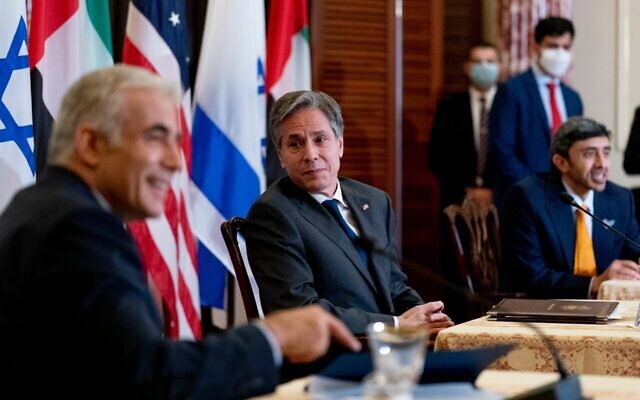 From left: Foreign Minister Yair Lapid, US Secretary of State Antony Blinken and United Arab Emirates Foreign Minister Sheikh Abdullah bin Zayed al-Nahyan take part in a joint news conference at the State Department in Washington, on October 13, 2021. (Andrew Harnik/Pool/AFP/via Getty Images)	Lapid wrapped up a two-day trip to Washington on Wednesday, with talks largely focused on Iran’s nuclear program.	Israel opposes US efforts to rejoin 2015’s Joint Comprehensive Plan of Action, which traded international sanctions relief in exchange for curbs on Tehran’s nuclear program. Former US president Donald Trump vacated the agreement in 2018, three years after it was signed by his predecessor Barack Obama.US President Joe Biden campaigned on returning to the multilateral accord, but talks on returning to the deal have stalled, with Washington warning that it is running out of patience.“We will look at every option to deal with the challenge posed by Iran,” Blinken told a press briefing on Wednesday. “We continue to believe that diplomacy is the most effective way to do that, but it takes two to engage in diplomacy, and we have not – we have not seen from Iran a willingness to do that at this point.”	In August, Biden told Prime Minister Naftali Bennett that he was prepared to consider “other options” if the talks with Iran fail to bear fruit. Some observers saw Blinken’s use of the word “every” as a signal that the US was expanding its roster of options for dealing with Iran. However, US officials have insisted that diplomacy be given a chance to work.	Though a potential source of friction with the White House, as it was under former prime minister Benjamin Netanyahu, Bennett, Lapid and Defense Minister Benny Gantz have been restrained in pressing their claims against the deal and against engaging diplomatically with Iran, in a bid to keep positive ties with Washington.	Lapid, who accused Iran of being a “nuclear threshold state” for the first time during the talks in Washington, also met with US Vice President Kamala Harris, Biden’s National Security Adviser Jake Sullivan, senior Congressional leadership, American Jewish community leaders and pro-Israel lobbyists during the lightning trip.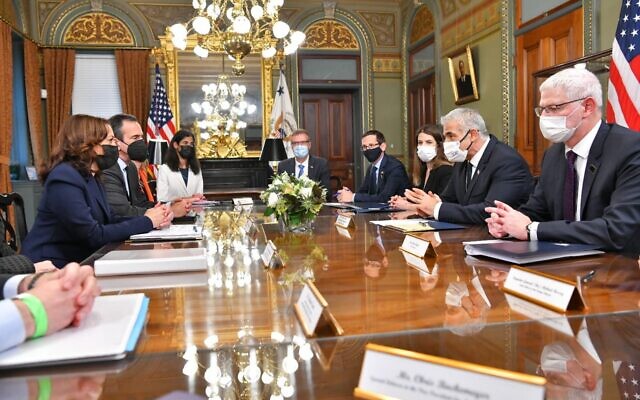 Foreign Minister Yair Lapid meets with US Vice President Kamala Harris in Washington, DC, on October 12, 2021. (Shlomi Amsalem/GPO)	While Israel has reportedly drawn up plans for a military strike on Iranian nuclear facilities, most experts believe it would need the help of the US to supply the use of regional bases, air support and bunker-busting armaments. Without US backing, analysts say, an Israeli military threat is hard to take credibly.Concerns about China	Ahead of Lapid’s visit, a senior US State Department official briefing reporters said that Blinken would hold a “candid” conversation with his Israeli counterpart “over risks to our shared national security interests that come with close cooperation with China.”	Commenting on the matter after the Wednesday meeting, the Israeli senior diplomatic official stood behind Israeli dealings with Chinese companies, while recognizing that the matter is sensitive to the Americans.	“China’s importance to the Israeli economy is very significant, and we need to find a way to talk about this issue in a way that does not harm Israel’s interests,” the official said.	The remarks by the State Department official appeared to mark an uptick in US rhetoric against Israel’s warming ties with China.	Biden administration officials have raised their concern over Chinese investment with their Israeli counterparts in the past, but it was done behind closed doors, another senior Israeli official told The Times of Israel on Wednesday.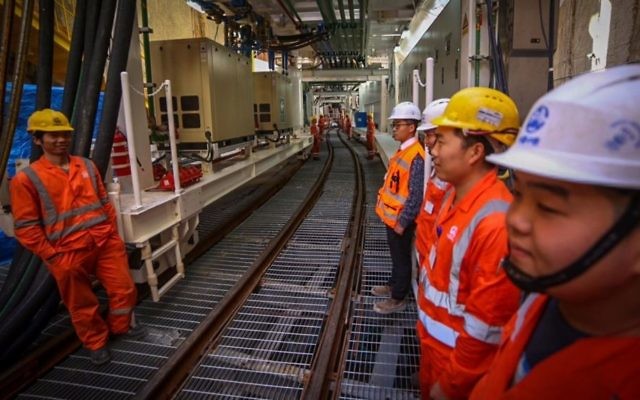 Chinese workers attend the opening ceremony of the construction works for the new Tel Aviv Light Rail, on February 19, 2017. (Flash90)	Bennett had prepared to discuss the matter in his White House meeting with Biden in August, but the issue was never raised, the Israeli official said.	The official said that Jerusalem is willing to modify its relationship with China, and has not shied away from criticizing Beijing’s human rights record in international forums. However, Israel, along with other allies, has been put off by US requests to reject tenders from certain Chinese companies when those same firms are operating on American soil, the Israeli official added.	Amid a US-China trade war that has ebbed and flowed in recent years under both the Trump and Biden administrations, Israel and China have seen warming relations and more interest in Israeli innovations, especially in medical tech, robotics, food tech, and artificial intelligence.	Washington’s main concerns lie in potential dual-usage, where various technologies would have both civilian and military applications. At the same time, Israel has regulations in place to prevent the sale of sensitive military-related technology to China (and other countries), following a 1990s deal in which Israel had to scrap the sale of advanced airborne radar systems to China amid fierce US opposition.Reopening the US Consulate in Jerusalem	Also coming up during Lapid’s meetings with senior US officials was the Biden administration’s plan to reopen the US consulate in Jerusalem, which historically served as the de facto mission to the Palestinians before it was shuttered by Trump in 2019.	Israel opposes the move, with Bennett asserting that Jerusalem should not be allowed to host diplomatic missions that aren’t to Israel and Lapid arguing that reopening the consulate would “send the wrong message” to the Palestinians.	During his meetings in Washington, Lapid further clarified that “this issue could have significant political implications for the Israeli government,” the senior Israeli diplomatic official said, re-asserting an argument made previously by the foreign minister, who claimed such a step might destabilize the politically diverse coalition.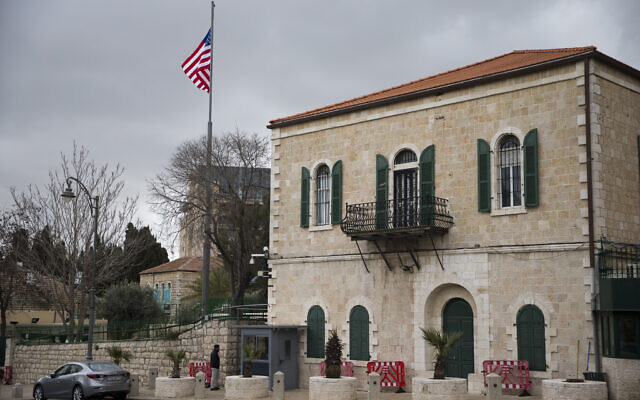 The United States Consulate General building in Jerusalem, on March 4, 2019. (Ariel Schalit/AP)	The Biden administration has already held off on reopening the consulate for that reason, waiting until after the Bennett-Lapid government passes a budget, after which the government is expected to stabilize for the near future at least.	However, Blinken told reporters during a briefing with Lapid and United Arab Emirates Foreign Minister Abdullah bin Zayed al-Nahyan that the US is still planning on moving forward with its plans to reopen the consulate, which it sees as critical in re-establishing ties with the Palestinians.	For a US consul general to return to operating in Jerusalem, the individual would need to have their credentials approved by Israel.	Asked to speculate on how the episode might transpire, a senior Israeli official told ToI last month that while Jerusalem might vehemently oppose such a move, it is likely not in a position to refuse, given the significant military aid and backing the US gives Israel in the diplomatic arena.  https://www.timesofisrael.com/blinken-and-lapid-discussed-options-for-iran-not-previously-on-table-official/ Opposition-linked Syrian war monitor says nine killed in Israeli strikeBritain-based Syrian Observatory for Human Rights claims attack targeted several Iranian positions, among them the communication tower, near the T4 airbase east of PalmyraBy AFP and TOI staff Today, 7:22 pm 	An alleged Israeli airstrike in central Syria killed nine pro-government fighters, four of them Syrians and five of undetermined nationality, a Britain-based war monitor said Thursday.	The Syrian state news agency SANA had earlier quoted a military source as saying that the late Wednesday attack near the city of Palmyra had killed a soldier and wounded three others.	“At around 11:34 p.m., the Israeli enemy carried out an aerial aggression… on the area of Palmyra, targeting a communication tower and several positions in its vicinity,” the source told SANA.	The Syrian Observatory for Human Rights, an opposition-linked group with unclear funding, said that the attack targeted several Iranian positions, among them the communication tower, near the T4 airbase east of Palmyra. The Britain-based Observatory has at times been accused of inflating casualty numbers.	It reported that the attack killed four Syrians fighting with pro-Iran groups backing the Damascus government, including one Syrian army soldier, as well as five others whose nationality was not immediately clear.	Neither Israel nor the United States has acknowledged conducting the attack. Israel, as a rule, does not comment on specific strikes it allegedly carries out in Syria, but does generally acknowledge that it conducts operations against Iran-linked groups in the country in order to prevent the transfer of advanced weapons and to prevent attacks against Israel from Syria.	Last week, an Israeli missile strike on the same airbase killed two pro-Iran foreign fighters, the 	Observatory claimed.SANA said six soldiers were wounded in that attack.	Since the outbreak of the Syrian civil war in 2011, Israel has routinely carried out airstrikes inside Syria, mostly targeting Syrian government troops, as well as allied Iranian and Lebanese forces.	Before the latest strike, Israel’s head of military intelligence, Major General Aharon Haliva, said Iran was “continuing to promote subversion and terror” in the Middle East.	“We will continue to hinder Iran’s actions, to hedge and harm its abilities, and take action to preserve Israel’s power,” he said in comments relayed by the military.	Iran, a close ally of Assad, both maintains its own military presence in Syria and supports a number of predominantly Shiite militias in the country. These groups fight alongside Assad’s troops against the country’s opposition, but Israel maintains they also are used to conduct attacks against Israel and to facilitate the transfer of weapons and other materiel throughout the region. https://www.timesofisrael.com/opposition-linked-syrian-war-monitor-says-nine-killed-in-israeli-strike/ After hackers cripple Hadera hospital, health systems gird for more cyberattacksMedical centers take some systems offline to reduce vulnerability; Shaare Zedek IT chief warns ‘nightmare’ scenario ‘not necessarily over yet’By Nathan Jeffay Today, 5:50 pm 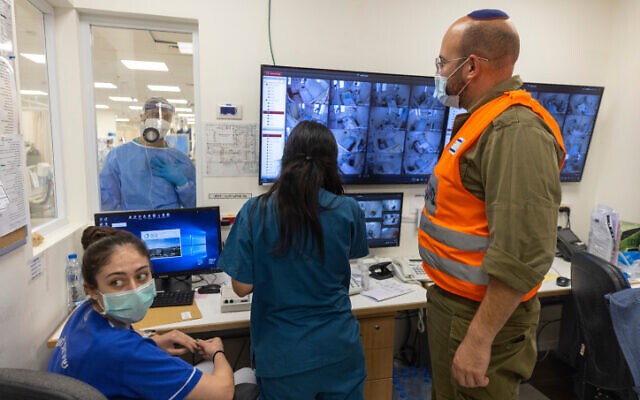 Shaare Zedek hospital staff and an IDF soldier gathered around computer screens on October 14, 2021. (Olivier Fitoussi/Flash90)	Reeling after the biggest cyberattack in Israeli health history, hospitals are taking some of their IT systems offline in order to reduce vulnerability.	On Wednesday, Hillel Yaffe Medical Center in Hadera was hit by a still-unresolved ransomware attack, forcing the hospital to shut down its technology network and causing delays in care.	While the hospital was the only one affected, other medical centers are taking precautions out of fear they will be hit with a follow-up attack. Cybersecurity teams are working around the clock, checking systems and upgrading defenses, the Shaare Zedek Medical Center in Jerusalem said.	“It’s not necessarily over yet,” Rivka Rudensky, IT chief at the hospital, told The Times of Israel on Thursday.	“Everyone is on the edge of their chairs, trying to make sure it’s over, but we are still meeting and taking steps,” she said, calling the scenario “the nightmare of anyone in my job.”The National Cyber Directorate said on Wednesday that there were heightened fears of other hospitals being targeted, putting all other hospitals on high alert and leading many to take non-essential systems offline.Hospital staff take patient data outside the Ziv hospital emergency room in Safed on September 29, 2021. (Michael Giladi/Flash90)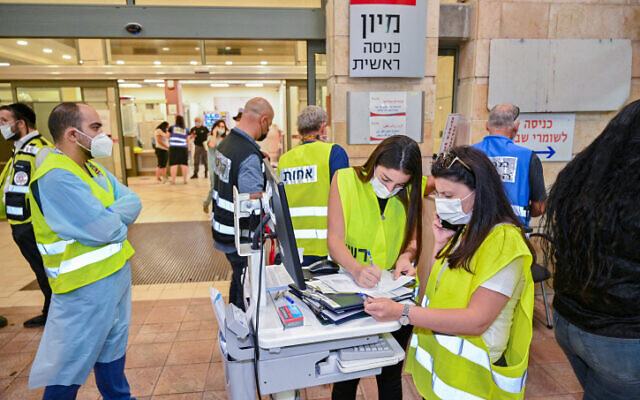 	“After the attack I took offline anything that was not necessary for the hospital to run,” Radovsky said.	This included much of the infrastructure used by staff to access records when away from the campus, and systems that let patients view their medical records.	Computers are central to every aspect of operations in Israel’s highly digitized health system. 	For years, hospitals have feared a ransomware attack like those that have crippled regional health systems in the US and elsewhere.	“We were ready for this,” said Avi Shushan, spokesman for Tel Aviv Sourasky Medical Center. “We practiced, and we knew that being protected is a number one priority.”	The attack, and the foreboding that another may be in the works, has created a feeling of unease normally experienced after mass-casualty incidents, according to Rudensky.	“When I heard, it was like the feeling when I hear an air-raid siren, and I raced to the hospital,” she said. “It felt like an emergency scenario.”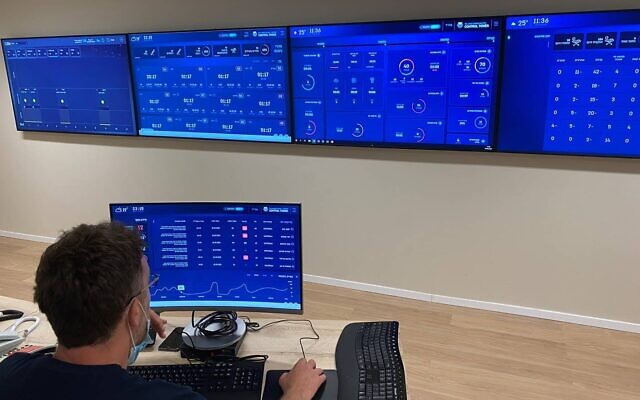 A control room at Sheba Medical Center in Ramat Gan. (courtesy of CLEW)		She has since overseen the updating of all systems, checked all servers for security and assessed all WiFi networks.	Just in case, doctors have been directed to the guidebook she wrote on how to temporarily manage without computers.	Eyal Zimlichman, chief medical officer at Sheba Medical Center near Tel Aviv, told The Times of Israel that a system that communicates administrative data between several hospitals had been taken offline.	“We’re deploying more advanced defense mechanisms and working with companies that strengthen protection,” Zimlichman said.	“We have been planning for attacks like this but the question is how good the attackers are, and whether they can they bypass the defenses,” he said. “Good hackers can hack in to anything. Now, after hospital has been attacked, others are taking precautions.” https://www.timesofisrael.com/after-hackers-cripple-hadera-hospital-health-systems-gird-for-more-cyberattacks/ [Today’s healthcare environment simply can not manage without computers or with compromised It. Literally everything is done via computer authorization. Medications are ordered and tracked via computer and all ordering or materials supply is via computer. – rdb]IDF Intel chief: Iran enriching ever more nuke material, but we’ll constrain itMaj. Gen. Haliva tells intelligence officers Tehran is looking to challenge Israel’s military superiority, as Washington, Jerusalem consider how to confront its nuclear ambitionsBy Judah Ari Gross Today, 1:51 pm 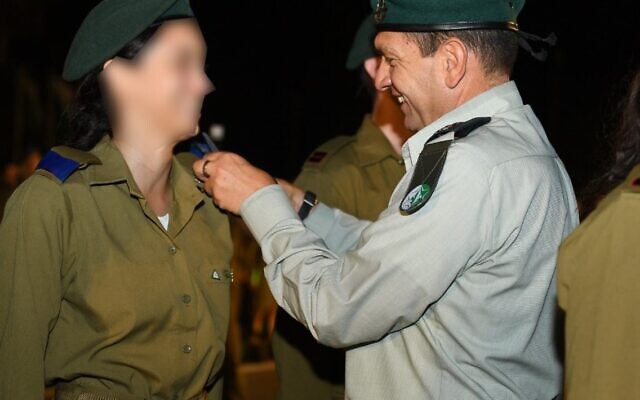 Military Intelligence chief Aharon Haliva, right, presents ranks to a new intelligence officer during a ceremony on October 13, 2021. (Israel Defense Forces)	The newly installed head of Military Intelligence warned on Wednesday night that Iran was enriching more nuclear material more quickly than ever before and said that the Israel Defense Forces would “continue to constrain” it.	Maj. Gen. Aharon Haliva, who entered his position earlier this week, said Tehran was using “sabotage and terrorism in countries located in the Middle East” in order to challenge Israel’s military superiority in the region.	“Iran is working to expand and to create its nuclear program, enriching at a greater rate and at greater amounts than ever before,” Haliva said, speaking at a graduation ceremony for Military Intelligence officers.“We will continue to constrain Iran’s steps, to force it back, to damage its capabilities and to preserve the power of Israel,” the intelligence chief added.	Haliva’s comments, some of his first since entering his new position, came as Israel and the United States are increasingly considering steps against Iran and its nuclear program, with ongoing indirect talks between Washington and Tehran to revive the 2015 Iran nuclear deal having largely stalled in recent months.	Israeli defense officials, including IDF Chief of Staff Aviv Kohavi, have ordered preparations for a military strike in order to stop Iran’s nuclear program if talks fail. In recent weeks, US officials have also increasingly threatened “other options” to halt Tehran’s nuclear ambitions.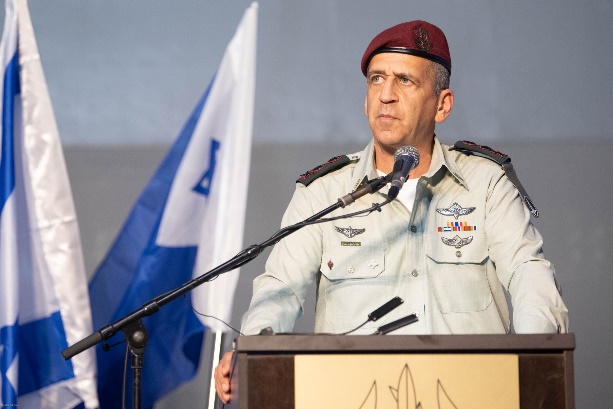 IDF Chief of Staff Aviv Kohavi speaks at a ceremony on the Israel Navy’s Haifa Base, on September 2, 2021. (Israel Defense Forces)	“Operations to destroy Iranian capabilities will continue, in any arena and at any time, and the operational plans against Iran’s nuclear program will continue to be developed and improved,” Kohavi said earlier this week at the ceremony marking Haliva’s entrance to his position.
	Talks between Iran and world powers over limiting Iran’s nuclear program in exchange for sanctions relief have been at a standstill since June. But Foreign Ministry spokesman Saeed Khatibzadeh said on Monday that Iran foresees talks with world powers aimed at reviving its nuclear deal resuming by early November.
	Earlier this month, the International Atomic Energy Agency (IAEA) said in a report that Iran had quadrupled its stockpile of 60-percent enriched uranium since May. It also said that verification and monitoring activities have been “seriously undermined” since February, after Iran refused to let inspectors access IAEA monitoring equipment.
	Major powers are losing patience, months after the suspension of negotiations that had begun in April in Vienna, under the aegis of the European Union, to try to resurrect the international agreement of 2015, known formally as the Joint Comprehensive Plan of Action.
	The United States is close to abandoning its efforts, US Secretary of State Antony Blinken warned on Wednesday.
	US Secretary of State Antony Blinken accompanied by Foreign Minister Yair Lapid, left, and United Arab Emirates Foreign Minister Sheikh Abdullah bin Zayed al-Nahyanin, right, appear at a joint news conference at the State Department in Washington, Wednesday, Oct. 13, 2021. (AP Photo/Andrew Harnik, Pool)
	“With every passing day, and Iran’s refusal to engage in good faith, the runway gets short,” Blinken said. “Time is running short. We are getting closer to a point at which returning to compliance with the JCPOA will not in and of itself recapture the benefits of the JCPOA.
	“We are prepared to turn to other options if Iran doesn’t change course,” he warned, speaking alongside Foreign Minister Yair Lapid in Washington.
	The Islamic Republic has been gradually freeing itself from its nuclear obligations since 2019, in response to then-US president Donald Trump’s reinstatement of sanctions.
	Israel has repeatedly warned that Iran is seeking nuclear weapons. Former prime minister Benjamin Netanyahu openly opposed the 2015 deal, which he said would pave the way to an Iranian nuclear arsenal, and publicly urged Trump to abandon the agreement. More - https://www.timesofisrael.com/intel-chief-iran-enriching-ever-more-nuke-material-but-well-constrain-it/ [This actually makes you think that we are just sitting here waiting for the war to start, which may be more accurate than we want to believe. – rdb]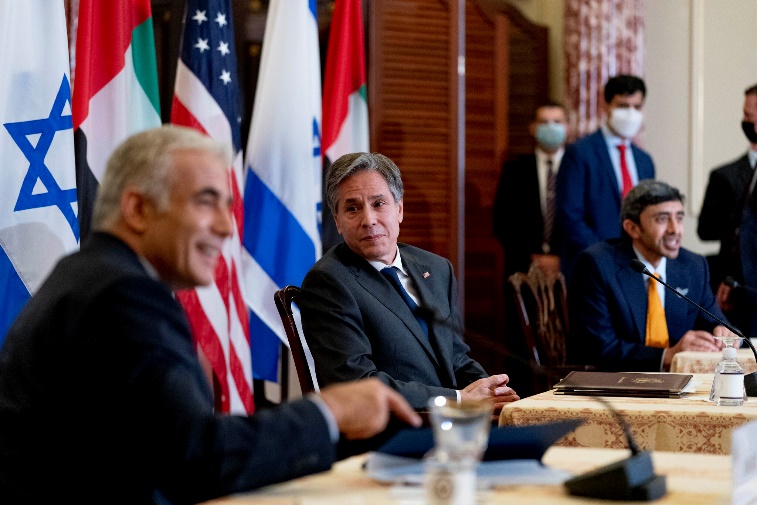 New innovation lab brings together pharma, biotech giants for AI therapeuticsPfizer, Merck, Teva, Amazon form consortium that runs AION Labs, an Israeli facility that will focus on harnessing artificial intelligence in drug developmentBy Ricky Ben-David Today, 6:48 pm 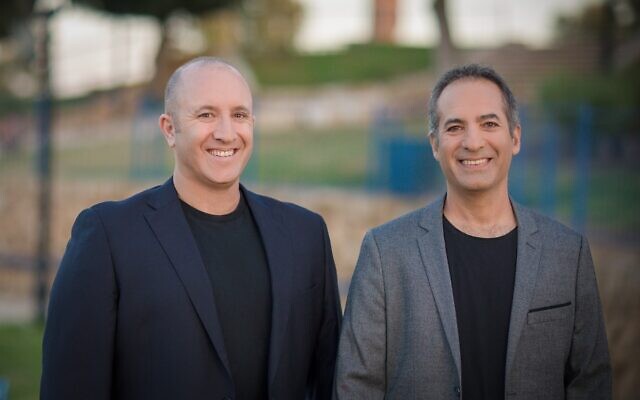 AION Labs CEO Mati Gill, left, and CTO Yair Benita, Ph.D. (Elad Malka)	Pharmaceutical giants Pfizer, AstraZeneca, Merck and Teva Pharmaceuticals, together with tech giant Amazon Web Services and the Israel Biotech Fund, officially opened a new innovation lab in Israel this week that will foster the creation of new startups developing cutting-edge AI-based computational technologies to help find personalized drugs and treatments for patients.	The facility, dubbed AION Labs, will be headed by CEO Mati Gill, a former senior executive at Teva Pharmaceuticals, and CTO Dr. Yair Benita, the former head of computational biology at Compugen, and science operations at CytoReason, and principal scientist at MSD (Merck).	AION Labs is set to help create and invest in early-stage startups focused on AI and computational biology in drug discovery and development. The lab will also offer resources and mentorship as these startups develop new technologies for the pharmaceutical industry. [Considering what has gone on with the JAB and the Covid debacle do we really need another ‘techno wizard’ to further mess with our healthcare system? – rdb]	The facility will include a “wet” lab, where biomedical research is performed, and a cloud-based computational lab infrastructure to assist early-stage entrepreneurs and startups in their work, from the ideation stage to reaching proof of concept. A wet lab is a carefully designed space, constructed and controlled to avoid spillage of potentially wet hazards and contamination. [Humm? So this isn’t going to be Wuhan II?  We will wait and see. Do I have any confidence in the world’s healthcare and pharmaceutical industries today? NADA – rdb]	The startups will “harness the power of artificial intelligence, and scale and security of the cloud, to find new treatments faster and more efficiently, avoid animal experiments, and advance healthcare towards patient-centric precision medicine,” according to the announcement Wednesday. [This sounds like a Klaus Schwab dream leb. – rdb]	Gill told The Times of Israel in a phone interview that “being able to harness computational capabilities, algorithms, cloud-based technologies, AI, machine learning etc., can really catalyze the way we discover new drugs, and improve, optimize, and increase the personalized efficiency with which we actually develop drugs.”
	“We’re looking to tap into the Israeli and global ecosystem, but it’s not by coincidence that our partners chose to take the opportunity to establish this in Israel, where we have incredible basic research capabilities in life sciences, together with AI capabilities,” said Gill.
	“AION Labs is an excellent example of what Pfizer seeks to help build through collaboration within biopharma and across industries: a program with the potential to accelerate the development of meaningful breakthroughs that could change patients’ lives,” said Uwe Schoenbeck, Ph.D., Senior Vice President and Chief Scientific Officer for Emerging Science and Innovation at Pfizer, in a statement. “We look forward to playing a pivotal role in AION’s pursuit of innovation.”
	Joern-Peter Halle, head of Global Research at the Healthcare Business Sector of Merck said the new lab builds “on our longstanding and successful investments in innovation coming out of Israel. We are excited to work with the partners to create tangible value in applying AI to drug discovery and development in the biopharmaceutical industry and make virtual drug discovery a reality.”
A good model
	Gill said AION Labs is modeled after BioMed X, an independent biomedical research institute based in Heidelberg, Germany, and with which AION Labs also announced a strategic agreement. According to the deal, BioMed X will serve as the R&D engine to “propel AION Labs’ venture creation model.”
	BioMed X brings together “early research, academia and startups, and has been working for about a decade successfully developing new projects based upon the biggest R&D challenges that the industry faces. And we are going to bring that model to Israel and adapt it,” Gill said.
	Christian Tidona, founder and managing director of BioMed X, said the institute was “excited to extend our successful innovation model to Israel. In our view, Israel is currently the best place to jointly leverage the power of artificial intelligence for drug discovery and development together with leading global players in pharmaceuticals, tech and venture capital.”
	The consortium of companies forming AION Labs won a government tender to do so by the Israel Innovation Authority (IIA) last December.
	The IIA had identified life sciences as a vital area for growth potential and investment and launched an innovation labs program in 2017. The program seeks to prod international corporations into setting up these labs to support startups in their field of interest and to take part in the Israeli ecosystem by gaining exposure to a variety of innovative developments. For startup entrepreneurs, the labs present an opportunity to access technological infrastructure, market insights and industry expertise.
	The initiative came at a time when the COVID-19 pandemic has highlighted how big pharmaceutical firms can benefit from tapping into new technologies. The rapid development of vaccines for the COVID-19 virus owes its success in large part to the artificial intelligence capabilities deployed by Pfizer and Moderna, which have been the first to market with their COVID-19 vaccines.
	“We’ve seen what AI and new technologies can do to revolutionize the industry when you have record times for drug development and record times for vaccine development using new technologies like mRNA, on which the Moderna and Pfizer/BioNtech vaccines are based.” said Gill. “And our partners chose to work together in doing so, both to learn from each other and to leverage our strength in numbers.”
	Gill added that AION Labs will “work with each of the companies alone and in collaboration to choose 4-6 R&D challenges that we will focus on every year — anywhere from ‘how do we discover new drugs based on AI technologies and how do we develop technologies that will be impactful in the way that we develop drugs, and not just discover them.”
	The lab will then “do a global call for applications with a focus on Israelis, a strong focus on attracting Israelis who are currently abroad, who have left Israel after their doctorate or after their post-doc, offering them a chance to come back to Israel and do ground-breaking science research in the best environment we can offer for startups to thrive in, where they’ll receive full funding for four years, supported by the Israeli government and our partners and with hands-in mentorship and guidance,” Gill explained.
	Each of the formed startups will receive $1,000,000 (NIS 3,220,000) in seed funding for the first two years, and another $1,000,000 for the next three-to-four years, and will be able to raise money with investors and strategic partners, Gill said. https://www.timesofisrael.com/new-innovation-lab-brings-together-pharma-biotech-giants-for-ai-therapeutics/ [Sorry folks but I find this way to scary for my liking. – rdb]Troops kill Palestinian hurling firebombs near Bethlehem — IDFSoldiers open fire at two suspects in southern West Bank, striking one who succumbs to his wounds; second suspect arrested at scene, Hamas flag found nearbyBy TOI staff Today, 12:20 am 	Israeli troops shot dead a Palestinian man who was throwing Molotov cocktails at Israeli vehicles outside of Bethlehem in the southern West Bank on Thursday night, the army said.The soldiers opened fire on two suspects who were targeting Israeli cars passing near the village of Beit Jala, according to an Israel Defense Forces spokesperson.One suspect was struck by the gunfire and died at the scene after receiving first aid. The second person was arrested by the soldiers.	No Israeli soldiers or civilians were injured in the incident.	Israeli soldiers found a Hamas flag at a lookout point where the suspects had allegedly thrown the firebombs.	Beit Jala, sandwiched between Jerusalem and Bethlehem, sits above Route 60, a main traffic artery traversing the West Bank which connects the capital to the Etzion settlement bloc and Hebron.	The shooting transpired almost 24 hours after a Border Police officer was seriously injured in an apparent car ramming near the Qalandiya checkpoint north of Jerusalem.בעמדה שבה הכינו את הבקת"בים נמצא דגל חמאס@carmeldangor pic.twitter.com/RR0WBFqLHs— כאן חדשות (@kann_news) October 14, 2021	The 20-year-old officer was taken to Jerusalem’s Shaare Zedek Medical with moderate injuries, but his condition deteriorated overnight to serious but stable, the hospital said. 	Police said the ramming occurred while troops were working to move illegal structures built in an area near the West Bank crossing.#فيديو متداول يوثق إحدى إصابات بين صفوف قوات الاحتلال بعد دهسهم من قبل فلسطيني بمركبته، قرب حاجز قلنديا شمال شرق #القدس المحتلة pic.twitter.com/Mh6e4yIoZr— وكالة شهاب للأنباء (@ShehabAgency) October 13, 2021	The suspect was placed under arrest at the scene of the ramming and transferred to the custody of the Shin Bet security service for questioning. https://www.timesofisrael.com/troops-kill-palestinian-hurling-firebombs-near-bethlehem-idf/ [It is most unfortunate but when anyone attempts to leave Jerusalem on Route 60 which is the main route going to Hebron and areas south or to Beit El or Shilo in the north you have to change your focus from driving to one where you are constantly looking at the sides of the road and scanning for potential terrorists throwing large rocks, or Molotov cocktails or even laying in wait to shoot. There can be no real peace in Israel until they have a generational change in the Islamic schools and stop teaching Jewish hate. That poison is almost like it is the mother’s milk when they nurse their children. – rdb]Qatar resumes distribution of monetary aid to GazaAfter a prolonged debate between Doha, UN, and Israel — Palestinian families will be able to withdraw their designated $100 allotment via special credit cards, with Jerusalem retaining right to supervise list of eligible recipientsAFP | Published: 10.14.21, 20:04 	Tens of thousands of impoverished families in the Gaza Strip began receiving Qatari humanitarian funds on Thursday after Israel agreed to a new distribution mechanism involving the United Nations.	Recipients of the money queued from the early hours outside 300 distribution centers spread across the Hamas-ruled Palestinian enclave.
	Qatari envoy Mohammed al-Emadi said the $100 handouts would be provided to "95,000 needy families" in Gaza through the UN. 
	Qatari support is considered a crucial lifeline for impoverished Palestinians living in Gaza, which has been under Israeli blockade since 2007.
	Before the latest flare-up between Israel and Palestinian armed groups in May, the flow of funds from Qatar was considered vital to maintaining relative calm between the two sides.
	
	Qatari envoy Mohammed al-Emadi (Photo: AFP)
	But Israel had objected to a resumption of the funding under the terms that existed before May's hostilities, claiming money was being used by armed groups rather than strictly for humanitarian needs.
	The stalemate was resolved in August, when Israel and Qatar announced the approval of a new mechanism to distribute the funds, with money transferred directly to individuals by the UN. 
	Under the scheme, Israeli-approved recipients in Gaza will be issued UN credit cards to withdraw the funds.
	The UN's special coordinator for the Middle East peace process said the distribution would continue "throughout this week".
	Gazan resident Naseem al-Haddad, 47, said the hundred dollars he received "improved his economic situation" and "his prospects for finding a job."
	"At this moment, I need another $1,000 in light of the difficult economic situation" in the Gaza Strip, he said. 
	Fayez Nabhan, a 41-year-old taxi driver and father of five, said life was "getting a little better" now that he was receiving aid again. https://www.ynetnews.com/article/hjj007asby 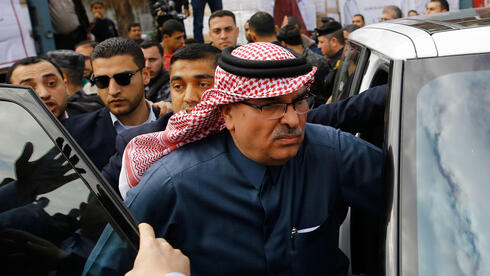 Lebanon looks for answers after deadly violence turns Beirut back into war zoneHours-long exchange of fire involved snipers, pistols, Kalashnikovs and rocket-propelled grenades; 20 wounded; not clear who fired at whom, how clashes broke out and whyBy Agencies Today, 7:06 pm 	BEIRUT (AP) — Armed clashes erupted on Thursday in Beirut during a protest organized by the Lebanese terrorist group Hezbollah and its allies against the lead judge probing last year’s blast in the city’s port. At least six people were killed and dozens were wounded in some of the most serious fighting in years, authorities said.	The hours-long exchange of fire along a former front line from the 1975-90 civil war involved snipers, pistols, Kalashnikovs and rocket-propelled grenades, and was reminiscent of that conflict. The clashes were the worst since 2008, when the Shiite Hezbollah briefly overran parts of Beirut.	It was not immediately clear how Thursday’s violence erupted, but tensions were running high after the Iran-backed Hezbollah and its Shiite allies from the Amal Movement demanded the removal of the judge leading the investigation into the massive August 2020 port explosion. The two parties called for a protest near the Justice Palace, along the former front line between Muslim Shiite and Christian areas.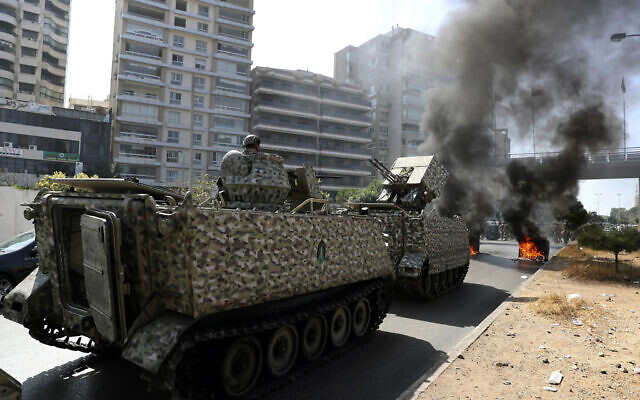 Lebanese army soldiers stand guard on their armored vehicle as supporters of the Shiite Hezbollah and Amal groups burn garbage containers to block a road during a protest in Beirut, Lebanon, on October 14, 2021. (AP Photo/Bilal Hussein)	In a statement Thursday, the two groups said their protesters came under fire from snipers deployed over rooftops in the Tayouneh area.	Gunfire echoed in the capital for several hours, and ambulances, sirens wailing, rushed to pick up casualties. Snipers shot from buildings. Bullets penetrated apartment windows in the area. Four projectiles fell near a private French school, Freres of Furn el Chebbak, causing panic, a security official said, speaking on condition of anonymity because he was not authorized to speak to the press. The students huddled in the central corridors with the windows open to avoid being injured by flying glass, in scenes reminiscent of the 1975-90 civil war.	Smoke covered the neighborhood where intense gunfire was relentless. A car caught fire, while a blaze was reported in a lower floor where residents were stuck and called for help.Meanwhile terrified children are hiding in corridors and under desks in their schools #Beirut #Lebanon #لبنان #لبنان_ينهار pic.twitter.com/z0yKU5bHC8— Maha Yahya (@mahamyahya) October 14, 2021	Haneen Chemaly, a resident of Furn el-Chebbak and mother of a 6-month old girl, said she first moved to a hallway before running to a shelter because the sound of gunfire was terrifying from her 10th-floor apartment. 	“I did it for my child,” she said. “I don’t know what is happening. I can just hear the sound of gunfire.”	Another resident said he took shelter in a corridor for two hours before he managed to find a taxi to get him out.	“I can’t handle these loud sounds, especially the RPGs [rocket-propelled grenades]. It’s the trauma of the Beirut blast coming back all over again,” said the resident, who gave his name only as Samer.	The army reported “bursts of gunfire in the area of Tayouneh – Badaro,” a largely residential area of the capital.	“The army rushed to cordon off the area and deploy in its neighborhoods and their entrance. Patrols started as did the search for the shooters to detain them,” it said.	In a follow-up statement, the army warned it would open fire at anyone firing live rounds and called on civilians to evacuate the area.DEADLY clashes in Beirut WAR ZONE as Lebanese Army tanks deployedAt least 4 people are dead and 20 more injured in the spiralling lethal violence in Beirut according to AFP amidst the allegedly Shiite Hezbollah-organized protests against the lead port blast investigator.-RT pic.twitter.com/70rOVmbAVS— Moh Musthafa Hussain (@musthafaaa) October 14, 2021	The violence unfolded while United States Undersecretary of State for Political Affairs Victoria Nuland was in town, meeting with Lebanese officials. Her schedule was slightly thrown off by the action on the streets. 	The protesters were rallying against judge Tarek Bitar, tasked with investigating the massive ammonium nitrate explosion at Beirut’s port that killed more than 200 people and destroyed swathes of the capital on August 4 last year.	The demands for Bitar’s removal and calls for protest upset many who considered it blatant intervention in the work of the judiciary.	The right-wing Christian Lebanese Forces mobilized supporters Wednesday evening after Hezbollah and Amal called for the protest at the Justice Palace, located in a Christian area. Videos circulating on social media showed supporters of the Christian Lebanese Forces marching in the streets, carrying large crosses.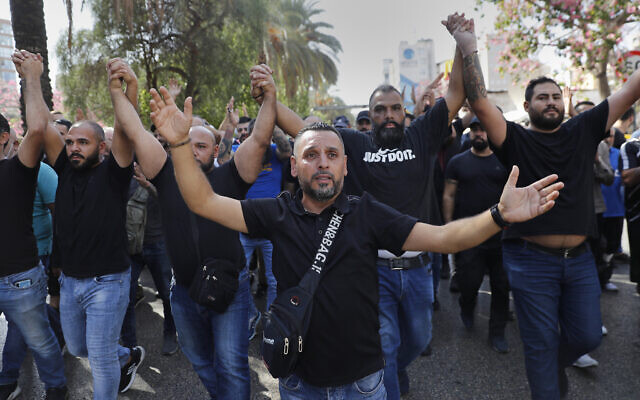 Supporters of the Shiite Hezbollah and Amal groups chant slogans against Judge Tarek Bitar, who is investigating last year’s deadly seaport blast, during a protest in front of the Justice Palace, in Beirut, Lebanon, on October 14, 2021. (AP Photo/Hussein Malla)	A journalist with The Associated Press saw a man open fire with a pistol during Thursday’s protest, as well as gunmen shooting in the direction of protesters from the balcony of a building. Several men fell immediately from the gunfire and bled on the street. The army deployed heavily and sent patrols to the area to search for the gunmen, following the exchanges of gunfire between the Muslim and Christian sides of the capital.	A staffer at the emergency room at al-Sahel hospital said they received three bodies and 15 people who were injured. One of the dead, a woman, had received a bullet to her head. Two of the 15 injured were in critical condition.	The Lebanese Red Cross put the number of wounded at 30.RPG fire earlier in Beirut pic.twitter.com/pF88Dcaevg— OSINTtechnical (@Osinttechnical) October 14, 2021	In a statement, Lebanese Prime Minister Najib Mikati appealed for calm and urged people “not to be dragged into civil strife.” 	The probe centers on hundreds of tons of ammonium nitrates that had been improperly stored at a port warehouse that detonated on August 4, 2020, killing at least 215 people, injuring thousands and destroying parts of nearby neighborhoods. It was one of the largest non-nuclear explosions in history and has further devastated the country already roiled by political divisions and unprecedented economic and financial meltdown.	Bitar is the second judge to lead the complicated investigation — his predecessor was removed following legal challenges. Now Bitar has come up against formidable opposition from the powerful Hezbollah group and its allies who accuse him of singling out politicians for questioning, most of them allied with Hezbollah.	None of Hezbollah’s officials have so far been charged in the 14-month-old investigation.	Sporadic shooting continued even after army troops deployed to the area Thursday. Residents and civilians in the area were ducking to avoid the shooting. Someone screamed: “Some martyrs on the ground!” People pulled one man, who was apparently shot, away from the line of fire. Others pulled another body away.	In some videos circulating online, some men were chanting: “Shiite Shiite” on the streets, as residents were running from the gunfire.  More - https://www.timesofisrael.com/lebanon-looks-for-answers-after-deadly-violence-turns-beirut-back-into-war-zone/ Anymore it is almost to the point of where is there NOT a conflict going on. China/Taiwain, Lebanon, Uprisings in Iraq, Demonstrations almost anywhere in the world many of which border on violent. You put that together with the increase in the amount of earthquake and volcanic activity and then add the dramatic weather events which our leftist twits want to call “global weather change” and you almost have a prophetic scenario right out of THE BOOK.  – rdb]US rejoins UNHRC, reversing Trump's 2018 withdrawalThe UN General Assembly on Thursday elected the US to the Human Rights Council, over three years after the Trump administration's exit.By REUTERS, LAHAV HARKOV   OCTOBER 14, 2021 20:17	The UN General Assembly elected the United States to the Geneva-based Human Rights Council on Thursday, more than three years after the Trump administration quit the 47-member body over its chronic bias against Israel and a lack of reform.	The United States, which was unopposed, received 168 votes in the secret ballot by the 193-member General Assembly. It begins a three-year term on January 1, pitting Washington against Beijing and Moscow, who began council terms this year.US President Joe Biden took office in January, pledging that human rights would be the center of his foreign policy and his administration has not shied away from criticizing China over Hong Kong, Xinjiang and Taiwan and calling out Russia. [Obviously they must be hurting for money again so they put the US in the bull pit to pay up so they can meet their obligations. Too Bad because they have little to do and simply flap their jaws and make resolutions against Israel. One can never understand why  there is such a huge push from the elites in the US to join a group that has literally voted against our objectives so many times. – rdb]	US Senator Jim Risch (R-Idaho), ranking member of the Senate Foreign Relations Committee, said that “the United States should not be lending its legitimacy to a body that includes perpetrators of human rights abuses like China, Venezuela, and Cuba. Additionally, the Council continues to disproportionately spend the majority of its time and attention persecuting our ally, Israel.	“The Biden Administration will pat itself on the back for rejoining this flawed body. However, it will have done so without securing any necessary reforms, while failing to support human rights around the world,” Risch stated.	Israel is set to lose three major supporters - Austria, the Czech Republic and Denmark - in January, but it gains Lithuania and the US.	Israel is the only country that is a permanent item on the UNHRC’s agenda and is the only country to be targeted with a permanent commission of inquiry into alleged war crimes, established earlier this year.	Hillel Neuer, director of UN Watch, said that following Thursday’s election, only 31.9% of the UNHRC’s members are free democracies.	“Elections were designed to weed out the world's worst rights abusers. But 'oppressive regimes like China, Cuba, Libya, Russia and Eritrea routinely win the election, and the stamp of international legitimacy,” Neuer said.	Human Rights Council candidates are elected in geographical groups to ensure even representation. There were no competitive races on Thursday to elect 13 new members and re-elect five members. Members cannot serve more than two consecutive terms.	The General Assembly also elected Kazakhstan, Gambia, Benin, Qatar, the United Arab Emirates, Malaysia, Paraguay, Honduras, Luxembourg, Finland, Montenegro and Lithuania and re-elected Cameroon, Eritrea, Somalia, India and Argentina on Thursday. The United States received the second-lowest number of votes, beating out only Eritrea, which received 144 votes.  https://www.jpost.com/breaking-news/us-rejoins-unhrc-after-trumps-2018-withdrawal-682044 	[Cure Stupid? No way. Rdb]Ex-CIA officer: US could fall behind China in space satellite warsAccording to the report and the briefings, Beijing wants to develop anti-satellite weapons with capabilities from dazzling to jamming, to kinetic kill-from-the-ground as well as from space.By YONAH JEREMY BOB   OCTOBER 14, 2021 19:20	If the US is not careful, China will overtake it in the race for dominating space-related issues, with a range of consequences for any future conflicts, former CIA space analyst Tim Chrisman said on Thursday.	Though Chrisman’s focus is the US-China race, if Beijing overtook Washington, this could also have serious negative implications for American allies like Israel, who benefit from satellite intelligence, and lead to new providing of intelligence to Chinese allies, like Iran.
	Chrisman, also served in army intelligence and is currently serving as co-founder of Foundation for the Future, a scientific education and public works advocacy foundation, dedicated to creating an infrastructure to live and work in space.
	In a July briefing and in the US’s annual National Intelligence Assessment report in April, top American national security officials said that China was making sizable, long-term investments in weapons designed to jam or destroy satellites as it seeks to rapidly narrow the US’s lead in space technology.
	According to the report and the briefings, Beijing wants to develop anti-satellite weapons with capabilities from dazzling to jamming, to kinetic kill-from-the-ground as well as from space.
	If the US lost its space satellite advantage, this could impact everything from closing off major advantages in American intelligence collection to impairing global wireless networking capabilities of US military air, land, and sea-based units.
	Referring to the impending potential space satellite wars issue, Chrisman said, “it’s definitely been the concern, very similar to how China is treating the South China Sea or Russia has used Kaliningrad to create these products of area denial. Either of these countries can use these asymmetric weapons to, if not destroy, then sideline the US capabilities,” in space.
	“In space, in the eventuality of conflict, some of these – whether cyber or laser – may not be directly attributable because of lacking sensors or otherwise lacking the ability to know where it came from. 
	That then adds a layer of complexity and tension in case of conflict,” said the former CIA analyst.
	He was questioned about whether he believed the US intelligence community was committed to taking the threat seriously or whether its commitment was more limited to occasional declarations to the US Congress.
	Responding, he said: “In general, the sense from outside the Space Force [established in December 2019] and a handful of pockets elsewhere in the government, is that the US is always dominant in space, so clearly we still do [dominate], and so there is this kind of odd balanced response to any announcement by China or Russia about new capabilities,” he said.
	On one hand, officials convey they are “overly worried this will damage everything about the US’s ability to fight,” but on the other hand there is a “lack of a long-term focus on how to counter that and stay ahead.”
	“The creation of the Space Force is a great tool, giving a single entity the motivation and clout to start tackling this head-on, but there definitely [still] seems to be a lack of urgency about anything in space,” said Chrisman.
	Asked if the culture of the security establishment to emphasize near-term threats over long-term impacted how much attention the issue received, he said, “in general, we were listened to,” but that, “I think you were exactly right with the time frame. The second we say something outside a six month to a one-year window,” they lost higher ranking officials’ interest and the issue was relegated to distant future meetings.
	In terms of how he crossed into following space issues for the CIA, Chrisman said that he first published a book about the future of humanity in space.
	This facilitated him moving from a focus on Afghanistan with much of the rest of the agency to space issues in general and especially the race with China for dominance.
	Chrisman noted that the CIA commitment to space is extremely small and that in general the Pentagon, the Space Force, and other military services likely have more than 5,000 personnel working on the issue – besides of course the civilian NASA contingent. https://www.jpost.com/international/ex-cia-officer-us-could-fall-behind-china-in-space-satellite-wars-682037 At least 32 killed in explosions at mosque in southern AfghanistanBlasts come exactly a week after a suicide bomb attack on Shiite worshippers in the northern city of Kunduz that was claimed by Islamic StateBy Agencies Today, 1:12 pmUpdated at 1:58 pm 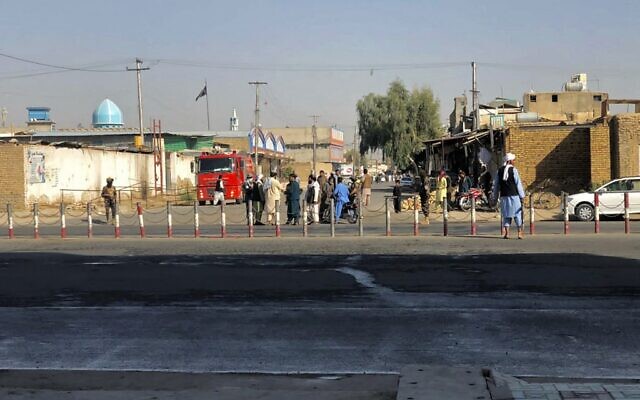 Members of the Taliban stand guard near a Shiite mosque in Kandahar province on October 15, 2021, after at least 16 people were killed and 32 wounded when explosions hit a Shiite mosque. (JAVED TANVEER / AFP)	KANDAHAR, Afghanistan — Explosions hit a Shiite mosque in the southern Afghan city of Kandahar on Friday, leaving at least 32 dead and 53 wounded.“Thirty-two bodies and 53 wounded people have been brought to our hospital so far,” the medic in the southern city’s central hospital said.	The cause of the blasts was not immediately identified, but it came exactly a week after a suicide bomb attack on Shiite worshippers in the northern city of Kunduz that was claimed by the Islamic State terror group.	An eyewitness told AFP he heard three explosions, one at the main door of the mosque, another at a southern area, and a third where worshipers wash themselves.	Another witness said three blasts rocked the mosque in the center of the town during Friday prayers, the busiest congregation of the week.	Interior Ministry spokesman Qari Sayed Khosti tweeted: “We are saddened to learn that an explosion took place in a mosque of the Shiite brotherhood in the first district of Kandahar city in which a number of our compatriots were martyred and wounded.	“Special forces of the Islamic Emirate have arrived in the area to determine the nature of the incident and bring the perpetrators to justice.”	Taliban spokesman Bilal Karimi said an investigation into the explosion is ongoing, but he did not provide further details.	According to an AFP journalist, the mosque was full of people at the time of the explosions, and at least 15 ambulances went to the scene. Graphic images posted to social media, which could not be immediately verified, showed bodies lying on the floor of the Fatemieh mosque. https://www.timesofisrael.com/at-least-16-killed-in-explosions-at-mosque-in-southern-afghanistan/ 
From 100% to 20%: Video shows radically shifting narrative of vaccine effectiveness
Dr. Fauci said 'real world effectiveness is even more impressive' than clinical trial
By Art Moore Published October 13, 2021 at 8:04pm 
	A video montage shows how health officials, pharmaceutical companies and media declared the coronavirus shots to be 100% effective against symptomatic COVID-19 at the launch of the vaccines then gradually lowered their estimations to as low as 20% after only six months.
	White House coronavirus adviser Dr. Anthony Fauci is seen in a media interview touting the vaccines as "virtually 100% efficacious" and stating in congressional testimony that the "real world effectiveness is even more impressive than the results of the clinical trial."
	The video, posted by a Twitter user, was highlighted by Grabien.com.
	Moderna, a headline said, boasted its vaccine was 100% effective in teens. And Pfizer said its vaccine was 100% effective in preventing COVID infections. Others said their shot was 100% protection against severe disease, hospitalization and death.
	But as the months wore on, the headlines showed incrementally lower rates of effectiveness.
	By October, a study of real world data showed Pfizer's COVID vaccine was only 20% effective against infection after six months.
	The final headline, from CNN in October 2020, before the vaccines were launched: "Past vaccine disasters show why rushing coronavirus vaccine now would be 'colossally stupid."Bottom of FormA video showing the shifting narrative in vaccine efficacy. A 🤡 science world of the left. pic.twitter.com/BieFB1p4hy— Americanka🇺🇸🦅🇵🇱 (@Americanka4) October 12, 2021 https://www.wnd.com/2021/10/4952515/ City bans unvaccinated from getting married!Shots required for appointments for getting licenseBy Bob Unruh Published October 13, 2021 at 4:39pm ~COVID-panicked officials around the world have run wild setting vaccination requirements for people to live their lives.	In the United States, the newest agenda point has been to demand people show proof of vaccinations in order to keep their jobs, a fight that's already moved into the courts in a number of jurisdictions.	Also at issue are medical procedures that some hospital systems simply refuse to provide to patients if they are not vaccinated.	But one Canadian municipality is leaving such requirements in the dust: It is requiring proof of vaccination in order to get a marriage license.	It is Oakville, Ontario, that demands "proof of identification and proof of full COVID-19 vaccination" or a confirmed medical exemption before someone is allowed into a recreation or culture facility, including arenas, community centers, pools, and many more.	"Appointments for marriage licenses and ceremonies that have already been booked prior to September 22 will not require proof of full vaccination, however any new appointments for marriage licenses and ceremonies will be required," the town announced.	A blog posting at ZeroHedge said, "After Prime Minister Justin Trudeau’s Liberal Government imposed one of the most restrictive vaccine mandates in the developed world, one Canadian town has taken medical tyranny to the next level by refusing to grant marriage licenses to couples that aren’t fully vaccinated."	The city of some 200,000 residents admits its demands exceed that of the province, but it wants to "to provide added protection to our community and town staff from COVID-19."	The posting noted, "We thought that’s what the vaccine was supposed to do?"	"Oakville isn’t alone in trying to push more people to get vaccinated. President Trudeau adopted one of the most restrictive mandates around in part to try and force stalled vaccination rates higher. Trudeau and his government are demanding that all public servants either get vaccinated, or face unpaid leave. This includes all federal workers 'in the core public administration' and the Royal Canadian Mounted Police," the posting said.	"Federal contractors including cleaning staff must be vaccinated to gain access to government buildings. The government is also asking all employees in federally regulated air, rail and marine transportation sectors must establish vaccination policies for their employees that effectively require vaccination."	The posting said, "It's just the latest reminder that this isn’t really about 'safety' – it’s about control." https://www.wnd.com/2021/10/now-city-bans-unvaccinated-getting-married/ China will oppose ANY ‘political manipulation’ in new WHO probe into origins of Covid-19 – Foreign Ministry 14 Oct, 2021 15:06 
	Beijing will take a strong stance against any form of “political manipulation” that may arise during the recently announced renewed probe by the World Health Organization (WHO) to determine the origins of the coronavirus. 
	Speaking on Thursday, Chinese Foreign Ministry Spokesperson Zhao Lijian said that the government hopes all parties involved in the inquiry will “adopt an objective, scientific and responsible attitude… adhere to a global perspective, perform their duties in an objective and fair manner, and truly make a positive contribution to global origins-tracing and anti-epidemic cooperation.”
	He insisted that while China will continue to support and participate in tracing the origins of Covid-19, it will “firmly oppose any form of political manipulation.”
	Zhao’s remarks come a day after the WHO unveiled a list of proposed experts on its Scientific Advisory Group for the Origins of Novel Pathogens, known by the acronym SAGO, to determine where the virus started.
	WHO Executive Director Dr Michael Ryan stressed the importance of the probe, saying that it was our “best chance” – and potentially the last – to understand the origins of Covid.
Maria van Kerkhove, WHO technical lead on Covid-19, noted that “more than three dozen recommended studies” must still be carried out, and indicated that missions may need to take place on Chinese soil, requiring Beijing’s cooperation.
	In August, the UN health agency issued a statement in what appeared to be a call for China to release data from its Wuhan Institute of Virology, needed to determine the origins of the virus. WHO said that access to this information is “critically important for evolving our understanding of science and should not be politicized in any way,” but Beijing’s deputy foreign minister pushed back, saying China opposes “political tracing.”
	The WHO had initially concluded in its reports in March that the theory Covid-19 had leaked out of a lab in Wuhan was “extremely unlikely,” and it had instead probably spread from bats to humans. A few months later, however, the organization’s Secretary General Tedros Adhanom Ghebreyesus acknowledged that “lab accidents happen” and that there had been a “premature push” to rule out this origin. https://www.rt.com/news/537482-china-who-political-manipulation-probe-covid/  [Another globalist cover up and farce. Rdb]Future Senate cooperation takes direct hit from Schumer's 'corrosive' rantMcConnell warns Biden he won't help 'mitigate Democratic mismanagement'By Bob Unruh Published October 14, 2021 at 4:16pm 	Sen. Chuck Schumer's insults and threats have gotten him into trouble before.	He faced potential ethics complaints before the Senate Ethics Committee and the New York bar's Grievance Committee just last year when he publicly threatened two justices on the U.S. Supreme Court during a pro-abortion rally at the time.	He shouted, while the court was hearing arguments on abortion, "I want to tell you [Neil] Gorsuch. I want to tell you [Brett] Kavanaugh]. You release the whirlwind and you will pay the price. You won't know what hit you."	Now his gloating on the Senate floor, after some Republicans agreed to help Democrats adopt a short-term increase in the nation's debt limit to meet a looming deadline, may have gotten him into more trouble.	It's because of those comments that Senate Republican Leader Mitch McConnell has told President Biden similar help will not be coming in the future.	That will leave Democrats needing to go through the process of a reconciliation bill in order to make further changes, which will be required as early as December.McConnell's letter to Biden noted the GOP's cooperation in providing help filling "the leadership vacuum that has troubled the Senate since January," when Schumer took over as majority leader.	"I write to inform you that I will not provide such assistance again if your all-Democrat government drifts into another avoidable crisis," he said.	He pointed out Schumer had three months' notice to handle the routine of raising the limit, but instead of doing the work "spent 11 weeks claiming he lacked the time and the leadership skills to manage a straightforward process that would take less than two weeks."	So Schumer "marched the nation to the doorstep of disaster," McConnell said.	After the GOP agreed to help him, for which McConnell and other members faced criticism from their own party, Schumer's mouth again took over.	Calling it a "bizarre spectacle," McConnell wrote that Schumer "exploded in a rant that was so partisan, angry, and corrosive that even Democratic senators were visibly embarrassed by him and for him. This tantrum encapsulated and escalated a pattern of angry incompetence from Senator Schumer. It was reminiscent of last year when he joined a protest on the steps of the Supreme Court and shouted threats at individual justices by name," McConnell told Biden.	It just alienated members of the Senate.	"I am writing to make it clear that in light of Senator Schumer’s hysterics and my grave concerns about the ways that another vast, reckless, partisan spending bill would hurt Americans and help China, I will not be a party to any future effort to mitigate the consequences of Democratic mismanagement."	Just the News reported Schumer, after getting help from Republicans, publicly blasted them: "Republicans played a dangerous and risky partisan game, and I am glad that their brinksmanship did not work. Leader McConnell and Senate Republicans insisted they wanted a solution to the debt ceiling — but said Democrats must raise it alone by going through a drawn-out, convoluted, and risky reconciliation process."	Republicans like Sen. Ted Cruz of Texas said McConnell should have held to his commitment to not cooperate with Democrats as long as they pursued a radically expensive and social program-oriented $3.5 trillion spending binge.	He said Republicans blinked and that was a mistake.	But even Democrats were hard on Schumer for his antics on the Senate floor.	"We have to de-weaponize," said West Virginia Democratic Sen. Joe Manchin, who held his head in his hands and was visibly upset as Schumer unleashed his attack. "You can't be playing politics. None of us can — on both sides. Civility is gone." https://www.wnd.com/2021/10/future-senate-cooperation-takes-direct-hit-schumers-corrosive-rant/ Government watchdog launches investigation of GarlandAG had threatened public school parents with FBI investigationsBy Bob Unruh Published October 14, 2021 at 1:27pm 	A government watchdog organization is beginning an investigation of Attorney General Merrick Garland for his threats of FBI investigations against public school parents across America who oppose leftist school board actions such as promotions of Critical Race Theory.	It immediately was reported that Garland's son-in-law is the co-founder of a company that sells material that promotes that radical ideology in classrooms.	A report at Fox News explained America First legal has demanded information from the Department of Justice about Garland's Oct. 4 memo against parents.	In it, he ordered DOJ's National Security Division and the FBI to investigate "threatening" parents.	The organization is operating through a Freedom of Information Act request.According to Fox News, "Garland's directive has been criticized for politicizing DOJ because it came just days after a controversial letter from the National School Boards Association (NSBA) to President Biden, suggesting that parents pushing back during school board meetings are engaging in 'domestic terrorism.' Now, Garland is also under increased scrutiny for his son-in-law's ties to a company that backs CRT."	Stephen Miller , a former adviser to President Donald Trump who founded America First Legal, said there are concerns about "ethical conflicts" when the attorney general is making statements on issues that affect his own family's financial fortunes.	"AG Garland ordered the DOJ to use its vast national security powers to target parents who object to Critical Race Theory being forced onto innocent children. It is therefore exceptionally urgent that the Department disclose all records pertaining to the Garland family’s financial interest in Critical Race Theory and any and all ethical conflicts that arise from that financial interest," Miller explained.
	Bottom of FormGarland's daughter Rebecca married Xan Tanner in 2018. He helped start Panorama Education, which is linked to Facebook as Zuckerberg's charitable arm gave $16 million to the company for "social-emotional" efforts.
	"Accordingly, Mr. Tanner’s financial interest in a business that benefits from CRT and gender ideology indoctrination might render the attorney general’s participation in measures to promote or protect such activities, including the October 4, 2021 memorandum, ethically problematic," the organization said.
	WND previously reported a warning from prominent legal commentator Alan Dershowitz that Garland was improperly chilling Americans' speech with his attack.
	Garland's statement essentially threatened parents who are opposing their local school boards' leftist moves, such as promoting transgender ideology and Critical Race Theory discrimination, with FBI investigations.
	"When dealing with protests, the Justice Department must be clear that the First Amendment fully protects all forms of protest, including raucous and unpleasant ones, and that generalized threats and nonviolent intimidation do not overcome this constitutional protection. Protesters must specifically threaten immediate violence against specific individuals. The Supreme Court has upheld vague, generalized advocacy of violence as protected by the First Amendment," Dershowtiz wrote at the Gatestone Institute.
	"The Garland memo fails to draw the appropriate First Amendment line and suggests that the FBI and other law enforcement agencies can appropriately investigate and 'discourage' generalized threats and 'efforts to intimidate' public officials. While the First Amendment errs on the side of protecting such wrongheaded protests, the Garland memo errs on the side of investigating and possibly prosecuting them."
	Garland's memo cited a "disturbing spike in harassment, intimidation, and threats of violence against school administrators, board members, teachers, and staff...."
	And while he admitted "spirited debate about policy matters is protected under our Constitution," he then linked to the issue "illegal threats against these public officials."
	WND previously reported that Garland's one-sided memo has generated considerable alarm across America, as well as criticism of him for a conflict of interest in his agenda.
	While Garland cited threats against school boards, most such statements have focused on promised recall drives and such, while board members often have responded by calling for police to remove those parents from board meetings – or they simply shut down the meetings.
	The issues include various board decisions to mandate COVID masks or vaccinations, transgender or homosexual indoctrination, and those CRT lessons. https://www.wnd.com/2021/10/government-watchdog-launches-investigation-garland/ [This current administration has more crooked nitwits occupying slots than any group I have seen in my lifetime. – rdb]Biden's approval 'sinking like the Titanic,' now down to 36%Problems include economy, inflation, border, Afghanistan, debt default, pandemicBy Bob Unruh Published October 14, 2021 at 2:50pm 	Dropping like a rock. Off a cliff. Over the edge. Like a lead balloon.	There are a number of ways to describe a precipitous decline, such as Joe Biden's approval rating now down to 36% in a new poll.	The analysts at Zogby Analytics chose to describe it as "sinking like the Titanic," after they crunched their numbers and found only 15% of respondents calling Biden's job performance excellent, and another 21% good.	In contrast, 42% said his work was poor and another 19% said only fair.	"Voters can't help but wonder why the Biden administration keeps sweeping these issues under the rug and declaring them 'transitory,'" the analysis said, citing the U.S. economy, which "teeters on recession," the Wall Street bubble, higher gas and food prices, and "don't forget the U.S./Mexico border crisis, potential U.S. debt default and a once in a generation pandemic."	"Democratic leaders cannot even come to consensus within their own ranks. Without the passage of the 'Build Back Better Act,' or a solid infrastructure bill, and the potential default of the U.S. debt on the horizon, is it any surprise Biden's presidency is sinking like the Titanic? Biden's failure to reach vaccination goals and his executive vaccine mandates have also not helped his cause."	The analysis explained, "Biden is only receiving decent marks from his political base's most ardent supporters: Democrats (68% positive/30% negative), Liberals (69% positive/30% negative), urban voters (52% positive/46% negative) and African Americans (56% positive/41% negative) were the only groups to give him a majority positive rating."	Otherwise, "he is getting hammered," the report said.	Those included vastly negative assessments from voters aged 18-29, women, suburban voters, Hispanics, independents, suburban women and urban women.	Something must give soon," the poll explained. "He needs to get his agenda going, get the debt ceiling raised, and get COVID under control. Each one of these is nearly impossible by itself. Biden ran on the idea he could fix things and heal the country. With each precious day slipping by it seems unlikely he will get his agenda passed or heal the country. Another Trump presidency might not be so farfetched an idea as it was a year earlier."	Among Zogby's "takeaways:"
	"Everybody is feeling the pinch at the pump and grocery store. Gas and food prices are skyrocketing, and inflation could help deliver the House back to Republicans!
	"Women voters are abandoning ship. Biden needs to improve his polling numbers with women or Democratic leaders risk losing the 2022 midterm election."
	"It's quite amazing he cannot even get his own party on the same page. Usually, presidents are struggling to pass their agenda with a little bi-partisan support. The Democratic party is more divided than the Republicans now!"
	Commentator Paul Bedard at the Washington Examiner pointed out, "President Joe Biden’s crashing polling numbers appear to have no end as he fumbles with the border crisis, a 13-year high in inflation, and the threat of empty toy shelves on Christmas Eve."
	He pointed out other polls have shown similarly low approval ratings. "Worse, some polls show that Biden would lose to former President Donald Trump in a new election and that even Biden voters have 'remorse' over their 2020 choice," he said.
	It was Politico that reported only days ago that in a focus group, "Pennsylvania Democrats one after another articulated the issue vexing top White House aides, party operatives in Virginia and voters in Georgia: Why isn’t President Joe Biden’s diminished job rating rebounding?"
	The participants gave Biden C- grades or lower, the report said.
	"And their answers circled back to a similar point: The pandemic and the many ways it continues to hinder normal life is souring their views of Biden," it explained.
	"There is a malaise," warned Sarah Longwell, a moderate Republican strategist who became a vocal supporter of Biden in 2020 and led the focus group of Democratic voters, the report said. "People don’t feel like their lives have been improved. They did sort of feel that promises aren’t being kept."
	The report noted Biden's approval always has been low among Republicans, but now those numbers for Democrats are dropping – and among independents they are plunging.
	Even White House spokeswoman Jen Psaki has admitted that Biden's numbers are being impacted, and she blamed COVID-19.
	"This is a really tough time in our country. We’re still battling Covid and a lot of people thought we’d be through it, including us," she said.
	The report said Biden's "foundering" is causing concern among Democrats across the country, "especially in Virginia, where a governor’s race next month presents one of the party’s first major political tests since Biden took office."
	The report said the Afghanistan disaster, the border and more continue to contribute to the "slide."
	Fox News noted that the results already are starting to appear.
	Jon Dunwell, 55, a pastor and financial services representative – and a Republican – won a special election in Iowa for a seat that had been held by Democrats for decades.
	He won 60% of the vote in Iowa House District 29.
	"Iowans are sending a clear message—they wholly reject the policies and agenda of Iowa Democrats," Jeff Kauffmann, the head of the state’s Republican Party, said.
	Bloomberg reported Virginia gubernatorial candidate Terry McAuliffe, a Democrat, even has characterized Biden as a liability in his race.
	"We are facing a lot of headwinds from Washington," McAuliffe said recently. "As you know, the president is unpopular today, unfortunately, here in Virginia, so we’ve got to plow through." 	https://www.wnd.com/2021/10/bidens-approval-sinking-like-titanic-now-36/  [Actually “Bi-dum” is pathetic and I actually think that either the Obamanation or Jarrett or Rice are trying to call most of the shots in collaboration with a group from the DNC and he is a poor mentally befuddled puppet for them. – rdb]Commentary:Don't Let Idiots Ru(i)n the Economy
Laura Hollis Posted: Oct 14, 2021 12:01 AM
	If your child needed an appendectomy, would you let President Joe Biden do the surgery?
	How about Vice President Kamala Harris? Majority Leader Chuck Schumer? House Speaker Nancy Pelosi? Bernie Sanders? Alexandria Ocasio-Cortez? Barack Obama?
	The answer, unless you're depraved or some tragedy has rendered you incapable of rational thought, is obvious: "No." Why? Because they're not qualified.
	The human body is a complex organism that consists of hundreds of equally complex systems. Performing surgery -- even a relatively simple procedure such as an appendectomy -- requires extensive education, very specific skills and expertise. If we allow anyone without that training and experience to perform surgery, the patient will likely die.
	Let me point out something else that should be obvious: The United States' economy is even more complex than a single human body. It is the largest economy in the world, with a gross domestic product of more than $22 trillion. There are more than 30 million firms in this country, ranging in size from a single owner to 2.2 million employees. As of 2019, the U.S. economy employed more than 157 million people across hundreds of industries. It meets the needs and supports the day-to-day lives of not only the 333 million people who live in this country but literally billions of others across the globe who use our products and services.
	Our economy has also created more prosperity for more people than any other in history. I mention this because the current administration is going to destroy it unless we stop them.
	Earlier this week, White House press secretary Jen Psaki said, "The president wants to make fundamental change in our economy, and he feels coming out of the pandemic is exactly the time to do that."
	Excuse me?
	Nothing in the president's job description -- and by that, I mean Article II of the United States Constitution -- gives him the power or the right to "fundamentally change" the U.S. economy. I would go further and venture that most of the people who actually voted for Biden do not want the "fundamental change" he and his puppet masters are contemplating.
	This demonstrably mentally feeble human being is utterly unqualified to make monumental decisions about the direction of the U.S. economy. But that is perhaps unfair to Biden since none of the others slavering to remake it in their image are qualified either. They've never launched a company, created a product or service that the public is willing (as opposed to taxed) to pay for, grown a venture around it and made payroll every week. But even if they had done so, that would not qualify them to run or much less "fundamentally change" the U.S. economy.
	We are already suffering the consequences from some of these people's idiotic decisions. On the very first day of his administration, Biden issued an executive order shutting down the Keystone XL oil pipeline and ending the energy independence the U.S. had achieved under former President Donald Trump. Gas prices have skyrocketed in the months since, rising 65% (or an average of $1.10 a gallon) since this time last year. That drives the price of everything else higher. According to Mark Zandi, chief economist at Moody's Analytics, every penny increase at the pump costs Americans $1 billion. A $1 increase costs us $100 billion.
	The COVID-19 lockdowns, as near as can be calculated, resulted in the permanent closure of 200,000 businesses in 2020. We have a supply chain crisis threatening to worsen with each passing day. Closures of our busiest ports, in Los Angeles and Long Beach, California, contributed to backlogs. The ports are open now, but as of last month, there were 157 ships floating off the coast of California waiting to unload, and more arriving daily. Transport bottlenecks have been exacerbated by the government's decision to extend unemployment compensation, essentially paying people not to work. There are, at present, nearly 11 million unfilled job openings in the U.S. -- a record. Companies that did not go under during the COVID-19 lockdowns are struggling to recover; without enough employees, they will not be able to.
	In the middle of this crisis, Biden issues more idiotic (and arguably unconstitutional) edicts such as forcing companies to require their employees to take COVID vaccines, even those who have already contracted the virus and recovered. New York has lost 3% of its health care workers to firings, layoffs or resignations over this mandate: 25,000 professionals. These are the same people who saved lives in high-risk situations before vaccines were available.
	It isn't just health care workers affected. Dozens of Massachusetts state troopers have submitted resignation paperwork. Los Angeles County Sheriff Alex Villanueva is refusing to enforce the mandate, fearing the loss of "5 to 10%" of his police force. Last weekend, Southwest Airlines pilots and air traffic controllers in the southeastern U.S. allegedly engaged in a "sick-out" protest, resulting in the delays and cancellations of thousands of flights.
	It isn't that competent government (assuming we had one) should anticipate all these contingencies and plan for them. To the contrary, it's that no one person or group of people can possibly be expected to.
	History shows this over and over again. Despite the best (worst) efforts of collectivist academics and the authoritarian regimes that implement their theories, top-down planning can neither create nor preserve widespread economic wealth or prosperity. We have seen this in the former Soviet Union, in North Korea, in Cuba, in Cambodia, across Africa and (most recently) in Venezuela. All human beings make mistakes. When it's a corporate board, the company may fail, but consumers have other options. When it's the central planners, the entire system fails, and citizens face nationwide shortages, rolling blackouts and widespread privation.
	America's phenomenal economic success is attributable to the fact it is not centrally planned or controlled. The present administration harbors a cadre of self-appointed social engineering geniuses who think they can "fundamentally change" things to suit their liking. If we let them pursue their aims, they will destroy the American economy, and the country with it. https://townhall.com/columnists/laurahollis/2021/10/14/dont-let-idiots-ruin-the-economy-n2597424 
Is America Becoming Rome Versus Byzantium?
Victor Davis Hanson  Posted: Oct 14, 2021 12:01 AM
	In A.D. 286 the Roman emperor Diocletian split in half the huge Roman Empire administratively – and peacefully – under the control of two emperors.
	A Western empire included much of modern-day Western Europe and northwest Africa. The Eastern half controlled Eastern Europe and parts of Asia and northeastern Africa.
	By 330 the Emperor Constantine institutionalized that split by moving the empire's capital from Rome to his new imperial city of Constantinople, founded on the site of the old Greek polis of Byzantium.
	The two administrative halves of the once huge empire continued to drift apart. Soon there arose two increasingly different, though still kindred versions, of a once unified Romanity.
	The Western empire eventually collapsed into chaos by the latter fifth century A.D.
	Yet the Roman eastern half survived for nearly 1,000 years. It was soon known as the Byzantine Empire, until overwhelmed by the Ottoman Turks in 1453 A.D.
	Historians still disagree over why the East endured while the West crumbled. And they cite the various roles of differing geography, border challenges, tribal enemies and internal challenges.
	We moderns certainly have developed unfair stereotypes of a supposedly decadent late imperial Rome of Hollywood sensationalism that deserved its end. And we likewise mistakenly typecast a rigid, ultra-orthodox bureaucratic "Byzantine" alternative that supposedly grew more reactionary to survive in a rough neighborhood.
	Yet in both cases, separate geography multiplied the growing differences between a Greek-speaking, Orthodox Christian and older civilization in the east, versus a more or less polyglot and often fractious Christianity in the Latin West.
	Byzantium held firm against ancient neighboring Persian, Middle Eastern and Egyptian rivals. But the West disintegrated into a tribal amalgam of its own former peoples.
	Unlike the West, the glue that held the East together against centuries of foreign enemies, was the revered idea of an ancient and uncompromising Hellenism -- the preservation of a common, holistic Greek language, religion, culture and history.
	By A.D. 600, at a time when the West had long ago fragmented into tribes and proto-European kingdoms, the jewel at Constantinople was the nerve center of the most impressive civilization in the world, stretching from the Eastern Asia Minor to southern Italy.
	There is now much talk of a new American red state/blue state split--and even wild threats of another Civil War. Certainly, millions of Americans yearly self-select, disengage from their political opposites and make moves based on diverging ideology, culture, politics, religiosity or lack of it, and differing views of the American past.
	More conservative traditionalists head for the interior between the coasts, where there is usually smaller government, fewer taxes, more religiosity and unapologetic traditionalists.
	These modern Byzantines are more apt to define their patriotism by honoring ancient customs and rituals – standing for the national anthem, attending church services on Sundays, demonstrating reverence for American history and its heroes, and emphasizing the nuclear family.
	Immigration in fly-over country is still defined as melting pot assimilation and integration of new arrivals into the body politic of a hallowed and enduring America.
	While red states welcome change, they believe America never had to be perfect to be good. It will always survive, but only if it sticks to its 234-year-old Constitution, stays united by the English language, and assimilates newcomers into an enduring and exceptional American culture.
	In contrast, the more liberal blue state antithesis is richer from globalist wealth. The west coast from Seattle to San Diego profits from trade with a thriving Asia. It is bookended by the east coast window on the European Union from Boston to Miami.
	The great research universities of the Ivy League, MIT, Caltech, Stanford, and the University of California system are bicoastal. Just as Rome was once the iconic center of the entire Roman project, so blue Washington, D.C., is the nerve center for big-government America.
	The salad bowl is the bicoastal model for immigration. Newcomers can retain and reboot their former cultural identities.
	Religion is less orthodox; atheism and agnosticism are almost the norm. And most of the recent social movements of American feminism, transgenderism and critical race theory grew out of coastal urbanity and academia.
	Foreigners see blue coastal Americans as the more vibrant, sophisticated, cosmopolitan – and reckless – culture, its vast wealth predicated on technology, information, communications, finance, media, education and entertainment.
	In turn, they concede that the vast red interior – with about the same population as blue America but with vastly greater area – is the more pragmatic, predictable and home to the food, fuels, ores and material production of America.
	Our Byzantine interior and Roman coasts are quite differently interpreting their shared American heritage as they increasingly plot radically divergent courses to survive in scary times.
	But as in the past, it is far more likely that one state model will prove unsustainable and collapse than it is that either region would ever start a civil war. https://townhall.com/columnists/victordavishanson/2021/10/14/is-america-becoming-rome-versus-byzantium-n2597413Open Invitation
Dinesh D'Souza  Posted: Oct 13, 2021 4:25 PM
	Some 80,000 to 90,000 migrants are on their way to our southern border. These are people coming from all over Central America, but they're also coming from other countries — from Eastern Europe, from China, and from the far reaches of Asia. They know it's a porous border. 
	How do these large caravans make their way over large tracts of territory? We've known for some time that there are left-wing organizations facilitating their movement all along the way. These are people who get phone cards so they can contact family members. These are people who get medical services en route. All this is facilitated by the U.S. Left and by the international Left. It's a conscious attempt to remake America in a very literal way and, of course, create a kind of left-wing enduring political advantage. 
	But here's the point. You can't go through countries like Panama and Columbia, through the Darién Gap, and go all the way through Mexico and show up without governments cooperating. Why would these governments do it unless they knew that they had at least the tacit support of the Biden administration? Well, it turns out they do. 
	There's very interesting reporting from Fox News in which they point out that these governments are actually tipping off the Biden administration as to who's coming, how many are coming, and even the details and the names of the people who are coming. 
	Now, supposedly this is for the Biden people to vet these people, but think about it — the Biden administration knows even when people are hundreds of miles away who they are, and what are they doing to stop them? Nothing. 
	In fact, it's sort of like, 'Let's get ready for these people to all show up.' We're planning to let most of them in. We might send a few of them back, particularly for photo ops, so the media says, 'Look, they're enforcing the immigration laws.' But of course, the idea is to take the rest of them and diffuse them through the rest of the country, particularly targeting swing states. 
	All of this, by the way, is supported and corroborated by a new edict issued by Secretary Alejandro Mayorkas, the head of the Department of Homeland Security, that's euphemistic mumbo jumbo. On the face of it, the idea here is that we're not going to send migrants home without "taking into account" the "totality of the facts and circumstances."
	As always, the details are in the fine print, and the fine print doesn't come until the middle of page two. Here's the point: "The fact an individual is a removable non-citizen will not alone be the basis of an enforcement action against them."
	In other words, the fact that they're breaking the law is not sufficient to deport them. It's not sufficient to refuse them entry. Breaking the law is ok, in other words. You have to have other problems like, for example, you have to have a long criminal record, or you have to be a known terrorist or member on a terror watch list. 
	If you're not one of those things — not a known member of MS-13, you're not a known bad actor — the very fact that here you are, you're breaking the law by the fact that you're crossing the border and you're not allowed to cross, you haven't gone through the immigration process, basically, it is now U.S. policy. They call it "prosecutorial discretion," saying these guidelines will help them exercise their prosecutorial discretion to achieve "justice." 
	Justice. Look at the abuse of this term when we have immigration laws that are very generous but are nevertheless being circumvented by these unjust officials. In some ways, you can't blame entirely the migrants because they're coming with the full collusion of the Biden administration. It's an open invitation. Biden is saying, 'Listen, tip us off when you're coming, we'll run a screen test when you show up, we'll know who you are, and if we don't really see any red flags, in you go.'
	This is outrageous. It's really the end of American sovereignty because a country can't really subsist without having a check on its borders. Think of even third world countries, rag-tag countries that no one wants to go to, they control their borders. But evidently, we don't, and we don't as a matter of policy. 
	We already have 11 million undocumented illegal aliens in America, and the Biden administration is pushing really hard to try and get these people on a path to citizenship. They tried to sneak this into the infrastructure bill before the Senate parliamentarian said, 'No-go.' Then they tried to sneak it in a second time, and again they were caught in the act. So it hasn't worked this time, but they're confident they can make it work sometime. 
	All of this is really driven not by any humanitarian concern for people in other countries, it's not driven by any meaningful understanding of who a refugee is. Many of these people are not facing political persecution. It's all cynical political calculation. The best revenge for it is to make Biden and the Biden administration pay next year dearly at the ballot box. https://townhall.com/columnists/dineshdsouza/2021/10/13/open-invitation-n2597408 
ARUTZ SHEVAFormer US President Clinton hospitalizedBill Clinton admitted to hospital due to non-coronavirus-related infection. His spokesman says he is on the mend and in good spirits.Arutz Sheva Staff , Oct 15 , 2021 4:45 AM 	Former US President Bill Clinton was admitted to the hospital this week due to a non-coronavirus-related infection.A person familiar with the matter told The Hill that Clinton was hospitalized due to sepsis. Another source said that Clinton is doing well and is currently in the ICU for privacy reasons.The former president was admitted to the University of California Irvine Medical Center, said Clinton's spokesperson Angel Ureña.Ureña said Clinton is "on the mend" and "in good spirits". He added that former Secretary of State Hillary Clinton is also in California. https://www.israelnationalnews.com/News/News.aspx/315107 Victim of Rehovot shooting was nearly half a billion shekel in debtReal estate entrepreneur killed outside synagogue named as Eldad Perry, 44.Arutz Sheva Staff , Oct 15 , 2021 1:00 PM 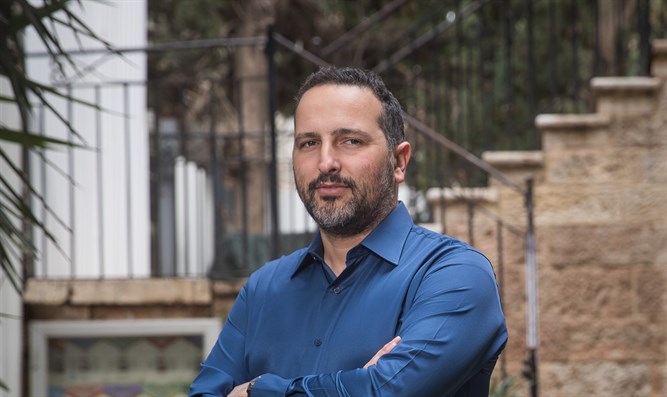 Eldad Perry Yonatan Sindel/Flash90	Eldad Perry, 44, has been named as the victim of a Friday morning shooting in the central city of Rehovot, Israel Hayom reported.Perry was shot by a motorcycle rider as he entered a synagogue Friday morning. He was declared dead at the scene by paramedics.	Perry was a well-known real estate entrepreneur and the founder of the Eldad Perry group, which worked in the construction of residential and commercial buildings, as well as the provision of professional services for all stages of construction.	During the summer of 2020, a wave of bounced checks and failure to meet commitments quickly brought the company to collapse, and it sold off hundreds of housing units in a fashion which would leave anyone jealous.	Last year, Israel Police began investigating complaints against Perry's management, including a complaint from the Construction and Housing Ministry claiming that Perry violated an investment law. A different group, Gami and Haim Ltd., is claimed to have loaned Perry's group over 218 million shekel. More -https://www.israelnationalnews.com/News/News.aspx/315125 Concerns raised of Syrian revenge against IsraelIsraeli defense establishment taking 'very seriously' threat of revenge by Syria or Iranian satellites, report says.Arutz Sheva Staff , Oct 15 , 2021 11:04 AM 	Israel's defense establishment is alert to recent threats that Iran may retaliate for attacks on Syria allegedly carried out by Israel, Israel Hayom reported.
	The establishment is also taking very seriously the possibility that Syria or one of the Iranian satellites in the region will attempt to retaliate.
	On Wednesday, the pro-Iranian militias in Syria threatened revenge outright, a statement by a joint command center shared by the various militias in Syria said. The statement also claimed that four members of the groups were eliminated and several others injured in an IDF strike near Homs.
	According to the report, which was published on the Hezbollah-affiliated Al Mayadeen, during the attack, which was launched from the area near where the borders of Jordan, Iraq, and Syria meet and which is controlled by the US, a militia enlistment site was attacked, along with additional facilities which serve the groups in eastern Syria.
	Meanwhile, the Russian Center for Coordination and Reconciliation in Syria, the Russian body which manages Moscow's involvement in the country, on Thursday night published that on Wednesday four Israeli F16s attacked near Palmyra, Syria.
	According to the Russian Center, the Syrian army decided not to use anti-aircraft missiles since two civilian aircraft were in the area which they did not want to chance harming - one flying from Baghdad to Beirut and the second making its way to Damascus. https://www.israelnationalnews.com/News/News.aspx/315119 Coronavirus positivity rate lowest since mid-JulyNearly 200 coronavirus patients in critical condition, over 160 intubated, Health Ministry says.Arutz Sheva Staff , Oct 15 , 2021 11:41 AM 	Israel's Health Ministry on Friday reported that the percentage of coronavirus tests which came back positive is the lowest since mid-July.	On Thursday, a total of 1,325 new coronavirus cases were diagnosed, representing 1.48% of test results received that day. At the same time, the number of total active coronavirus cases around Israel dropped to 20,891.	A total of 544 coronavirus patients are hospitalized, of whom 385 are in serious condition, 198 are in critical condition, and 164 are intubated.	Approximately 49 of those intubated are hooked up to ECMO machines.	Since the start of the pandemic, 7,976 people have died of coronavirus in Israel, 10 of them on Thursday and two so far Friday. All 10 of those who died of coronavirus on Thursday were unvaccinated. 	Meanwhile, 6,199,526 Israelis have received at least one dose of the coronavirus vaccine, and of them 5,695,702 have received the second dose as well. So far, 3,818,830 Israelis have received the third "booster" dose of the coronavirus vaccine.	On Thursday, Health Ministry Director General Professor Nachman Ash expressed concern over the speed of the booster shot campaign."I'm not happy about the rate of vaccination in recent days, and I am concerned that if it does not rise - there is a risk of another wave," Prof. Ash told Galei Tzahal. "In the winter there are more infections, and if we are not vaccinated, we may have an outbreak of the virus." https://www.israelnationalnews.com/News/News.aspx/315124 10/14/2021 NEWS AM  - Don’t Miss Shorashim Insights  - Link:https://madmimi.com/p/a6fdf21?pact=28930-165097391-1683292940-cbe7c2e4a428963345287779e267806cb3ca5aa2 Moishy Wales & Yoely Greenfeld - Tatehhttps://www.youtube.com/watch?v=XgJVqRiklIE Read the Prophets & PRAY WITHOUT CEASING!That is the only hope for this nation!Genesis 42:32We are twelve brethren, sons of our father; one is not, and the youngest is this day with our father in the land of Canaan. 33And the man, the lord of the land, said unto us: Hereby shall I know that ye are upright men: leave one of your brethren with me, and take corn for the famine of your houses, and go your way. 34And bring your youngest brother unto me; then shall I know that ye are no spies, but that ye are upright men; so will I deliver you your brother, and ye shall traffic in the land.'Sudanese justice minister meets with Israeli officials in UAEDeputy Foreign Minister Idan Roll and Regional Cooperation Minister Issawi Frej discuss joint education, culture initiatives with Nasredeen AbdulbariBy Aaron Boxerman and Lazar Berman Today, 6:34 pm 	Sudanese Justice Minister Nasredeen Abdulbari met on Wednesday with two senior Israeli government officials while visiting the United Arab Emirates.	Israel and Sudan agreed to work towards normalizing ties last October as part of the Abraham Accords. But unlike other Arab states that forged open diplomatic relations with Israel last year — the United Arab Emirates, Morocco, Bahrain — little public process has been made in the normalization process with Sudan since the dramatic announcement.	Abdulbari met Wednesday in Dubai with Israel’s Regional Affairs Minister Issawi Frej of Meretz, where the pair discussed binational projects and the promotion of stronger ties.	According to Frej’s office, Abdulbari said Sudan and Israel should work together on joint educational and cultural projects to strengthen ties between the two states. During the meeting, Abdulbari suggested establishing an exchange program.	“I believe in the power of education and cultural ties, so I think we must communicate at the cultural and educational level before promoting economic projects,” Abdulbari said.	Abdulbari added that last year’s Abraham Accords were a “correct and necessary step” toward regional peace. “At first a small group accepts the change, then more and more groups join in,” said Abdulbari, according to Frej’s office.	Deputy Foreign Minister Idan Roll met separately with Abdulbari, the Foreign Ministry confirmed, after reports of the meeting leaked.	According to the ministry, Roll and Abdulbari agreed to future cooperation on technological training aimed at preparing citizens to pursue hi-tech careers.	“Our goal is to join hands in technological training in order to help young people of all sides to the accords to adapt to the changes in the labor market and give them more capabilities in which they can also engage remotely, as an integral part of the high-tech industry,” Roll said following the meeting.	Roll also emphasized the importance of Sudan and Israel signing an agreement that establishes formal diplomatic ties between the countries, and categorized the meeting as “part of the driving force” of the Abraham Accords.	A delegation of Sudanese security officials made a recent secret trip to Israel, according to Arabic reports last week. The delegation spent two days in Israel to discuss bilateral relations, the Saudi-owned Al Arabiya network reported, without providing further details or specifying which Sudanese officials visited.	In an interview last month, Sudan’s foreign minister downplayed the ties and said there are currently no plans to allow Israel to open an embassy in Khartoum. More -  https://www.timesofisrael.com/sudanese-justice-minister-meets-with-israeli-officials-in-uae/ Tzipi Livni could join race to head Jewish Agency, potentially backed by LapidIf ex-foreign minister throws hat into the ring, she’s expected to get support of Michaeli and other ministers; nominating panel considering selecting woman for 1st timeBy Shalom Yerushalmi and Tal Schneider Today, 12:58 pmUpdated at 2:03 pm 	Former foreign minister Tzipi Livni is considering joining the race to head the Jewish Agency, as several members of the agency’s nominating committee are considering selecting a woman to head the organization for the first time in its history, The Times of Israel has learned.	Livni’s potential candidacy comes after Intelligence Minister Elazar Stern of Yesh Atid announced that he was withdrawing his bid to head the Jewish Agency following and outcry over comments he made earlier this week suggesting he had ignored sexual harassment complaints during his time as head of the IDF’s Manpower Directorate, and claims made by a number of women saying that Stern had warned them not to repeat rape and sexual harassment claims that they brought to him against officers.	The Times of Israel has learned that Livni may get the backing of Foreign Minister Yair Lapid, the Yesh Atid leader, who previously supported Stern.	Since retiring from public life over two years ago, Livni’s name has often been mentioned in connection with high-profile positions such as Israel’s ambassador to Washington, but this is the first time she is apparently showing an interest.It is presumed that if she were to put herself forward, Livni would have the support of other cabinet ministers, led by Transportation Minister Merav Michaeli. The two were members of the short-lived Zionist Union faction, which was led by now-President Isaac Herzog.	Livni did not respond to a request for comment.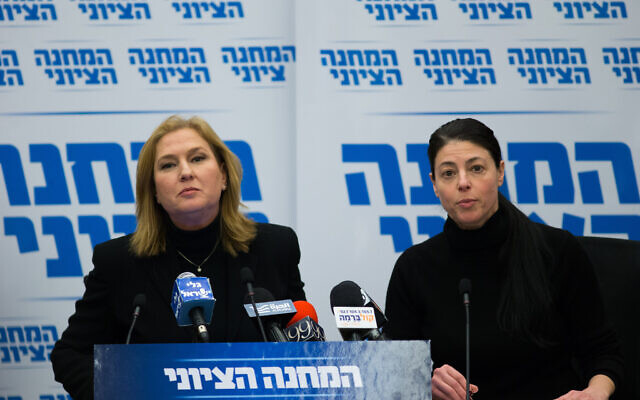 Tzipi Livni and Merav Michaeli seen during a Zionist Union party meeting at the Knesset on November 25, 2016 (Yonatan Sindel/Flash90)	Sources familiar with the matter told the Haaretz daily that as well as the center-left Israeli political parties, Livni has been asked to consider the matter by members of the Jewish Agency’s governing board who represent non-Orthodox movements.	The report said economist and former Labor party lawmaker Prof. Manuel Trajtenberg has also been approached with the possibility of entering the race. He told the newspaper that while flattered to have been asked, he was not interested in assuming the role.	The newspaper said that former Labor minister Yuli Tamir has also been touted as a potential candidate but that she was unlikely to be a serious contender.	On Wednesday, Lapid asked the Jewish Agency’s governing body to delay its decision, currently set for October 24, on naming the next head of the world’s largest Jewish nonprofit organization.	Lapid asked for more time for a new agreed-upon nominee to be put forward for the job.	“Due to the recent circumstances, I would kindly ask that you consider postponing the scheduled vote for chairman, thus allowing us to choose another agreed nominee for the position,” he wrote in a letter to the agency’s governing body that was published by the Walla news site.	The governing body consists of 10 people — five members of the World Zionist Organization, three representatives from the Jewish Federations of North America, and two representatives from Keren Hayesod-United Israel Appeal.	One of the candidates who had conversations with members of the nominating committee told The Times of Israel that they were under the impression the committee members were interested in choosing a woman for the position for the first time.	The same candidate said they were clearly told by one of the members of the committee that if they were presented with candidates with similar background and skills, they would prefer the female candidate. More -https://www.timesofisrael.com/tzipi-livni-could-join-race-to-head-jewish-agency-potentially-backed-by-lapid/ ,Smotrich at Knesset: Ben-Gurion should have ‘finished the job,’ thrown out ArabsJoint List MK Aida Touma-Sliman decries the ‘fascist filth’ to which she says Arabs are regularly subjectedBy Amy Spiro Today, 6:58 pm 	Speaking from the Knesset plenum on Wednesday, far-right Religious Zionism MK Bezalel Smotrich said David Ben-Gurion, Israel’s first prime minister, should have “finished the job” and kicked all Arabs out of the country when it was founded.	During comments on a contentious immigration bill proposed by the opposition, Smotrich shouted about the need to maintain Israel as a Jewish and Democratic state. “Yes, Jewish, with a Jewish majority,” he called out. “With security for the citizens of the State of Israel.”	Smotrich was heckled by several Arab Knesset members and retorted: “I’m not speaking to you, anti-Zionists, terror supporters, enemies,” he said. “You’re here by mistake, it’s a mistake that Ben-Gurion didn’t finish the job and didn’t throw you out in 1948.”In response, Joint List MK Aida Touma-Sliman slammed Smotrich’s “fascist” remarks.	“We are subject to this fascist filth almost every day in the Knesset,” said Touma-Sliman. “But don’t think about us. Think about how every Arab citizen feels when a statement like this is made casually in the parliament. Think about how every young [Arab] feels when the right-wing threatens a second Nakba,” she added, using the Arabic word for disaster, which Palestinians use to refer to the founding of the State of Israel.	Far-right activists sometimes use the concept of a “second Nakba” as a threat to Arabs.	Smotrich was reacting with outrage to the failure of a bill brought by his fellow party MK Simcha Rotman aimed at changing the Law of Return and revising Israeli immigration policies. The bill failed 45-57, with coalition MKs, including Yamina, voting against the law. The Religious Zionism MK said he had no expectation for the support of the Joint List MKs, who he labeled enemies, but was horrified to see right-wing members of Knesset oppose the bill.	The opposition, including Smotrich and his party, had previously voted down legislation proposed by the coalition to limit immigration.	Smotrich has a long history of making inflammatory and outlandish statements. In August, he implied that the Tel Aviv gay pride parade in June touched off a new wave of coronavirus infections. In April, he warned of civil unrest if the attorney general disqualified Benjamin Netanyahu from forming a government due to his indictment on corruption charges. And earlier the same month, he said during remarks at a faction meeting that “Arabs are citizens of Israel, for now, at least. They have representatives, MKs, for now at least.”	He’s also called in the past for Israel’s justice system to be based on biblical law. https://www.timesofisrael.com/smotrich-at-knesset-ben-gurion-should-have-finished-the-job-thrown-out-arabs/ While Lapid in Washington, panel advances expropriation of East Jerusalem landLocal planning committee approves area for public structures and other construction in controversial Givat HamatosBy TOI staff Today, 6:58 pm 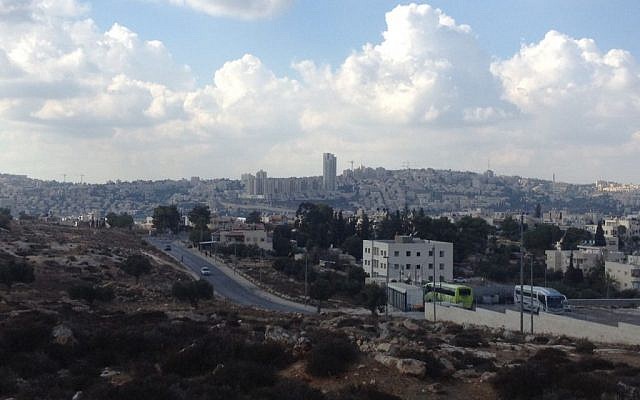 The Givat Hamatos neighborhood, Jerusalem (Joshua Davidovich/Times of Israel)	A Jerusalem planning committee green-lit the expropriation of 200 dunams (50 acres) of land in a controversial East Jerusalem neighborhood on Wednesday.	The properties in the neighborhood of Givat Hamatos are designated for public structures and other construction.~Construction of the new neighborhood has resulted in separating the Palestinian neighborhoods of Beit Safafa and Sur Baher from the West Bank city of Bethlehem.	According to Hagit Ofran from the left-wing Peace Now settlement watchdog, the land in question had already been allocated for use in Givat Hamatos. She described Wednesday’s approval as a “bureaucratic move.”	“The expropriation is necessary to advance the plan. But the plan as a whole is hurtling forward — it seems to be very much a done deal,” Ofran said.	The action came as Foreign Minister Yair Lapid was in Washington for high-level meetings. Biden administration officials have previously said they will urge both Israel and the Palestinians to refrain from unilateral steps, including settlement construction.	The plan for construction in Givat Hamatos was first advanced in 2012, earning widespread condemnation from the international community. It was postponed repeatedly for nearly eight years.	Some 1,257 housing units in Givat Hamatos were auctioned off in January by the state to private contractors. Israel sees the neighborhood as part of its capital, though it is over the Green Line.	The international community, including the United Nations and the European Union, considers East Jerusalem Jewish neighborhoods to be illegal under international law.	Israel disputes this claim, arguing that it has complete sovereignty over all of Jerusalem, including neighborhoods captured in the 1967 Six Day War.	The Palestinians claim East Jerusalem, including the Temple Mount and Old City, as the capital of a future state.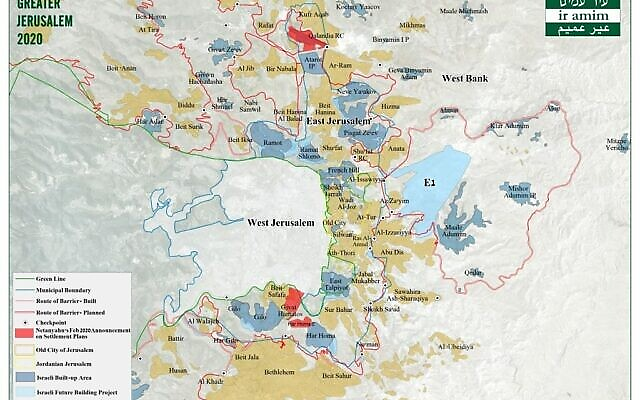 A map showing the controversial Givat HaMatos neighborhood in southern Jerusalem, bordering Gilo and Beit Safafa (Credit: Peace Now)https://www.timesofisrael.com/while-lapid-in-washington-panel-advances-expropriation-of-east-jerusalem-land/ Israel reports rare cyber attack on one of its hospitalsHealth Ministry, National Cyber Directorate investigating ransomware attack on Hillel Yaffe Medical Center, which may have included large-scale theft of patient information; surgeries and patient treatment continue as scheduledTal Shahaf | Published: 10.13.21, 18:16 	Israel on Wednesday came under a rare cyber-attack that targeted one of the country's hospitals, officials from the medical center said. Hedera’s Hillel Yaffe Medical Center said the ransomware attack paralyzed the majority of the hospital’s computer systems.	“The incident has been reported to the Health Ministry and the National Cyber Directorate, and is being handled by the best experts in the field,” the medical center said in its statement.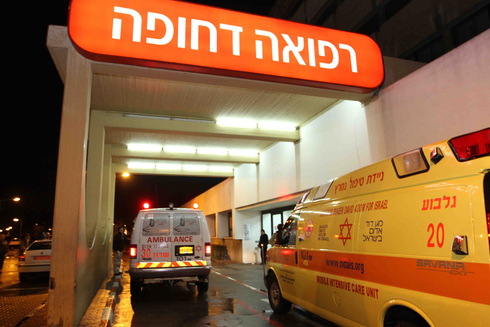 Hedera’s Hillel Yaffe Medical Center ICU entrance (Photo: Ido Erez)	According to reports, among the affected systems are the hospital’s electric doors, as well as the patient registry system - which severely hampered the medical center's ability to receive and discharge patients.	Cybersecurity experts said the hospital did not deploy the best possible security options, making it vulnerable to attack.Rafael Franco, CEO of the cybersecurity firm Code Blue and former Deputy General Director at the INCD, said: “Despite the large investment of the National Cyber Directorate, and in this case also the Health Ministry, there are still hospitals that refuse to understand that the cyber threat is a tangible one.”	“The threat is real and can harm both the patients and their personal information which may leak. It may also cause the hospital to shutter, or even, God forbid, lead to death as a result of postponing surgeries and activities,” Franco added.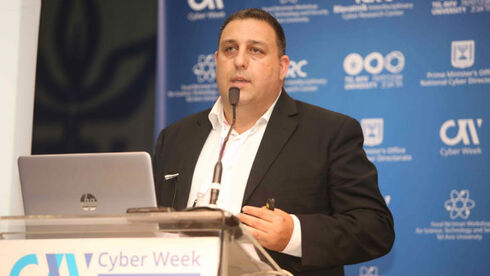 CEO of the cybersecurity firm Code Blue, Rafael Franco (Photo: Chen Galili)	The hackers may have also managed to steal large amounts of data from the hospital’s systems, including confidential patient information. Their demands were not disclosed, nor was the origin of the attack.	The hospital said surgeries were continuing as usual - albeit without computerized systems to register patients - and all critical medical systems used to treat patients were operating as scheduled.	New patients who were not in need of urgent care, were redirected to other hospitals.	The attack reportedly began at around 4am, when it was discovered that the hospital systems had been blocked and a ransom demand found. 	The attack is reminiscent of last year’s cyber attack on the Israeli insurance company Shirbit, which was carried out by the “Black Shadow” hacker group believed to be affiliated with Iran, experts said.	Dr. Harel Manshari, one of the founders of the Shin Bet’s cyber array and head of cyber at the Holon Institute of Technology, says: "Since 2015, hospitals and health organizations in Israel have been major targets for attacks.”“In the last two years, due to the COVID pandemic, such attack attempts have only increased,” said Manshari, who added that they were sometimes carried out by criminal groups for ransom purposes, and also by state bodies who wish to cause damage or extract information. https://www.ynetnews.com/business/article/bjc1ddesk Israeli tech firms raised staggering $17.8b this year, almost double 2020 totalFunding rounds of over $100m account for more than half the total sum for first 3 quarters of 2021; tech exits reach over $18bBy Ricky Ben-David Today, 3:17 pm 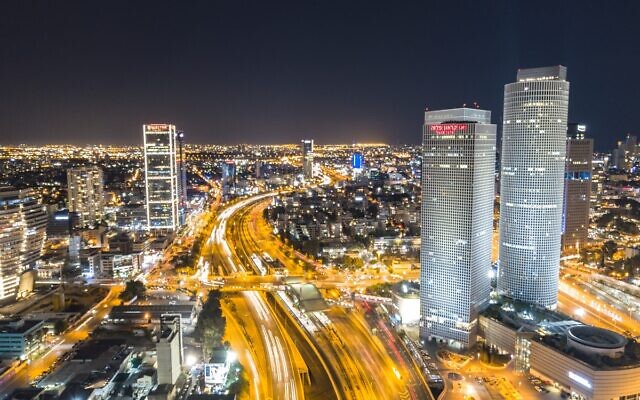 The Tel Aviv skyline at night. (Shai Pal on Unsplash)	Israel’s tech sector once again broke capital-funding records, with firms raising a total of $17.78 billion in 575 deals since the start of 2021, almost double the total raised in all of 2020, itself a record year.	In the first three quarters (Q1-Q3) of 2021, the amount of capital raised by Israeli high-tech companies increased by 71 percent over 2020’s annual total of $10.3 billion, according to data released Wednesday by the IVC-Meitar Israel Tech Review, published by the IVC Research Center and the law firm Meitar. The historic amount was due in part to a significant number of funding rounds of over $100 million — 53 such deals — which accounted for a 51% share of the total sum for Q1–Q3, according to the report.In Q3 alone, Israeli companies raised $5.89 billion in 177 deals, down slightly from the $6.5 billion raised in Q2 but more than the $5.3 billion in Q1.	The number of deals also reached an unprecedented level. According to IVC’s estimation, the projected deal number by the end of the year will reach 1,800, a 33% gain over 2020.	In addition, the value of high-tech exits soared so far this year, reaching $18.92 billion — up 92% from 2020’s annual results. According to the findings, this is mostly due to a surge in IPOs, 65 in total.	“We observed the current upward trend since March 2021, leading monthly averages in Q1–Q3/2021 to $1.98 billion, compared to a $864 million monthly average in 2020, as more mature Israeli companies have established trusted connections with their foreign investors, proving themselves as stable targets for growth investments. We believe that at least for the near term, this trend will continue,” said Mariana Shapira, senior analyst at IVC, in a statement accompanying the report.Mega rounds	Funding rounds of $100 million or more defined the first three quarters of 2021, with an exceptionally high number of such “mega-rounds” accounting for $9 billion of the $17.78 billion in this period. This can be attributed to the growing number of unicorns — private companies valued at over $1 billion — in the Israeli tech industry, the report said.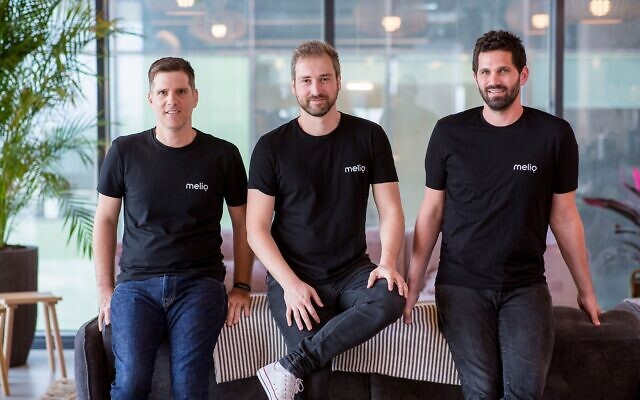 Melio CTO Ilan Atias, left to right, CEO Matan Bar, and COO Ziv Paz (Courtesy).	These rounds include recent investments in fintech startup Melio, which raised $250 million at a $1.4 billion valuation, global payroll and payment management platform Papaya Global with a round of $250 million at a $3.7 billion valuation, and internet of things (IoT) firm Wiliot, which raised $200 million in July with SoftBank.	Funding rounds of $50 million or over were also up this year so far, with 114 such deals in Q1-Q3, compared to 22 in the first three quarters of 2020.	Early rounds (seed and A), meanwhile, reached 293 deals so far, compared to 343 in all of 2020.	Later rounds reached $15.3 billion, or 85% of the total money raised, in 282 deals.Investments by sectorCybersecurity companies drew the largest investments in 2021 so far, bringing in over $4.5 billion in funding, with fintech firms not far behind with $4.4 billion.	IoT startups raised over $2 billion in Q1-Q3, and food tech outfits nabbed $480 million so far.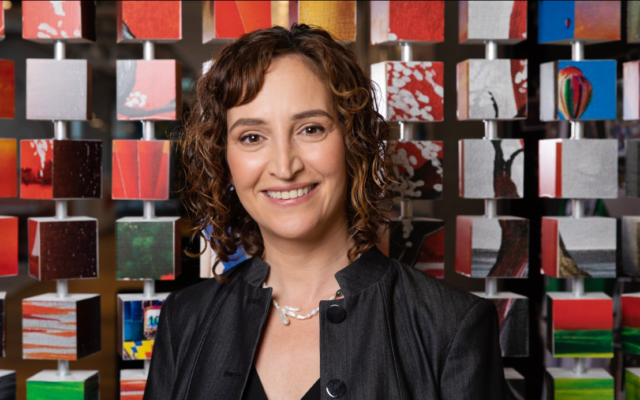 Eynat Guez, co-founder and CEO of workplace management platform Papaya Global. (Courtesy)	“We see the continued effect of COVID-19 on our lives. The technology sector accelerated with the world digitizing and transitioning to cloud in all areas, along with the increased demand for cyber solutions,” said Shira Azran, a partner in Meitar Law Offices. “In addition to the continued growth of mature companies, we see two main trends – first, the increase in early-stage and seed rounds, and second is the increased participation of US investors, in all stages of investments in Israeli companies. We expect these trends to continue for the remainder of this year and next year.”InvestorsIndeed, foreign investors increased their funding in Israeli companies gradually after a slight decrease in participation in the last two quarters of 2020. Foreign investors poured in over $12 billion in Israeli firms so far in 2021, with Israeli investors accounting for the rest.	In Q3 alone, foreign investors put in $4.3 billion, compared to the quarterly average of $1.86 billion in 2020.	Foreign investors were also more involved in later funding round (B and up) with Israeli investors participating in the earlier stages.	Follow-on investments also continued to climb through 2021, reaching record figures of over $8 billion.	This is “evidence of the continuing increase in local start-up valuations and the investors’ belief that these valuations will keep soaring,” according to the report.Exits	So far in 2021, Israeli high-tech exits registered record figures with 180 transactions valued at $18.92 billion, according to the IVC report. A majority of the capital volume was derived from IPOs – 52% of the total amount.	In Q1–Q3 of 2021, 65 Israeli high-tech companies went public on capital markets with a total amount of $9.78 billion, “a 225% increase in number and a 506% increase in capital from 2020’s annual figures,” the report noted. Their overall post-valuation reached $76.4 billion.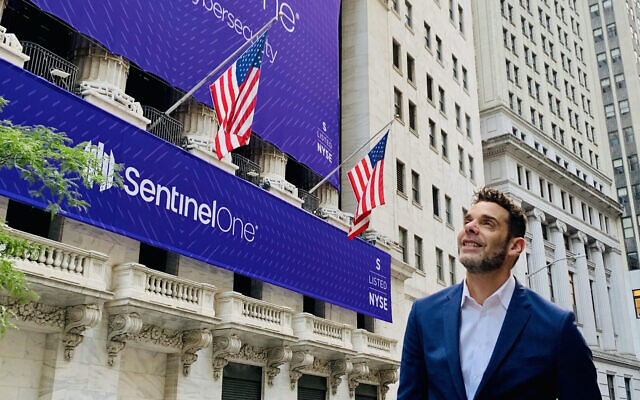 Tomer Weingarten, CEO and co-founder of cybersecurity firm SentinelOne at the New York Stock Exchange; June 30, 2021 (Courtesy)The two most prominent IPOs in Q3 were by fraud prevention company Riskified, which went public on the New York Stock Exchange at a $3.3 billion valuation, and automotive company REE Automotive, which completed a merger with a SPAC (Special Purpose Acquisition Company) on the Nasdaq.	Out of the total IPOs numbers, 11 companies went for SPAC IPOs, including four in Q3, raising $2.91 billion or 30% of the total IPO values in this period.	Over 40 Israeli high-tech companies went public on the Tel Aviv Stock Exchange (TASE) so far in 2021, according to the  More - https://www.timesofisrael.com/israeli-tech-firms-raise-staggering-17-8b-this-year-almost-double-2020-total/ U.S. will move forward with reopening its Palestinian mission in Jerusalem -BlinkenSecretary of State Antony Blinken says mission in Jerusalem will reopen as part of the U.S.'s effort to repair relations with the Palestinians, despite the vehement objection of Israel's cross-partisan governmentReuters | Published: 10.13.21, 21:05 The Biden administration plans to press ahead with its plan to reopen the U.S. consulate in Jerusalem as part of efforts to deepen ties with Palestinians, U.S. Secretary of State Antony Blinken said on Wednesday.	Blinken reiterated his pledge to move toward re-establishing the consulate, which had traditionally been a base for diplomatic outreach to the Palestinians before it was closed by President Joe Biden's predecessor, Donald Trump, in 2018.	But Blinken, speaking at a Washington news conference with visiting Israeli Foreign Minister Yair Lapid and United Arab Emirates Sheikh Abdullah Bin Zayed Al Nahyan, stopped short of setting a date for reopening the consulate, which is opposed by Israel's new cross-partisan government.	"We'll be moving forward with the process of opening a consulate as part of deepening of those ties with the Palestinians," Blinken said at the State Department.	The Biden administration has sought to repair relations with the Palestinians that were badly damaged under Trump.	The consulate was subsumed into the U.S. Embassy that was moved to Jerusalem from Tel Aviv in 2018 by Trump - steps hailed by Israel and condemned by Palestinians.	The Biden administration says it will reopen the consulate while leaving the embassy in place.	Israel regards all of Jerusalem as its capital. Palestinians want East Jerusalem, captured by Israel in a 1967 Six Day War along with the West Bank and Gaza Strip, as capital of the state they seek.	Blinken spoke in response to a reporter's question after a trilateral meeting that marked the latest sign of the Biden administration's embrace of the so-called Abraham Accords, which were widely seen as a diplomatic success for Trump.	The UAE was the first of four Arab states that moved late last year to normalize relations with Israel after decades of enmity. Bahrain, Sudan and Morocco soon followed suit.	Palestinian officials said they felt betrayed by their Arab brethren for reaching deals with Israel without first demanding progress toward the creation of a Palestinian state.	Some critics said Trump had promoted Arab rapprochement with Israel while ignoring Palestinian aspirations for statehood on land that Israel occupied in the 1967 Six Day War.	Biden administration officials have said the Abraham Accords are no substitute for a two-state solution between Israelis and Palestinians, a principle of U.S. Middle East policy that the Democratic president has returned to after Trump moved away from it.	But U.S. officials have said the conditions are not right to press for a resumption of Israeli-Palestinian peace talks, which collapsed in 2014. Washington has appeared reluctant to take any action on an issue that could destabilize Israel's fragile coalition.  More - https://www.ynetnews.com/article/rjbxi9vhk Palestinians: 250 prisoners held by Israel on hunger strikeThe Palestinian Prisoners Club, which represents former and current prisoners, says latest strike is to protest the separation of Islamic Jihad prisoners into designated cells following last month's prison breakAssociated Press | Published: 10.13.21, 21:59 	At least 250 Palestinian prisoners held by Israel have begun a hunger strike to protest their relocation to isolated cells, officials said Wednesday.	The hunger strike, led by the militant Islamic Jihad group, comes amid heightened tensions in Israeli detention facilities following the escape of six prisoners from a high-security prison last month.	All six were recaptured within a couple of weeks, but the escape embarrassed Israeli authorities and was hailed as a stroke of defiance by Palestinians.	Israel is currently holding more than 4,600 Palestinians in connection with the Mideast conflict. The prisoners range from senior militants convicted of deadly attacks against Israelis to political activists who took part in demonstrations and teenagers detained for throwing stones at Israeli soldiers. 	The prisoners organize themselves by political faction and have secured concessions over the years through hunger strikes and other collective action.	The Palestinian Prisoners Club, which represents former and current prisoners, said the latest strike is to protest the separation of Islamic Jihad prisoners into designated cells, isolating them from most other members of the group.	Qadura Fares, the head of the organization, said at least 250 Islamic Jihad prisoners in multiple facilities would take part in the strike, and that 100 of them would begin refusing water after one week.	He called for protests in support of the prisoners and said other Palestinian factions — including President Mahmoud Abbas’ Fatah movement — would also participate in the hunger strike.	Israel’s prison service said it was unaware of any mass hunger strike. It said it has not isolated the Islamic Jihad prisoners, but instead has mixed them with the general population.   More - https://www.ynetnews.com/article/bydvpqehy Lapid: Israel can act against Iran at any moment, in any wayUS Secretary of State Antony Blinken says “time is running short” for Tehran to return to nuclear deal.By LAHAV HARKOV, TOVAH LAZAROFF   OCTOBER 13, 2021 21:52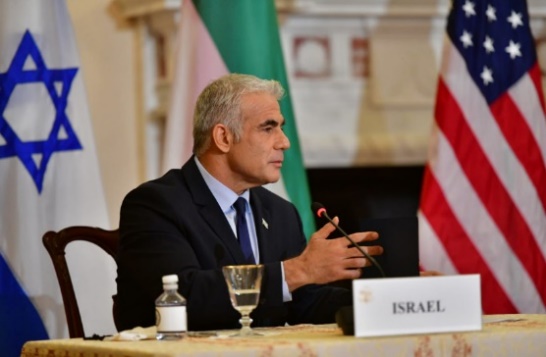 Foreign Minister Yair Lapid speaks at a press conference in Washington on October 13, 2021 (photo credit: SHLOMI AMSALEM/GPO)	The world must act to stop the evil of Iran, Foreign Minister Yair Lapid said in a trilateral meeting with US Secretary of State Antony Blinken and United Arab Emirates Foreign Minister Abdullah bin Zayed in Washington on Wednesday.	“Israel reserves the right to act at any given moment, in any way,” Lapid stated. “That is not only our right, it is also our responsibility. Iran has publicly stated it wants to wipe us out; we have no intention of letting that happen.”	Lapid warned that the Iranians are “dragging their heels” in order to enrich uranium and develop its ballistic missile program while the world waits for them to return to negotiations.	“Secretary of State Blinken and I are sons of Holocaust survivors. We know there are moments when nations must use force to protect the world from evil. If a terror regime is going to acquire a nuclear weapon, we must act. We must make clear that the civilized world won’t allow it,” he said.	If diplomacy between world powers and Iran fails, “other options will be on the table,” Lapid said.	“When we say other options, I think everyone understands here, in Israel, in the Emirates and in Tehran, what it means,” Lapid added.	Those “other options” were discussed in the meeting between Lapid and US National Security Advisor Jake Sullivan on Tuesday in the bilateral meeting with Blinken and the trilateral meeting, the foreign minister said.Delegates from the US, UAE and Israel meet in Washington on October 13, 2021 (credit: SHLOMI AMSALEM/GPO)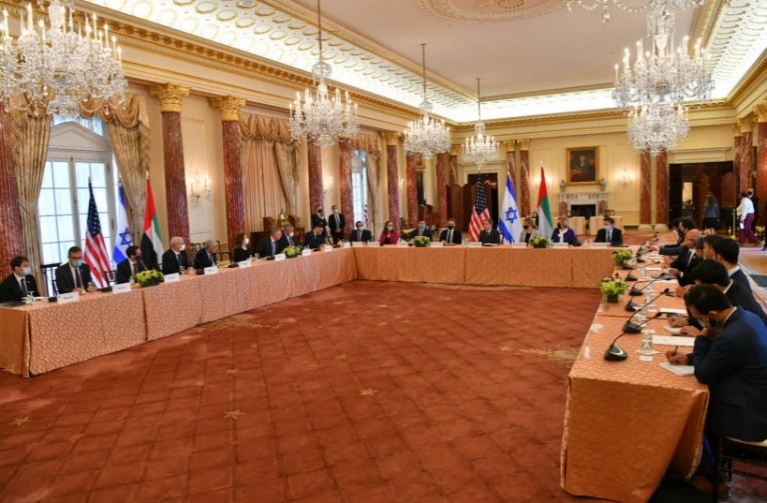 	Blinken said he and the foreign ministers are “united in the proposition that Iran cannot get a nuclear weapon.”	The US believes that diplomacy is the best way to make that happen and is prepared to return to the 2015 nuclear deal – the Joint Comprehensive Plan of Action – with Iran, but, Blinken said, “What we are seeing – or more accurately, not seeing – from Tehran suggests that they’re not.”	“Time is running short, because as we’ve also had the opportunity to discuss, we are getting closer to a point at which returning to compliance with the JCPOA will not recapture the benefits of the JCPOA, because Iran is using this time to advance its program.... With every day of refusal to engage in good faith, the runway gets shorter,” he said.	The trilateral meeting was held to commemorate a year since the signing of the Abraham Accords, by which Israel established diplomatic relations with the UAE and Bahrain, and later Morocco and Sudan, which are still in progress.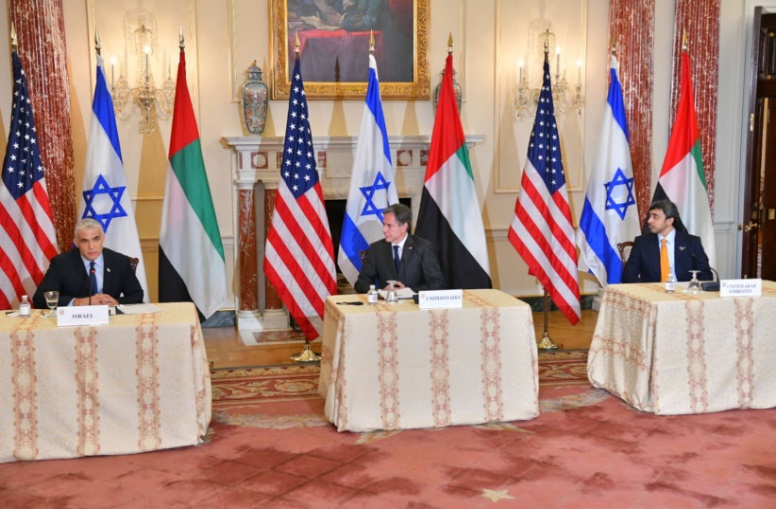 Trilateral meeting between Blinken, Lapid and Bin Zayed (credit: FOREIGN MINISTRY)	Blinken said that “Abraham in the Bible was known to have the temerity to argue with God, to ask ‘Why?’ – or more accurately ‘Why not?’	“Israel and the UAE asked ‘Why not?’ and now they are demonstrating every single day why it was so important for the countries to come together, work together, join together and create more opportunity for their peoples,” Blinken said.	Blinken said the three countries had launched two new working groups, the first on religious coexistence and the second on water and energy.	"This is a moment of rising antisemitism and rising Islamophobia and we want Israel and the UAE to build tolerance and ensure that all religious groups can worship in their own way," Blinken said.
	Lapid said, “Today, there are leaders in the Middle East who believe we can change history together.”
	He and bin Zayed have become friends, he said, because they share values of moderation, religious tolerance and fighting terrorism and radicalization, and they have a partnership based on economics, progress and technology.
	Lapid said that Israel wants to expand the Abraham Accords to more countries, but is also focused on making sure the existing agreements are successful.
	Bin Zayed thanked the US for embracing the UAE and Israel, showing that it supports “changing the narrative in the region.
	“I’m sure this will have a further effect in the region, and I’m sure the more successful the UAE-Israel relationship, it will not only encourage the region, but will also encourage the Israeli people and Palestinian people that this works,” he stated.
	The UAE-Israel relationship should not only be celebrated, but should be advanced with new venues of cooperation, bin Zayed said, referring to an agreement on climate change he and Lapid signed that day.
	Bin Zayed said Lapid invited him to Israel, and he plans to visit soon.
	As for the Palestinians, Blinken said the US is committed to “advancing equal measures of dignity and freedom” for Israelis and Palestinians, as well as working toward a two-state solution.
	As such, Blinken said the Biden administration “will be moving forward with the process of opening a consulate as part of deepening those ties with the Palestinians.”
	Prime Minister Naftali Bennett and Lapid oppose opening a consulate for Palestinians on Israeli sovereign territory in Jerusalem, as the Biden administration has said it sought to do.
	Lapid briefly mentioned the Palestinians in his remarks, quoting former US president John F. Kennedy, saying, “All people are entitled to a decent way of life.
	“This includes of course the Palestinians,” Lapid said. “Our goal is to work with the Palestinian Authority to ensure that every child has that opportunity.”
	Bin Zayed said he was “encouraged” by meetings between Israeli ministers and their PA counterparts in recent weeks.
	The Israeli government is split on how best to approach the Israeli-Palestinian conflict, with Bennett opposing a two-state solution, while Lapid has supported it.
	But Lapid’s visions of the borders of those two states differ from those envisioned by the Biden administration, which has not advanced a peace plan.
	Lapid met with US Vice President Kamala Harris on Tuesday. More - https://www.jpost.com/breaking-news/blinken-lapid-and-bin-zayed-met-in-washington-681900 Amid Israeli threats, Iran touts successful test of anti-missile defense systemGeneral says Tehran is ‘perfectly prepared to protect sensitive and vital installations’ across the countryBy AFP Today, 8:08 pm 	TEHRAN — The Iranian military said Wednesday it had successfully tested anti-missile defenses for “sensitive” sites during war games in central Iran, after Israeli and US warnings over its nuclear program.	“The country’s air defenses are perfectly prepared to protect sensitive and vital installations through a multi-layered defense system,” said General Amir-Qader Rahimzadeh, commander of Hazrat Khatam al-Anbiya airbase at Semnan, quoted by the Fars news agency.	The exercises, which began on Tuesday, combined the army’s “Majid” defense system with the “Dezful” system of the elite Revolutionary Guard Corps to destroy incoming cruise missiles. Iran’s central region is home to the Natanz enrichment plant and other nuclear sites.	The war games there came ahead of a visit to Iran expected on Thursday by a European Union envoy coordinating talks on reviving a troubled nuclear deal between Tehran and major powers including the United States.	“A solid and multi-layered defense against cruise missile attacks was one of the objectives of the joint air defense exercises that were carried out successfully,” Rahimzadeh said.	These air defense systems are from now on “deployed all over the country,” said the head of the aerospace branch of the Guard Corps, Brigadier General Amirali Hajizadeh. “We didn’t have this capability 15 years ago. We depended on foreign equipment for radar and ground-to-air systems,” he said.Radars and electronic surveillance systems were also deployed in the operations, state news agency IRNA said.	EU envoy Enrique Mora is set to visit Iran with mounting pressure from European countries, as well as from the Biden administration, for a swift resumption of negotiations on a US return to the 2015 nuclear deal.Iran’s foreign ministry announced Mora’s mission to the country. More - . https://www.timesofisrael.com/amid-israeli-threats-iran-touts-successful-test-of-anti-missile-defense-system/ 6 killed, 20 wounded by gunfire at Beirut protest over port blast probeAs clashes erupt at Hezbollah rally, PM Mikati calls for calm and warns against attempts to drag Lebanon into violence By AFP Today, 2:03 pmUpdated at 2:30 pm 	Gunfire killed six people and wounded 30 at a Beirut rally organized by the Shiite Hezbollah and Amal movements Thursday to demand the dismissal of the lead investigator into last year’s port blast.	Interior Minister Bassam Mawlawi told a press conference that the death toll had climbed to six.	He said that some of the victims where shot in the head.	The deaths include a 24-year-old woman who was hit in the head by a stray bullet while inside her home, a doctor at the Sahel hospital in Beirut’s southern suburbs told AFP.	The Lebanese Red Cross put the number of wounded at at least 30.	AFP correspondents in the area heard heavy gunfire.	Lebanese television broadcast images of men carrying rifles and heavy weaponry.	The army reported “bursts of gunfire in the area of Tayouneh – Badaro,” a largely residential area of Beirut.	“The army rushed to cordon off the area and deploy in its neighborhoods and their entrance. Patrols started as did the search for the shooters to detain them,” it said.In a follow-up statement, the military warned that it would open fire at anyone firing live rounds, calling on civilians to 	evacuate the area.Prime Minister Najib Mikati called for calm to be restored and warned against attempts to drag Lebanon into violence.  - https://www.timesofisrael.com/4-killed-20-wounded-by-gunfire-at-beirut-protest-over-port-blast-probe/ Hezbollah accuses U.S. of meddling in Lebanon's port probe Accusations are the first directed at Washington, claiming it is dictating how the probe of the massive 2020 blast in the Beirut port, should go; Rights groups claim Hezbollah aims to discredit judge and investigation into the explosionAssociated Press | Updated: 10.13.21, 19:10 	Hezbollah accused the U.S. on Wednesday of interfering in Lebanon's investigation into last year's massive explosion at the Beirut port, with the aim of implicating the terrorist group and its allies.	The explosion in 2020 killed at least 218 people, wounded 7,000 others and destroyed large sections of the city.	Hezbollah lawmaker Hassan Fadallah's response to criticism from a State Department spokesperson comes amid a developing crisis engulfing the domestic probe. 	The investigation was temporarily suspended Tuesday amid legal challenges from defendants against lead investigator Judge Tarek Bitar.	The U.S. official's comments are a "new violation of Lebanon's sovereignty" that expose "the extent of interference aimed at controlling and steering the investigation," Fadallah said.	Hezbollah's comments are the first to directly accuse Washington of interfering and dictating how the port probe should go. They signal an escalation of a campaign against the 46-year-old judge that rights groups say is aimed at discrediting the investigation.
	Bitar is the second judge to lead the probe into what caused thousands of tons of ammonium nitrate stored in the Port of Beirut for years to explode. He has come under heavy criticism from politicians in Lebanon for what they say is a politicized and biased line of investigation. 
	The leader of Hezbollah, Hassan Nasrallah, asked that Bitar be replaced.
	State Department spokesperson Ned Price late Tuesday criticized Nasrallah's comments and said Washington supports Lebanon's judicial independence.
	"Judges must be free from threats and intimidation, including [Hezbollah's]," Price said. "We've long been clear that Hezbollah's terrorism and illicit activities threaten Lebanon's security, stability and sovereignty."
	Price accused Hezbollah of being "more concerned with its own interests and those of its patron, Iran, than in the best interests of the Lebanese people."
	Fadallah accused Washington of imposing "dictates that aim to obstruct justice and cover up the truth" against segments of the population that the U.S. considers as enemies.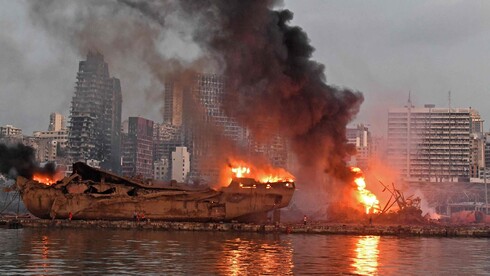 A ship is pictured engulfed in flames at the port of Beirut (Photo: AFP)Bitar has issued two arrest warrants against former government officials, a rare move against Lebanon's entrenched political elites, where impunity has prevailed for decades. The former officials remain at large.		Hezbollah and other political groups have accused Bitar of going after some senior former government officials, most of them allied with Hezbollah, and not others. None of Hezbollah's officials have so far been charged in the 14-month-old investigation.	Hezbollah's call to remove Bitar has caused a crisis within Lebanon's newly formed government. Allies of Hezbollah in the Cabinet have asked for urgent government action against the judge - a call perceived by most as interference in judicial affairs. More - https://www.ynetnews.com/article/hkuenwebt More painful than 9/11': Al-Qaida threatens new attack on U.S.Ex-Gitmo prisoner warns American people 'have yet to understand the lesson'By Art Moore Published October 12, 2021 at 9:42pm 	Osama bin Laden's declarations of war against the United States prior to 9/11 are viewed quite differently in hindsight than they were in the 1990s, when they were delivered with little notice in the West.	Now, al-Qaida in the Arabian Peninsula, known as AQAP, has released a video boasting about the Taliban’s takeover of Afghanistan and vowing another attack on the scale of 9/11 but even "more painful."	The video, according to the Middle East Media Research Institute, or MEMRI, is titled "A Message to the American People: You Have Yet to Understand the Lesson." It features Ibrahim Al-Qousi, a former prisoner at the U.S. facility in Guantanamo Bay, Cuba.	Al-Qousi said, regarding the disastrous U.S. withdrawal from Afghanistan, that "the greatest loss America suffered, besides its material and human losses, is its reputation and prestige as a superpower and the most powerful country in the world."	The Taliban won a "magnificent victory, he said, for they "have understood the essence of this religion and the nature of the conflict … they are men whose hands — by the grace of Allah alone — buried a third empire in the soil of Afghanistan and restored the Islamic Emirate of Afghanistan to rule by the shari’a of Allah, even if America and its allies hate it."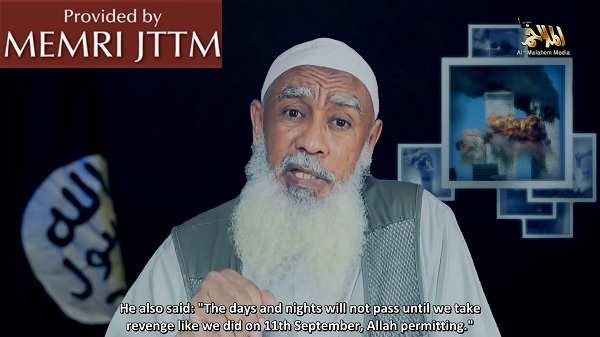 Ibrahim Al-Qousi'A weak horse'
	Islam expert Robert Spencer, the director of Jihad Watch and a fellow at the David Horowitz Freedom Center, commented that if "there is anything that the State and Defense Departments did not or would not understand, it was the role that religion played in the conflict."		"Foreign policy experts for years dismissed statements akin to Al-Qousi's declaration that victory was won in Afghanistan 'by the grace of Allah alone' as mere boilerplate, not realizing that for the Taliban, it was the essence of the entire war," Spencer wrote in a column for PJ Media.	"That’s why they’re in power today in Kabul, thumping their chests over having defeated the United States."	Spencer recalled bin Laden's famous quip that when "people see a strong horse and a weak horse, by nature they will like the strong horse."	Apparently, Spencer said, al-Qaida has noticed that America under Biden "is decidedly a weak horse."	In the video, Al-Qousi ridiculed President Biden's claim that the U.S. "succeeded and achieved the goals for which the war was launched," the killing of bin Laden and the assurance that Afghanistan "will not be a base from which jihadi groups threaten the security of America and its allies."	Al-Qousi asked: "Was it really worth America paying these heavy costs to achieve these two goals? Could America not have achieved these by any other way to avoid such significant losses?"'The first thing we are calling you to is Islam'
	Spencer observed that "if the ideology of the enemy had been recognized from the beginning, the entire conflict might have been framed in a vastly different way."	Al-Qousi said Biden apparently didn't learn the lesson of America's experience in Afghanistan, advising that Americans "refer to the repeated speeches and messages of Sheikh Osama bin Laden."	The al-Qaida jihadi quotes bin Laden decrying U.S. support for Israel, but Spencer warned that those "who think America can end the jihad by abandoning its Middle East ally are naïve."	Al-Qousi doesn’t mention, Spencer noted, that in his 2002 letter to America, bin Laden declared, "The first thing we are calling you to is Islam."	As long as America does not submit to Islam, the jihad will continue, Spencer said.'Not a carbon copy of the 9/11 attacks'
	Now, Al-Qousi is warning Americans: "Your security is still at risk as long as you do not comprehend the lesson and as long as you do not act to remove the reasons for which the September 11 events took place."	"O Americans, let it be known to you that the mujahideen today are not limited to borders and that they can move from any part of the world to execute what they wish to deter your oppression. Every Muslim on the face of earth is in fact an enterprising mujahid," Al-Qousi said.	He vowed that the upcoming jihad attack "will not be a carbon copy of the 9/11 attacks" but they could be even "more painful."	"The days and nights will not pass until we take revenge like we did on 11th of September, Allah permitting," he said. https://www.wnd.com/2021/10/painful-9-11-al-qaida-threatens-new-attack-u-s/ [Anyone who does not understand that his is truly a religious war is blind deaf and dumb. Islamic fundamentalism has one goal and that is world domination. – rdb]Charges filed in multiple Michigan cases alleging 2020 presidential election fraud1 defendant accused of submitting fake absentee ballot applicationsBy Bob Unruh Published October 13, 2021 at 11:19am 	Michigan, one of a handful of states where 2020 presidential election race results triggered suspicions of vote manipulation and fraud, now has filed charges against three people for their actions last November.	Just the News reported one case alleges an employee at the Father Muray Nursing Home, Trenae Myesha Rainey, 28, filled out absentee voter applications in the names of home residents, forcing their signatures.	Felony charges are pending in Macomb County's 37th District Court, the report said.	There also was a case of double voting, and Carless Clark, 59, was charged for allegedly filling out and returning her grandson's mail-in ballot, even though he decided to vote in person.	In the third case, investigators alleged Nancy Juanita Williams, 55, "planned to control absentee ballots for legally incapacitated persons under her care by fraudulently submitting 26 absentee ballot applications," the report explained.	Because of these and other cases Republicans in the state legislature are pushing for election integrity procedures, including stricter voter ID procedures.	The charges were under the direction of Michigan Attorney General Dana Nessel.	"These cases highlight the scrutiny applications and ballots undergo throughout the election process, as well as the thorough investigative process that ensues when instances of attempted fraud are suspected," Nessel said in a statement.	Lawmakers in the state also are preparing to review just exactly what was bought and paid for with the millions of dollars leftist Mark Zuckerberg of Facebook handed out to state and local elections officials for the 2020 presidential race.	That race, won by Joe Biden by a few thousand votes over a number of swing states, raise suspicions because of the odd circumstances, such as backpacks full of ballots being dumped into ballot boxes late at night.	One circumstance that could have altered the result is that state and local election officials simply ignored, or changed, state laws regarding mail-in ballots for the election, even though the Constitution allows only state lawmakers to do that.	Another suspicion circumstance that has yet to be fully explored is the more than $400 million that Zuckerberg handed out to mostly leftist vote counters.	The Starnewsnetwork is explaining that Michigan lawmakers reportedly are planning hearings on that controversy.	Earlier, the Michigan Star had documented that a group funded by Zuckerberg's millions in Michigan paid $11.8 million to two Democrat political consulting firms for "nonpartisan voter education."	In that state, it was the Center for Election Innovation and Research that handed over to an "inactive Michigan nonprofit, the Michigan Center for Election Law and Administration," $12 million in September 2020.	It purportedly was for helping voters "figure out how to navigate the supposed complexities" of mail-in ballots, the Star had reported.WND reported this week on research revealing Mark Zuckerberg handed over a total of $419.5 million to the Center for Technology and Civil Life and the Center for Election Innovation and Research leading up to the 2020 presidential election, and the two groups essentially used it to buy Democrat votes.	It is William Doyle, a principal researcher at Caesar Rodney Election Research Institute in Irving, Texas, who explained his findings in a report at The Federalist.	He said Zuckerberg's money was used "to turn out likely Democratic voters."	Not through traditional political spending, but through a "targeted, private takeover of government election operations by nominally non-partisan – but demonstrably ideological – non-profit organizations." More -https://www.wnd.com/2021/10/charges-filed-multiple-michigan-cases-alleging-2020-presidential-election-fraud/ Pharma's antivirals look a lot like ivermectin … coincidence?Marilyn Singleton, M.D., notes that for big companies, 'vaccines are yesterday's cash cow'By Marilyn Singleton, M.D. Published October 12, 2021 at 7:31pm 	Note: Dr. Singleton is a member of the Association of American Physicians and Surgeons, AAPS.	"They" say there is no such thing as coincidence. They must have known about COVID-19, the political viral disease.	Is it a coincidence that the year of the COVID is also the year that scientific integrity died? Discourse is the lifeblood of science. I thought we had gotten past jailing or guillotining or dismissing as crackpots people whose scientific theories with which we disagreed. Many scientific mavericks were vilified: William Harvey describing the circulatory system; Ignaz Semmelweis advocating for simple hand-washing; Barry Marshall determining that H. pylori, not spicy foods, caused peptic ulcers, to name a few. Today we have a modern-day version of public humiliation and worse. Data that does not fit the "official story" is removed from popular social media sites, not reported on mainstream television channels and hidden from easily accessed public websites.	Was it a coincidence that an all-out campaign to debunk the effectiveness of hydroxychloroquine as an early treatment for COVID-19 occurred after President Trump had good words to say about it in an election year? The denigration was relentless, despite 60 years of use in autoimmune diseases for its anti-inflammatory effects. Hydroxychloroquine was also found to have anti-blood clot effects. And with several viruses it was shown to inhibit viral entry into cells and viral replication. All of these properties would be effective in treating COVID-19 symptoms.	Another anti-parasitic medication, ivermectin, has 20 possible mechanisms of action against the SARS-CoV-2 virus, including interrupting viral entry into cells and anti-inflammatory action. Significantly, ivermectin is a protease inhibitor, that is, a substance that blocks proteins that allow viruses to reproduce themselves.	Is it a coincidence that Pfizer's new anti- COVID pill, PF-07321332 is also a protease inhibitor? Notably, Pfizer's drug would have to be given early after the onset COVID symptoms. This is also the recommendation for hydroxychloroquine and ivermectin – a recommendation many studies ignored when dismissing the value of these anti-parasitic medications.	Is it a coincidence that Merck, who distributes ivermectin, is seeking fast-track approval for molnupiravir, an antiviral agent to treat COVID-19? How convenient that the U.S. government will purchase $1.2 billion worth of the yet-to-be-approved drug. And how predictable that vaccine maker Moderna's stock fell 11% after the announcement. Vaccines are yesterday's cash cow. Is it a coincidence that ivermectin costs no more than $100 dollars per treatment course and molnupirivir costs $700 per 10-day course of treatment?	Is it a coincidence that the pharmaceutical and health products industry, to keep their seat at the table, has spent $171,262,239 so far this year in lobbying and that Pfizer and Merck were among the top five clients?	Is it a coincidence that Dr. Fauci, in dismissing hydroxychloroquine and ivermectin, resurrected his same excuses for not using a drug that frontline physicians found effective for AIDS patients? Physicians begged Dr. Fauci to publicize the use of the sulfa drug, Bactrim, as prevention and treatment for PCP (Pneumocystis carinii pneumonia) in AIDS patients. According to investigative author Sean Strub, "Fauci refused to acknowledge the evidence and … even encouraged people with AIDS to stop taking treatments, like Bactrim, that weren't specifically approved for use in people with AIDS." Dr. Fauci told activists there was "no data to suggest PCP prophylaxis was beneficial and that it may, in fact be dangerous." 	Thousands of deaths could have been avoided. This sounds chillingly familiar to his position on COVID treatments. Damn the clinical success. I don't care if the drugs work; I'm waiting for my pet drugs with high price tags!	Is it a coincidence that Dr. Fauci's personal favorite AIDS drug, AZT (zidovudine), was ramrodded through the FDA? And that it was toxic, didn't work and in fact killed people, like his favorite anti-COVID drug, remdesivir? Remdesivir's toxic effects were known when it was tested against Ebola virus disease in 2019. By April 2020, it was known that 60% of COVID patients given remdesivir had adverse effects, including liver and kidney injury. Worse yet, remdesivir did not improve survival. Indeed, a few months later the World Health Organization recommended against its use, but Fauci's National Institutes of Health (NIH) still has it on its treatment protocol at $3,120 per treatment course.	I have a broader question about why diversity of thought is squelched. Tyrants despise free thinkers. It is not coincidence that President Biden, who wants to exert more federal government control over our lives through vaccine mandates, bought all of Regeneron's monoclonal antibody treatments that were not in short supply but were being successfully used by "red states." He vowed that, 	"If governors won't help us beat the pandemic, I'll use my power as president to get them out of the way."	Health and Human Services framed the sequestration more kindly: "This system will help maintain equitable distribution, both geographically and temporally, across the country." Is it a coincidence that "governmental ownership and administration of the means of production and distribution of goods" sounds like socialism? https://www.wnd.com/2021/10/pharmas-antivirals-look-lot-like-ivermectin-coincidence/  [There is a vile and evil undercurrent in all these plandemic issues and it ISN’T just money and power. – rdb]US judge holds DC jail officials in contempt of court over alleged failure to medically treat January 6 defendant 13 Oct, 2021 19:01 	Two DC jail officials have been judged in contempt of court over failure to provide medical records for January 6 defendant Christopher Worrell. The case is being referred to the DOJ to look for a pattern of civil rights abuses. 	In a Wednesday morning ruling, US Judge Royce Lamberth found jail warden Wanda Patten and DC Department of Corrections Director Quincy Booth in contempt of court over their treatment of Worrell and referred the matter to the Department of Justice with orders to conduct a civil rights investigation into how widespread treatment like Worrell’s has been.	“It’s clear to me that the civil rights of the defendant were violated by the DC Department of Corrections,” the judge said during the hearing. “I don’t know if it’s because he’s a January 6 defendant or not, but I find this matter should be referred to the attorney general of the United States for a civil rights investigation.”	While he did not specifically impose punishment on the pair, he found that they had dragged their feet and caused “inexcusable” delay in handing over records required to approve an operation Worrell needed. 	Worrell was unable to receive treatment for his non-Hodgkins lymphoma and potential Covid-19 at the DC jail, according to his lawyers. Worrell also reportedly has a cracked tooth and a broken hand, having sustained the latter injury in jail.  	After Worrell broke his hand while imprisoned in May, doctors recommended he have surgery; instead, according to his lawyers, he was merely given Tylenol and other over-the-counter pain medications for months. The correction officers’ failure to turn over Worrell’s health records amounts to “more than just inept and bureaucratic jostling of papers,” Lamberth said.	A member of right-wing ‘western chauvinist’ organization the Proud Boys, Worrell was arrested at his home in March and is being held for allegedly pepper-spraying police officers during the Capitol riot. Worrell denies actually entering the Capitol, but he has been hit with serious federal charges, including for carrying a ‘dangerous weapon’ (pepper spray) and knowingly entering a restricted area (the Capitol steps). 	Judge Lamberth had previously dismissed Worrell’s claims of ill treatment as “without merit,” arguing the defendant had indeed been receiving “attentive medical care” for his conditions while in custody. A three-judge appellate court panel deemed him unfit for release at the time, citing the violent nature of his offense. 	Worrell is hardly the first participant in the January 6 demonstration to complain about inhumane conditions at the DC jail. Complaints ranging from assault to a dearth of toenail clippers have surfaced among those still imprisoned.	More than 630 people have been charged for their alleged involvement in the events of January 6, and dozens still remain in jail. https://www.rt.com/usa/537389-dc-jail-contempt-jan6-worrell/ Parents want Loudoun County, Va. school board to quit after accusation it covered up bathroom rape by ‘gender-fluid sex predator’ 13 Oct, 2021 09:26 	The school board in Virginia’s Loudoun County involved in a gender-affirmation policy row with parents has been accused of covering up an alleged bathroom rape by a ‘gender-fluid’ teen who allegedly committed a second sex offense. 	The lengthy conflict between the Loudoun County School Board (LCSB) and parents unhappy with its policy to better accommodate the needs of transgender students has reached a new level of intensity this week. 	One of the protesting parents accused the board of covering up something that Superintendent Scott Ziegler claimed simply couldn’t happen – a sexual assault in a girls’ bathroom by a biologically male student, who was granted access to it because of their purported gender fluidity. The cover-up allegedly allowed the perpetrator to sexually assault another victim.	The Tuesday public meeting of the board was dominated by the allegations, with angry parents accusing board members of gaslighting them and failing to protect children entrusted to them. One commenter compared the actions of the LCSB to those of the Catholic Church, when it “passed predator priest from parish to parish” to protect the reputation of the entire institution. There were renewed calls for the resignation of Ziegler and other officials.As Loudoun schools sought to pass a controversial transgender policy in June, it concealed that a 9th-grade girl was allegedly raped by a "gender fluid" student in a school bathroom just 3 weeks prior, The Daily Wire has learned.https://t.co/t5IEv1vZZF— Luke Rosiak (@lukerosiak) October 11, 2021	The alleged assaults and suspected cover-up were exposed in a lengthy investigation published on Monday by the conservative outlet The Daily Wire. At the heart of the story is Scott Smith, a Loudoun County parent who gained national infamy after being arrested during a chaotic LCSB public meeting on June 22. The session was disrupted by protesters and ultimately cut short by the board.	Smith said he was arrested due to an emotional outburst, after a pro-transgender activist accused his daughter of fabricating a sexual assault against her. The incident was very real and extremely painful for the entire family, he said.	The alleged assault happened at the Stone Bridge High School on May 28. Elizabeth Lancaster, Smith’s attorney, said the perpetrator was charged with two counts of forcible sodomy, one count of anal sodomy, and one count of forcible fellatio.	The Loudoun County Sheriff’s Office confirmed that there was a sexual assault case at the school dated May 28 that “involved a thorough 2-month-long investigation” that led to an arrest. Law enforcement officials said the prosecution was still pending court proceedings.	According to Smith, his daughter was attacked by a “gender-fluid” boy who wore a skirt and gained access to the girls’ bathroom under the school’s gender-affirmation rules. “The person that attacked our daughter is apparently bisexual and occasionally wears dresses because he likes them,” he told The Daily Wire.	He considers the student a “sexual predator”, so he was quite upset during the June 22 meeting, when he heard Ziegler assuring the public that allowing biological boys to use girls’ bathrooms was perfectly safe. Asked about assaults at schools, the officials said: “To my knowledge, we don’t have any record of assaults occurring in our restrooms,” adding that “the predator transgender student or person simply does not exist.”	The alleged rapist in the May 28 is not transgender, of course, but “the point is kids are using [school policies] as an advantage to get into the bathrooms,” Smith said. When confronted by the activist later during the meeting, he called her a “b**ch” and got wrangled by the police.	In August, Smith was sentenced for the altercation with officers to 10 days in jail, all suspended, contingent on a year of good behavior. Images of Smith in handcuffs, his face covered with blood and his belly popping from under a T-shirt, made him a symbol of anti-trans bigotry in the eyes of the liberal media.	According to Smith, the school management and the LCSB went out of their way to protect the teen who allegedly assaulted his daughter. The Daily Wire said the suspect was transferred to a different school, where he was arrested in October for alleged abduction and sexual battery of a girl student.	The Sheriff’s Office reported arresting a 15-year-old for an incident of that nature at Broad Run High School in Ashburn, but didn’t identify the juvenile suspect. The Daily Wire says it was the same person who allegedly assaulted Smith’s daughter. The juvenile was reportedly 14 years old during the May 28 incident.	The conflict between LCSB and some of the parents stemmed from policy proposal 8040, which would require district schools to affirm the preferred gender of students by calling them their chosen pronouns and allowing them access to gender-restricted areas according to their preferences. It was put into force in August.	The policy “was rushed through to a vote without consideration for the safety of all students, simply to satisfy a liberal agenda,” an angry mother said at the school board meeting on Tuesday. https://www.rt.com/usa/537321-loudoun-school-bathroom-assault/ [The school board and Superintendent need to be prosecuted for aiding and abetting a criminal and suppression of evidence. – rdb]Commentary:Militia of the Several States to Replace Tyrannical Judiciary?
	By Andrew Wallace|October 13th, 2021
	Our courts are so corrupt that after the Election Insurrection by Biden “THE USURPER”, they ignored the simple definitive words of the Constitution, or claimed lack of “Standing”, which was false. The courts invented “Standing”, as they have many things, so they could ignore the Constitution and do as they please. The concept of “Standing’ can be legitimate, but in too many cases it is used to ignore an issue.
	One of the primary objectives of the Constitution was to protect the People from a mostly corrupt government (all governments are inherently corrupt). The Parasitic Super Rich Ruling Class (PSRRC) own the government and Biden, ”THE USURPER”, lock, stock and barrel. The founders gave us our “Great Constitution” to guarantee our rights, which included “Firearms”, “The Militia of the Several States”, “Grand Juries”, and the right to “Petition” government to protest actions by government. All government officials everywhere are inherently corrupt, requiring citizen vigilance to keep them honest (this is true throughout history).  What could you expect when many are lawyers taught to be mendacious and obfuscate; many are graduates of Ivy League Indoctrination Centers like Harvard and Yale ( 8 of 9 Supreme Court Justices?). Most citizens (victims of propaganda) are ignorant and apathetic; they just don’t give a damn. But unfortunately for the traitors there are millions who do care, more than enough  to fight. If the PSRRC and their Communist minions including Biden”THE USURPER”persist, there will be bodies in the streets from coast to coast resulting from guerrilla warfare .
	The right to keep and bear arms is the MOST important Constitutional right that we were given in the Constitution. The Communists and the PSRRC are doing everything to take away our firearms. We will not allow them to do so. We know what happened to Canadians and Australians after they took away their firearms. The British lost their right to own firearms and have been subservient to their PSRRC ever since. People living under dictatorships have no weapons; we may be the last free country in the world because of our firearms.
	The Constitution gives citizens the right to Petition government for redress of wrongs. But the Constitution didn’t include a provision for enforcement, so no one gets any satisfaction from government minions of the PSRRC.
	Then we have the Grand Jury which is supposed to protect citizens from false legal actions. But the Grand Jury has been taken over completely by judges and prosecutors for their own purposes. There can be no justice when prosecutors have been bought by the PSRRC and many judges think they make the law.
	“Firearms” and “The militia of the Several States” (Militia) are the most important weapons that the founders gave us in the Constitution to protect us, and the Republic from criminals in government. Using the Militia to protect our rights is preferable to using firearms because then we have a bloody destructive Pyrrhic Victory. But, the choice is clear when the options are either freedom in our Constitutional Republic or degradation, brutality, fear and slavery in a Communist state run by the PSRRC.
	It is common knowledge by anyone who is not as ignorant as a box of rocks that many in the DOJ, FBI, SCOTUS, Military Flag Officers, Courts, et al, are guilty of treason, and the rest are cowards. Most of them ignored the Constitution and supported the insurrection of our Constitutional Republic by Biden, “THE USURPER”. If these Communist minions of the PSRRC had honored their oaths to the Constitution, the government overthrow would not have been possible. These fellow travelers are below contempt.
	You can never control corruption because the FBI is the most corrupt, incompetent, and expensive so-called police force in the world. Even if we had effective law enforcement, we would still be at the mercy of the PSRRC because our courts are compromised. To get our country and freedoms back we must abolish the FBI and establish alternate courts until honest Constitutional courts can be reestablished.
	Our Constitution stipulates that the “Militia of the Several States” (Militia) will enforce laws of the union. I think the FBI was brought into power by hook or crook (read how it was started and grew) because it could be controlled; whereas the Militia would be more difficult to control. Powers of the Militia seem to be very broad and would encompass oversight of officials and I think the ability to form alternate courts. Officers of the Militia are appointed by the states. I firmly believe that the FBI, Courts, Military Flag officers, et al, committed treason when they refused to support the Constitution and prevent the election insurrection. They must be replaced or we will be at war.
	I am an Economist, not a legal scholar, so the details of the actions required must be researched by scholars of Constitutional Law.  Much of what I have learned about the Militia of the Several States was obtained by reading  the Constitution and comprehensive articles in NewsWithViews.com by Edwin Vieira Jr., AB, MA, PhD, JD.
	I hope that experts will take on the task of telling us how to use the Militia to oversee officials, replace the FBI and give us alternate courts.
	© 2021 Andrew Wallace – All Rights Reserved https://newswithviews.com/militia-of-the-several-states-to-replace-tyrannical-judiciary/ 
Was Jan. 6 an 'Armed Insurrection'?
Byron York Posted: Oct 13, 2021 12:01 AM
	It has become common in some circles to call the Jan. 6 Capitol riot an "armed insurrection." That leads to a few questions: How many rioters were armed? And what weapons did they have? What were the arms in the "armed insurrection"?
	The Justice Department maintains a website listing the defendants and the federal charges against them in the sprawling Capitol riot investigation. At this moment, about 670 people have been charged, many of them with misdemeanors like "Parading, Demonstrating or Picketing in a Capitol Building."
	Of the 670, I counted 82 who face weapons-related charges. That's about 12% of the total. And of course, the number of people charged with anything, 670, is far smaller than the number who were on Capitol grounds that day.
	The 82 face one or more of four possible charges: "Assaulting, Resisting, or Impeding Certain Officers Using a Dangerous Weapon"; "Entering and Remaining in a Restricted Building with a Deadly or Dangerous Weapon"; "Disorderly and Disruptive Conduct in a Restricted Building with a Deadly or Dangerous Weapon"; and "Engaging in Physical Violence in a Restricted Building with a Deadly or Dangerous Weapon."
	For each charge, prosecutors have specified the weapon the defendant is accused of using. Here is a representative list of those weapons: A helmet. A baton. A crutch. A walking stick. Handgun. Pepper spray. Flagpole. Knife. Baseball bat. Crowd control barrier. Police shield. Hockey stick. Axe. Metal sign. Desk drawer.
	Obviously, guns are the most serious concern. Of the 670, five suspects -- Christopher Michael Alberts, Lonnie Leroy Coffman, Mark Sami Ibrahim, Cleveland Grover Meredith Jr. and Guy Wesley Reffitt -- are charged with possessing firearms. But none are charged with using them during the riot.
	Alberts was arrested at 7:25 p.m., after the riot was over, when police enforcing the District of Columbia curfew suspected he had a handgun under his coat as he was leaving.
	Coffman was arrested at about 6:30 p.m. after he told police that he was trying to get to his parked pickup truck. Officers found two handguns on Coffman's person and two more guns, along with possible bomb-making materials, in the truck.
	Ibrahim was a DEA agent who had given his notice to resign and was on personal leave on Jan. 6; at the riot, he was carrying his DEA-issued badge and pistol.
	Meredith was not in Washington at all for the riot. He arrived later that evening after allegedly texting a threatening message about House Speaker Nancy Pelosi. Meredith told police that "he had two firearms in his truck, and he knew that he was not supposed to have the firearms in Washington, D.C. Therefore, he moved the firearms to his trailer," according to court documents. Officers found a handgun, a rifle and hundreds of rounds of ammunition in the trailer.
	Finally, court papers say Reffitt had a handgun on his person on Jan. 6.
	Were there more? Since few arrests were made on the scene, maybe so. We don't know. What is certain is that none of the suspects fired any guns at any time during the riot, even though the physical fighting became quite intense. The only shot that was fired during that time was by Capitol Police Lt. Michael Byrd, who shot and killed rioter Ashli Babbitt as she tried to force her way into an area near the House chamber.
	As for the other weapons, six defendants are charged with having a knife, although none are accused of using it on another person. Five are charged with having a taser, three with an axe, four with a baseball bat, seven with a crutch, 11 with a baton, 13 with bear or pepper spray, eight with a police shield and 19 with a pole, usually a flagpole.
	Some weapons were clearly brought in anticipation of a fight. Some rioters thought they would be battling antifa. But most of the weapons were improvised on the scene. That does not mean they were not dangerous. But it does suggest that the rioters did not arrive at the Capitol bent on "armed insurrection."
	The big picture: Only a small percentage of the people at the "armed insurrection" were armed with anything. And just five of them -- less than 1% of those charged -- have been charged with possessing firearms, which are the traditional weapon of choice for modern armed insurrectionists. One of them didn't even arrive until after it was all over. And none fired the weapons.
	And that is the problem with the "armed insurrection" talking point. By any current American standard of civil disorder, what happened on Jan. 6 was a riot. There was fighting. There was property destruction. There were some instigators, and there were many more followers. And as the day went on, some people lost their heads and did things they should regret for a very long time. But a look at the Justice Department prosecutions simply does not make the case that it was an "armed insurrection." https://townhall.com/columnists/byronyork/2021/10/13/was-jan-6-an-armed-insurrection-n2597340 
	
Red China Tried To Go Green, Now It’s Going Dark Daniel Greenfield October 12, 2021 	Last year, President Xi Jinping announced that Communist China was going to go carbon neutral by 2060. Like every 	The 14th Renewable Energy Development Five Year Plan would have China dominate the green energy industry and increase its share of non-fossil fuel energy from 15% to 20%.
	That was last year. This year, China is importing American coal to keep the lights on in its cities. 	China's desperate buying spree has sent the price of lignite coal, the dirtiest coal, up from $20 to $120. While Democrats are trying to destroy coal in America, our shipments of coal have increased 30 times making China our second biggest coal market.
	And we have the “green energy” of the reds to thank for it.
	Red China made no grand commitments to green energy, but even its 5% shift may have proven disastrous. So-called renewables are dangerously unreliable because they shift with the natural cycles of wind, sunshine, and tide. The same phenomenon leading to power outages in California has brought China, which has a much bigger population and industry, to its knees.
	Going green in China is less likely to mean wind and solar than hydroelectric. That’s a wise decision because hydroelectric power is more reliable and efficient than wind and solar, but as a water empire, the Communist regime should have reckoned with China’s history of droughts. 
	China’s green strategy depended on hydropower and the droughts have left it powerless. And its hydropower is anything but environmentally friendly. Mao used dams to revive the water empire strategy of the ancient emperors allowing the Communist regime to starve entire regions of the country and to undermine neighbors like India. The massive number of dams in China, a totalitarian program to enable mass murder, were environmentally devastating before being revamped as “green energy” hydropower. Green energy, as usual, has its roots in genocide.
	But the vast majority of China’s hydropower plants are so useless that the regime has been shutting down tens of thousands of them. The environmental damage from Mao’s dam program destroyed enough bodies of water that there’s no more hydropower to be gained from them.
	That is the real face of China’s “green energy”: a genocidal environmentalist boondoggle.
	Like their Soviet Communist counterparts who reported 96% successful wheat harvests even while the peasants starved, Chinese Communist officials were pressured to fake numbers for the hydropower projects to prop up Xi’s international green energy commitments. As the droughts devastated hydropower capacity, Communist officials responded with drastic power cuts that are harming Chinese industry, its exports, and even killing people with rationing.
	As the hot summer surged, China desperately began searching for coal overseas to prepare for the coming winter. The Communist regime scrambled to conduct industrial triage, banning bitcoin miners and cracking down on online gaming, officially for social welfare, but really as a desperate effort to reduce power usage in a country with a booming internet culture.
	China, like California, is desperately rationing energy. Some places are only allocated a few days of power a week. Part of the supply chain disaster wreaking havoc on American consumers is actually originating at the source with some Chinese factories only being given power for a day or two leaving them unable to manufacture products or fulfill orders.
	Even while Chinese propaganda touts new skyscrapers and bizarre bridges, its cities are going dark and the residents are buying candles. It’s not unusual for Chinese drivers to navigate evening roads with no lights and for Communist officials to urge people to open their windows instead of turning on air conditioners and to use “natural light” instead of electricity.
	Worsening the green energy disaster is China’s Communist hostility to a market economy which made it impossible for utilities to use price signals and cope with the demands and shortages. China’s electric rates are capped leading to the same results as in South Africa’s socialist power grid in which the utilities would go bankrupt providing more power when coal is too expensive. 
	But China’s Communists, like Soviet Communists, can’t escape market economics. The power shortages are leading to price hikes for products, decreasing exports, and a lower growth rate. It’s also causing Xi’s regime to aggressively threaten Taiwan after consolidating control over Hong Kong as the Communist dictatorship tries to project strength and plots to seize the wealth of other nations, like Taiwan, to compensate for the domestic failures of the corrupt regime.
	When Kerry, Biden’s climate czar, headed off to China to plead with the regime to cut back on its use of coal, the Communists humiliated Kerry and read off a list of demands, including an end to sanctions on its slave labor solar panels. Kerry dutifully returned once more from Asia spouting the Communist propaganda of his hosts and once again he was taken for a ride by his captors.
	Xi couldn’t cut the use of coal even if the world were ending because it would end his regime. 
	China survived the counter-Communist revolutionists that toppled the USSR and its satellites because it was able to offer the benefits of consumerism, from smartphones to sodas, to a people who were a generation away from planned government famines. The Communists traded enough of their ideology to survive. They won’t doom themselves for environmentalism.
	Xi’s crackdown on Chinese big industries, the threats to big internet companies, its entertainment industry, and its tycoons is not a show of strength, but a sign of weakness. 
	The Communist regime is anticipating trouble and is going to the mattresses, consolidating control over companies and the culture to be able to ride out a crisis that it expects will be much bigger than the pandemic. As Xi’s regime panics, green energy may end up on the kill list.
	China’s dam obsession wrecked its rivers and as the past year has shown, it cannot expect to service the demands of a growing population and booming industry with the bodies of water that it has spent generations destroying. Green energy isn’t China’s future, but the past, and its emperors were far wiser stewards of its rivers than the Maoists and the Communist regime. 
	The Communist regime can fill Taiwan’s skies with warplanes and threaten India and Australia, hold Canadians hostage and browbeat American diplomats, but it’s powerless when its economic pyramid scheme fails to heat and light the homes of the Chinese people.
	Red China tried to go green. Instead it’s going dark. Daniel Greenfield is a Shillman Journalism Fellow at the David Horowitz Freedom Center. This article previously appeared at the Center's Front Page Magazine. https://www.danielgreenfield.org/2021/10/red-china-tried-to-go-green-now-its.html ARUTZ SHEVANorway: Multiple people killed in bow and arrow attackAttacker uses unusual weapon in mass-casualty incident in Norwegian city of KogsbergArutz Sheva Staff , Oct 13 , 2021 10:26 PM 	Multiple people have been killed by a man wielding a bow and arrows in the Norwegian city of Kogsberg Wednesday, police said.	Several other people have been wounded in the attack. Police have a suspect in custody.“The man has been apprehended," police chief Øyvind Aas told reporters, "from the information we now have, this person carried out these actions alone." https://www.israelnationalnews.com/News/News.aspx/315018 10/13/2021 NEWS AM    Tulsi Gabbard issues warning about elites to Americanshttps://www.youtube.com/watch?v=pn-cd6YJvF4 Read the Prophets & PRAY WITHOUT CEASING!That is the only hope for this nation!Genesis 42: 32We are twelve brethren, sons of our father; one is not, and the youngest is this day with our father in the land of Canaan. 33And the man, the lord of the land, said unto us: Hereby shall I know that ye are upright men: leave one of your brethren with me, and take corn for the famine of your houses, and go your way. 34and bring your youngest brother unto me; then shall I know that ye are no spies, but that ye are upright men; so will I deliver you your brother, and ye shall traffic in the land.'Bennett calls to limit ultra-Orthodox political influence, drawing Haredi irePM says he wouldn’t want an Israel without a right, left, or Haredi camp, but adds that ‘we must limit their political sway’By TOI staff Today, 7:35 pm 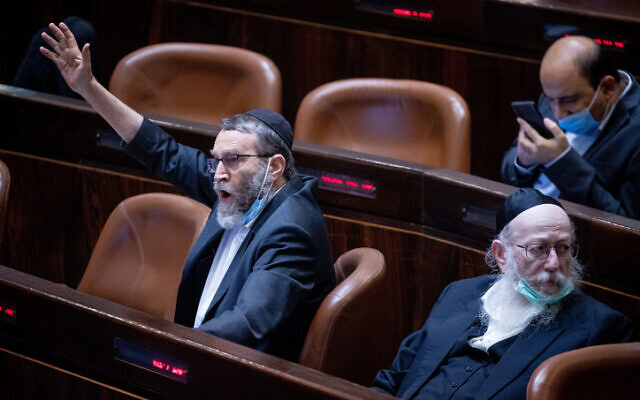 MK Moshe Gafni (left) alongside Yaakov Litzman in the Knesset, on July 26, 2021.(Yonatan Sindel/Flash90)	Prime Minister Naftali Bennett on Tuesday called to curb the political influence of the ultra-Orthodox, angering Haredi lawmakers.		“I am happy there are Haredim, but we need to limit their political sway,” Bennett said at the Jerusalem Post Conference at the Museum of Tolerance in downtown Jerusalem.	He included the ultra-Orthodox as one of three main elements in Israel’s political arena, along with the nationalistic right and humanistic left.		Bennett, who is Orthodox, explained that all three political camps are “needed,” and that he “wouldn’t want an Israel without the religious aspect, because we are the Jewish state.”	“I wouldn’t want an Israel without a left-wing. While clearly, I feel differently on many issues, I am happy there is that counter so that we can debate it,” he added.	Bennett’s broad-based coalition does not include either main ultra-Orthodox party, leaving them in the opposition alongside the Likud party and pitting them against Bennett’s government.	United Torah Judaism party leader Moshe Gafni said Bennett’s comment was “not surprising.”	“This is the same man who blatantly lies on topics that interest him at that moment. It is not surprising that Bennett also knows that he will not need us anymore, because this is his last term in the political system,” Gafni added.	MK Yaakov Litzman of UTJ said: “When he needed ‘Haredi influence,’ he knew how to beg for it.”	“An illegitimate prime minister with six seats, who is barely scratching the electoral threshold in all the polls and represents only himself, wants to limit the influence of Haredim who represent a million people,” Shas leader Aryeh Deri tweeted, referring to the small showing at the polls for Bennett’s Yamina party.	“Bennett, every fraud has an end. The day will come in which a government that represents the will of the people will rise, including the Haredi community that received 16 seats in the last election,” Deri added.	Both UTJ and Shas have signed on to Likud leader Benjamin Netanyahu’s loyalty pledge, agreeing that they will not independently join a government led by any party other than Likud after the March election.	However, Bennett, as well as Foreign Minister Yair Lapid, have both previously insisted that they have not shut the door on a coalition with the Haredi parties down the road.	But Yisrael Beytenu chairman Avigdor Liberman was reported to have said that his party would not accept being part of a government with the two ultra-Orthodox parties.	Tuesday’s conference, titled “The Future is Now,” featured senior Israeli officials, including Defense Minister Benny Gantz and Interior Minister Ayelet Shaked, alongside past United States officials, such as former secretary of state Mike Pompeo and former treasury secretary Steve Mnuchin. https://www.timesofisrael.com/bennett-calls-to-limit-ultra-orthodox-political-influence-drawing-haredi-ire/ Bennett to travel to Russia next week to meet Putin, with Iran on agendaPM invited to Sochi to discuss Tehran’s nuclear program and other regional issues with Russian president, amid reported tensions over Syria policiesBy TOI staff Today, 3:00 pm 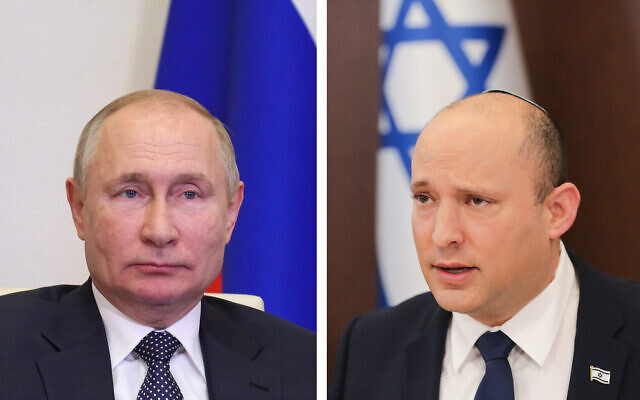 Right: Prime Minister Naftali Bennett leads a cabinet meeting at the Prime Minister's Office in Jerusalem on October 5, 2021. (Alex Kolomoisky/POOL) Left: Russian President Vladimir Putin attends a session of the 17th Russia-Kazakhstan Interregional Cooperation Forum via video link at the Novo-Ogaryovo state residence outside Moscow, 	Russia, September 30, 2021. (Evgeniy Paulin, Sputnik, Kremlin Pool Photo via AP)	Prime Minister Naftali Bennett will travel to Russia next week for a meeting with Russian President Vladimir Putin, his office said Tuesday.	Bennett’s office said the premier would take off for Sochi on Friday, October 22, adding that Putin extended the invitation.	“The two will discuss a series of diplomatic, security and economic issues involving both countries, as well as important regional matters, primarily Iran’s nuclear program,” the Prime Minister’s Office said.	It will be Bennett’s first meeting with the Russian leader since entering office.	Both leaders spoke last Thursday, when Bennett congratulated Putin on his 69th birthday.	Foreign Minister Yair Lapid visited Moscow last month and met his Russian counterpart Sergei Lavrov.	The Walla news site later reported that during that meeting, Lavrov asked for Israel to push the United States to agree to hold trilateral talks on the ongoing conflict in Syria.	The report followed recent reports of tensions in the Israel-Russia relationship over policies toward Syria.	Israel’s freedom of action in Syria was seriously curtailed after Russia provided advanced S-300 air defense batteries to Syrian President Bashar Assad’s forces following a 2018 incident in which the Syrian army, aiming at Israeli jets, knocked a Russian plane out of the sky instead, killing all 15 people on board.Israel has carried out hundreds of airstrikes inside Syria in the course of the country’s civil war, targeting what it says are suspected arms shipments believed to be bound for Lebanon’s Iran-backed Hezbollah terror group, which is fighting alongside Syrian government forces. Israel rarely acknowledges or discusses such operations. https://www.timesofisrael.com/bennett-to-travel-to-russia-next-week-to-meet-putin-with-iran-on-agenda/ Former Mossad chief says Iran ‘no closer than before’ to obtaining nukesYossi Cohen says Tehran has less support than in the past, but Israel needs to develop capabilities to take independent military actionBy TOI staff Today, 4:56 pm 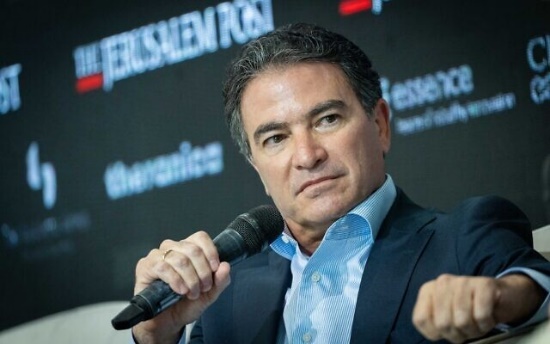 Former head of the Mossad Yossi Cohen attends the Jerusalem Post Conference, held in Jerusalem, October 12, 2021. (Yonatan Sindel/Flash90)	Former Mossad intelligence chief Yossi Cohen said Tuesday that Iran is not close to obtaining nuclear weapons, undercutting claims by Prime Minister Naftali Bennett and others that Tehran is on the cusp of building a nuclear bomb.	“I think that at the end of the day, Iran is not close to reaching any nuclear weapons. It is no closer than before, and that’s thanks to the great effort we made,” Cohen said at the Jerusalem Post Conference at the Museum of Tolerance in downtown Jerusalem.	“I think they have less support for what they do than in the past,” Cohen said.	In August, Defense Minister Benny Gantz said Iran was only two months away from acquiring the materials necessary for a nuclear weapon. And in July, former IDF chief of staff Gadi Eisenkot said Iran was the closest it had ever been to a nuclear bomb.	According to Israeli assessments, even after acquiring the necessary materials, it would take at least several more months after that for Iran to perform the additional steps necessary to produce a deliverable nuclear bomb.	At the UN General Assembly late last month, Bennett warned that Iran’s nuclear weapons program was “at a critical point,” what he called a “watershed moment,” and that “all red lines have been crossed.” He said then: “Over the past few years, Iran has made a major leap forward, in its nuclear R&D, in its production capacity, and in its enrichment.”	Bennett on Tuesday charged Iran with “blatantly violating” commitments made to the International Atomic Energy Agency and voiced threats to take action against Tehran.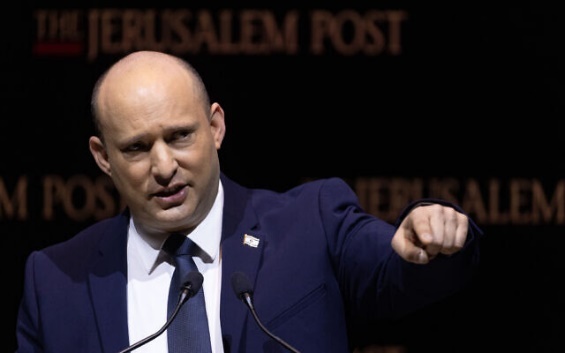 Prime Minister Naftali Bennett speaks at the Jerusalem Post Conference, held in Jerusalem, October 12, 2021. (Yonatan Sindel/Flash90)	“We’re not going to wait. I expect the global powers to hold them accountable,” Bennett emphasized, speaking at the same conference. “That would be the peaceful route. There are other routes,” he warned.	In 2018, then-US president Donald Trump withdrew from the 2015 JCPOA nuclear accord and began reimposing sanctions. Tehran has gradually rolled back its nuclear commitments since 2019.Talks in Vienna on a return to the deal are expected to restart in the coming weeks, for the first round since hardline President Ebrahim Raisi took office in August.Cohen, a close confidant of opposition leader Benjamin Netanyahu, was closely involved with Jerusalem’s opposition to the 2015 deal.	“I think the [Iran] nuclear deal must be completely reworded, and not just on one topic,” Cohen said.	Cohen stepped down as head of the Mossad on June 1 after more than five years on the job. He was replaced by David Barnea. His term was marked by a shadow war waged with Iran that saw Israeli spies allegedly involved in sabotaging aspects of the country’s nuclear program.	But Cohen said Israel needed to be prepared to take overt military action, referencing bombing raids against nuclear facilities in Iraq and Syria in 1981 and 2007.	“We will need to develop capabilities that will enable us to be independent, in order to do what Israel has done in the past in Iraq and Syria,” he said.	President Isaac Herzog at the conference said Iran’s “regional aggression” came as a result of the stall in international dialogue on the nuclear deal.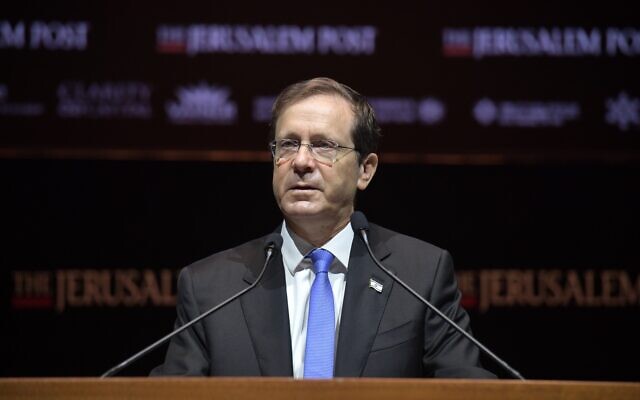 President Isaac Herzog speaks at the Jerusalem Post conference in Jerusalem, October 12, 2021 (Kobi Gideon, GPO)	“Here, we see the world’s failure to act in concert, to settle on a strategy to sever Iran’s tentacles in the Middle East, to restrain its ballistic missile program, and to shut down its nuclear program. Iran is exploiting this inaction, this lack of coordination: a clear threat to international peace and security,” Herzog said. https://www.timesofisrael.com/former-mossad-chief-says-iran-no-closer-to-obtaining-nukes/ Mike Pompeo: Israel might need to attack Iran due to US 'appeasement'The former US secretary of state also spoke on a Palestinian consulate in Jerusalem, a Saudi addition to the Abraham Accords and the "lie of occupation."By TAL SPUNGIN   OCTOBER 12, 2021 20:47	An Israeli last-resort military action against Iran is a risk of American appeasement and emboldens the Islamic Republic, former US secretary of state Mike Pompeo said Tuesday at the Jerusalem Post Conference.	Military action is “not in the best interests of anyone,” he told Jerusalem Post editor-in-chief Yaakov Katz.	Pompeo defended the Trump administration’s decision to leave the Joint Comprehensive Plan of Action (JCPOA), known as the Iranian nuclear deal, in 2018, saying the policies it adopted had made the world safer from the Iranian regime.	Gantz: World must take a stand on Iran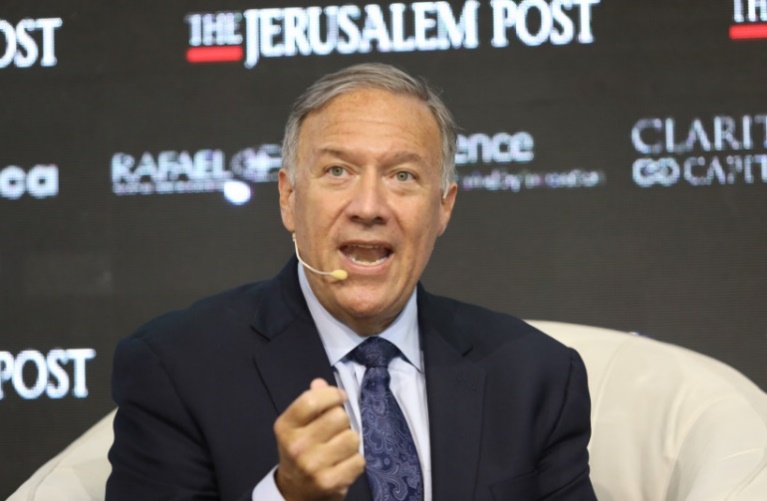 Former US secretary of state Mike Pompeo speaking at the Jerusalem Post Annual Conference, October 12, 2021.(photo credit: MARC ISRAEL SELLEM)“We denied them resources, and we denied them the ability to build out a Gulf-threatening culpability,” he said. “The strike on [former Islamic Revolutionary Guard Corps Quds Force commander] Qasem Soleimani demonstrated our willingness to defend American interests around the world. The work we were engaged in would have prevented Iran from getting a nuclear weapon.”	In a speech to the UN General Assembly in September, US President Joe Biden said the US was seeking a return to the JCPOA.	“The current administration wants to re-enter the deal, longer, better, stronger? Well, I want it longer, I want it better, and I want it much, much stronger,” Pompeo said.	Had the Trump administration stayed in office for another year or two, the cooperation between it and Israel would have been able to prevent Iranian nuclear advancements, he said.	“We were never going to let Iran get a nuclear weapon on our watch,” he added.
	Pompeo criticized the Biden administration for complying and returning to a “false principle that Israel is an illegal occupier” and called on Israel to confront that narrative, which he said is the beating heart of modern antisemitism and dubbed the “lie of occupation.”
	“Occupation is a legal term whose definition does not apply to the State of Israel under the law,” Pompeo said, adding that US support of Israel is an expression of American patriotism.
	“We want a legitimate discourse on policy, not a bunch of name-calling rhetoric that antisemitic squads like to throw around,” he said, referring to progressive Democrats who led efforts to defund the Iron Dome missile-defense system.
	Pompeo said opening a US consulate for Palestinians in Jerusalem is “a terrible idea for the United States, Israel and the Palestinian people.”
	A Jerusalem consulate would be illegal under US law, he said, adding that a US-recognized nation such as Israel should not host a consulate in the same city where a US Embassy is located.
	It is in the best interest of the Palestinians to engage in conversation with Israel, Pompeo said, but Palestinian Authority President Mahmoud Abbas is not a partner for peace.
	“The only way you get to a resolution in this conflict is through dialogue,” he said. “There are complex issues, but you cannot resolve them by urging your people to threaten intifada when things do not go your way.”
	Asked how close Israel was to achieving normalization with Saudi Arabia, Pompeo said he is convinced there are multiple nations that will come to recognize Israel as a “partner in peace and prosperity.”
	“The Abraham Accords are a demonstrable path forward that every people in this region can choose,” he said. “Israel is a nation of peace, and Palestinians can have better lives.” https://www.jpost.com/israel-news/mike-pompeo-israel-might-attack-iran-because-of-american-appeasement-681777 Saar sees no compromise on U.S. Palestinian mission in JerusalemNationalist justice minister says Biden's push to reopen consulate for Palestinians closed by Trump in 2018 would require Israeli approval, which will not be forthcomingReuters | Published: 10.12.21, 17:17 	Israel will remain opposed to Washington's plan to reopen a U.S. consulate in Jerusalem that has traditionally been a base for diplomatic outreach to the Palestinians even if political trends change, Justice Minister Gideon Saar said on Tuesday.	The Consulate General was subsumed by the U.S. Embassy that was moved to Jerusalem from Tel Aviv in 2018 by then-U.S. president Donald Trump, steps hailed by Israel and condemned by Palestinians.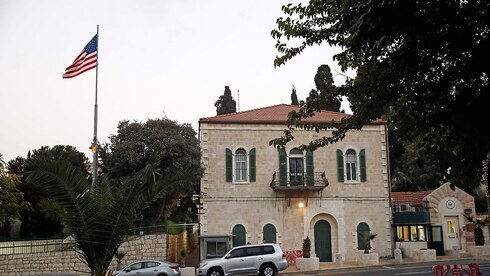 U.S. Consulate General building in Jerusalem before it was closed (Photo: AFP)	U.S. President Joe Biden wants to reopen the consulate to rebuild relations with the Palestinians, who seek parts of Jerusalem, as well as the West Bank and Gaza Strip, for a future state.	"No way, no way," Saar told a conference in Jerusalem when asked if the reopening of the consulate may pick up steam under U.S. pressure.	"It needs Israeli approval," he added, speaking in English. "We will not compromise on this issue" for generations to come.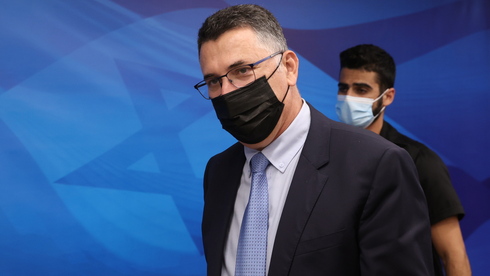 Justice Minister Gideon Saar (Photo: Alex Kolomoisky)	The U.S. Embassy had no immediate comment.	The issue is likely to come up during a visit to Washington on Tuesday by Foreign Minister Yair Lapid.	Prime Minister Naftali Bennett, a nationalist atop a cross-partisan coalition, opposes Palestinian statehood, and Lapid has said that reopening the consulate could unsettle the government.But Israeli media have speculated that Bennett could relent if Washington holds off until after his government secures more domestic stability by passing a long-delayed national budget, with ratification votes due next month.Saar ruled out such a scenario, saying: "I want to make it very clear — we oppose it. We won't oppose it now and ... have a different opinion after the budget. We are 100% opposed to it." https://www.ynetnews.com/article/hyvik1msf Elazar Stern drops Jewish Agency candidacy amid burgeoning controversyIntelligence minister withdraws candidacy, apologizes as outcry snowballs over his remarks about trashing anonymous harassment complaintsBy Raoul Wootliff Today, 5:23 pm 	Intelligence Minister Elazar Stern withdrew his candidacy for Jewish Agency chairman Tuesday afternoon, amid a growing controversy over comments he made earlier this week suggesting he had ignored sexual harassment complaints during his time as head of the IDF’s Manpower Directorate.	Writing on Facebook, Stern announced that he would be dropping his Jewish Agency bid in response to a public outcry.	“I apologize to anyone who has been hurt or offended by what I said and the interpretation given [to my words], and apologize to my family, which is standing firmly by me despite the difficulty. I will continue to do my best, wherever I may be, to ensure a better future for the State of Israel and the Jewish people,” he wrote.	After being appointed intelligence minister upon the formation of the new government earlier this year, Stern was agreed upon as the prime minister’s candidate to head the Jewish Agency, with the nomination process set to begin in just days.	By tradition, the prime minister suggests a candidate to head the quasi-governmental organization — the world’s largest Jewish nonprofit organization — and the candidate is generally rubberstamped by the agency’s nominating committee and then by its board of governors.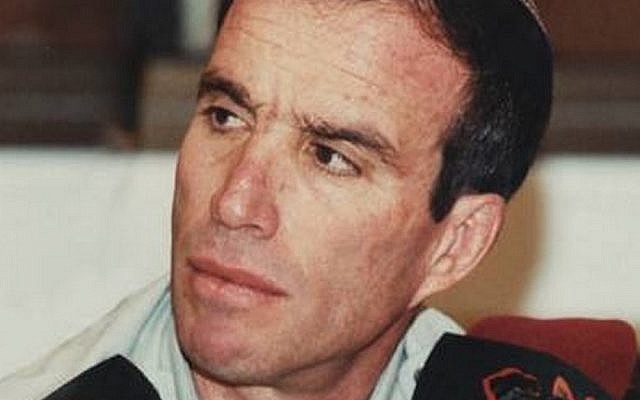 	A handful of other prominent names — including former Likud MK and ambassador to the UN Danny Danon — have been mentioned for the job.Elazar Stern as a two-star general in charge of IDF manpower (photo credit: courtesy)		The outcry began when Stern, the coalition’s candidate to head the Jewish Agency, said in a radio interview on Sunday morning that he had “shredded many anonymous complaints” during his time as head of the IDF’s Manpower Directorate, indicating he was referring to claims of sexual assault as well.In a damage control bid, Stern toured the major networks on Sunday evening, apologizing if his remarks had caused offense, and saying that none of the anonymous complaints he had shredded related to sexual assault.	However, a woman told Channel 13 news anonymously on Sunday evening that Stern, at the time the head of the IDF’s officers’ school, had warned her not to repeat allegations she’d raised against a noncommissioned officer, or else her life would be “dark and bitter.” Stern denied saying those words, but conceded that his treatment of the case “may not have been good.”	On Monday, Channel 13 aired the testimony of a second woman, now aged 49, who served as an officer at the IDF officers’ school, the military’s most significant educational institution, when Stern was its commander.	The woman, who had been in charge of dealing with sexual harassment cases at the time, said Stern had ignored complaints by herself and by others, alleging that the base had an “atmosphere of harassment, of touchy officers.”	She said she was “shocked” when Stern gave interviews Sunday night to all three major Israeli TV news networks, claiming he had never silenced sexual harassment complaints.	Stern’s office initially replied that “from the few details we were given, it seems like the case is familiar to Minister Stern and was directly and stringently handled by him. The [offending] officer was relocated and his service was shortened.”	Foreign Minister Yair Lapid initially backed Stern, a member of his Yesh Atid party, saying in a Monday statement: “Yesh Atid is a party where there is zero tolerance and zero backing for sexual harassment. We believe that women should be protected and allowed to complain in any way they see fit. If Stern had said he had shredded complaints about sexual harassment, we would have said goodbye to him later that day. He did not say that, and he does not believe in that.”	During his radio interview Sunday, and with the conversation clearly focusing on claims of sexual assault, the minister replied several times “yes” to whether he’d shredded anonymous complaints. When asked if he was referring to women’s complaints specifically, Stern said he didn’t “remember exactly whether it was by women.”	Stern was once the commander of the IDF officers’ school and later served as the head of the Education and Youth Corps and of the Manpower Directorate, before entering the Knesset in 2013. He has served as intelligence minister since June. https://www.timesofisrael.com/elazar-stern-drops-jewish-agency-candidacy-amid-burgeoning-controversy/ 	Police raid 'one of largest' drug labs ever busted in IsraelOfficers uncover underground compound in Rishon Lezion at the end of months-long clandestine operation, seize narcotics and equipment worth around $5 million; seven suspects arrestedEli Senyor | Published: 10.12.21, 18:03 	Israel Police said on Tuesday that they uncovered what they called "one of the largest" illegal drug operations ever caught in Israel. Police said in a statement that a clandestine investigation that began several months ago led them to an underground compound in the central city of Rishon Lezion where the narcotics were being produced.	Police arrested seven suspects — all in their 30s and from central Israel — who may face multiple drug trafficking and production charges.	Chief Superintendent Yaniv Wolowitz said he believed that organized crime gangs were behind the marijuana grow-up which he described as "one of the largest and most unique laboratories ever captured in Israel."	"This is an open area in the heart of Rishon Lezion, a seemingly innocent place, and the entire laboratory is located underground," Wolowiz said.	"You walk into a container, go downstairs and then discover a laboratory in which a lot of money has been invested. We have no doubt that criminal organizations are behind its financing. I have no doubt that this drug bust prevented large amounts of drugs from reaching the streets and being distributed at clubs and schools." https://www.ynetnews.com/article/hj11jcf7hy Ex-Walla editor says he quit over ‘brutal’ intervention in coverage of NetanyahuWith trial’s 1st witness, Ilan Yeshua, done testifying after 6 months, Aviram Elad takes the stand, says he agreed to return as editor if interference stopped, but it didn’tBy Michael Bachner Today, 11:52 am 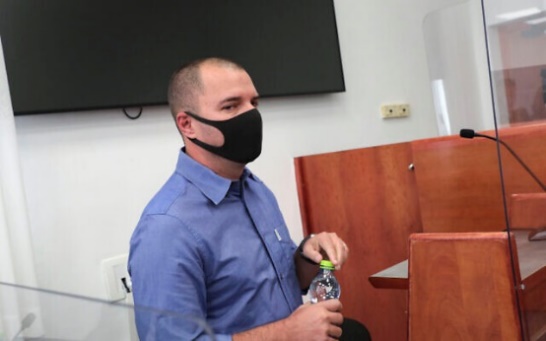 Channel 13 CEO Aviram Elad, who was previously the editor of the Walla website, arrives for his testimony at the Jerusalem District Couty in the case against former prime minister Benjamin Netanyahu, October 11, 2021. (Flash90)	The former editor-in-chief of the Walla news site testified Tuesday that “brutal” interference in coverage of then-prime minister Benjamin Netanyahu as part of an alleged quid-pro-quo deal had bothered him so much that he quit as head of the news department.	Aviram Elad started testifying on Monday after the first witness — out of more than 300 — in the so-called Case 4000, former Walla CEO Ilan Yeshua, ended his testimony some six months after the trial’s evidentiary phase started. [It is very hard to imagine what is going to happen with this trial if the first witness testimony took 6 months AND there are 300 witnesses. By the time the trial is overwith you will be on the next generation of people. Israel’s judicial system is unique to say the least. I guess if you prolong it enough people will just forget? – rdb]	In Case 4000, Netanyahu is accused of abusing his powers when he served as both prime minister and communications minister from 2014 to 2017. Netanyahu is charged with illicitly and lucratively benefiting the business interests of Bezeq telecom’s controlling shareholder, Shaul Elovitch, in exchange for positive coverage on the Bezeq-owned Walla news website.	Netanyahu faces charges of bribery, fraud, and breach of trust, while Elovitch and his wife have been charged with bribery. All three defendants deny wrongdoing.	Testifying at the Jerusalem District Court on Tuesday, Elad, currently the CEO of Channel 13, said: “The interference on the topic of the Netanyahu family bothered me very much. It hurt my ability to do the job, and ultimately also led to my resignation from Walla.”	Elad has indicated that the website’s staff had understood that positive coverage for Netanyahu had to be given so that Bezeq wouldn’t be harmed.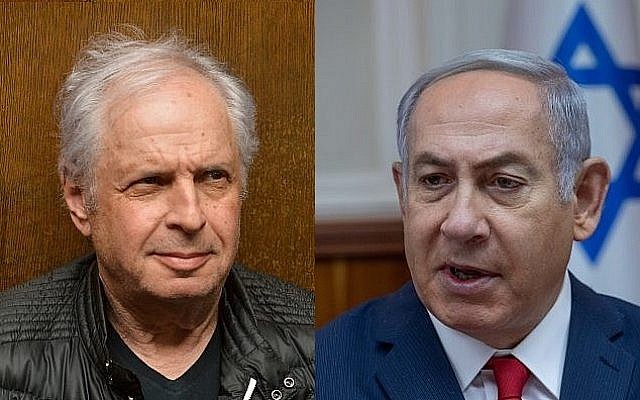 A composite image of Prime Minister Benjamin Netanyahu (R) and Bezeq controlling shareholder, Shaul Elovitch. (Flash90: Ohad Zwigenberg/POOL)	Elad had been the head of Walla’s news department until he quit in 2014 over the attempt to tilt the coverage in Netanyahu’s favor. He said that in 2016, Yeshua asked him to return, this time as editor-in-chief, to try and rectify the situation.	“I expressed amazement, because he said he knew why I left in 2014,” Elad said. “He told me this was ruining Walla and that’s why he was contacting me. I made it clear that I would come only if the interventions stopped. That was my main condition.”	According to the testimony, Yeshua had told the Netanyahus that Elad would easily agree to tilt Walla’s coverage. “[Yeshua] told me this with a sort of smile on his face, as if he had tricked them.”	“Already on the first or second day, intense contact begins regarding Netanyahu-related stories,” Elad said. “I think there was a state comptroller report with criticism of Netanyahu and we were told to censor it.” More -https://www.timesofisrael.com/ex-walla-editor-says-he-quit-over-brutal-intervention-in-coverage-of-netanyahu/ Israel's COVID booster shot campaign loses steam as pandemic abatesOnly 43,783 Israelis got their third jab from Sunday through Tuesday, compared to over 160,000 during the same period last week; severe cases tick down to lowest in two monthsYaron Druckman, Adir Yanko | Published: 10.12.21, 20:54 	The Health Ministry reported Tuesday evening that Israel's COVID-19 vaccine booster shot campaign seemed to lose momentum as the country's coronavirus outbreak continued to abate.	Ministry data show that just 5,903 Israelis have received their third coronavirus vaccine dose since midnight and only 43,783 did so since Sunday. For comparison, 161,892 Israelis, almost fourfold more, got their supplementary jab from Sunday through Tuesday last week.	In addition, 1,670 people received their first vaccine dose since midnight and 10,211 have done so since Sunday, compared to 30,600 people who began their two-dose vaccination regimen from Sunday through Tuesday last week.	Meanwhile, the number of COVID-19 patients hospitalized in serious condition dropped to 413 — the lowest such figure recorded since August 10 — 77% of which were unvaccinated and 177 of them were connected to ventilators.
	These figures are even higher among younger patients, with the unvaccinated constituting 87% of all severe cases recorded among patients under the age of 60.
	In the meantime, 1,179 Israelis have tested positive for coronavirus out of some 64,000 tests conducted the previous day, putting Israel's infection rate at 1.87%.
	Israel’s COVID-19 death toll rose by ten from Monday evening to 7,947 despite only one patient succumbing to complications of the disease on Tuesday, a discrepancy which the ministry attributed to the late reporting of several deaths over the past several days.
	Since the beginning of October, 162 Israelis have lost their lives after contracting coronavirus and 1,515 have perished since the onset of the country's fourth wave of infections.
	Also on Tuesday, Israel received a shipment of 2.5 million rapid COVID-19 antigen testing and is expected to receive a further 4.7 million kits on Wednesday intended for school students as part of the government's Green Classroom plan which aims to cut down quarantines for students who come into contact with confirmed COVID-19 patients in areas with low morbidity. https://www.ynetnews.com/health_science/article/r1m11lbxhk  [If you check out the link on the first page about Israel destroying testimonies of problems you might have a better idea of why people are flocking to get the JAB. – rdb]7-Eleven to open hundreds of stores in Israel, but they’ll be closed on ShabbatElectra Consumer Products signs NIS 60 million deal with multinational US convenience chain; first outlet expected by 2022 in Tel AvivBy Stuart Winer Today, 3:08 pm 	US convenience store mega-chain 7-Eleven is coming to Israel after signing a deal with Electra Consumer Products to open hundreds of stores over the next three years.	However, unlike other locations, the Israeli sites will be closed on Shabbat, the Jewish day of rest, from Friday evening until Saturday night.	Under the terms of the deal, Electra will invest NIS 60 million ($18.59 million) in setting up stores by the end of 2024, with the first outlet opening in Tel Aviv in 2022, the company said in a statement Tuesday.	The deal is for 20 years with the option to extend it to 50. After a one-off unspecified payment, Electra will then pay a monthly percentage of the stores’ income to 7-Eleven.	Electra said the stores will at first be opened in city centers, office areas and other places where there is a large movement of people.	Electra CEO Zvika Schwimmer said the 7-Eleven stores will have an advantage over existing Israeli convenience stores and mini-markets by offering fast food, hot drinks and other unique items.	“I am sure that the shopping experience at 7-Eleven will be different and special for the Israeli consumer,” he said.Schwimmer told the Globes financial news site that he had “received thousands of inquiries from franchisees and grocery store owners who want to convert their stores.”With its “flourishing population and economic expansion,” Israel presents the ideal location for 7-Eleven to expand, 7-Eleven president and CEO Joe DePinto said in a statement.	The deal came in the wake of a memorandum of understanding signed between the companies in November 2020.7-Eleven, with its catchphrase “Oh Thank Heaven For 7-Eleven,” has 77,000 stores in 18 countries.	Appliance maker Electra Consumer Products has been building its food division and in May acquired control of the Yeinot Bitan supermarket chain, which has around 200 stores across Israel. https://www.timesofisrael.com/7-eleven-to-open-hundreds-of-stores-in-israel-but-theyll-be-closed-on-shabbat/ Israel putting its security expertise behind new fleet of delivery dronesOfficials say operators of thousands of unmanned vehicles will rely on latest in radar, artificial intelligence and drone technology to ensure safety of all involvedBy Emanuel Fabian Today, 12:40 pm 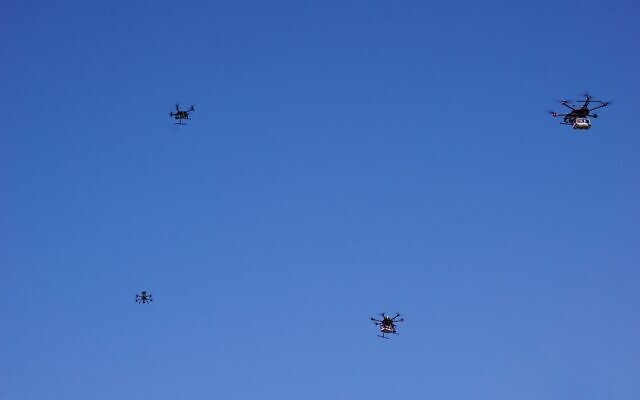 Drones flying near the city of Tel Aviv on October 11, 2021, in a pilot run by the Israel Innovation Authority with partners to create a network of drone deliveries in Israel (Emanuel Fabian/Times of Israel) 	As Israel begins launching a mass network of delivery drones, officials say they are banking on the vast military experience of many of those involved to safeguard the unmanned vehicles, people on the ground, and the goods they are ferrying around.	From an impressive command center in Tel Aviv, officials described Monday how the new fleet is incorporating the latest in radar, artificial intelligence and drone technology to ensure the success of the project, which is trying to pioneer a system that will see tens of thousands of unmanned vehicles crisscrossing the skies, carrying everything from fast food and beer to urgently needed medical supplies.	“Our systems import a lot of data, including from our Rafael-produced radar,” Eyal Zor, CEO of Airwayz Drones, told The Times of Israel at the Ayalon Highways’ command center in Tel Aviv, referring to one of Israel’s leading military manufacturers.	“Using all of this information together, we can detect what is a ‘good’ drone and what shouldn’t be in the airspace,” he said.	Airwayz says it has produced an artificial intelligence-based system for the smart management of airspaces and drone fleets. The AI “learns” the airspace and manages the different flight control systems, synchronizing them in the skies above urban areas.Airwayz is one of several companies involved in the government-led initiative to create a national drone network and pilot drone flights for deliveries across Israel.	The program was established last year as a collaboration between the Israeli Center for the Fourth Industrial Revolution (C4IR) at the Israel Innovation Authority, the Israel Civil Aviation Authority (ICAA) and the Smart Transportation Authority, the Transportation Ministry through the Ayalon Highways company, and private 	Israeli and foreign companies, to promote the use of drone delivery as a service.
	Zor explained that Airwayz has advanced cybersecurity protection both on its central system and on the individual drones themselves to prevent them from being hacked or hijacked, and methods were in place to verify that information received from the drones was valid and not introduced from the outside.
	And if the system detects a drone is out of its control, the AI knows how to safely guide the rest of the fleet around it and keep the network operational.
	With plans to have thousands of drones in the sky simultaneously, the system would be working hard to ensure the safety of both the drones and those underneath them. [Doesn’t sound too aesthetically pleasing. Spoiling the arial landscape. – rdb]
	While the main concern for the project leaders was keeping people on the ground safe from large drones carrying heavy payloads, Zor explained that the drones are also instructed in advance to avoid sensitive sites, such as military bases.
	The system can also be used to instruct the drone fleet on the fly.
	“For instance, if there is suddenly a police presence in an area, we won’t fly over it, and using the artificial intelligence, the system knows to instruct other drones to move accordingly so as to not cause a crash,” Zor said.
	The mass drone delivery project will still have to overcome many challenges as it enters its second year in development. But like much of Israeli technology, methods of dealing with such challenges, as well as the innovation itself, come from those with years of experience in the security establishment.

	Sushi is delivered by drone, a pilot run by the Israel Innovation Authority with partners to create a network of drone deliveries in Israel (Emanuel Fabian/Times of Israel)
		“Our ecosystem comes from people with a background in aviation, and also the military and defense industries,” Sagi Dagan, VP of Growth at the Israel Innovation Authority, told reporters.
	Daniella Partem, head of C4IR at the Innovation Authority, also noted that one of the reasons Israel can lead in these areas is the military backgrounds of many of the people involved in the initiative.
	While at this stage the network is testing simple deliveries, it hopes to eventually collaborate with the Israel Police, Fire and Rescue Services, and IDF Home Front Command to have one large interconnected network of drones.
	The National Drone Initiative has continued to invite as many private companies and government authorities as possible in order to expand the network, which it said would help increase competition and keep it sustainable.

Monitors display information in a command center in Tel Aviv, on October 11, 2021, in a pilot run by the Israel Innovation Authority with partners to create a network of drone deliveries in Israel (Emanuel Fabian/Times of Israel)
	Last week, the project entered the third of eight planned phases in the pilot program, launching a 10-day demonstration to test drone flights above an urban area in Tel Aviv, Jaffa, Ramat Hasharon, Herzliya, and Hadera, where the second phase of the project launched in late June.
	In the new stage, the drones will carry out some 300 flights daily above open areas for different tasks such as testing the autonomous systems, analysis of in-air behavior, and the deliveries.
	At the moment, the drones can perform 5-kilometer (3.1 mile) radius missions and can carry a load of approximately 2.5 kilograms (5.5 pounds). In the future, the drones will be able to carry heavier goods and travel longer distances. The Israel Innovation Authority said that next year, the drones will be capable of 100-kilometer radius missions.
	And even with the eventual thousands of drones on the network, officials said its cyber-defenses and AI can continue to upscale and would not be deterred by any potential threats. https://www.timesofisrael.com/israel-putting-its-security-expertise-behind-new-fleet-of-delivery-drones/  [Talk about futuristic. Israel is a small country and it may be more feasible there but with Amazon and others in the US talking about this the control factors become enormous. – rdb]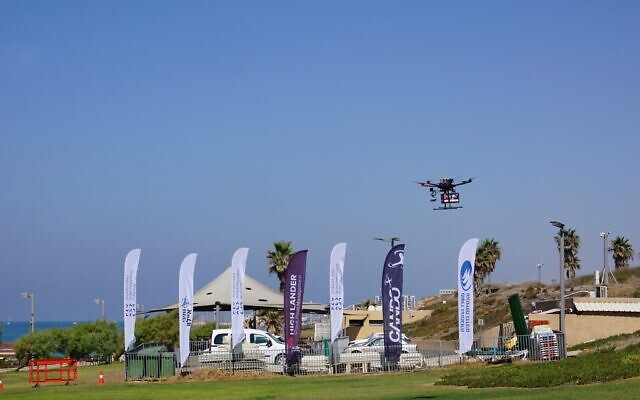 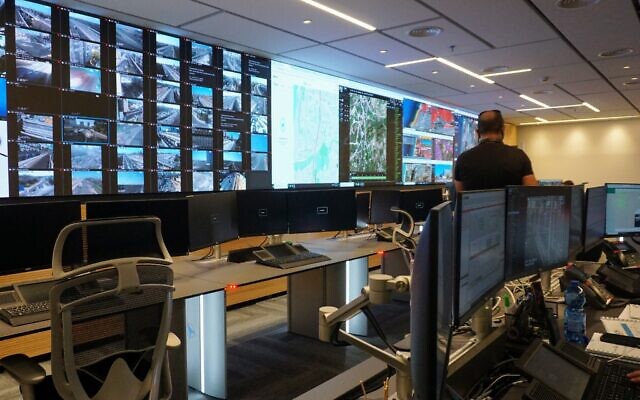 Israel signs deal doubling water supply to parched JordanEnergy minister says agreement underscores Jerusalem’s desire for ‘good neighborly relations’ with Amman; 50 million cubic meters a year to be deliveredBy AFP Today, 5:03 pm 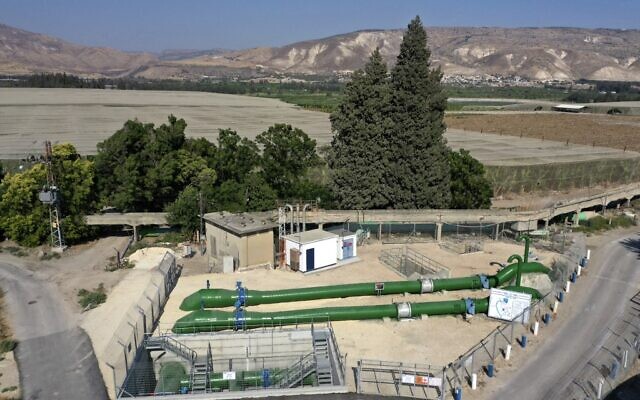 A picture taken on July 11, 2021, shows a pipe system used to transfer water from Israel to Jordan by Mekorot, Israel's national water company, near Kibbutz Masada by the border with Jordan (background), south of the Sea of Galilee, or Lake Tiberias, one of the main water sources in Israel. (MENAHEM KAHANA / AFP)	Israel formally agreed Tuesday to double the amount of freshwater it provides to neighboring Jordan, one of the world’s most water-deficient countries.	The agreement is proof that “we want good neighborly relations,” said Karine Elharrar, Israel’s minister of infrastructure, energy, and water resources.	Elharrar traveled to Jordan for a signing ceremony between representatives to the Joint Water Committee that manages bilateral water relations. This capped an arrangement first announced in July.	The two countries agreed then that Israel would sell 50 million cubic meters of water a year to Jordan, doubling what it already supplies.
	“This represents the largest water sale in the history of the two countries,” said Gidon Bromberg, Israel director of the regional environmental group EcoPeace Middle East.
	He said that the deal “reflects the growing understanding that the climate crisis already heavily impacting the region must lead to increased cooperation.”
	“This is what good neighbors do, in line with Israel’s policy of connections with other countries,” Foreign Minister Yair Lapid said.
	Jordan’s cooperation with Israel on water predates their 1994 peace treaty. Israel is also a hot, dry country, but desalination technology has opened opportunities for selling freshwater.
	The additional water Israel will provide will come from the Sea of Galilee, said Shaked Eliahu, a spokeswoman for Elharrar.
	The water deal comes after bilateral relations had cooled under Israel’s former prime minister Benjamin Netanyahu. Naftali Bennett, who took over in June, has made strengthening ties with Amman a priority.
	In July, Bennett met with King Abdullah II in secret at the crown palace in Amman, in the first summit between the countries’ leaders in over three years. https://www.timesofisrael.com/israel-signs-deal-doubling-water-supply-to-parched-jordan/ Frustrated with US, but reluctant to fight, PA envoy looks elsewhere for helpRamallah’s man in New York, UN ambassador Riyad Mansour, tells ToI he appreciates what Biden administration has done but recognizes that Washington won’t push Jerusalem into talksBy Jacob Magid Today, /7:10 pm NEW YORK — The Palestinian Authority finds itself in a precarious position vis-à-vis the new American administration. 	On the one hand, US President Joe Biden has delivered on promises to renew relations with the PA and to restore hundreds of millions of dollars in aid cut by his predecessor Donald Trump. However, the White House has increasingly adopted a key Israeli talking point regarding the conflict and is describing it as unsolvable in the foreseeable future, much to the ire of a weakened Ramallah, which may not be able to withstand an indefinite period of waiting for peace to ripen. 	While Palestinian frustration is growing over Washington’s lack of enthusiasm for expending political capital on advancing a two-state solution, the PA does not appear to have the luxury of again going to war with Washington after doing so under Trump. Ramallah is suffering from a financial emergency that has metastasized into a broader political legitimacy crisis, as international patience thins due to another indefinitely delayed parliamentary election and a brutal crackdown on civilian critics.	As a result, the PA is walking a fine line, trying to press its claims while steering clear of angering the Biden administration, whose support is critical at this time of need. At the same time, Ramallah is looking for other world powers to pick up the mediator mantle seemingly cast aside by Washington, to keep ever-dimming hopes of political sovereignty alive.	This is the dilemma and corresponding solution presented by Palestinian Ambassador to the United Nations Riyad Mansour in an interview with The Times of Israel.	“We’re trying to avoid having confrontations with the US administration,” Mansour said late last month. “We’re being patient as we see them implementing certain promises. Still, they’re moving very slowly on some things and not moving at all on others.”	Mansour is the most senior Palestinian official operating on US soil after the Trump administration shuttered the Palestinian diplomatic mission in Washington in 2019, and he also enjoys a direct line to Abbas, who views the seasoned UN envoy as a confidant.	At times during the hour-long conversation at a café across the street from UN headquarters, Mansour made a point of showing his appreciation for the steps taken by the Biden administration to warm ties with Ramallah, knowing that Washington would prefer to focus on other matters. But underneath the praise appeared to be rising frustration with the only slightly improved status quo enjoyed by Ramallah.	“The Biden administration has been very involved at the humanitarian level and say that they support political negotiations as well, but that now is not the time,” Mansour lamented, speaking in English. “It’s been eight months, though [since Biden took office.] If now is not the time, then when? Is it after nine months? Is it after 10 months?”	“This is why we need a collective approach, which starts with convening the [Middle East] Quartet at the ministerial level. We want the US to be a player, but it cannot be the only player,” he added, referring to the long dormant four-member body comprising the US, Russia, the EU and the UN established in 2002 to advance the Israeli-Palestinian peace process.	Mansour, who rarely grants interviews to Israeli news outlets, said he has been using his platform at the UN to lobby for the proposal and that relevant players are warming to the idea.Israel is another story, with Prime Minister Naftali Bennett telling anyone who asks that he has no intention of entering political negotiations with the PA. But Mansour maintained that if the Quartet calls on the parties to enter talks, “it would be difficult for Israel not to go along with it.”Giving credit where credit is due	The PA ambassador spoke shortly after the UN’s annual General Assembly, where he met with visiting heads of state and top diplomats from around the world. Ramallah wanted to include Biden among those sit-downs, and Abbas was prepared to fly to New York for the occasion. However, the US declined the proposal, limiting to three the number of bilateral meetings the president had with other world leaders on the sidelines of the UN, a Palestinian source familiar with the matter told ToI.	Mansour said Abbas and Biden would meet “when the appropriate moment presents itself.”	Asked whether the PA is disappointed with Biden’s policies vis-a-vis the Palestinians thus far, Mansour started off diplomatically.	“If I want to look at the picture objectively, he inherited from the Trump administration a tremendous amount of problems — COVID, the economy, the international arena, climate change — all these things. So for that administration to deliver during the first 100 days the things that they delivered to us… one should give them some credit for doing so,” he said. [Sounds like “bi-dum” always blaming The Donald for their problems. Perhaps if they were to realize that their problem lies in the fact that they have never ever been an independent nation in the past and are simply a contrived entity created by the Islamic group in an effort to destroy the Land of Israel they might have more credibility – rdb]	Mansour pointed to the nearly $400 million in aid to the UN agency for Palestinian refugees, UNRWA, that Biden has resumed in addition to other humanitarian aid for Gaza and the West Bank, along with millions of COVID-19 vaccines and funding for hospitals in East Jerusalem.	“Is that sufficient? Of course it’s not, but they are working on other things,” he said, citing Biden’s pledge to reopen the US consulate in Jerusalem that historically served as the de facto mission to the Palestinians before it was shuttered by Trump in 2019. [When it comes to $$$$$ nothing is ever sufficient for them so they can line their pockets and let their people languish. – rdb]	Bennett has pushed back against the plan, arguing that Jerusalem is Israel’s capital exclusively, but US officials say they intend to move forward with it nonetheless, possibly by the end of the year. Mansour called the consulate reopening “a done deal.”‘Eventually, it’ll explode’	As for Biden’s pledge to reopen the Palestine Liberation Organization’s diplomatic office in Washington, closed by Trump in 2018, Mansour acknowledged that doing so would be “more complicated” due to laws passed by Congress, including legislation that bars PA diplomatic activity on US soil so long as it continues its welfare policy that includes payments to security prisoners who killed Israelis and to the families of slain attackers.	The ambassador said Ramallah is in talks with Washington to alter the stipend policy, but still defended the payments, arguing that all national liberation movements have prisoners who must be cared for along with their families. Critics argue that it encourages Palestinians to carry out attacks.	“In the United States of America, if you commit the most heinous of crimes and you go to jail, your family [can collect] social security and food stamps. Society has responsibility for those people,” Mansour added.	Ramallah is also pushing the Biden administration to scrap 1987 legislation classifying the PLO and its affiliates as terror organizations. The law forced US presidents to sign a waiver every six months in order to keep the PLO office open. “President Abbas is saying, ‘I’m not going to reopen an office if the waiver policy remains. I want you to remove these things from the books,'” explained Mansour.	He noted that Israel recognized the PLO in the 1993 Oslo Accords, while the US still upholds legislation classifying the body as a terror organization.	“They are more royalist than the king. It doesn’t make sense. I don’t think the Jewish American community is for this. It’s just some extreme elements within Congress that are pushing it,” Mansour argued.
	While he expressed satisfaction with the steps Biden has taken thus far, he lamented the lack of measures to advance a political resolution to the conflict. He speculated that the administration was holding off on pressing Israel’s government in order to keep it intact long enough to pass a budget. But he argued that making the preservation of Bennett’s fragile coalition the guiding star of Biden’s policies was a mistake.
	“The US will always have [that excuse,], but the world is afraid that if we do not begin the process of creating a political horizon, the situation is going to explode again,” he said.
	“May was an example of this,” he said, referring to the 11-day Gaza war, which saw violence break out in the coastal enclave, Jerusalem, the West Bank and even inside Israel proper. “It revealed so many dynamics that would lead any reasonable person to reach the conclusion that there is a limit to how much you can keep frustration at bay.”
	The war also saw the Biden administration take an unequivocal stance in support of Israeli airstrikes in Gaza in response to rocket fire. Washington avoided calling publicly for a ceasefire until the final day of the war and blocked several statements advanced by all 14 other members of the UN Security Council calling for an end to the fighting.
	Asked why his mission has not done more to advance resolutions against Israel at the Security Council as had been the case during the Trump administration, Mansour replied that the PA was trying to “return to a professional relationship” with Biden’s team.
	“If they are not ready to adopt positions in the Security Council, then it will not serve any purpose to go and fight,” he said. During the recent Gaza war, “we tried our best. But they kept saying ‘no, no, no,'” Mansour said. He still gave credit, however, to Biden’s efforts to promote the Egyptian ceasefire, which ended the war 40 days earlier than the previous round of fighting between Israel and Hamas, the terror group that rules the Strip, in 2015.‘We come from the same school’	The Palestinian ambassador had warm words for his American counterpart at the UN, Linda Thomas-Greenfield.	“Although her background is in African affairs, she is from Louisiana and knows the civil rights issue well,” Mansour said, recalling his own activism as a college student in the 1970s.	Mansour, 74, spent most of his life in the US, growing up in Ohio with his father as Palestinian refugees.	In addition to leading student protests against Israel’s takeover of the West Bank after the 1967 Six Day War, he demonstrated against the Vietnam War and for civil rights. He also led a demonstration against a speech at Kent State University by Ku Klux Klan leader David Duke, who was active then at the deeply segregated Louisiana State University, where Thomas-Greenfield was one of the few Black students.	Thomas-Greenfield “is from the same school,” Mansour said, speaking figuratively.	“She promised to run certain proposals of ours by leaders in Washington, like with regard to the Quartet meeting. She sees merit in this idea,” he said.	The US mission to the UN did not respond to a request for comment on the matter.	Mansour entered the Palestinian foreign service in the early 1980s, serving as deputy head of the PLO’s mission to the UN. He took a break from diplomatic life in 1994 for stints in academia and the business world before returning to New York as head of the Palestinian mission in 2005. He has remained in New York ever since, leading the mission’s successful effort to obtain “nonmember observer state status” at the UN.	Mansour welcomed the Biden administration’s plans to return to UN bodies that Trump withdrew from, including the Human Rights Council and the World Health Organization. He also speculated that the US would return to the Educational, Scientific, and Cultural Organization (UNESCO). “Doing so would mean them swallowing the fact that we are members there.”	Biden has yet to announce any plan to rejoin UNESCO, though.	“The US has opposed us joining international organizations as a state, but I believe this is behind us, and one cannot reverse the process,” Mansour said. “What’s left is for the Biden administration to cease its Security Council blockage of our recognition [as a full-member state]. Doing so would be consistent with their support for the two-state solution.”	“We talk about these things [with the Americans], but they are not there yet,” Mansour admitted.	Meanwhile, the Palestinians are advocating for an official Security Council delegation to visit Israel, the West Bank and Gaza.	Mansour said both Thomas-Greenfield and her predecessor, Trump envoy Kelly Craft, are in favor of the idea, but that the Israeli government, which accuses the UN of institutional bias, is not interested in such a trip.The Israeli UN Mission did not respond to a request for comment on the matter.	“There is a strong feeling within the Security Council, which deals with this issue on a monthly basis, in favor of coming to see it with their own eyes,” he said.	As for the PA’s efforts to coax the Quartet into resuming its efforts on the conflict, Mansour said the international body’s reconvening was only a matter of time.	“Reviving the role of the Quartet would signal that the US [as a member] is prepared to be politically involved in this issue and not just at the humanitarian level,” he claimed.	“Biden should welcome this,” Mansour said, pointing to the president’s speech at the UN General Assembly days earlier in which he called for collective responses to global problems.Calling on the international community to step up	Asked what the Quartet’s involvement might look like, the Palestinian envoy speculated that the body could call on Israel and the PA to enter negotiations within two to three months or authorize the Security Council to adopt a resolution to that effect. “That would carry significant weight,” Mansour said.	“Key elements in the Security Council and the Quartet are calling for this. The Americans are the only ones keeping their cards close to their chests, but eventually they’ll have to go that route,” the ambassador surmised.	Outside of the Security Council, Mansour downplayed speculation of rifts between his office and the missions of the UAE, Bahrain and Morocco, whose governments normalized relations with Israel in the past year.	“They are my colleagues and we meet regularly,” he said, pointing to their support for resolutions to promote the Palestinian national cause, which the Arab League passed unanimously in Cairo earlier this year.	The Abraham Accords members have argued that their warming of ties with Israel would not come at the expense of their support for the Palestinians or the two-state solution, and that their new contacts in Jerusalem would enable them to better advocate for the Palestinian cause. [I would keep in in mind, were I Mr. Mansour, that there is a large contingent of people in the arab world that are sick and tired of supporting the “PA” and their capricious activities. – rdb]	“We are asking everyone to pressure Israel to stop all of these violations against our people and to begin the process of negotiation to end the occupation and to have a peaceful solution on the ground,” he said, though he admitted that steps toward that end by Israel’s newest Arab allies have been limited.	“They see the Security Council is not acting. That’s the problem that we have with the international community that it is allowing Israel the impunity to continue doing what it is doing,” he argued. “Once the international community, especially the United States, says ‘enough is enough: Settlement is illegal you have to stop it’… you will see a different behavior from Israel. But if the United States, in particular, is looking the other way, then Israel will continue in this illegal path, which is tragic and painful.” https://www.timesofisrael.com/frustrated-with-us-but-reluctant-to-fight-pa-envoy-looks-elsewhere-for-help/ ‘The Americans aren’t listening to us,’ Russia says as major Moscow talks between Biden’s envoy and Kremlin’s diplomats break down 12 Oct, 2021 15:54 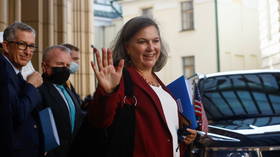 US Under Secretary of State Victoria Nuland reacts while walking out of the headquarters of Russia's Foreign Ministry after talks with Russian officials in Moscow, Russia October 12, 2021. © REUTERS / Maxim Shemetov 	Relations between Russia and the US could worsen in the wake of long-awaited negotiations between the two countries that are making less progress than originally hoped, Moscow’s Deputy Foreign Minister Sergey Ryabkov has said. 	The verdict comes after US Deputy Secretary of State Victoria Nuland arrived in the country on Monday to hold three days of talks with Russian officials. On Tuesday, local media reported that negotiations between Nuland and Ryabkov were floundering as the diplomats struggled to find common ground.	Earlier this week, Moscow lifted sanctions on Nuland, which allowed the US undersecretary of state to enter the country for a summit with her Russian counterparts.	Despite Nuland saying that she is “glad to be back in Russia to deal with bilateral relations,” Ryabkov said there is a high chance that the state of affairs will only worsen as a result.	“I cannot say that we have made great progress. The topics of visas, the operating conditions of diplomatic missions, the rotation of diplomatic staff, the overall normalization of the activities of Russian foreign missions in the United States and the United States in Russia retain a significant crisis potential, and it cannot be ruled out that some further exacerbations are possible in these areas,” he said.	“The positions of the parties do not fit well. Americans do not listen to our logic and our demands. But nevertheless, the conversation was useful,” he added.	While talks are still ongoing, Ryabkov has said that Moscow does not want tensions between Russia and the US to escalate further and asked for international restrictions to be removed. Particular attention was paid to issues concerning the missions of Russia and the United States on each other’s territories. The Russian side emphasized that hostile anti-Russian actions will not remain unanswered, but Moscow does not seek further escalation. “We propose to remove all restrictions introduced by both sides over the past few years,” he said.	The negotiations come just days after four US senators urged President Joe Biden to expel 300 Russian diplomats and take “immediate action to increase staffing at the US embassy in Moscow” over disparity between the number of personnel in the Russian and US embassies.“Russia must issue enough visas to approach parity between the number of American diplomats serving in Russia and the number of Russian diplomats serving in the United States,” the senators said. “If such action is not taken, we urge you to begin expelling Russian diplomats, to bring the US diplomatic presence to parity.”	The same week, NATO decided to slash the size of Moscow’s delegation to the military bloc’s headquarters by half, forcing Russia to bring home eight envoys from its permanent mission to the alliance’s headquarters in Brussels. “These actions, of course, do not allow us to pretend there is a possibility of normalizing relations and resuming dialogue with NATO. Instead, these prospects are undermined almost completely,” Kremlin spokesman Dmitry Peskov said at the time. https://www.rt.com/russia/537272-ryabkov-relations-russia-us-worsen/ Vatican enjoys diplomatic immunity, European human rights court says, dismissing alleged child-abuse victims 12 Oct, 2021 14:58 	The Vatican enjoys sovereign immunity that protects it from sexual-abuse lawsuits in local courts, the European Court of Human Rights (ECHR) has ruled, after a case was put forward by 24 people who claim to be victims. 	On Tuesday, the top court dismissed a case submitted by two dozen people who claim to be survivors of child sexual abuse at the hands of the Catholic clergy from France, Belgium and the Netherlands.	The alleged survivors had initially filed a class action in the Ghent Court of First Instance against the Holy See and several high figures in the clergy in 2011, demanding €10,000 ($11,600) in compensation for each victim because of the Church’s “policy of silence on the issue of sexual abuse.” 	The lawsuit complained “of the structurally deficient way in which the Church had dealt with the known problem of sexual abuse within it.”	Just over two years later, however, the Ghent Court said that it did not have jurisdiction over the Holy See, prompting the individuals to escalate their case to the top European court.	The ECHR on Tuesday sided with the Belgian court in a 6-1 ruling, which concluded that it agreed with its findings that the Holy See enjoyed “diplomatic immunity” and “was recognized internationally as having the common attributes of a foreign sovereign, with the same rights and obligations as a state.”	Last week, a bombshell missive unveiled that up to 330,000 children were sexually abused by clergy and lay members of France’s Catholic Church over a period of seven decades. Between 2,900 to 3,200 priests and clergy were accused of assault during this time.	Olivier Savignac, head of victims’ association ‘Parler et Revivre’ (‘Speak Out and Live Again’), said the startling figures equate to “one aggressor for 70 victims,” which he said is “terrifying for the French society, for the Catholic Church.”	In the wake of the damning report, Pope Francis expressed his regret at the findings of the expose, remarking that “it is also my shame, our shame, my shame, for the incapacity of the Church for too long to put them at the center of its concerns,” and implored French bishops to “continue to make every effort so that similar tragedies will not be repeated.” https://www.rt.com/news/537262-vatican-diplomatic-immunity-echr-child-abuse/ [This is a disgusting miscarriage of Justice. One of the largest if not THE largest groups of sexual predators has been show to be those in the Roman Catholic Church. What they are saying is they are above the law. Ridiculous and unconscionable.- rdb]Research shows 2020 election 'bought by Mark Zuckerberg'Money given to city and county officials 'significantly increased Joe Biden's vote'By Bob Unruh Published October 12, 2021 at 3:20pm 	Research reveals that Mark Zuckerberg handed over a total of $419.5 million to the Center for Technology and Civil Life and the Center for Election Innovation and Research leading up to the 2020 presidential election, and the two groups used it to buy Democrat votes.	Essentially.	With that money, a person could purchase 137,540,983 Chick-fil-A sandwiches. Or 276,550 new Ferrari F8 Tributos, or 278 homes in San Francisco.	Or one presidential election.	The warning comes from William Doyle, a principal researcher at Caesar Rodney Election Research Institute in Irving, Texas, who explained his findings in a report at The Federalist.	He said Zuckerberg's money was used "to turn out likely Democratic voters."	Not through traditional political spending, but through a "targeted, private takeover of government election operations by nominally non-partisan – but demonstrably ideological – non-profit organizations."	There already had been concerns expressed about Zuckerberg's millions of dollars that were given to various mostly leftist elections officials across the country during the 2020 presidential race.	At least one state already is formally reviewing what happened, and how it impacted the election.Doyle explained analysis work done by his team shows Zuckerbucks, as they have been derogatorily labeled by some, "significantly increased Joe Biden's vote margin in key swing states."	"This unprecedented merger of public election offices with private resources and personnel is an acute threat to our republic, and should be the focus of electoral reform efforts moving forward," he warned.	"The 2020 election wasn’t stolen — it was likely bought by one of the world’s wealthiest and most powerful men pouring his money through legal loopholes."	He explained the $419.5 million "came with strings attached. Every CTCL and CEIR grant spelled out in great detail the conditions under which the grant money was to be used."	This resulted in the "infiltration of election offices at the city and county level by left-wing activists, and using those offices as a platform to implement preferred administrative practices, voting methods, and data-sharing agreements, and as well as to launch intensive outreach campaigns in areas heavy with Democratic voters."	Doyle reported in Wisconsin, for example, "vote navigators" helped voters "to answer questions, assist in ballot curing … and witness absentee ballot signatures."	"CTCL demanded the promotion of universal mail-in voting through suspending election laws, extending deadlines that favored mail-in over in-person voting, greatly expanding opportunities for 'ballot curing,' expensive bulk mailings, and other lavish 'community outreach' programs that were directed by private activists," the report said.	Also involved were unmonitored private dropboxes and novel forms of "mail-in ballot electioneering."	The money spent through Zuckerberg's strategy fell only a few million short of what states and the federal government spent for "COVID-19-related" election expenses.	And the two organizations, while chartered as non-partisan non-profits, were "highly partisan," the report found.The report noted of 26 grants of $1 million or more that CTCL gave to cities in Arizona and six other states, "25 went to areas Biden won in 2020."	In Wisconsin, "The CTCL funds boosted Democratic-voting Green Bay resources to $47 per voter, while most rural areas still had the same $4 per voter. Similar funding disparities occurred near Detroit, Atlanta, Philadelphia, Pittsburgh, Flint, Dallas, Houston, and other cities that received tens of millions of dollars of CTCL money."	Doyle noted that elections have been a government function, not for private concerns, because "private organizations are not subject to the rules for public employees and institutions — they are not required to hold public hearings, cannot be monitored via open-records requests and other mechanisms of administrative and financial transparency, are not subject to the normal checks and balances of the governmental process, and are not accountable to voters if the public disapproves of their actions."	The result of Zuckerberg's spending was "to create a 'shadow' election system with a built-in structural bias that systematically favored Democratic voters over Republican voters."	Doyle reported, "We call this the injection of structural bias into the 2020 election, and our analysis shows it likely generated enough additional votes for Biden to secure an Electoral College victory in 2020."	The report explains researchers used Bayesian Additive Regression Trees, an algorithm, to review how changes in key election variables impacted the change in Biden's 2020 vote share.	They considered the two-party Hillary Clinton 2016 vote share, turnout in 2016, county share of the total state population, geographic location and per-capita spending.	Its results from just the state of Texas showed the activism "narrowed Trump's Texas margin of victory by about 200,000 votes, which, while significant, was not enough to swing Texas into Biden's electoral vote column. "	"To put this figure into perspective, however, Ted Cruz’s margin of victory over Beto O’Rourke in Texas’ 2018 Senate race was only 214,921 votes. It is not inconceivable that Democrats would consider a similar effort, were it to take place in 2024, a small price to pay to oust Cruz from his hotly contested Senate seat."	Preliminary results of Georgia and Wisconsin suggest similar outcomes. "And spending in those states was likely large enough and targeted enough to have shifted them into Biden’s column," the report said.	Doyle reported, "We have good reason to anticipate that the results of our work will show that CTCL and CEIR involvement in the 2020 election gave rise to an election that, while free, was not fair. The 2020 election wasn’t stolen — it was likely bought with money poured through legal loopholes."	The strategy, while generally not garnering much attention, is not new. It was in Colorado that several leftist billionaires some 15 years ago decided to turn the state legislature from randomly Democrat- or Republican-majority depending on the election to all Democrat-majority.	They invested a few tens of thousands of dollars in key state legislative candidates and succeeded in turning the state's law-making body to a Democrat majority, which it has been since then.	It's also likely to continue that way as those picked to redistrict following the 2020 census have set up the majority of the districts in the state to be heavily influenced by Democrat politics. https://www.wnd.com/2021/10/research-shows-2020-election-bought-mark-zuckerberg/ Commentary:The War Is on with China
Stephen Moore Posted: Oct 12, 2021 12:01 AM
	With each passing week, it looks like World War III -- between America and China -- is coming sooner than we think. It's not going to be fought with bullets or aircraft carriers, although the Chinese are building up their military in an aggressive and threatening way.
	This will more likely be an all-out economic war for global supremacy. The yuan versus the dollar. The Nasdaq versus the Shanghai Stock Exchange.
	Meanwhile, America is asleep at the switch -- at least, the Biden administration is. This is the worst possible time to be raising tax rates on American companies (Our business tax rates would be higher than China's under President Joe Biden's plan!), dismantling American energy (at a time when China is running 1,000 dirty coal plants with dozens more in construction), and running up the national debt (with China a major purchaser of the bonds).
	Love Donald Trump or hate him, he was a president who put America first and recognized the predatory nature of the Chinese regime. He got tough with President Xi Jinping and overturned one-sided trade deals. His strategy was to do what former President Ronald Reagan did to win the Cold War: Make America tremendously prosperous by building up our strategic industries in a way that the Soviet Union or China couldn't compete with.
	The danger is that we now have a president in Biden who thinks that climate change is a bigger threat to the world than the Maoists in Beijing.
	And make no mistake about it; the communists are back in charge in China. Jinping has basically announced himself to be president for life, as democracy and free elections fly out the window. China is also sprinting back to command and control fascist government and industry "cooperation." That's a model that will eventually implode, but as we learned from the Soviet menace, they can do a lot of damage to peace and prosperity in the meantime.
	It's no accident that China's economy and stock market are faltering. In the last year, as the U.S. stock market has risen by about 20% (thanks to Operation Warp Speed), China's Shanghai stock market went down 15%. They are sprinting toward socialism faster than we are... for now.
	The Chinese stock market jitters reflect global investors' irritation with the more frequent political interventions in business affairs. As Foreign Affairs magazine recently put it regarding these iron-fisted interferences into the business activities of its largest companies: "Xi has placed China on a risky trajectory, one that threatens the (free market) achievements of his predecessors."
	In short, events of recent months both militarily and economically confirm that the modern Maoists are firmly entrenched in Beijing, and capitalism is losing. Jinping's administration simply doesn't get what George H.W. Bush once so eloquently described as "that freedom thing." Militant social controls and restraints on individual liberty are now being matched with economic controls on Chinese megacorporations that are trying to vie for industry supremacy in technology, biology, manufacturing and transportation. Is all of this reminiscent of Japan circa 1939?
	What is the Biden administration's response to these threats? The massive $5 trillion spend, tax and borrow bill he is steamrolling through Congress will impair American economic supremacy almost overnight. Under Trump, tax rate reductions led to a $1 trillion infusion of capital from around the world, coming back to these shores to build up our industrial might. Biden's tax policies will have the reverse effect: deindustrialization.
	We are, as a nation, now back to importing tens of billions of dollars of energy from OPEC and Russia instead of selling the hundreds of years' worth of oil, gas and coal. Do the progressives who now run Washington really believe we are going to defeat the rising Communist China threat by building windmills? Do they think that redistributing income and wealth makes more sense than creating it?
	Will we be in any economic shape to repel China's militaristic advances in the South China Sea, in India, in Africa and perhaps on to the shores of Taiwan with the policies in place in Washington today? Doubtful.
	The war with China is on. Right now, only one country is fighting -- China. Let's not let another Afghanistan catastrophe happen in Asia.
	Reagan was right. Strong at home. Strong abroad. Today, are we either? https://townhall.com/columnists/stephenmoore/2021/10/12/the-war-is-on-with-china-n2597287 

China Wins Another Round
Oliver North and David Goetsch Posted: Oct 12, 2021 12:01 AM
	With Joe Biden in the White House, the People's Republic of China ("America's #1 Adversary") is on a winning streak. America's cold war with the PRC is a 12-round fight still in the early rounds. But the Chinese Communist Party and President Xi Jinping are certainly emboldened by President Biden's self-inflicted foreign policy disasters. The Afghanistan debacle proved Biden to be a weak and undependable ally. This perception has, in turn, opened the door to PRC aggression.
	The PRC won the first round of the cold-war fight in 1972 when it made a secret deal with Pakistan to help them build and deploy nuclear weapons. The PRC won round two in 2018 by secretly agreeing to help the Iranian ayatollahs build nuclear weapons and the means of delivering them. Round three is just starting as the PRC maneuvers to take over Bagram Air Base in Afghanistan while simultaneously blocking trade with Australia to undermine that nation's mutual defense relationship with the United States.
	An important question is this: Why is Biden acting like a subservient minion of Jinping? Is Biden a compromised president? Do the Chinese know something that could bring down Biden's presidency? What was said in the 90-minute telephone call between the presidents on Sept. 9, 2021? The White House described the call as "familiar" and "candid," but which president was familiar, and which was candid?
	The telephone call obviously did nothing to tamp down the PRC's aggressive behavior. In fact, it looks like Jinping and the PRC might be going for the knockout punch in the next round of the fight: The hostile takeover of Taiwan. On Oct. 1, 2021, the PRC's People's Liberation Army Air Force dramatically increased violations of Taiwan's sovereign air space, sending waves of fighter and attack aircraft to probe the Republic of China's defenses and possibly incite an incident. In just four days, the PLAAF flew almost 150 sorties over the Taiwan Strait.
	The PRC covets an excuse for launching a full-scale invasion of Taiwan and has since the island nation was established in 1949. Jinping has openly vowed to "reunify" Taiwan, by which he means subjugate this democratically governed nation and crush it under the hobnailed boots of the Chinese Communist Party. He has openly stated using military force to "reunify" Taiwan with the PRC is an acceptable option.
	For more than seven decades, U.S. steadfast resolve to protect Taiwan's independence and sovereignty, with American military force, if necessary, has held the PRC at bay. Now, with Biden at the helm, that commitment is flaccid.
	Consequently, when Jinping sends PLAAF aircraft into sovereign ROC airspace, it is testing more than Taiwan's air defense system; it is also testing America's will to intercede on behalf of the ROC. The ROC and its military know their nation cannot survive without the protection of the United States. The PRC also knows this. The big question, then, is: Can Taiwan survive with Biden in office, or will the PRC win this round, too?
	Jinping surely remembers it was another feckless Democrat in the White House, Jimmy Carter, who threw Taiwan under the bus in 1979 by dropping America's recognition of the ROC and recognizing Communist China. Jinping and his politburo must see Biden's tenure in office as the best opportunity in 42 years to achieve their "one China" objective. Hence, the recent incursions into sovereign Taiwanese airspace by the PLAAF. Biden responded to these incursions with hollow warnings and empty words, but Jinping, like all bullies, responds only to demonstrated strength. Carefully crafted weasel words mean nothing to him. https://townhall.com/columnists/olivernorthanddavidgoetsch/2021/10/12/china-wins-another-round-n2597288 The Demonic Road to Genocide and Depopulation
By Kelleigh Nelson|October 12th, 2021
	If you do not take an interest in the affairs of your government, then you are doomed to live under the rule of fools. —Plato
	When once a Republic is corrupted, there is no possibility of remedying any of the growing evils but by removing the corruption and restoring its lost principles; every other correction is either useless or a new evil.  —Thomas Jefferson 
	There is no denying that Hitler and Stalin are alive today… they are waiting for us to forget, because this is what makes possible the resurrection of these two monsters. —Simon Wiesenthal
	Man can never improve on God’s creation; all man can do is destroy it.  Their desire is to replace God, but they are doomed to failure.  The reality of Communism and Fascism is the hatred of the Creator and the control of mankind’s descent from freedom to subjugation and ultimate slavery.
History repeats itself; the destruction of the past, including historic monuments, and the burning of books is here again.  “You cannot live amongst us unless you have taken the jab,” is the new mantra…do you have your vax passport or will you wear a star on your clothes?
	First it was the Jews and God’s Torah being burned in 1934, now it’s anything perceived as inequities in past history.
	Book burning is happening in 21st Century Canada as reported by the WSJ on October 7th, 2021.  More than 4,700 children’s books from 30 schools across CSC Province were targeted.  The list included old encyclopedias, biographies of French explorers Jacques Cartier and Etienne Brule, and even French and Belgian comics including Tintin, Asterix, Obelix and Lucky Luke.  All were destroyed in a “flame purification” ceremony.
	Just what is a “flame purification” ceremony when the destruction is of historic documents?
	Canada claims they’re burying the ashes of racism, discrimination and stereotypes in an inclusive country where all can live in prosperity and security.  This is a lie, a scandal and an evil unto itself.  The destruction of history is the willful destruction of the records and the knowledge that can help humanity better understand itself.
	This is just as evil as the removal of decades old books children have enjoyed for years and never taught or promoted any racist ideas; in fact, it did the opposite. The Marxist police have targeted and destroyed the best of our past that we were proud of…the Indian lass on the Land of Lakes butter, Uncle Ben on his rice, Aunt Jemima on her maple syrup, the Song of the South with Uncle Remus and so many more.  Those beautiful brands we grew up with are destroyed and forgotten with the statues, the books and the truth of history.
	The latest victim of “cancel culture” is a renowned composer who survived China’s Cultural Revolution only to be accused by college undergraduates of racism for showing the 1965 film “Othello” featuring Laurence Olivier.  Othello was written by Shakespeare and the “woke” students are demanding the destruction of written works as well as the ruination of the professor who defied the agenda and taught literary truth.
	Bright Sheng, the Leonard Bernstein Distinguished University Professor of Composition at the University of Michigan School of Music, Theater, and Dance, is by all accounts a renowned composer, conductor, and pianist and now he is called a racist for showing the magnificent Olivier movie, Othello.
Destroying True Science
	The “woke” culture is a dynamic resulting in decades upon decades of communist training in America’s government schools.  It has brainwashed our youth into promoting the destruction of liberty and individual freedom and is encouraged by our Pravda mainstream media.
	Covid-19 is the greatest fraud ever perpetrated on mankind.  It is not about a pandemic.  It is a virus that has never been isolated.  Within the lungs of Covid patients, the only thing biopsies found were flu type A and B.
	Hospital protocols by the CDC, NIH, FDA, AMA and others, allow this virus to kill our elderly by withholding the combination of safe, cheap and effective drugs. Multiple physicians and scientists state that these drug combinations would have saved 86% of the comorbidity-ridden elderly in nursing homes. (The “useless eaters” are those Dr. Ezekiel Emanuel says should die at age 75.)  Ezekiel works as advisor to Joe Biden on Covid, and was the top advisor to WHO’s president Dr. Tedros.  The cheap and effective drugs of Hydroxychloroquine given daily or Ivermectin given weekly as prophylactics would have saved the elderly as it has done in countless other countries.
The Story of Ivermectin
	This 24-minute video, tells the entire story of ivermectin (IVM) and the villains who restricted its use.  It was founded by a Japanese biochemist in 1970.  It was a bacterium that had intriguing effects against roundworm.  He got together with Merck’s Dr. William Campbell and Campbell used the bacterium to create a medicine called ivermectin.  In 1980 Merck released it.  River blindness, caused by a parasitic worm was nearly wiped out in central and South America and much of Africa by IVM.  It is listed as one of the World Health Organization’s essential medicines.  Merck’s patent expired in 1996.  The drug is cheap to produce, available all over the world, and extremely safe.
	In 2015, the Japanese founder of IVM along with Dr. Campbell were given the Nobel Prize.  Australian scientists at Monash University found that IVM was successful against viruses like Zika, West Nile and influenza.  Their experiments revealed that IVM showed remarkable results against Sars-coV-2.  The results were in a paper published in April of 2020.  Millions of lives could have been saved, but for the love of money.
	When countries using IVM were compared to countries without the use, they found that Covid-19 was rare.  Dr. Jean-Jacques Rajter of Florida, a critical care and pulmonary specialist, whom I’ve mentioned in previous articles, working at the large Broward Health Medical Center, was on the frontlines of fighting Covid-19.  One day he was talking to the son of an elderly woman who was very ill with Sars-coV-2, and the son urged him to try anything.  Dr. Rajter had seen test tube results with IVM, and he gave it to the patient.  Within 48 hours, she was getting better and went home in a week.
	In one of Canada’s care homes, scabies broke out on the 4th floor.  Every patient was given IVM, and on the other floors smaller doses for prevention of scabies.  None of the staff were given IVM and many of them contracted Sars-coV-2.  However, not one patient on IVM ever contracted the virus.
	Ivermectin is an inhibitor of the Covid-19 causative virus (Sars-coV-2) in vitro.
	A single treatment able to effect 5000-fold reduction in virus at 48 hours in cell culture.
	Ivermectin is FDA-approved for parasitic infections and therefore has a potential for repurposing.
	Ivermectin is widely available, due to its inclusion on the WHO model list of essential medicines.
The Villains
	A coalition of powerful forces acted together to completely suppress any information on the effectiveness of IVM in treating and preventing Covid-19.  The first big player to suppress the truth of IVM was our Pravda mainstream media.  The second player was Big Tech including social medias and Youtube, owned by Google.  The next major group to suppress the truth of IVM was Fauci’s outfit, The National Institutes of Health (NIH).
	Their panel came up with the protocol treatments for physicians in America, a treatment that has been called therapeutic nihilism.  The NIH also called for the use of Fauci’s Remdesivir, a drug that had no significant impact on mortality and actually had adverse effects especially on the kidneys.  The NIH actually paid for the study Fauci referred to when first introducing Remdesivir.
	In short order, the World Health Organization (WHO) with much larger studies, ruled against Remdesivir saying there was no evidence that the drug improved survival or any other metric in Covid-19.
	Despite WHO’s statements, the NIH continued to recommend Remdesivir and they still do today.  The cost was over $3,100 per course, albeit IVM is nearly free.
	Remdesivir is made by Gilead Sciences.  The NIH treatment panel was strongly pro-Remdesivir because of financial ties between Gilead and members of the panel.  Seven members of the panel disclosed financial support from Gilead.
	From 1997 to 2001, globalist Council on Foreign Relations (CFR) member, Donald Rumsfeld was Chairman of Gilead, one of the architects of the Iraq invasion.  One of the board members was another CFR member, George Schultz, a George W. Bush ally who convinced W to run for President.
	Two of the three chairs of the Covid-19 treatment panel who put the panel together, received financial support from Gilead Sciences.  The third panel member was intimately involved in the study that attempted and failed to prove that Remdesivir was an effective treatment for Covid-19.
	Given the professional and financial ties, is there any way we could reasonably expect them to impartially judge the best treatment for the virus or choose panel members who might advocate for repurposing cheap, off-patent drugs that would completely undercut the market for one of the main products of a company with which they enjoy close financial and professional ties?
	Professional negligence was the result, along with hundreds of thousands or millions of deaths around the world as other countries looked to America’s medical leaders.  Obscene profits were made off the backs of the Covid dead, not just Americans, but around the world.
	The villains are Gilead, the NYTs, AP, YouTube, Twitter, Face Book, Fauci, the NIH and more.  If you lost friends or family to Covid-19, you are also a victim. If your children can’t go to school and mingle with children, they are victims.  If you lost your job or your business closed because of Covid-19, you are a victim.  If you were elderly and cut off from your family, you are a victim.
	Big Tech, the Mainstream Media and the NIH worked to suppress knowledge of the drug that would have saved lives and ended the so-called pandemic in the summer of 2020.
Congressional Testimony
	Dr. Pierre Kory, a Frontline Critical Care Covid-19 doctor, testified in Congress on December 2020 regarding Ivermectin.  He tells of Dr. Hector Carvallo’s study in Argentina where they know IVM is a valued prophylactic.  In the study 800 healthcare workers were prophylaxed with IVM and not one got sick.  Of another 400 not given IVM, 237 or 58% became sick.
	Dr. Kory says that every study has proven IVM to be a valuable prophylactic and if you contract the virus, taking IVM will massively decrease your necessity for hospitalization. It is proving to be a wonder drug.  Anthony Fauci’s organization, The National Institutes of Health (NIH), has not released IVM for the public. In over 30 studies on IVM, every one of them is showing the dramatic impacts of the medication.
	IVM has proven to be critical in parasitic treatments, but it is also a critical medication for Sars-coV-2.
	It is imperative that you watch Dr. Kory’s 10 minutes of testimony.
	On October 8th, 2021, Dr. Kory tweeted that, “Between 100-200 United States Congress members, plus many of their staffers and family members with Covid, were treated by a colleague over the past 15 months with IVM and the I-MASK+ protocol at http://flccc.net.  None have gone to hospital. So, while all these members of Congress knew the value of IVM and were given the drug to cure them of Covid, not one of them helped American citizens to get this safe and inexpensive drug to protect their families.  They were probably told to keep their mouths shut and tell everyone to get the Covid jab.  Big Pharma has made multiple billions on the inoculation, and they lobby politicians with big bucks.
Natural Immunity
Universal healthcare advocates are turning on the unvaccinated as more companies and health insurance providers are now proposing insurance surcharges and other healthcare costs as a tool to drive up vaccination rates totally denying the lifelong antibodies in Americans who have recovered from the virus.  Mandate walkouts are happening all over the country, but especially in New York City.
	Johns Hopkins University School of Medicine professor Dr. Marty Makary appeared as a guest on Thursday’s edition of “Morning Wire,” a podcast hosted by The Daily Wire.
	“The data on natural immunity are now overwhelming,” Makary told the Morning Wire. “It turns out the hypothesis that our public health leaders had that vaccinated immunity is better and stronger than natural immunity was wrong. They got it backwards. And now we’ve got data from Israel showing that natural immunity is 27 times more effective than vaccinated immunity. And that supports 15 other studies.” Link
	Dr. Makary finds it bizarre that natural immunity is not seen as legitimate in the eyes of the U.S. government or for that matter the FDA, NIH, CDC and AMA.  He is angry that nurses are being fired, soldiers are being dishonorably discharged and natural immunity is not taken seriously when it actually moved us towards “herd immunity.”
	Dr. Richard Urso spoke about natural immunity at America’s Frontline Doctors (AFLDS.org) White Coat Summit.  Urso states that, The Achilles heel or kryptonite in the vaccine program is natural immunity.  Science became political and the Hippocratic Oath became hypocrisy.
	The whole vaccination program is intentionally deceptive.”  He explains that even a mutation in the virus is recognized by our immune systems if we’ve recovered from Covid-19.  He commented that he wished masks worked, but there are zero randomized control trials in the last four decades that masks stopped the spread of respiratory illness.
	Vaccination status should not supplant immune status.  Dr. Urso gives the example that if he had polio and recovered, why would he need the polio vaccine?  The same goes for Chicken Pox, Measles, Mumps, Whooping Cough, etc.
	Dr. Urso states that immune status matters more than vaccination status.  If you have recovered from Covid, you have the proper T-cells who will recognize any form of this virus again because of the antibodies stored in your system, a system the Creator gave us.  Covid infected and recovered people have a zero chance of ever getting Covid again.
	The mutations are not coming from unvaccinated; they are coming from those who’ve received the jab.  That is the source of the Covid mutants.  The Cleveland Clinic came out with a study showing that there’s no need for the Covid recovered to have a “vaccination.”  All the patients who had Sars-coV-1 are still immune competent against Sars-coV-2.  They don’t have great antibody responses, but they do have great T-cell responses.  T-cells are part of the immune system that focus on specific foreign particles.  They circulate in the body to ward off invaders.
	And here’s the clincher, in Sweden a study showed that some of the asymptomatic family members had developed immunity without symptoms.  Then a study came out that stated there was robust T-cell immunity in asymptomatic Covid-19 family members.  Asymptomatic people are spreading, but not the virus, they’re spreading immunity.
	The reality is that it is dangerous to “Covid-vaccinate” immune-competent individuals. The jab to a Covid recovered patient with antibodies means they’re in danger of a war inside the body activating a hyper-immune response leading to significant tissue injury and death.
Conclusion
	Over 15,500 physicians have signed a petition to alert citizens of the deadly consequences of Covid policies.  The dangers and deaths are mounting. Link     https://newswithviews.com/the-demonic-road-to-genocide-and-depopulation/ 
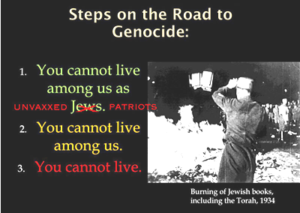 The Origin of Covid-19 — Updated, Part 6
By Dr. Dennis Cuddy|October 12th, 2021
	On September 9, President Biden delivered an address to the nation in which he announced that he will have the Department of Labor’s Occupational Safety and Health Administration (OSHA) mandate that private companies with 100 or more employees implement vaccine mandates or require negative tests.  However, prominent immunologist Dr. Hooman Noorchashm then stated that because of Biden’s decision, the immunologist “regretted voting for him.”  Noorchashm has held positions at the University of Pennsylvania School of Medicine and Harvard Medical School, among other places.  Regarding the president’s forced vaccine directive, Noorchashm stated: “To mandate vaccination of any Covid-recovered American against his/her will is unscientific, unethical and illegal.    White House, you have overstepped and are operating in dangerous territory when it comes to already immune Americans. Cease and desist !”
	THE WESTERN JOURNAL on October 7 published “Denmark and Sweden Halt Use of Moderna COVID Vaccine for Everyone Under 30,” in which one  reads: “After reviewing research from Swedish and Nordic data sources, the Swedish Public Health Agency noted there was an increased risk for inflammatory  conditions like myocarditis and pericarditis in young people who received the second Moderna shot….The country said roughly 81,000 people born after 1991 have only received the first dose of the Moderna vaccine and will not be offered the second dose for the time being.  According to Reuters, Denmark has followed suit and will not use the Moderna vaccine while more information is gathered….In 2020, the Swedes avoided lockdowns, tension inside retail stores, beach arrests, children being tormented by isolation and mandatory mask-wearing.  Its people throughout the coronavirus pandemic have more or less lived life as normal.”
	While the government is pushing vaccines even to the extent of saying businesses should mandate them, precious little time is being spent on developing and promoting treatments for Covid-19.  For example, a physician friend of mine in Michigan got Covid-19, treated himself with hydroxychloroquine, and easily got well.  However, he said he and pharmacists in Michigan had received letters from the Attorney-General’s office ordering them to not prescribe or fill prescriptions for hydroxychloroquine under penalty of possibly losing their licenses.  This is despite the fact that on July 2, 2020, the INTERNATIONAL JOURNAL OF INFECTIOUS DISEASES published a peer-reviewed study by the Henry Ford Health System (HFHS), which showed hydroxychloroquine cut the death rate significantly in Covid-19 patients.   The warning about hydroxychloroquine had been that it could cause heart-related problems.  However, in the HFHS study, there were no heart-related side effects.
	The study was a large-scale retrospective analysis of 2541 patients hospitalized between March 10 and May 2, 2020 across the HFHS’s 6 hospitals.  The study found that 13% of those treated with hydroxychloroquine alone died compared to 26.4% not treated with hydroxychloroquine.  None of the patients had documented serious heart abnormalities, and patients were monitored for a heart condition routinely pointed to as a reason to avoid the drug as a treatment for Covid-19.  The vast majority of the patients received the drug soon after admission to the hospitals (82% within 24 hours and 91% within 48 hours).  All patients in the study were 18 or over with a median age of 64 years; 51% were men and 56% African-American.
	HFHS epidemiologist Samia Arshad said: “We attribute our findings that differ from other studies to early treatment because of careful cardiac monitoring.    Our dosing also differed from other studies not showing a benefit of the drug.  And other studies are either not peer-reviewed, have limited numbers of patients, different patient populations or other differences from our patients.”  Dr. Marcus Zervos of HFHS further stated: “Considered in the context of current studies on the use of hydroxychloroquine for Covid-19, our results suggest that the drug may have an important role to play in reducing Covid-19 mortality.”    Dr. Steven Kalkanis, HFHS Chief Academic Officer pronounced: “Our analysis shows that using hydroxychloroquine helped save lives.  As doctors and scientists, we look to the data for insight.   And the data here is clear that there was benefit to using the drug as treatment for sick, hospitalized patients.”
	Think about all the people who have died since July 2020 (including my mother)  because the medical profession has blocked the use of hydroxychloroquine as a treatment for Covid-19 !    Also think about how many people have died because the medical profession and the press have said Ivermectin should not be used.  On August 21, THE NEW YORK TIMES said, “Ivermectin should not be used to treat Covid-19, according the the FDA.”   And on September 5, THE NEW YORK TIMES published “Some Americans ignore warning against using Ivermectin to treat Covid,” in which the newspaper used a Centers for Disease Control extreme example of a person who took 5 pills a day for 5 days as a reason why Ivermectin could be harmful.  The article also indicated that on September 1, “alarmed health experts from the American Medical Association, the American Pharmacists Association and the American Society of Health-Systems Pharmacists called for ‘an immediate end to the prescribing, dispensing and use of Ivermectin for the prevention and treatment of Covid-19 outside of a clinical trial.'”
	However, if one looks at a September 15 online article (including news from THE HINDUSTAN TIMES) titled, “HUGE: Uttar Pradesh, India Announces State is Covid-19 Free Proving the Effectiveness of ‘Deworming Drug’ IVERMECTIN,” one reads that “COVID cases are plummeting in India thanks to a new rule that promotes Ivermectin and hydroxychloroquine to its massive population….The recovery rate has increased up to 98.7%….According to THE HINDUSTAN TIMES, the positivity rate came down to less than 0.01%….The active caseload which was 310,783 in April has reduced by 99%….This state has a low vaccination rate of only 5.8% fully vaccinated compared to the U.S. that has 54% fully vaccinated….Both Uttar Pradesh and Delhi have seen an incredible drop in COVID-19 cases because they use Ivermectin (12 mg pills) early and preventatively.    Whereas Kerala, a tiny state located in southern India that is over-dependent on vaccines and less dependent on Ivermectin, has been reporting a significant increase in COVID-19 cases.”
	And do the mRNA vaccines (Pfizer and Moderna) have any effect upon pregnancies?   According to “Preliminary Findings of the mRNA Covid-19 Vaccine Safety in Pregnant Persons” (NEW ENGLAND JOURNAL OF MEDICINE, April 21, 2021), in a study of 827 pregnant women receiving the Pfizer and Moderna vaccines, spontaneous abortions (miscarriages) occurred in 104 cases, 96 (92.3%) of which were in the first trimester.  A total of 700 participants received their first eligible dose of the vaccine in the third trimester.  And of the 127 pregnant women who did not receive their first vaccine dose in the third trimester, the 96 miscarriages in the first trimester represents 76%.    In early October, the VAERS (Vaccine Adverse Event Reporting System) reported 1969 fetal deaths following Covid-19 vaccinations, but the CDC is still issuing a health advisory saying all pregnant women should be vaccinated !
	So, what may be coming in the future?  I previously indicated that my when mother got Covid-19, her hospital nurse had worked in Wuhan, China, and said “The Chinese Ministry of Health assigned me where to go.”  It may be that the nurse did nothing to harm my mother.  However, it may also be that mom’s nurse and other Chinese nurses in the U.S. are part of the Chinese genetic profiling research.  In “Biden Letting China Get Away with the Crime of the Century” (August 31, 2021) by Gordon Chang, the author stated that China is already working on the next generation of pathogens, with a “determined campaign to collect genetic profiles of foreigners….Its National Defense University, in the 2017 edition of the authoritative SCIENCE OF MILITARY STRATEGY, mentioned a new kind of  biological warfare of ‘specific ethnic genetic attacks.'”
	Chang’s analysis follows Elsa Kania’s and Wilson Vorndick’s (August 14, 20129) “Weaponizing Biotech: How China’s Military Is Preparing for a ‘New Domain of Warfare,'” in which the authors pointed out that  “in 2015, then-president of the Academy of Military Sciences, He Fuchu, argued that biotechnology will become the new ‘strategic commanding heights’ of national defense, from biomaterials to ‘brain control’ weapons….Zhang Shibo,a retired general and former president of the National Defense University, concluded that ‘modern biotechnology development is gradually showing strong signs characteristic of an offensive capability’ including the possibility that ‘specific ethnic genetic attacks’ could be employed….(One might watch) BGI, formerly known as Beijing Genomics, Inc., which is Beijing’s de facto national champion in the field.  BGI has established an edge in cheap gene sequencing, concentrating on amassing massive amounts of data from a diverse array of sources.  The company has a global presence, including laboratories in California and Australia, and partnerships with the University  of California and the Children’s Hospital in Philadelphia on human genome sequencing.”  Also relevant to this issue, one might look at “China’s Biological Warfare Programme: An Integrative Study with Special Reference to Biological Weapons Capabilities” by Col. Dr. Dany Shoham in JOURNAL OF DEFENCE STUDIES, vol.9, no.2, April-June 2015, pp.131-156.
https://newswithviews.com/the-origin-of-covid-19-updated-part-6/ARUTZ SHEVATwo Arab brothers abduct sister from women's shelterPolice forces apprehend two Arab brothers who abducted their sister from a women's shelterArutz Sheva Staff , Oct 12 , 2021 9:56 PM 	Large police forces accompanied by a helicopter conducted a chase today (Tuesday) after two brothers who abducted their sister from a shelter for battered women in the Galilee and planned to harm her.	The chase took place after two vehicles which ended when the woman was found in one of the vehicles stopped by the police near the Tu'ran interchange. The woman was found agitated and crying. The second vehicle that took part in the abduction was stopped near Marar.	The police apprehended the two brothers and two other suspects who were armed with M-16 Airsoft weapons and a pistol. https://www.israelnationalnews.com/News/News.aspx/314938 [Five will get you ten that this was an interruption of  one of those “peaceful” Islamic Honor Killings. – rdb]Poll: 34 seats for Likud, 7 for BennetPoll finds Likud strengthening, Likud voters overwhelmingly prefer Netanyahu to Edelstein.Arutz Sheva Staff , Oct 12 , 2021 8:29 PM A poll conducted by the Madgam Institute and published on Channel 12 News found that if the elections were held today (Tuesday), the Likud would grow to 34 seats.	The Yesh Atid party would win 18 seats, the Shas faction nine, Blue and White eight, the Labor Party seven, and the United Torah Judaism and Yamina parties receive seven seats each.	The Religious Zionism party would win six seats, Yisrael Beyteinu five seats, Meretz five seats and the Ra'am and New Hope parties would receive four seats each.	The current coalition would fall to 58 seats, below the majority needed to form a government. The Netanyahu bloc would receive 56 seats, also too few seats to form a government.	If Yuli Edelstein replaces Benjamin Netanyahu as leader of the Likud, the political map changes drastically: Yesh Atid and Likud would tie at 20 seats each, the Religious Zionism party, Shas, and Blue and White would win 11 seats each. United Torah Judaism and Yamina would win eight seats each. Labor would win seven seats, the Joint Arab List six, Yisrael Beyteinu five, Meretz five, and the New Hope and Ra'am parties would receive four seats each.	When Likud voters were asked who they prefer to lead the party. Benjamin Netanyahu received the support of 86% of respondents, compared to just six percent for Edelstein. https://www.israelnationalnews.com/News/News.aspx/314935 ZOA: PM Bennett should ignore White House pressure on building in Judea and SamariaZionist Organization of America calls on PM Bennett to not cave in to White House pressure to restrain from building in Judea and Samaria.Arutz Sheva Staff , Oct 12 , 2021 10:17 PM 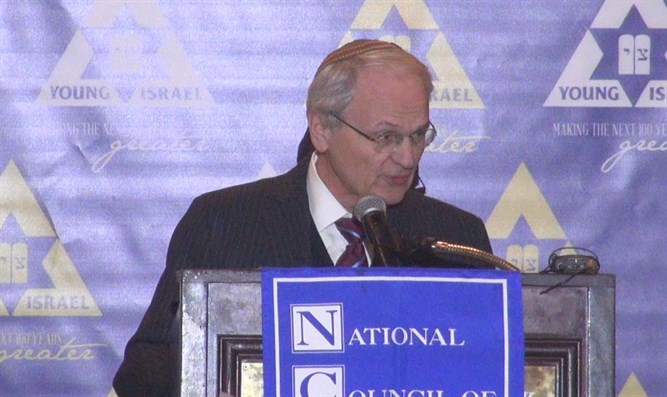 Morton Klein Yoni Kempinski	The Zionist Organization of America (ZOA) voiced its deep concern with this week’s revelation that President Joe Biden “pressured Israeli Prime Minister Naftali Bennett during an August meeting to show ‘restraint’ regarding building in Judea and Samaria.”		Highlighting that the reports “revealed that the Biden administration has similarly pressured Israel every week ever since the August summit,” ZOA President Morton A. Klein called the White House’s strategy “uncalled-for bullying and pressure on our ally Israel” and charged that it serve to drive a “wedge” between both countries.	In a statement Klein said the pattern of behavior by the White House also undermines both nation’s security, hinders peace, interfers with Israeli sovereignty, and “and impedes Israel’s ability to house the thousands of Jews who are fleeing to Israel from sky-rocketing worldwide anti-Semitism” along with those making aliyah.	Klein called the pressure on further building “blatant anti-Jewish discrimination.”	“Unfortunately, the Biden administration’s wrong-headed demands are not surprising, in light of the long list of major Biden appointees who are enormously hostile towards Jews and Israel,” he said.	Klein added: “It is also extremely concerning that Israeli Prime Minister Bennett appears to be appeasing the Biden Administration’s demands, including by offering to limit building in Jewish communities in Judea, Samaria, etc. to ‘natural growth’ and by delaying meetings to complete approval processes for building 2,000 Jewish homes (along with 1,000 Palestinian Arab homes).”	Noting that Interior Minister Ayelet Shaked “condemned former Prime Minister Netanyahu for appearing to bow to similar pressure from the Obama-Biden administration, as a ‘disgrace,’” Klein called on Bennett and his government to “stand strong against harmful pressures, and to move forward with building much-needed Jewish homes.” https://www.israelnationalnews.com/News/News.aspx/314944 10/12/2021 NEWS AM    הכל מכוון להקת הלל עם מרב ברנר - נשות השומרוןhttps://www.youtube.com/watch?v=KeHiabBOLmc Read the Prophets & PRAY WITHOUT CEASING!That is the only hope for this nation!Genesis 42:29And they came unto Jacob their father unto the land of Canaan, and told him all that had befallen them, saying: 30'The man, the lord of the land, spoke roughly with us, and took us for spies of the country. 31And we said unto him: We are upright men; we are no spies.Knesset launches Abraham Accords caucus, with Gantz claiming credit for dealsLapid, Gantz say new government seeks peace with Palestinians and other Arab states; Jared Kushner and Ivanka Trump attend and meet with Netanyahu, won’t be meeting BennettBy Michael Bachner Today, 8:14 pm 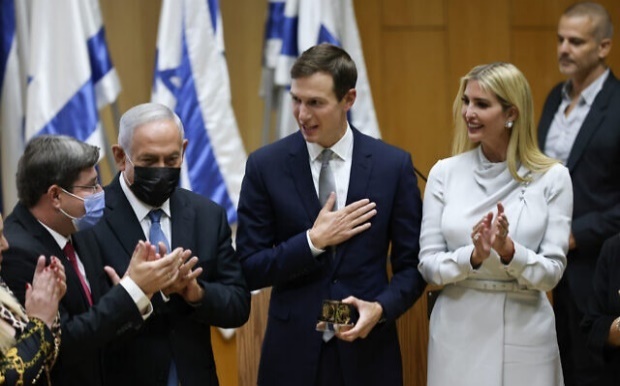 (Right to left) Ivanka Trump, Jared Kushner, Opposition Leader Benjamin Netanyahu and Likud MK Ofir Akunis at an event launching a Knesset caucus dedicated to the Abraham Accords, in Jerusalem, October 11, 2021. (Yonatan Sindel/Flash90)The Knesset on Monday launched a new caucus dedicated to the Abraham Accords, the US-brokered normalization deals with Arab countries reached one year ago.	Jared Kushner and Ivanka Trump were in attendance alongside former prime minister Benjamin Netanyahu, representing the since-ousted US and Israeli leaderships that signed the normalization agreements between Israel and the United Arab Emirates, Bahrain, Morocco and Sudan.	But Defense Minister Benny Gantz — who also held that position during the previous Netanyahu-led government — touted the role of his own Blue and White party in reaching the accords, which were announced alongside the scrapping of plans to annex large swaths of the West Bank.	“The fact that we prevented a unilateral annexation enabled the Abraham Accords to solidify and move ahead,” Gantz said, in an apparent swipe at Netanyahu, the current opposition leader.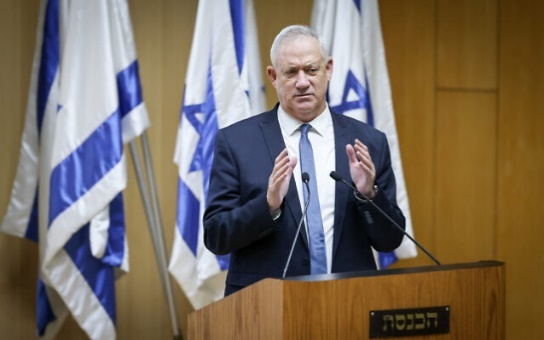 	“I am happy these peace agreements were signed and I am sure they will be broadened and drive change in the Middle East, because this is peace between peoples,” he said, adding that Jerusalem “is acting to expand the agreements and even add more agreements.”Defense Minister Benny Gantz speaks at an event launching a Knesset caucus dedicated to the Abraham Accords, in Jerusalem, October 11, 2021. (Yonatan Sindel/Flash90)	“We must not forget the important peace deals with Egypt and Jordan, which are an asset to the State of Israel,” Gantz added. “We have a duty to develop all the peace agreements and also to continue to work to achieve peace with the Palestinians.”	During the event, Foreign Minister Yair Lapid also said that the new government was advancing normalization with more Arab states.	“We renewed relations with Egypt, we opened embassies, we improved our relations with the US,” said Lapid. “I call upon the Palestinians, and every Arab nation that is listening: We seek peace. Peace is not a compromise or a weakness but rather an embodiment of the human spirit. Those living in the Middle East are welcome to look around and see which countries are in a better position — those who seek peace, or those who seek war.”	Lapid is set to pay a three-day visit to the United States, starting Tuesday, during which he will meet with US Secretary of State Antony Blinken and the UAE’s foreign minister.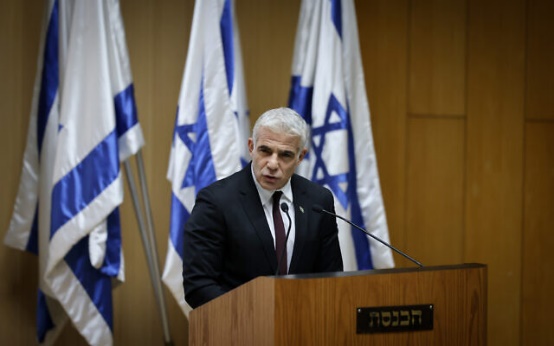 Foreign Minister Yair Lapid speaks at an event launching a Knesset caucus dedicated to the Abraham Accords, in Jerusalem, October 11, 2021. (Yonatan Sindel/Flash90)	“One of the subjects [that will come up] in my trip to Washington [departing] tonight is expanding the number of nations that are in this agreement,” Lapid said during the event.	“I want to thank president Trump for his role in the agreements and thank opposition leader Netanyahu, who did a great thing with these agreements,” added Lapid.שמחים מאוד להיפגש עם חברינו הקרובים ג׳ארד קושנר ואיוונקה טראמפ. ברוכים הבאים לירושלים! ???????? pic.twitter.com/wIK26oToMk— Benjamin Netanyahu (@netanyahu) October 11, 2021	Netanyahu himself, who met Kushner and Trump in the Knesset before the event, said: “As long as people said peace can’t be made with the Arab world without peace with the Palestinians, we couldn’t have achieved peace. We broke the Palestinian veto and brought four historic peace deals.” 	Kushner and Trump — the senior adviser and the daughter of former US president Donald Trump, respectively — did not request to meet with Prime Minister Naftali Bennett during their visit, The Times of Israel has learned.	The new caucus is headed by Likud MK Ofir Akunis and Blue and White MK Ruth Wasserman Lande. https://www.timesofisrael.com/knesset-launches-abraham-accords-caucus-with-gantz-claiming-credit-for-deals/ Cabinet approves nomination of Ronen Bar as next Shin Bet chiefName of agency’s current deputy head cleared for publication after ministers okay promotion; Bennett says he’ll lead domestic spy agency to ‘new heights of action and excellence’By TOI staff Today, 3:25 pm 	The cabinet on Monday approved the nomination of Ronen Bar, the current deputy head of the Shin Bet, to fill the top job at the domestic security service.Bar’s name was previously barred from publication for security reasons. He was approved for the role despite an anonymous letter claiming unspecified misconduct.New Shin Bet chief Ronen Bar (L) with Prime Minister Naftali Bennett on October 11, 2021 (Kobi Gideon/GPO)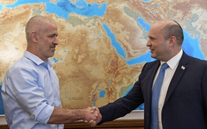 	Bar served in the Israel Defense Forces’ elite Sayeret Matkal unit, the same detachment in which Prime Minister Naftali Bennett served, and then entered the ranks of the Shin Bet as a field agent. He was tapped to lead the Shin Bet’s Operations Division in 2011, became head of the service’s resource development department in 2016, and took over as deputy head of the organization in 2018.	Announcing the decision to approve Bar, Bennett called him a “brave warrior and daring commander, who throughout his life has been engaged in the loftiest mission of all — protecting Israel’s security.”	“He has often risked his life for the homeland,” said Bennett, adding that he was confident Bar would lead the security service to “new heights of action and excellence.”	Bar will succeed Nadav Argaman on Wednesday.	Bennett tapped Bar as the next Shin Bet chief in September. Bar has since faced vetting by the Goldberg Committee for high-level civil service appointments, which said in a statement on Friday that it did not find any “defect in the purity of the qualities” of Bar, nor any issue with the process that resulted in him being appointed.	Two separate claims were made in an anonymous letter presented to the panel, the specifics of which could not be detailed publicly due to security constraints.	With regards to the letter including the allegations, senior members of the committee told the Ynet news site that such missives are dangerous, and a solution to the issue must be found. Several similar letters about Bar have been sent to the committee since 2019, according to Hebrew-language media reports.	The claims made in those previous letters were already examined within the Shin Bet, and little evidence was found to substantiate them, Channel 12 reported.	When news of the anonymous letter against him broke on Wednesday, Bar issued a statement to the media saying, “This is an anonymous letter that was written and sent about three years ago and is now being widely distributed. Behind the letter is an interested party who previously wanted to undermine two promotions.	“The letter lacks factual basis, is full of lies and is also intended to again hurt my appointment. If required, evidence of this will be presented to the senior appointments committee,” he said.	Argaman has served at the head of the organization since 2016. One of Bennett’s first acts as premier was to extend Argaman’s tenure through October in order to enable more time to find a suitable successor. https://www.timesofisrael.com/cabinet-approves-nomination-of-ronen-bar-as-next-shin-bet-chief/ PM set to lead Israeli delegation to UN climate talks in GlasgowBennett expected to attend conference of global leaders at the end of the month, along with Environment Minister Tamar Zandberg and Energy Minister Karine ElharrarBy Lazar Berman and Agencies Today, 2:15 pm 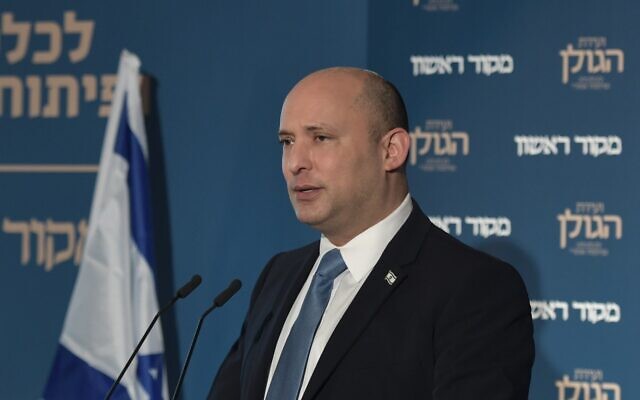 Prime Minister Naftali Bennett at the Makor Rishon Conference, October 11, 2021 (Kobi Gideon/GPO)		Prime Minister Naftali Bennett is expected to lead Israel’s delegation to the UN Climate Change Conference in Glasgow at the end of the month, a source close to the premier has said.		Environment Minister Tamar Zandberg and Energy Minister Karine Elharrar are also set to attend.		When asked for confirmation, a spokesperson for the premier said that the trip had not yet been finalized.	The conference is set to take place October 31-November 12, with world leaders expected to attend the first two days, including US President Joe Biden and the UK’s Queen Elizabeth II.	Bennett was invited to attend by British Prime Minister Boris Johnson when the two spoke in July shortly after the formation of Israel’s government.	Bennett’s trip is slated to take place as the government arrives at the final stretch to pass the state budget ahead of a November 14 deadline.	Failure to approve the funds for 2021-2022 by that date would automatically dissolve parliament and trigger elections. The budget includes, for the first time, a special allocation to fight climate change.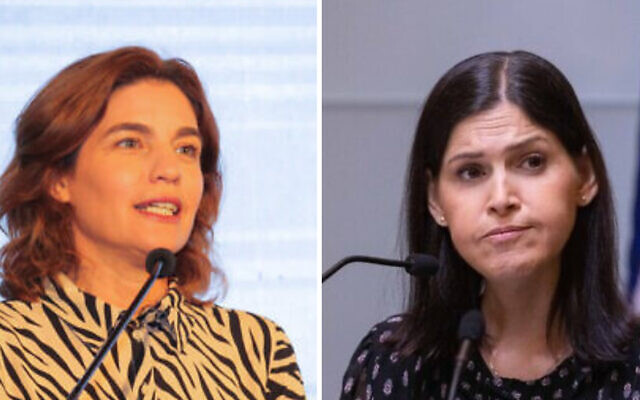 (R) Environment Minister Tamar Zandberg and (L) Energy Minister Karin Elharrar (Flash90)		But the prime minister likely does not want a repeat of the UN General Assembly last month, when he attended in the final days after nearly all world leaders had already gone home.		Bennett noticeably made no mention of climate change when he addressed the assembly.		Though some members of his coalition want a drastic response to climate change that includes emergency laws, Bennett himself seems to favor a pragmatic approach that takes into account the need to balance the economy, cost of living, personal freedom and defense.	He believes that Israel’s economy is too small to have any major impact on the climate, a senior official said at the time, but views Israel’s technology and innovation as potentially helping point the world in the right direction.	The UN’s 26th Climate Change Conference of the Parties, known as the COP26, will see governments try to thrash out further commitments to limit the warming of the Earth to a maximum of 1.5 degrees Celsius as laid out in the 2015 Paris climate accord. [The club of Rome and the WEC are still beating the drum for the dance they started in the late 70’s when they were looking for a means of ‘redistribution of wealth. The music plays on as they ignore the fact that multiple reputable scientists say it is a fraud. This is not at all UNLIKE the fraud that has transpired with the covid problem. If you tell a lie that is big enough and tell it often enough many will believe the lie. Covid is a problem for many but early treatment and risk mitigation of often successful. – rdb]	However, environmentalists worry that the meeting will produce policies that don’t do enough to slash carbon emissions and slow the warming of the planet.	The event also is focused on mobilizing financing to fight climate change and protecting vulnerable communities and natural habitats. [$$$$$$ it is all about the transfer of wealth.—rdb]	Earth’s climate is getting so hot that temperatures in a decade will probably blow past a level of warming that world leaders have sought to prevent, according to a report released in August that the United Nations called a “code red for humanity.” [I do believe they were predicting the ice caps to melt and NY to be under water some time ago. Unfortunatey NY is still there with the dingbats in charge and the ice caps are growing. – rdb]	The authoritative Intergovernmental Panel on Climate Change (IPCC) report, which called climate change “unequivocally caused by human activity,” made more precise and warmer forecasts for the 21st century than it did last time it was issued in 2013.	In the wake of the report, Environment Minister Zandberg said it demonstrated that Israel must declare climate change as a “strategic threat” in order to properly prepare for the challenges it poses to the country. https://www.timesofisrael.com/pm-set-to-lead-israeli-delegation-to-un-climate-talks-in-glasgow/ Bennett said to tell Merkel Israel wants to advance controversial submarine dealPM says he ordered review of deal after taking office; Merkel says countries agree that ‘there must always be a vision of a lasting democratic Jewish State of Israel’By Raoul Wootliff Today, 10:42 am 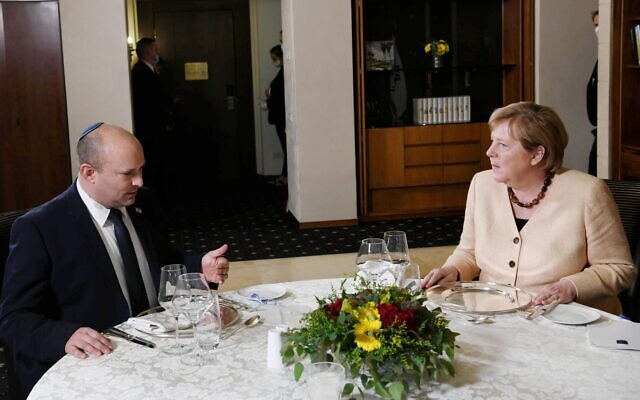 Prime Minister Naftali Bennett (L) hosts German Chancellor Angela Merkel for a private dinner in Jerusalem on October 10, 2021. (Koby Gideon/GPO)		Prime Minister Naftali Bennett told outgoing German Chancellor Angela Merkel on Sunday night that Jerusalem wants to advance a controversial deal signed by the previous Israeli government to purchase submarines from Germany, according to several media reports.		An unnamed senior Israeli official told Hebrew media that while hosting Merkel for a private dinner at the end of her two-day visit to Israel, Bennett said that he had ordered a reexamination of the deal and that the defense establishment had concluded that the Dolphin-type submarines are necessary.	“The needs of the defense establishment have been re-analyzed by the new government,” the official was reported to have said. “The position of the defense establishment is that we need to be equipped with submarines and we are working to complete the agreement.”In October 2018, Germany approved a memorandum of understanding with Israel for the construction of three Dolphin-type submarines to be added to Israel’s fleet of six submarines, after the purchase stalled during an Israeli investigation into alleged corruption and bribes to seal the deal.	Reports at the time indicated that the agreement included a clause according to which the deal would not advance further while the corruption investigation was ongoing. It also gave Germany the right to withdraw from the deal regardless of whether any criminal conduct was ultimately uncovered by police in the purchase.The so-called “submarine affair,” also known as Case 3000, revolves around allegations of a massive bribery scheme in Israel’s multi-billion-shekel purchase of naval vessels — submarines and large missile ships — from German shipbuilder Thyssenkrupp.	The scandal also involved the sale of two Dolphin-class submarines and two anti-submarine warships by Germany to Egypt, allegedly approved by former prime minister Benjamin Netanyahu without consulting or notifying then-defense minister Moshe Ya’alon and then-IDF chief of staff Benny Gantz. Israel had long been granted an unofficial veto over such sales by Germany.	While several of Netanyahu’s close associates have been indicted in the case, which involves suspicions Israeli officials were bribed to ensure Thyssenkrupp won the contract, the former premier has not been directly implicated and the attorney general has said he is not a suspect.	Bennett’s reported comments to Merkel come a week after Justice Minister Gideon Sa’ar announced that he would support the establishment of a state commission of inquiry into the affair.	Earlier Sunday, during her farewell visit to the Jewish state near the end of her 16-year term in office, Merkel said that Israel’s security would remain a top priority for “every German government.”	Bennett, in a joint press conference after a special cabinet meeting held in Merkel’s honor, called the outgoing German leader “a dear friend of Israel,” and declared that under her leadership, ties between the two nations were stronger than they had ever been.	The two leaders also addressed disagreements between them over a future Palestinian state.	“We sometimes disagree on questions such as whether there should be a two-state solution with the Palestinians, but we agree, I think, that there must always be a vision of a lasting democratic Jewish State of Israel,” Merkel said at the cabinet meeting, according to Reuters.	“I think that on this point, even if at this stage it seems almost hopeless, the idea of a two-state solution should not be taken off the table, it should not be buried … and that the Palestinians should be able to live securely in a state,” Merkel said at their press conference. She also said that Israeli settlement construction in territories sought by the Palestinians was unhelpful.	“We are not ignoring the Palestinians,” Bennett said in response to a question at the press conference. “They are our neighbors. They’re not going anywhere; we’re not going anywhere.	“At the same time, we have learned from experience that a Palestinian state means that it is highly likely that a terror state will emerge seven minutes away from my own house… I am a very pragmatic person. We are undertaking a series of actions on the ground in order to make things easier for everyone, for Jews, for Arabs, in Judea and Samaria, and in Gaza,” he said, using a term for the West Bank. https://www.timesofisrael.com/bennett-said-to-tell-merkel-israel-wants-to-advance-controversial-submarine-deal/  [Never hold your breath nor rely on the words of a politician, particularly one that was in power for 16 years and has been to the Soros “school of globalism” as have most of the ones in power today. -rdb]Edelstein announces he will challenge Netanyahu over LikudThough Edelstein already announced his intentions, he told it to the cameras for the first time on Monday night. By GIL HOFFMAN   OCTOBER 11, 2021 21:26	Opposition leader Benjamin Netanyahu’s No. 2 in Likud, Yuli Edelstein, officially announced in an interview with Channel 12 on Monday evening that he will run against Netanyahu for the Likud leadership whenever a primary will be held.	Edelstein already told The Jerusalem Post in June that he was ready to challenge Netanyahu. But this was the first time he said it before the cameras.	No date has been set for the next Likud primary, and most of the candidates want to wait to set a date until after the Knesset votes on bills aimed at preventing Netanyahu from running again. But Edelstein said he wanted the race held “as soon as possible.”“We will always stay in the opposition with Netanyahu,” Edelstein said. “Netanyahu has already tried four times, how can we succeed with him the fifth time? With Netanyahu we will never return to power.”	Edelstein placed himself politically to Netanyahu’s Right, noting that he was part of the group of Likud rebels that opposed withdrawing from the Gaza Strip, while Netanyahu voted in favor of the disengagement.	Netanyahu’s spokesman responded that the Likud is a democratic party and that candidates are free to challenge the former prime minister. He noted that less than two years ago, a primary was held in which Netanyahu beat MK Gideon Sa’ar 72.5% to 27.5%.	Justice Minister Sa’ar is now part of the coalition and head of the New Hope Party.	Edelstein, a former health minister and Knesset speaker, has acknowledged that it would be difficult to defeat Netanyahu. But he does not believe he would lose anything by running. He does not believe Netanyahu would willingly leave his post.	He and other top figures in Likud have expressed outrage that Netanyahu did not publicly offer a rotation as prime minister to a candidate in Likud, which he did for leaders of other parties: New Hope’s Sa’ar, Yamina leader and Prime Minister Naftali Bennett and Blue and White chairman and Defense Minister Benny Gantz. https://www.jpost.com/breaking-news/edelstein-officially-running-for-likud-leadership-challenges-netanyahu-681683 Coronavirus czar says some COVID curbs will stay in place to avert fifth waveProf. Salman Zarka says Israel must learn lessons of third wave and not rush to remove all restrictions as virus still rages worldwide and new variants may enter countryAdir Yanko | Published: 10.11.21, 19:31 	Israel's top coronavirus health official Prof. Salman Zarka on Monday expressed cautious optimism Israel may soon be past its fourth wave of COVID-19 as the infections continue tapering off nationwide but hinted that some pandemic-induced restrictions will stay in place to prevent a fifth wave. [For a country that was lauded as being an innovator because of pushing the JAB and one that brags about how many Jabbed they actually have, one has to wonder when they have had such high reinfection rates. In fact you really don’t need to wonder. Their experience simply demonstrates that the JAB doesn’t prevent infection for any length of time and as the developer of the mRNA technology, Dr. Robert Malone  has repeatedly said, using this during an epidemic is just asking for variants and outrageous problems with breakthrough and spreaders. I hope but don’t have a lot of confidence that Israel not have a 5th wave but I wouldn’t hold my breath/ – rdb]	"We are very optimistic about the decline we are seeing in the infection rate, in the number and percentage of new positive COVID cases, and in the number of severely ill and ventilated patients," Zarka told a press briefing. "We assume that within two weeks, a little longer maybe, the number of seriously ill in hospitals will also go down.	While we are optimistic that we are coming out of the fourth wave, it is important to note that we are not there yet. The risk still exists, the virus is still spreading among us. We must learn the lessons of the third wave and keep our vigilance. Our working assumption is that the virus is still raging worldwide and there are still new variants. We should be careful and see how we manage our daily routine so there won't be a fifth wave, God forbid."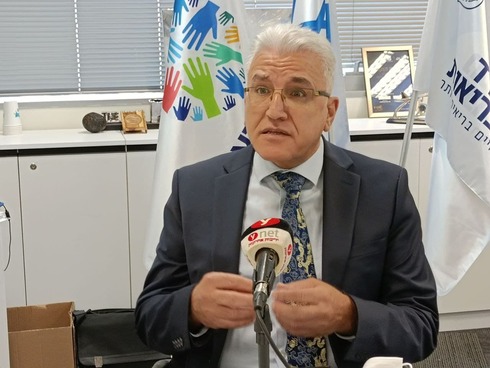 	Meanwhile, the Health Ministry on Monday reported that 1,457 Israelis have tested positive for coronavirus out of 78,787 tests carried out over the previous 24 hours, putting the countries contagion rate at 1.88%.Coronavirus czar Prof. Salman Zarka (Photo: Barel Ephraim)	There were 25,155 active coronavirus cases across the country and hospitals were treating 447 COVID-19 patients in serious condition, 186 of them were connected to ventilators. 	Since the onset of the pandemic in Israel, 7,920 people have lost their lives to the disease https://www.ynetnews.com/health_science/article/s18841zbt Israeli-American Joshua Angrist among trio to win Nobel Prize in EconomicsProfessor awarded prize for his work on unintended experiments; taught at Jerusalem’s Hebrew University and at Harvard before his current position at MITBy TOI staff and Agencies Today, 1:28 pm 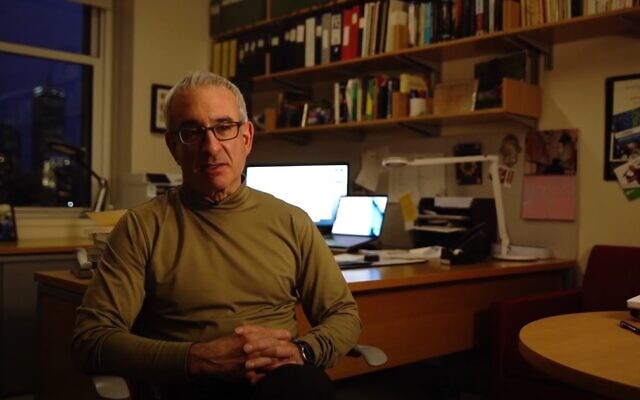 Israeli-American economist Joshua Angrist (Video screenshot)	Israeli-American Joshua Angrist, a professor at the Massachusetts Institute of Technology (MIT), is one of three winners of the Nobel Prize for Economics for their work on drawing conclusions from unintended experiments, or so-called “natural experiments,” it was announced Monday.	David Card of the University of California at Berkeley was awarded one half of the prize, while the other half was shared by Angrist and Guido Imbens from Stanford University.	Angrist is an expert on labor economics and the economics of education, and has also made contributions to the field of econometrics.	He taught at Harvard and the Hebrew University of Jerusalem before arriving at MIT in 1996.	The Royal Swedish Academy of Sciences said the three have “completely reshaped empirical work in the economic sciences.”	“Card’s studies of core questions for society and Angrist and Imbens’ methodological contributions have shown that natural experiments are a rich source of knowledge,” said Peter Fredriksson, chair of the Economic Sciences Committee.“	Their research has substantially improved our ability to answer key causal questions, which has been of great benefit for society,” he said.	Unlike the other Nobel prizes, the economics award wasn’t established in the will of Alfred Nobel but by the Swedish central bank in his memory in 1968, with the first winner selected a year later. It is the last prize announced each year.Last year’s prize went to two Stanford University economists who tackled the tricky problem of making auctions run more efficiently. It also created an endearing moment when one had to knock on the other’s door in the middle of the night to wake him up and tell him they had won. More - https://www.timesofisrael.com/israeli-american-joshua-angrist-among-trio-to-win-nobel-prize-in-economics/ Six ‘astronauts’ on month-long mission in Israeli desert to prepare for MarsParticipants from Austria, Germany, Israel, the Netherlands, Portugal and Spain simulating life on the Red Planet to perfect the survival skills needed for eventual Mars missionBy Alexandra Vardi 12 October 2021, 1:48 am 	MITZPE RAMON (AFP) — Inside a huge crater in Israel’s sun-baked Negev desert, a team wearing space suits ventures forth on a mission to simulate conditions on Mars.
	The Austrian Space Forum has set up a pretend Martian base with the Israeli space agency at Makhtesh Ramon, a 500-meter (1,600-foot) deep, 40 kilometers (25 miles) wide crater.
	The six so-called “analog astronauts” will live in isolation in the virtual station until the end of the month.
	“It’s a dream come true,” Israeli Alon Tenzer, 36, told AFP. “It’s something we’ve been working on for years.”
	The participants — from Austria, Germany, Israel, the Netherlands, Portugal and Spain — all had to pass grueling physical and psychological tests.
	During their mission, they will conduct tests including on a drone prototype that functions without GPS, and on automated wind- and solar-powered mapping vehicles.
	The mission will also aim to study human behavior and the effect of isolation on the astronauts.
	“The group’s cohesion and their ability to work together are crucial for surviving on Mars,” said Gernot Groemer, the Austrian mission supervisor.
	“It’s like a marriage, except in a marriage you can leave but on Mars you can’t.”
Largest voyage ever
	The Austrian Space Forum, a private organization made up of aerospace specialists, has already organized 12 missions, the most recent in Oman in 2018.
	The Israel project is part of mission Amadee-20, which was expected to kick off last year but was delayed due to the Covid-19 pandemic.
	The forum has partnered with Israeli research center D-MARS to construct the solar-powered base.
	German astronaut Anika Mehlis, the only woman on the team, told AFP how happy she was to be part of the project.
	“My father took me to the space museum when I was little,” she said. “When I saw that the forum was looking for analog astronauts, I told myself I had to apply.”
	Mehlis, a trained microbiologist, will study a scenario where bacteria from Earth infect potential life forms that may be found on Mars, saying this “would be a huge problem”. More -https://www.timesofisrael.com/six-astronauts-on-month-long-mission-in-israeli-desert-to-prepare-for-mars/ Israel said to approve residency for hundreds of undocumented PalestiniansPA announces approvals for 442 Palestinians without legal residency in the West Bank, the first mass regularization in years; COGAT, Defense Ministry decline to commentBy Aaron Boxerman Today, 10:12 pm 		Israel has issued permits that legalized the status of 442 undocumented Palestinians in the West Bank on Monday, in the first mass approval of illegal residents in years, the Palestinian Authority announced on Monday.		The Palestinian Authority Civil Affairs Commission, which is formally charged with liaising with Israel, announced that the group consisted of Palestinians whose families had failed to register them before they turned 16, thus making the process far more complicated.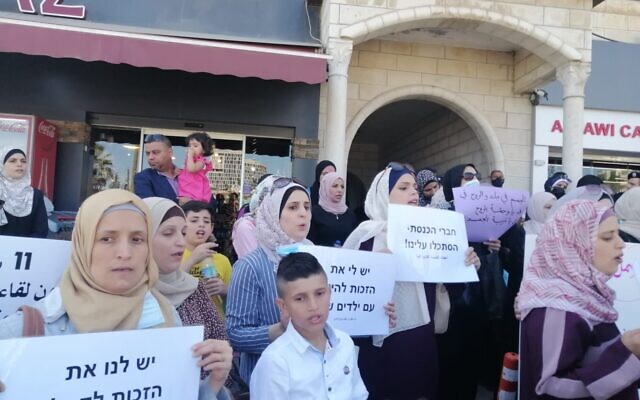 Palestinians and their spouses protest to demand West Bank residency cards in front of the PA's Civil Affairs Commission in Ramallah (courtesy: Alaa Mutair)	The Israeli military’s liaison to the Palestinians, widely known by its acronym COGAT, declined to comment. Defense Minister Benny Gantz’s office also declined a request for comment, although the announcement tracks with previously announced policy.	In August, Gantz met with Palestinian Authority President Mahmoud Abbas, the first such public meeting between high-level Israeli and Palestinian officials in over a decade. Following the meeting, he announced a series of confidence-building measures between Ramallah and Jerusalem — including the legalization of thousands of undocumented Palestinians who live in the West Bank and Gaza.	The Palestinian Authority cannot issue valid identity cards without coordinating with Israel. In most cases, such as registering births and deaths, the process goes smoothly.	But a number of issues have proven particularly thorny, leaving thousands of Palestinians without documents: family unification, in which Palestinians bring spouses and children from abroad back to the West Bank and Gaza; Palestinians seeking to change their official address from Gaza to the West Bank; and Palestinians who failed to register by the age of 16.	Palestinians and their spouses who remain in the West Bank despite lacking a legal ID card live tightly constrained lives, fearing deportation at every Israeli roadblock. 	“Even if I was inside Nablus, I was scared — because I never knew when the army might come and ask for my papers and deport me,” said Mohammad al-Jurf, a 40-year-old Palestinian who went to Nablus’s Civil Affairs office on Monday to receive an official document saying his request had been approved.	Al-Jurf was born in Nablus in 1981, but didn’t register to receive a formal identity card until he was 18 — too late to apply by normal methods. Instead, he was told to submit an application to apply through family unification with his West Bank Palestinian parents.	His application was interrupted by the Second Intifada, which saw Israel largely freeze the approval process for family unification. Al-Jurf remained stateless and undocumented inside the West Bank for the next two decades. He said he has rarely left Nablus and has never traveled outside the West Bank.	“It’s really amazing. I don’t even know what to say — I’ve never felt this way before,” said al-Jurf, who hopes to receive his identity card from the PA Interior Ministry within the week.	Tens of thousands of undocumented Palestinians are thought to live in the West Bank, facing deportation or arrest if caught. The most common case is thought to be family unification. According to High Court rulings, Israel is not obligated to approve those requests, although it sometimes has authorized Palestinian spouses as a humanitarian gesture or through agreements with the Palestinian Authority. More - https://www.timesofisrael.com/israel-said-to-approve-residency-for-hundreds-of-undocumented-palestinians/  Just one of the myriad of problems of living in a war zone which is what it amounts to when you are in the “PA” area or in the Judea Samarian territory held by Israel. Everything is under military control both “PA” military and Israeli . – rdb]Largest wine factory in the world from Byzantine period unearthed in YavneThe sophisticated facility was probably able to produce as many as two million liters of wine per year.By ROSSELLA TERCATIN   OCTOBER 11, 2021 20:20	A sophisticated wine production facility, the largest from the Byzantine period ever found in the world, was unearthed in Yavne, the Antiquities Authority (IAA) announced Monday.	The factory was used to produce the legendary regional wine, known as Gaza or Ashkelon wine after the ports from where it was exported all over the Mediterranean. It included five impressive wine presses, large treading floors where the grapes were crushed, two huge octagonal vats, storage rooms and kilns to produce jars to conserve the wine.	The facility is said to have produced as much as two million liters of wine annually.	Yavne is located in central Israel and was an important city some 1,500 years ago was, according to IAA archaeologist Dr. Jon Seligman, co-director of excavation with Dr. Elie Haddad and Liat Nadav-Ziv.	“Yavne was important enough to be put in a map from the period with Jerusalem, featuring three large churches,” he said. “First and foremost, it was a Christian town. But we also know that there were populations of Jews and Samaritans living there during the same time period. It had a bishop. It was located in what at the time was on a major road, called the sea highway, which went from north to south, and on its junction with the Sorek River.”	The wine factory’s remains were first uncovered during a salvage excavation prior to the construction of a new residential and commercial neighborhood. In Israel, all development projects must be accompanied by such excavations.	“We have been exposing an industrial area of ancient Yavne,” Seligman said. “We found remains of other industries, for example, producing glass and metal. We also found remains from other periods, such as a house from the ninth century and some other buildings from the interim period between the Byzantine and Islamic periods.”Excavation directors, from right to left: Dr. Jon Seligman, Liat Nadav-Ziv and Dr. Elie Hadad. (credit: YANIV BERMAN/ISRAELI ANTIQUITIES AUTHORITY)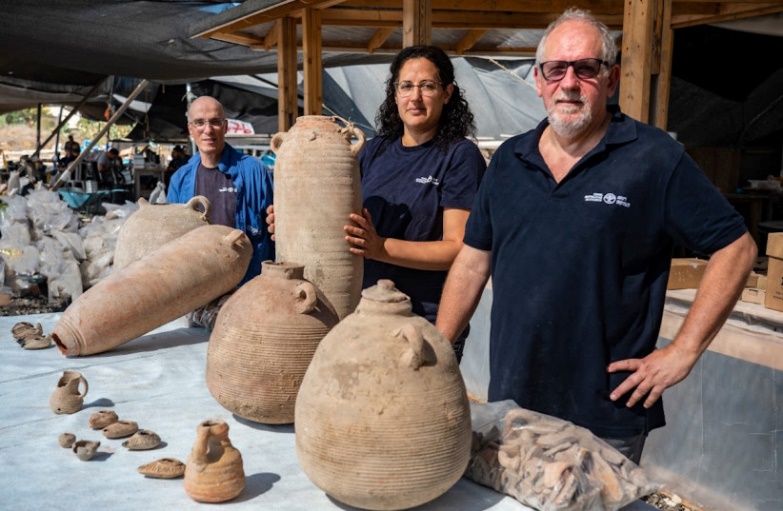 	In addition, the remains of another wine press was uncovered, dating back some 2,300 years ago, during the Persian period, testifying to the city’s long tradition in wine production, as stated in the Mishna, which mentions a vineyard of Yavne.	After the destruction of Jerusalem at the hands of the Romans in 70 CE, Rabban Yochanan ben Zakkai moved the Sanhedrin, the supreme court and legislative body in all matters of Halacha, to Yavne.	So far, the archaeologists have not excavated the area where the ancient city center was located, and they have not uncovered the remains of the churches, Seligman said.	“We did find some traces of their presence, such as pieces of marbles and columns,” he said.	The wine produced in Yavne was very well known and prestigious, Seligman said.	“It was a light, white wine,” he said. “We have found many wine presses in Israel, but what is unique here is that we are talking about a cluster of five huge ones, especially beautiful in their architecture.”In addition, the archaeologists uncovered the remains of thousands of jars to store, age and export the wine, Seligman said.	“They have a specific and very recognizable shape,” he said. “The same jars were found in many places around the region, including Egypt, and we know that they were used for exporting the wine.” https://www.jpost.com/archaeology/largest-wine-factory-in-the-world-byzantine-period-unearthed-in-yavne-681639 Shi'ite cleric Moqtada al-Sadr wins Iraq electionSunday's election was held several months early, in response to mass protests in 2019 that toppled a government and showed widespread anger against political leaders.By REUTERS    OCTOBER 11, 2021 20:52	Shi'ite Muslim cleric Moqtada al-Sadr's party was the biggest winner in an Iraqi election on Monday, increasing the number of seats he holds in parliament, according to initial results, officials and a spokesperson for the Sadrist Movement.	Former prime minister Nouri al-Maliki looked set to have the next largest win among Shi'ite parties, the initial results showed.	Iraq's Shi'ite groups have dominated governments and government formation since the US-led invasion of 2003 that toppled Sunni dictator Saddam Hussein and catapulted the Shi'ite majority and the Kurds to power. [Please think about this. Iraq had been in a long standing battle with the Shi’ites during the time of Sadam Hussein who was more of a Sunni. Then Dubyah “the burning Bush” goes in with his ideas of converting theworld to a democracy (which is neigh on to an impossibility in an Islamic dominated country) and we have now a second major Shi’ite dominated country in the ME to go along with the revolting group that Dimwitted Carter helped put in power in Iran. Perhaps the US leadership needs to keep their nose out of ME political tribal and religious politics and the world could be a better place. Never forget that the US helped put Sadam Hussein in power. Stupid is as stupid does and we have done way to much stupid – rdb]	Sunday's election was held several months early, in response to mass protests in 2019 that toppled a government and showed widespread anger against political leaders whom many Iraqis say have enriched themselves at the expense of the country.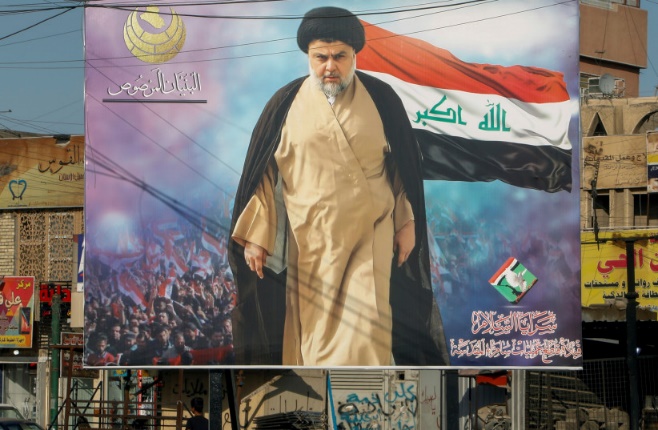 A poster of Iraqi Shi'ite cleric Moqtada al-Sadr in the Sadr City district of Baghdad, Iraq June 21, 2021.(photo credit: REUTERS/AHMED SAAD/FILE PHOTO)	But a record low turnout suggested that an election billed as an opportunity to wrest control from the ruling elite would do little to dislodge sectarian religious parties in power since 2003.	A count based on initial results from several Iraqi provinces plus the capital Baghdad, verified by local government officials, suggested Sadr had won more than 70 seats, which if confirmed could give him considerable influence in forming a government.	A spokesperson for Sadr's office said the number was 73 seats. Local news outlets published the same figure.	An official at Iraq's electoral commission said Sadr had come first but did not immediately confirm how many seats his party had won.	The initial results also showed that pro-reform candidates who emerged from the 2019 protests had gained several seats in the 329-member parliament.	Iran-backed parties with links to militia groups accused of killing some of the nearly 600 people who died in the protests took a blow, winning fewer seats than in the last election in 2018, according to the initial results and local officials.	Sadr has increased his power over the Iraqi state since coming first in the 2018 election where his coalition won 54 seats.	The unpredictable populist cleric has been a dominant figure and often kingmaker in Iraqi politics since the US invasion.	He opposes all foreign interference in Iraq, whether by the United States, against which he fought an insurgency after 2003, or by neighboring Iran, which he has criticized for its close involvement in Iraqi politics.	Sadr, however, is regularly in Iran, according to officials close to him, and has called for the withdrawal of US troops from Iraq, where Washington maintains a force of around 2,500 in a continuing fight against Islamic State.NEW LAW, SAME BIG PARTIES	Elections in Iraq since 2003 have been followed by protracted negotiations that can last months and serve to distribute government posts among the dominant parties.	The result on Monday is not expected to dramatically alter the balance of power in Iraq or in the wider region.	Sunday's vote was held under a new law billed by Prime Minister Mustafa al-Kadhimi as a way to loosen the grip of established political parties and pave the way for independent, pro-reform candidates. Voting districts were made smaller, and the practice of awarding seats to lists of candidates sponsored by parties was abandoned.	But many Iraqis did not believe the system could be changed and chose not to vote.	The official turnout figure of just 41% suggested the vote had failed to capture the imagination of the public, especially younger Iraqis who demonstrated in huge crowds two years ago.	"I did not vote. It's not worth it," Hussein Sabah, 20, told Reuters in Iraq's southern port Basra. "There is nothing that would benefit me or others. I see youth that have degrees with no jobs. Before the elections, (politicians) all came to them. After the elections, who knows?"	Kadhimi's predecessor Adel Abdul Mahdi resigned after security forces and gunmen killed hundreds of protesters in 2019 in a crackdown on demonstrations. The new prime minister called the vote months early to show that the government was responding to demands for more accountability.	In practice, powerful parties proved best able to mobilize supporters and candidates effectively, even under the new rules.	Iraq has held five parliamentary elections since the fall of Saddam. Rampant sectarian violence unleashed during the US occupation has abated, and Islamic State fighters who seized a third of the country in 2014 were defeated in 2017.	But many Iraqis say their lives have yet to improve. Infrastructure lies in disrepair and healthcare, education and electricity are inadequate. https://www.jpost.com/breaking-news/shiite-cleric-moqtada-al-sadr-wins-iraq-election-681679 Chinese army practices beach landing amid mounting tensions with Taiwan (VIDEO) 11 Oct, 2021 19:10 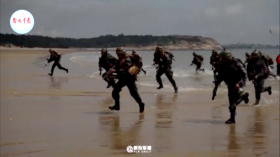 	Amid the escalating war of words between Beijing and Taipei, the Chinese military posted a video of its troops practicing beach landings and building beachheads, in “recent” drills conducted right across the straits from Taiwan. 	The People’s Liberation Army (PLA) Daily posted a video on its Weibo account on Monday, showing soldiers “in multiple waves” practicing “capturing the beach.” The video shows soldiers storming the beach using small craft, breaking through barbed wire and other obstacles, digging trenches in the sandbar, and practicing fighting through a forest.	The drills were carried out “in recent days,” according to the PLA, at a range in Fujian province, the closest portion of the Chinese mainland to Taiwan. It was clear the video was not from Monday, as it shows clear skies and calm seas, while the area is currently affected by wind and rain from the tropical storm Kompasu, passing south of the island.	Fujian is just 180 kilometers across the sea from Taiwan, an island which China considers part of its sovereign territory, but which has been ruled by nationalists who retreated there after losing the civil war to the Communists in 1949.	On Sunday, Taiwan held a military parade in celebration of National Day, showing off armored vehicles, combat jets and missiles. President Tsai Ing-wen also gave a speech, declaring that “Nobody can force Taiwan to take the path China has laid out for us.”	“The more we achieve, the greater the pressure we face from China,” Tsai said, adding that the island “will not act rashly,” but that “there should be absolutely no illusions that the Taiwanese people will bow to pressure.”	Her remarks came after Saturday’s speech by Chinese President Xi Jinping, who vowed that “the historical task of the complete reunification of the motherland must be fulfilled, and will definitely be fulfilled.” Xi also called Taiwanese “separatism” the “biggest obstacle to achieving the reunification of the motherland and the most serious hidden danger to national rejuvenation.” https://www.rt.com/news/537190-china-landing-drills-taiwan/ [Go to the web site for the video. The situation in Taiwan is getting more difficult and dangerous by the day. If China attacks Taiwan I have serious doubts that the US can actually counter that attack because the group in power are fundamentally useless. The leadership in the Joint Chiefs is a political hack, the Sec of Defense is likewise and the “bi-dum” knows nothing besides being grossly compromised by their financial escapades of the past (and probably the present). We will in all likelihood have another humiliating catastrophe on our hands and if they do go to war you are faced with WWIII which will probably be China and Russia together against the USA which is a bad scene. – rdb]Dems' budget to include global minimum tax, Treasury secretary says'We will be able to reassure the world that the United States will do its part'By WND News Services   Published October 11, 2021 at 1:08pm  by Andrew Trunsky   Daily Caller News Foundation	Treasury Secretary Janet Yellen said Sunday that she is confident that the Democrats’ budget will include a global minimum tax for corporations just days after nearly 140 countries endorsed the measure.	“I am confident that what we need to do to come into compliance with the minimum tax will be included in a reconciliation package,” Treasury Secretary Janet Yellen told ABC News on Sunday. “I hope that it will be passed and we will be able to reassure the world that the United States will do its part.” [Once again the usurpers in power are rapidly pushing to get to the globalist agenda with the redistribution of wealth and the demise of the US government and hegemony. With these vile critters in power the US is finished. There is absolutely NO EXCUSE for the US to be part of a global minimum tax. In case you have forgotten the cry 250 years ago was “no taxation without representation” Our representation in the globalist society has been negligible! Look at the UN voting record. The only thing that has helped has been the security council situation veto. Remember is was the Rockefellers who are rabid globalists that furnished the land for the UN building and pushed with other globalists to get the UN started.k- rdb]	Though the United States and 135 other countries signed the agreement, each nation must pass its own legislation to enact the minimum tax rates. Democrats are currently crafting the budget, a spending package that would reshape the social safety net, but the process has slowed by disagreements between the party’s moderate and left wings.	Discussions regarding the global minimum corporate tax began earlier in 2021 and were led by the Organization for Economic Cooperation and Development (OECD). The agreement requires at least a 15% corporate tax on multinational companies with revenue greater than 750 million euros annually, which the OECD projected may generate up to $150 billion in tax revenue per year.	Another report found that corporations shift $1.38 trillion in profits into global tax havens per year, causing countries where the profit was generated to lose $245 billion in annual tax revenue.		Yellen said the deal could reverse the “global race to the bottom” regarding corporate tax rates and instead give countries the “resources we need to invest in our people and our economies.”	“[It] is really something we need to make globalization work and to make it work for American workers,” she added. https://www.wnd.com/2021/10/dems-budget-include-global-minimum-tax-treasury-secretary-says/  [Yellen needs to go away permanently along with a bunch of her friends from the FED. – rdb]‘It’s already over’: US has lost AI battle to China, Pentagon’s former software chief admits 11 Oct, 2021 08:30 / Updated 9 hours ago	China is going to dominate the world through its advances in AI and other emerging technologies, and the US has already missed out on a chance to prevent it, the Pentagon’s recently resigned software chief has said. 	“We have no competing fighting chance against China in 15 to 20 years. Right now, it’s already a done deal; it is already over in my opinion,” Nicolas Chaillan told the Financial Times in his first interview since his shock resignation last month.	Chaillan, who was the first chief software officer for the US Air Force and oversaw the Pentagon’s efforts to boost cybersecurity over the past three years, announced his resignation in September in protest against the sluggish pace of technological progress in the American military.
	“Whether it takes a war or not is kind of anecdotal,” but China, which has prioritized artificial intelligence, machine learning and cyber capabilities, is on course for global domination and control of everything from media narratives to geopolitics, he insisted.
	Washington might be spending three times more than Beijing on defense, but this money is being used in the wrong areas, said the French-born tech entrepreneur, who became a US citizen in 2016. AI and other emerging technologies are more crucial for America’s future than massive and high-budget hardware projects like fifth-generation F-35 fighter jets, he argued.
	One thing holding the US back is the ongoing debate on the ethics of artificial intelligence, while Chinese companies are devoting “massive investment” to AI without a second thought, according to Chaillan.
	Chinese firms are also actively cooperating with their government on AI, but US companies, like Google, are reluctant to work with the American authorities, he added.
	The former software chief also sounded the alarm over the cyber defenses of US government agencies, saying that they were at “kindergarten level” in some areas.
	In the coming weeks, Chaillan plans to testify before Congress in relation to the issue to attract more attention to the danger posed to the US by China’s technological advancements.
	Chaillan's resignation made a splash after he announced it in a bombshell letter in early September. He complained that bureaucracy and lack of funding had prevented him from doing his job properly, saying that he was fed up with "hearing the right words without action."
	The Pentagon was "setting up critical infrastructure to fail" by appointing military officials with no expertise in the field in charge of cyber initiatives, the 37-year-old argued. "We would not put a pilot in the cockpit without extensive flight training; why would we expect someone with no IT experience to be close to successful?" 
	He kept criticizing the Department of Defense after his departure, claiming during a CyberSatGov conference earlier this week that American national security satellite providers were unable to develop "at the speed of relevance" finding themselves stuck in the Pentagon's ecosystem.
	NASA was also grilled, with Chaillan saying that it was "a little bit of a disgrace that we had to wait for SpaceX to bring a capability to allow us to send Americans back to the ISS and not depend on the Russians." Souyz rockets, launched by Russia's space agency Roscosmos, have been delivering NASA astronauts to orbit from the shutdown of the shuttle program in 2011 till 2020 when SpaceX developed capabilities to send humans to space. https://www.rt.com/news/537132-us-china-ai-chaillan/ COVID stats manipulated, state lawmakers charge'Not sure there has ever been an allegation of government wrongdoing on this scale'By Bob Unruh Published October 11, 2021 at 12:28pm 	It's the Business Insider that noted a book called "How to Lie With Statistics" has been around since 1954.	So it's little wonder that the statistics regarding COVID-19 have been questioned.	After all, there are those viral reports about the man who crashed a motorcycle and died of COVID. And the senior citizen who tested negative and died of COVID. And more.	Now some in government are raising their concerns about the manipulation of COVID statistics to a formal level, with a request for a federal grand jury investigation of "statistical manipulation," according to a report from Just the News.	Two Oregon state senators, Dennis Linthicum and Kim Thatcher, have written a letter to Scott Asphaug, the U.S. attorney in Oregon, petitioning for a grand jury review.	Among other concerns they raise is the possibility that the deaths and injuries from the experimental COVID vaccines in use in the United States may be underreported by vast numbers.	"As elected Oregon state senators representing 9 Oregon counties totaling at 323,452 American citizens, we are extremely concerned regarding the 12,791 reported fatalities and 571,831 reported injuries in conjunction with the administration of the experimental, Emergency Use Authorized COVID vaccines according to the August 13, 2021, published data sets from the CDC hosted Vaccine Adverse Events Reporting System which a whistleblower, under sworn testimony filed in U.S. district Court asserts may be underreported by a factor of five."	Further, they charge that the CDC has adopted a standard exclusively for data collection about COVID-19 to inflate cases and deaths during the beginning of the pandemic in violation of federal law and distorting the results.	The two senators explain they were advised by "a large team of world-renowned doctors, epidemiologist, virologists, and attorneys," and want Asphaug to set up a grand jury to investigate the measurements of the pandemic.	"Public health policy must be based upon accurate and independently verifiable data to optimize outcomes and strengthen the public's trust in the people leading them through this crisis," they explained.	"Their letter is dated Aug. 16, but the materials were not released for a month to 'protect those involved,' Stand for Health Freedom (SHF), the holistic medicine and legal nonprofit behind the petition effort, said in last month's announcement," according to the report.
	"I'm not sure there has ever been an allegation of government wrongdoing on this scale," so the group wanted to assess "accuracy and safety" before going public, relationship manager Bailey Kuykendoll told Just the News.
	Asphaug's office reported the petition has been turned over to the DOJ's Office of Legislation Affairs, which didn't provide its plans for responding.
	The report explains Thatcher, in an interview, said she was concerned because various officials demanded "arbitrary restrictions" that made worse child abuse, suicide and mental health despite the high survival rate for those with the virus.
	She said her concern was that the cure "was worse than the disease."
	Linthicum said he saw early on that the numbers being used on the issue were being manipulated.
	"It didn't take long to actually see that the data was being scrubbed or sculpted to fit a narrative," he said.
	One of their concerns is that the CDC and FDA suggest using a high threshold of 40 when evaluating the RT-PCR test results for a COVID diagnosis, which can provide false positives, the senators explained.
	"Public health experts raised the same concerns more than a year ago with The New York Times, recommending cycle thresholds of 35 or lower. The newspaper discovered viral loads were too small to be infectious in up to 90% of 'positives' in Massachusetts, New York and Nevada," the report said.
	But those who are vaccinated are tested using a threshold of 28, which means it is "impossible for the public to trust the data they are being presented…"
	They are not the first to raise accuracy related questions. Sin Hang Lee, chief of Connecticut's Milford Molecular Diagnostics Laboratory, cited "problems with PCR design and calibration" more than a year ago, but was discounted by the federal government.
	The lawmakers' petition also accuses the FDA of withholding "safe and effective evidence-based treatments" such as vitamin D and ivermectin.
	Thatcher was interviewed by COVID contrarian Naomi Wolf on the topic.
	According to the two senators, the problem is the "significant irregularities in COVID-19 data published by the CDC. Irregularities have have played a critical role in justifying emergency executive orders … that have been used to establish public health policies that have infringed upon the constitutionally protected civil liberties of the citizens we represent … [and] irregularities that have led to major collateral damages including but not limited to: (1) historic small business loss and community economic collapse, (2) unacceptable rises in mental illness, drug abuse,and suicide rates, and (3) unnecessary loss of life due to withholding of evidence-based treatments from citizens in need." https://www.wnd.com/2021/10/covid-stats-manipulated-state-lawmakers-charge/  Hallelujah! Some of the elected folks are now beginning to make a big enough stink that it might just have an impact of the perpetuation of this fraudulent plan by the deep state. – rdb]Hospital uses photo of vaccine-fired nurse to recruit for her replacement'Such a slap in the face'By Bob Unruh Published October 11, 2021 at 3:39pm 		Besides and in addition to any question of legality of the actions, there's no doubt many Americans feel corporations are abusing their workers if they fire them for failing to comply with COVID-19 mandates.		But one health-care company, Asante, is being trashed online for firing one such worker, and then using her own image in an advertisement seeking a replacement for her.		The report on Facebook comes from Tiana Therrien, who reveals, "I am losing my job due to the vaccine mandate."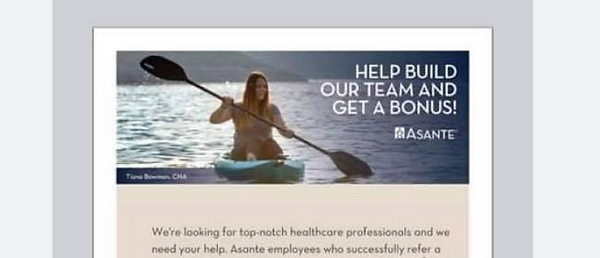 	She then reproduces Asante's ad seeking from the public referrals for "top-notch healthcare professionals."	If a worker is hired through the process the referrer is promised $750.	The image shows a young woman in a canoe on a lake, with the logo, "Help build our team and get a bonus!" and it's signed "Asante."	Therrien continued, "Asante is now using a photo of me to advertise replacement of my exact position. After almost 6 years of working for this company and being thrown away like I am nothing this is just another slap in the face."Good job Asante. Feel free to share so others know what kind of company they're getting into," she concludes.	She explained several years earlier she had participated in a "campaign" for the company, which is how the corporation had the image. "Big regrets now," she said.	Various social media comments included, "Such a slap in the face," and "So disgusting."	Another said, "That's messed up." https://www.wnd.com/2021/10/hospital-uses-photo-vaccine-fired-nurse-recruit-replacement/ [That is reprehensible but should really be expected from some of the large healthcare companies. When corporate involvement began to dominate medicine, it ceased being a true profession and simply became an investment for bucks. Patients and patient care, honesty and professionalism went out the window. – rdb]Commentary:   - great conceptWe Should Abandon the Religious Exemption for VaccinesTed Noel  Posted: Oct 11, 2021 12:01 AMBefore you start throwing things, I’m not suggesting that people with religious concerns about the vaccines should ignore those concerns. They may be serious and valid, and for those people, should be pursued. I could even add one:19 Or do you not know that your body is a temple of the Holy Spirit who is in you, whom you have from God, and that you are not your own? 20 For you have been bought with a price: therefore glorify God in your body. (1Co 6:19-20 NAS)The idea that you might deliberately allow the injection of a harmful agent (toxic spike protein?) into your body would clearly contradict the Apostle Paul’s admonition. Hence, it would create a valid religious objection.Unfortunately, multiple self-anointed authorities are declaring that they know your religious beliefs better than you do, or that they are simply not valid in the face of a civilization-devouring plague. Facts regarding their assertions carry no value, but their assertions against those facts are somehow supreme. They are impervious to the Supreme Court’s holding in US v Seeger (380 US 163, 1965) that the proper test is “whether a given belief that is sincere and meaningfully occupies a place in the life of its possessor.” (Other cases of importance are Thomas (1981) and Frazee (1989).)As you can see, I am very sympathetic to the religious exception. Those who have read my writing or seen my videos also know that I refuse to back down in the face of COVID groupthink. But pursuing the religious exemption seems in most cases to be a losing battle. Fortunately, there is a more powerful potential weapon against the Foul Forces of Fauci. It’s called “Informed Consent.”For our benefit, the FDA has published a lovely guidebook for our reference. It’s designed for research, but the general principles apply to medical care. And make no mistake, the Fauci Ouchy is medical care. It is a medical treatment given to a patient for the stated purpose of furthering health. Of particular interest, the persons pushing for the shots are not treating physicians for the persons on the sharp end of the needle. Often they are politicians masquerading as physicians, and loudly trumpet how “safe” and “effective” the injections are. But we must note that they do not administer a proper informed consent to the treatments. Under state laws, treating without consent in a non-emergency situation is a felony called “battery.” That’s right, it’s a felony. This is so important that we must know all the elements of true informed consent that are derived from the Nuremburg Principles.“Informed consent is the process in which a health care provider educates a patient about the risks, benefits, and alternatives of a given procedure or intervention. The patient must be competent to make a voluntary decision about whether to undergo the procedure or intervention.  Informed consent is both an ethical and legal obligation of medical practitioners in the US and originates from the patient's right to direct what happens to their body. Implicit in providing informed consent is an assessment of the patient's understanding, rendering an actual recommendation, and documentation of the process. The Joint Commission requires documentation of all the elements of informed consent "in a form, progress notes or elsewhere in the record." The following are the required elements for documentation of the informed consent discussion: (1) the nature of the procedure, (2) the risks and benefits and the procedure, (3) reasonable alternatives, (4) risks and benefits of alternatives, and (5) assessment of the patient's understanding of elements 1 through 4.” (Emphasis added)We can argue that the first element is satisfied when people understand that the vaccination is a shot. But that’s the only step that the CDC and other public agencies actually comply with. And they don’t just ignore the others. They vigorously sweep them under the rug.Element 2 requires disclosure of the risks and benefits of the injection. In theory, the benefit is a high likelihood of immunity to COVID-19. We now know that this immunity is fleeting, so that at six months, a booster to an older version of the virus, not the variant in current cases, is somehow needed. That’s pretty much it. Data shows that it doesn’t materially improve your resistance to passing the bug on.The risks of the vaccine are becoming very clear, with upwards of 200,000 people dead in the US from its effects. Many more are suffering from permanent injuries. All seem to be directly due to the vaccine-created spike protein’s toxic effects. But where is the disclosure by the authorities pushing the shots? They’re directly responsible for making the bad stuff publicly known. But all they do is blow sunshine up your … by saying that the vaccine is “very safe.” Then they get GooFaTwit to block anyone who says anything different. That’s not educating you about risks.A “risk” must be disclosed if (1) it is so severe that a patient might decline treatment even if it’s very rare or (2) frequent enough that it might cause a patient to decline. I spent thirty-six years being sure that I made those things clear to patients before I proceeded with any anesthetic. But where is the disclosure of vaccine risks by the treating physicians in the political bodies, hospital administrations, or airline management? Oh, I forgot. They aren’t treating physicians. They are all managers, toeing the line because their finances depend on pacifying the Powers with the Purse in D.C. So hundreds of nurses get fired from multiple hospitals. Dr. Chris Rake, an anesthesiologist at UCLA, is terminated and escorted out. Many more in multiple industries lose their jobs after check-writers demand that they undergo a medical procedure to which they cannot give informed consent because they are being coerced and have not been informed of its risks. Recall that the responsibility to inform falls on the person demanding the procedure, not the person on whom the procedure is performed. But that’s not enough. Beyond that, informed consent requires the ability of deny consent. “Get the shot or get fired” denies the ability to say “No.” Criminally, this is mass battery, proximately perpetrated by employers, but incited by nefarious government actions. Civilly, this is a mass tort, perpetrated by the same actors. Criminal action would require a district attorney to pick up the case. This seems unlikely in the current political atmosphere. But an enterprising personal injury attorney might find a lovely set of deep pockets, ready for the harvest. The religious exemption may be good for some, but informed consent offers the opportunity to hit the COVIDictators right where they hurt. Ted Noel MD is a retired Anesthesiologist/Intensivist who posts on social media as DoctorTed and @vidzette.https://townhall.com/columnists/tednoel/2021/10/11/we-should-abandon-the-religious-exemption-for-vaccines-n2597234COVID Vaccine Mandaters Should Be Criminally Culpable For All Vaccine-Related InjuriesScott Morefield Posted: Oct 11, 2021 12:01 AThe Vaccine Adverse Event Reporting System (VAERS) was established in 1990 and is managed by both the Centers for Disease Control and Prevention (CDC) and the Food and Drug Administration (FDA) as a way to collect information about harmful side effects potentially caused by vaccinations. It’s meant to serve as a sort of “early warning system” so healthcare professionals can pivot in the event a vaccine causes unforeseen damage to patients. When this happens, and it occasionally does with all vaccines, the National Vaccine Injury Compensation Program (VICP) provides a claims procedure to potentially provide compensation for those who are injured. The law under which the VICP was created - the National Childhood Vaccine Injury Act (NCVIA) - also conveniently shields vaccine manufacturers from liability for their products. (I say “conveniently” because it’s certainly convenient for vaccine makers, but I also somewhat understand the logic, since vaccine makers would be hesitant to produce anything at all if they were held financially liable for anything and everything that went wrong even after FDA approval of their products.)Of course, simply looking at VAERS data and assuming at face value that every single entry was directly caused by the vaccination in question is problematic for several reasons that begin with the fact that literally anyone, including patients and parents, can claim anything they wish. However, intentionally filing a false VAERS report is against Federal law and punishable by fine and imprisonment. Additionally, healthcare providers and vaccine manufacturers are also required to submit any adverse events they run into to the database. In other words, not every VAERS claim is some whack job insisting a vaccine turned him into the Incredible Hulk. Yes, that happened (the claim, not the metamorphosis). Some, if not most, of them are quite real.Still, the vaccine cultists consistently use obviously wrong entries - such as the example of a woman in her 50s who died after a motorcycle accident but was incorrectly included in VAERS simply because she had recently received the Moderna coronavirus vaccine - to discredit all of them and give the impression, though they are careful to no longer specifically say it, that the Covid vaccines are ‘100% safe and effective.’“All those reported deaths are not from the vaccine, instead, they are all reported deaths of people that got the vaccine,” reads this CBS report, the author of which is undoubtedly unaware of the ironic fact that Covid realists have been pointing this out about Covid deaths for almost two years. One thing doesn’t necessarily follow the other. However, sometimes it does. Sometimes people die FROM Covid, and sometimes people die FROM a vaccine. Sure, it’s more rare, but it happens, and indeed reports of adverse reactions to the coronavirus vaccines far exceed those from any other vaccine in modern history, to the tune of well over 6,000 deaths alone and many more significant adverse events such as myocarditis and Guillain-Barré syndrome. Not to mention the fact that we all doubtless know people who were knocked off their feet for several days to several weeks after their second dose of this supposedly “harmless” mRNA shot.No medical treatment, vaccines included, comes without risk. That’s one key reason why, prior to the Covid era, society has generally avoided hard and fast vaccine mandates. And even when vaccines have been mandated, there have typically been easily obtainable exemptions. To lend some perspective, suppose you are the owner of a company with ten employees. You force your workers to get a vaccine, then one of them dies because the vaccine you required them to get reacts badly to a preexisting condition that worker unknowingly had. Sure, the odds were low that it would happen, but it did, and it happened to your employee. Would you feel guilty about that? I know I would, especially if I had mandated the vaccine to ‘fight’ a virus that posed little to no statistical risk to that employee.As I’ve stated many times, it would be one thing if this were a super deadly disease, if the vaccines produced far significantly fewer side effects than these do, and if they actually were sterile, eliminating contraction and transmission. If there were another smallpox-like disease, for example, with a 30% fatality rate and a readily available vaccine that eliminated it, I suspect Congress and the president would have zero trouble passing a nationwide vaccine mandate instantly, and that it would hold up in court. You know, a real law rather than color of law and obscure regulations and leaning on private businesses to do their dirty work for them. What’s more, they probably wouldn’t have to, because 99% of Americans would probably be lining up and begging for the shot.But sadly, none of that is the case here, is it? Instead, we’re stuck with a product that is showing itself to be increasingly inferior week by week. Already, the fact that Pfizer’s vaccine wanes significantly after just 6 months has made national news, and I suspect that’s just the tip of the coming iceberg. Given this shoddy performance, nobody in their right mind has any business forcing or coercing anyone else to get a potentially dangerous jab that only provides limited protection for the individual receiving it for a few months at best. It’s absolutely insane, yet it’s where we are right now. And please, don't insult my intelligence by saying people aren't technically being "forced" into taking the vaccine. When you threaten people's livelihoods, their ability to travel, and even their right to function normally in society, you are for all intents and purposes "forcing" them to acquiesce to your demands. Should employees who suffer adverse side effects after being coerced into taking the shot by their employer claim worker’s compensation? Absolutely they should, and they generally will be on solid ground. But it’s deeper than that. In a just world, someone who causes someone else’s death, even indirectly, would face serious civil and even criminal penalties. In a just world, people forcing this shot on others who are then seriously harmed or killed would face a Nuremberg-style trial followed by swift justice after a guilty verdict. Am I saying that Covid vaccine mandaters should face prison time for their nefarious acts, which also include willingly and maliciously denying early treatment and cheap & easily obtainable medications to Covid sufferers until they are literally in a hospital bed on death’s door? Absolutely and unequivocally, yes, that’s exactly what I’m saying.It’s one thing to recommend a medical intervention and even make the pitch that it’s better than the alternative, especially to those at-risk groups to whom the ‘alternative’ is grim. If people then willingly ‘buy’ it, they are assuming their own risk after having studied all possible outcomes. You know, ‘informed consent’ and all that. But when you delve into force and coercion, you are morally, and you should be legally, responsible for anything negative that ensues. Full stop. Sadly, right now we do not live in a sane nor a just world, but these monsters fully deserve the justice that such a society would impose on them. They are evil, soulless ghouls, and they should be behind bars for the rest of their lives. Someday, if the world ever returns to sanity, perhaps they will be. https://townhall.com/columnists/scottmorefield/2021/10/11/covid-vaccine-mandaters-should-be-criminally-culpable-for-all-vaccinerelated-injuries-n2597230 ARUTZ SHEVA'A strong America is the key to continuation of Abraham Accords'Special interview with former Ambassador David Friedman at inauguration of the Friedman Center in Jerusalem.Yoni Kempinski , Oct 11 , 2021 8:52 PM 	Former US Ambassador to Israel David M. Friedman believes that the key to continuing the breakthroughs of the Abraham Accords is to unite under the common principal of a strong Israel, a strong America and strong regional allies.	Speaking to Arutz Sheva at the inauguration of the Friedman Center in Jerusalem, Friedman said: “We have all these people together with common values and common principles” of ensuring the strong relationship between Israel and the United States stays strong.	Friedman is hopeful for the future and for the role his new foundation will play in advancing peace between Israel and countries in the region.	Remarking that “it’s wonderful to see some of my dearest friends, Mike Pompeo, Steven Mnuchin and Jared and Ivanka Kushner,” the former Trump-era ambassador said that he is hopeful the Biden White House will continue to move forward with the Abraham Accords.	However, for the Accords to succeed you need a strong United States.	“The key is that the United States is strong. That’s why our foundation talks about peace through strength. A strong America, a strong Israel standing with strong allies in the region will make the region a better place,” Friedman said.	The ultimate goal for Friedman? “It’s not going to happen tomorrow or the next day… We end the Arab-Israeli Conflict for the next 100 years. I think it’s doable.”	However, he noted that the Palestinian Arabs need to find leaders willing to make peace.	“They have to find leaders who are willing to negotiate in good faith, who are willing to adopt internal laws of human rights, respect people, respect the Jewish people, respect Israel as a Jewish state. When those leaders emerge there will be opportunity. But we’re not there yet.” https://www.israelnationalnews.com/News/News.aspx/314859 Border Police attacked by Jewish rioters in Samaria1 soldier lightly injured in attack by Jewish rioters near Yitzhar.Arutz Sheva Staff , Oct 11 , 2021 10:55 PM 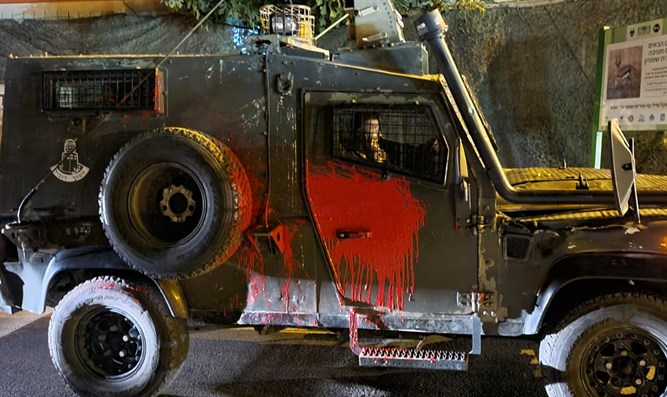 paint thrown on Border Police vehiclePolice spokesperson	Border Police officers were attacked Monday evening by Jews in Samaria, who threw rocks, stones and bottles of paint at them.	A soldier was lightly injured by shrapnel, and the Border Police vehicle was damaged. The incident took place on a hill in the area of ​​Yitzhar, when Border Police soldiers evacuated a tent erected in a closed military area.	When the forces left, iron rails were found on the road to damage the vehicle The soldiers responded by dispersing demonstrators. Three Border Police vehicles were damaged.	A military doctor provided treatment to the injured soldier. https://www.israelnationalnews.com/News/News.aspx/314863 Report calls out lack of action against anti-Semitism in IrelandChair of the Jewish Representative Council of Ireland urges Irish government to appoint anti-Semitism envoy.Dan Verbin , Oct 11 , 2021 10:14 PM 	Following the release of a report on anti-Semitism in Ireland, the chair of the Jewish Representative Council of Ireland Maurice Cohen is calling for action on behalf of the Irish government.	“Following the publication of David Collier’s excellent, comprehensive report into anti-Semitism in Ireland, the Jewish Representative Council of Ireland urges all political parties, as well as both Houses of the Oireachtas to immediately adopt the IHRA definition of anti-Semitism to which the government is already a European signatory. While this IHRA definition is non-binding, it importantly flags anti-Semitic behavior,” said Cohen.	“We further call on the government to immediately appoint an envoy on anti-Semitism to the European Commission, as requested by the European Commission several years ago.”	He added: “On Monday 47 countries signed a UNHRC pledge to fight anti-Semitism. So far Ireland has not signed this pledge. The government should do so without further delay.”
	Cohen called the need for the anti-Semitism pledge “urgent.”
	“They will not be covered in the proposed new legislation on racism,” he said. “Only yesterday, Galway West, Deputy Catherine Connolly and Leas Ceann Comhairle strayed into classic anti-Semitic language by perpetuating the trope of ‘Jewish supremacy.’”
	The report on anti-Semitism in Ireland, written by journalist David Collier, details that “in Ireland, anti-Jewish racism spreads within the corridors of power and unlike in the UK or US, appears to be as much driven from the top down as the reverse.”
	It states that “some Irish politicians are obsessed about attacking Israel and Zionism, treating it in a manner different from the way they treat all other international issues” and that “Irish politicians share material that is clearly fake and that comes from social media accounts that are blatantly anti-Semitic.”
	It continues: “The argument that allegations of anti-Semitism are about stifling ‘criticism of Israel’ is used to shield some of the most horrific anti-Jewish racism imaginable. The problem stretches across politics and NGOs and spills onto the street. There is little political will and few voices to counter it.”
	The report notes that it “confirms the findings of previous research. It establishes beyond doubt the indivisibility of anti-Zionist protest and anti-Semitism. Anti-Semitism in all its guises must be called out. It has no place in public discourse.”
	It concludes: “Irish Jews are pressured to speak out against Israel, a key part of Jewish identity, in order to be accepted as a human being. Some Jews are scared to wear anything in public that reveals their Jewish identity, Jewish students keep quiet on campus, and those who dare to speak up can become a target for assault or abuse. This is the truth of Ireland today.”
	“At the very least, Ireland should adopt the IHRA definition of anti-Semitism and ensure that the message is carried through to every political and educational institution. Ireland should also set standards upon the NGOs that are funded through the state, and make sure that Irish tax money is not being used to promote any form of racism.” https://www.israelnationalnews.com/News/News.aspx/314862 [Ireland has a long history of really bad anti-Semitic actions that need to be countered – rdb]Microsoft: Iranian hackers targeting US and Israeli companiesMicrosoft warns that hackers possibly linked to Iran have been trying to break into Office 365 accounts of US, EU, and Israeli defense companies.Arutz Sheva Staff , Oct 12 , 2021 12:12 AM 	Microsoft warned on Monday that hackers possibly linked to Iran have been trying to break into numerous Office 365 accounts through password-guessing attacks.
	The hackers have been targeting US, EU, and Israeli defense companies that produce “military-grade radars, drone technology, satellite systems and emergency response communication systems,” the company wrote, according to PCMag.
	Microsoft said the hacking group has been using these “password-spraying” attacks on 250 Office 365 “tenants.” These tenants encompass an entire organization’s resources, including employee user accounts, under a Microsoft cloud service.
	“Less than 20 of the targeted tenants were successfully compromised,” Microsoft added.
	The company has dubbed the hacking group DEV-0343. Other targets have included Persian Gulf ports of entry and global maritime transportation companies in the Middle East.
	“Microsoft assesses this targeting supports Iranian government tracking of adversary security services and maritime shipping in the Middle East to enhance their contingency plans,” the company said. “Gaining access to commercial satellite imagery and proprietary shipping plans and logs could help Iran compensate for its developing satellite program.”
	Microsoft urged its customers to be on guard. The password-spraying attacks works by learning a user’s email address and then trying numerous passwords over several hours or days to try and break in. 
	To stop the attacks, Microsoft encouraged its clients to enable multi-factor authentication on their accounts. This requires anyone logging on to type in both the correct password, and provide another mode of authentication, usually a one-time passcode generated over the account owner's smartphone. https://www.israelnationalnews.com/News/News.aspx/314866 Bestselling author won't let her novel be translated into HebrewSally Rooney backs anti-Israel boycott, won’t let her new novel ‘Beautiful World, Where Are You?’ be published in Hebrew.Ben Sales, JTA , Oct 12 , 2021 7:13 AM 	Bestselling author Sally Rooney won’t allow her recently published novel, “Beautiful World, Where Are You?” to be published in Hebrew because she supports a cultural boycott of Israel.Like the acclaimed Irish author’s first two books, “Beautiful World” explores the life and romance of intellectual, urbane millennials. It debuted at the top of the New York Times bestseller list when it was published in September, following a publicity campaign that came on the heels of Rooney’s popular second novel, “Normal People,” which was also adapted into a TV series.	That publicity campaign, however, will not be reaching Israel. The Hebrew-language publisher of Rooney’s first two books, Modan Publishing House, told Haaretz last month that Rooney won’t allow her new book to be published in Hebrew because she supports an Israel boycott. Rooney’s agent confirmed the news to Haaretz.Rooney, 30, has been open about her opposition to Israel. In July, soon after the conflict between Israel and Hamas in Gaza, Rooney was one of thousands of artists to sign a letter accusing Israel of apartheid and calling for its international isolation. The letter called for “an end to the support provided by global powers to Israel and its military; especially the United States,” and for governments to “cut trade, economic and cultural relations.”	Rooney’s characters generally have leftist politics, and her books invoke Israel in that context. In “Normal People,” the main characters attend a protest against Israel during the 2014 Gaza War. And in Rooney’s debut novel, “Conversations with Friends,” a character named Bobbi talks about how relationships are about power, but people instead focus on “niceness.” She then says, “I mean this is an issue in public discourse. We end up asking like, is Israel ‘nicer’ than Palestine.”  More - https://www.israelnationalnews.com/News/News.aspx/314877 [pitiful -rdb10/11/2021 NEWS AM    פותחת תריס -מרב ברנרhttps://www.youtube.com/watch?v=QmqiMtzPC5M Read the Prophets & PRAY WITHOUT CEASING!That is the only hope for this nation!Genesis 42:29And they came unto Jacob their father unto the land of Canaan, and told him all that had befallen them, saying: 30'The man, the lord of the land, spoke roughly with us, and took us for spies of the country. 31And we said unto him: We are upright men; we are no spies.MK Mossi Raz calls for review of Western Wall managementMeretz MK Mossi Raz has submitted a motion to the agenda in the Knesset to review the management of the Western Wall after a report highlighted problems with Rabbi Shmuel Rabinowitz's administration.By JEREMY SHARON   OCTOBER 10, 2021 20:40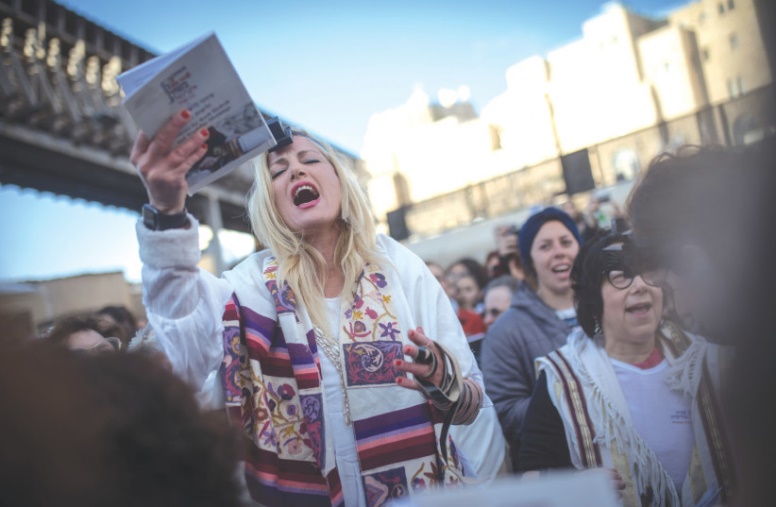 WOMEN OF THE WALL hold a prayer service at the Western Wall in Jerusalem as hundreds of ultra-Orthodox women protest(photo credit: HADAS PARUSH/FLASH90)	Meretz MK Mossi Raz has submitted a motion to the agenda in the Knesset to review the management of the Western Wall complex following an in-depth report in The Marker into problematic aspects of how the holy site is run by Rabbi Shmuel Rabinowitz.	Raz said that the publication, and others, raised “significant concerns” about the “judgment and involvement of external interests of senior officials” running the site, a veiled reference to Rabinowitz, who has served as the government-appointed administrator of the site for some 20 years, and as chairman of the Western Wall Heritage Foundation, a government body that is responsible for administering the complex.	The Marker report highlighted how, on the initiative of Rabinowitz, privileged access to synagogues and public spaces inside the Western Wall tunnels is given to wealthy donors to the Western Wall Heritage Foundation for family celebrations, while members of the general public need to pay some NIS 100,000 for similar access.	These spaces are highly regarded due to their proximity to the site on the Temple Mount where the holy of holies was located within the Jewish temples of antiquity.	The report also noted Rabinowitz’s connections to wealthy businessmen and possible conflicts of interest that have arisen as a result of those connections.	The rabbi has also worked to stymie the access of the Women of the Wall prayer rights group since entering office, and has routinely put obstacles in the group’s path, such as banning worshipers from bringing their own Torah scrolls to the site, thereby preventing the group from reading from the Torah during their monthly services.		The Western Wall Heritage Foundation said in response to the report that all money collected from donations for access to special parts of the Western Wall complex and the tunnels were directed into the organization's accounts and used only for the maintenance and development of the site.It also said that preferential access is given to others, including Holocaust survivors, students, and groups of IDF soldiers.	“Recent reports about the rabbi of the Western Wall should anger us all,” said Raz.	“It is unthinkable that a person who holds so much power uses it for external interests and acts in a disgraceful manner with aggressive and harmful behavior to freedom of worship and pluralism,” he added. [If the funds are used for what the foundation says and are not being pocketed by individuals then there should be no problem with that because every organization has its 	Although a cabinet decision of 2015 restricted the length of services for public officials, similar to that of Western Wall administrators, to six years, that decision does not apply retroactively, meaning Rabinowitz has his position as administrator for life.	The religious services minister could theoretically change the regulations over the tenure of the administrator, although it would need the approval of the justice minister, currently Gideon Sa’ar – whose wedding ceremony was conducted by Rabinowitz – and would regardless be politically problematic.	Rabinowitz could be replaced as chairman of the Western Wall Heritage Foundation by its board, composed largely of public officials or representatives, although this would also be politically difficult.	Rakefet Ginsburg, director of the Masorti (Conservative) Movement in Israel called for Rabinowitz to be dismissed, saying that the tenure of all other public officials, including the chief rabbi, are time-limited.	Moshe Gafni, chairman of the ultra-Orthodox United Torah Judaism Party, said, however, that he had called Rabinowitz to give him his support against “the repeated attacks of the Conservatives, Reform and Women of the Wall.”	Meretz MK Mossi Raz has submitted a motion to the agenda in the Knesset to review the management of the Western Wall complex following an in-depth report in The Marker into problematic aspects of how the holy site is run by Rabbi Shmuel Rabinowitz.	Raz said that the publication, and others, raised “significant concerns” about the “judgment and involvement of external interests of senior officials” running the site, a veiled reference to Rabinowitz, who has served as the government-appointed administrator of the site for some 20 years, and as chairman of the Western Wall Heritage Foundation, a government body that is responsible for administering the complex. More - https://www.jpost.com/israel-news/mk-mossi-raz-calls-for-review-of-management-of-western-wall-681584  [This is rather reminiscent of the problems of the Jewish community during the times of the destruction of the first and second temples when it was problematic with various Jewish groups infighting with each other over most every issue. – rdb]Ex-IDF manpower chief says he shredded many anonymous harassment complaintsMinister Elazar Stern, a leading candidate to head the Jewish Agency, sparks furor with comments made in relation to recent anonymous complaints against nominee for Shin Bet headBy Raoul Wootliff Today, 4:21 pm 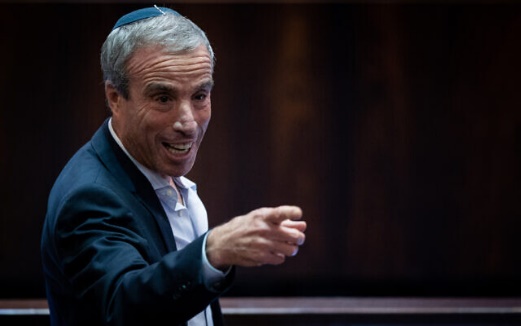 Elazar Stern of the Yesh Atid party attends a plenum session in the Knesset in Jerusalem, on July 6, 2021. (Yonatan Sindel/Flash90)		Intelligence Minister Elazar Stern of Yesh Atid sparked a storm on Sunday for indicating he ignored anonymous complaints about sexual misconduct of soldiers and officers during his time as head of the IDF’s Manpower Directorate.		“People who have something to say about others should speak openly. We mustn’t be complicit in a culture of anonymous complaints,” Stern told 103FM Radio, responding to a question about an anonymous complaint lodged recently against the incoming head of the Shin Bet. [Sorry folks but I whole heartily agree. If someone is not going to put their name on it I don’t want to deal with it. There is no real way to investigate a problem when one side wants to be anonymous and stay hidden in the closet. – rdb]	“During my time as head of the Manpower Directorate, I shredded many  anonymous complaints,” he added.	Stern was the commander of the IDF officers school, the military’s most significant educational institution, and later served as the head of the Education and Youth Corps and of the Manpower Directorate, before entering the Knesset in 2013. He has served as intelligence minister since June.	His comments were slammed by women’s groups on Sunday, with some calling for an investigation to determine if Stern had broken the law.[ Sorry ladies but if you can’t “man up” enough to put your name on it then it doesn’t exist. You want the protection of law but you want to hide. That doesn’t work. – rdb]	“It’s a disgrace that this is the message that a government minister chooses to convey to the Israeli public,” Hagit Pe’er, chair of Na’amat, said in a statement.	“The law in the State of Israel requires that complaints regarding sexual harassment be investigated — including anonymous complaints,” Pe’er asserted. “It is worth carefully investigating what exactly Minister Stern did in his position as head of the Manpower Directorate.” [If the complaint is anonymous there is no real legitimate way to investigate it. You have to compare stories on both sides and the accused needs to be able to face his accuser. – rdb]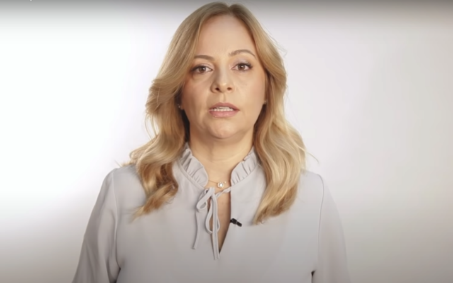 Screen capture from video of Hagit Pe’er, head of the Na’amat women’s advocacy group. (YouTube)	The Kulan organization described Stern’s comments as “shocking,” saying that such “backward opinions have no place in the Israeli government.”Liora Minka, head of Emuna, said the comments “undermine the great effort of the IDF and Israeli society to prevent harassment and harm to women.”	Likud MK Miri Regev said they proved Stern was “a shallow, chauvinistic, worthless man who shames the yarmulke on his head.” In 2018, Stern suggested Regev, who was culture minister at the time, had exchanged sexual favors for promotions during her military service.	The military also responded to the incident in a brief comment cited by the Walla news site.	“Every complaint in the IDF, even an anonymous one, is carefully examined,” a spokesperson told the site, without mentioning Stern.  https://www.timesofisrael.com/former-idf-manpower-chief-says-he-shredded-many-sexual-harassment-complaints/ [This sounds a bit like the progressive groups here in the states similar to the  woke leftist groups  that went after  Cavanaugh -rdbIDF’s 'Red Unit': All-female unit challenging troops before they go to warWhen they aren’t busy drilling with troops who can be from the elite Shayetet 13 to troops from the Golani or Paratrooper brigades, the women of the Red Unit are busy studying Israel’s enemies.By ANNA AHRONHEIM    OCTOBER 10, 2021 21:07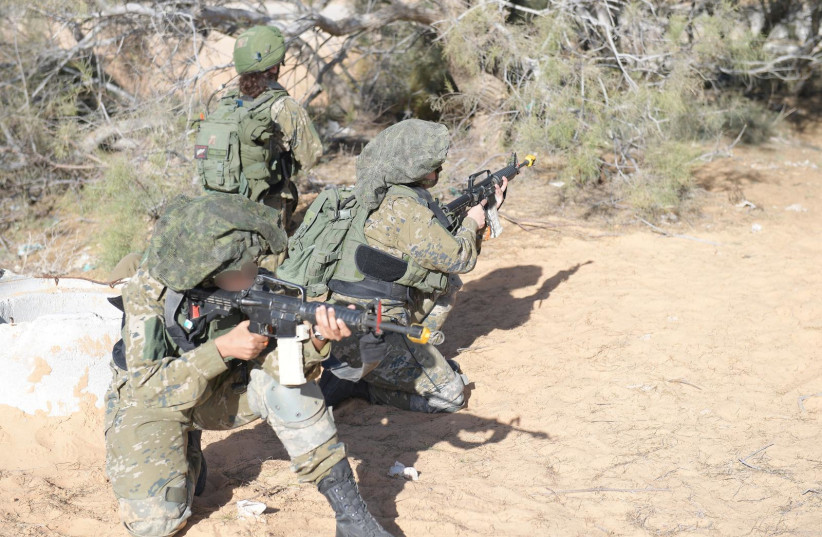 Soldiers from the IDF’s “Red Unit” (photo credit: IDF SPOKESPERSON'S UNIT)	Over a year since the IDF’s first all-female, special-forces “Red Unit” was opened, troops are busy challenging forces from all units in the military for war against enemies such as Hezbollah and Hamas.	Formed in April 2020, soldiers from the Red Unit pretend to be the enemy to better prepare soldiers to defend against offensive attacks.	The troops learn at the Tze’elim Ground Forces training base in the Negev, which has unique, large-scale, urban-warfare training facilities complete with mock terrorist tunnels and other enemy infrastructure.	Soldiers from the unit have undergone four months of specialized training, including intensive studies on the enemies who surround Israel, specifically the threat posed by Hezbollah. They also have intelligence briefings and reviews, where they are updated on what is happening on various fronts to constantly refine their combat methods.	“Our job is to challenge the troops and act like the enemy,” said Sgt. R. “It’s important that our troops have the most realistic drills. So we learn about the enemy to know how they fight and to find solutions.”	“We switch uniforms and really get into the drill, where we really feel like we are the enemy,” she said, adding that it is important that they “feel like them and think like them.”		They hold drills in the middle of the night and inside tunnels, Sgt. R. told The Jerusalem Post.Soldiers from the IDF’s “Red Unit” (credit: IDF SPOKESPERSON'S UNIT)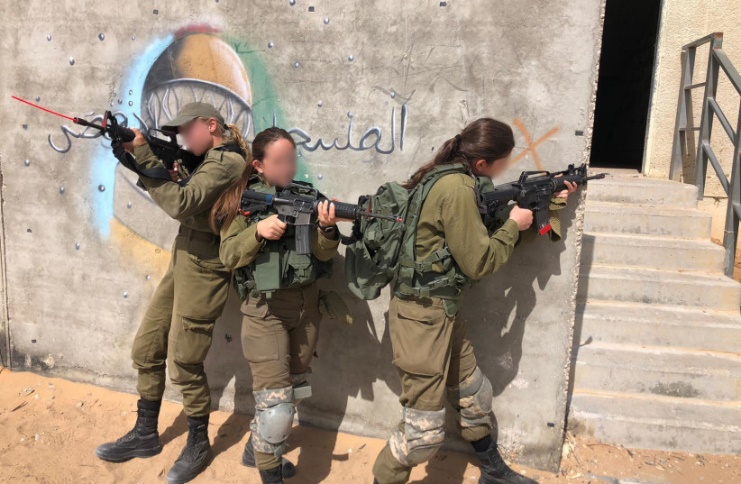 		According to St.-Sgt. M., because the unit is relatively new, male combat troops had a hard time going up against the women in drills.		“They didn’t always respect us and what we did,” she said of the first drills. But now, “because we are women challenging them, they really respect us and have told us how the work we are doing is important for them.”		During one drill with troops from the Golani 12th and 13th battalions, they came unprepared, M. told the Post.		“I was really disappointed,” she said, adding that she started to question whether her role was meaningful.	So she went to a company commander in the reserves who was taking part in the drill and had taken part in a military operation, “and he said to me that had I done this drill with you a few years ago, then many fighters wouldn’t have died. That’s when I understood how important my role was, and while the drill wasn’t as good as I had hoped it would be, I understood how important it was.”	Another drill with the Armored Corps and Golani “was physically and mentally the most challenging drill,” M. said. “It was the best. We spent three days in the field and challenged the troops, and they respected us for it.”	According to R., when they are not busy drilling with soldiers, including from the elite Shayetet 13 and the Golani or Paratrooper brigades, the women of the Red Unit are busy studying Israel’s enemies to better understand how best to plan a future drill based on their fighting strategy.	While there could be three drills in a week or one that lasts several months, other times there could be weeks with no drills at all, she said.	Either way, “it’s hard, both physically and mentally, since you don’t have a lot of time to rest,” she added.	R., who made aliyah from Finland, was one of the first to be recruited into the unit. Although she is set to be discharged in the coming months, she said she was really happy to have served in it.	“When I first heard of the position, I didn’t really know what it was about,” she said. “It just sounded really interesting, and I wanted to try it. Now, I’m really happy that I did. It’s really interesting, but it’s also really important and challenging.” https://www.jpost.com/israel-news/idfs-red-unit-all-female-unit-challenging-troops-before-they-go-to-war-681574 Immigration police start looking for Hebrew Israelites with deportation orders51 members of the 3,000-strong community living in the Negev desert city of Dimona were ordered to leave Israel by September 23, but have so far stayed putBy Sue Surkes Today, 7:17 pm 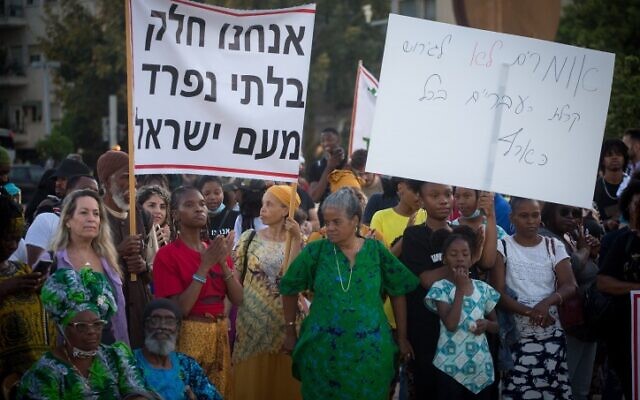 Members of the Hebrew Israelites Community of the southern city of Dimona protest against deportation orders given to some of their members, Habima Square, Tel Aviv, June 1, 2021. Th banner says, 'We are an integral part of the People of Israel.' (Miriam Alster/Flash90) 	Immigration police began touring employment areas in the southern city of Dimona on Sunday looking for 51 members of the Hebrew Israelites Community who were ordered to leave the country by September 23 on the grounds that they have no legal status to stay.	The enforcement of the deportation has begun and today a few immigration officers came to randomly check all the business areas of the community,” a Hebrew Israelites spokesman, Ashriel Moore, told the Times of Israel.	Earlier this year, 17 letters were sent to the families containing the 51 individuals, some of whom were born in Israel and some of whose children have served in the IDF.  They were told to leave within 60 days but were given the right of appeal.	In response to their requests to be allowed to stay, the Interior Ministry’s Population and Immigration Authority wrote to each family last month that neither residency in Israel for a long period nor work in the country were sufficient grounds for a change of status.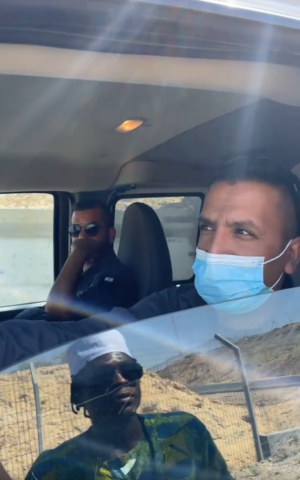 Immigration police look for members of the Hebrew Israelites Community who received deportation orders, October 10 2021. (Screenshot from Facebook page of Ashriel Moore)	The September 23 deadline passed without any community members leaving the country.	Following the Interior Ministry’s rejection of the appeals, the community turned to the Beersheba District Court, which asked it to clarify why a class action suit was being requested.	The community’s response is ready and due to be submitted to the court, Moore said.	All 51 people who received deportation notices either entered Israel from the United States as tourists and remained in the country, illegally, once their permitted three-month stay was up, or are the children of those who did so.	Some are adults who were born in Israel, according to Moore, who is coordinating the campaign to stop the deportations. Of these, some have their own children. Those who are not eligible for US citizenship or have given it up are stateless and have nowhere to go, he said.	The 3,000-strong community, which believes it is descended from an ancient Israelite tribe, began arriving in Israel in 1969, following the late Ben Carter, a Chicago steelworker who renamed himself Ben Ammi Ben-Israel and claimed to be God’s representative on earth.	According to its website, the community, which permits polygamy, does not subscribe to any religion “because religions have only divided men.” They do, however, observe the Sabbath and Jewish holidays mentioned in the Torah, circumcise male children eight days after birth, and require women to observe the biblical laws of purification.	The community is not recognized as Jewish by Israel’s religious authorities. https://www.timesofisrael.com/immigration-police-start-looking-for-hebrew-israelites-with-deportation-orders/  31% increase in Jewish immigration to Israel so far this yearFewer people moving from Russia, but US, France, Ukraine, Belarus, Argentina, UK, Brazil, South Africa and Ethiopia all see an uptick in rate, despite pandemicBy TOI staff Today, 1:11 pm 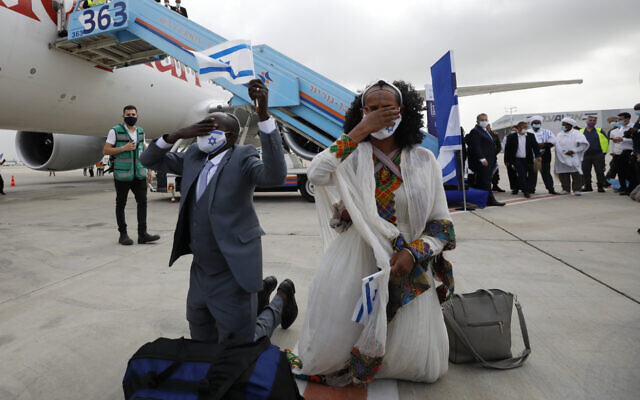 Ethiopian Immigrants arrive in Israel as part of Operation Tzur Israel, March 11, 2021. (Olivier Fitoussi/Flash90)	Jewish immigration to Israel has increased by 31 percent in 2021 so far, according to data released Sunday by the Immigration Ministry and Jewish Agency ahead of a national day on Tuesday to celebrate people making the move.	According to the data, the largest number of Jewish immigrants this year has been from Russia (5,075) despite a 5% decrease in the number coming from that country since last year.	There have been 3,104 new immigrants to Israel from the United States, an increase of 41% on the first nine months of 2020.	Additionally, 2,819 new immigrants moved to Israel from France (up 55%), 2,123 from Ukraine (up 4%), 780 from Belarus (up 69%), 633 from Argentina (up 46% ), 490 from the United Kingdom (up 20% ), 438 from Brazil (up 4% ) and 373 from South Africa (up 56%).	There were 1,589 immigrants from Ethiopia, thanks to Operation Tzur Israel, a government initiative to bring members of the country’s Jewish community to the country.	According to the data, more than half of the Jewish immigrants to Israel so far this year are under age 35, with about 23.4% age 0-17 and 33.4% age18-35. In addition, 16.3% were age 36-50, 13% were 51-64 and 13.9% were over 65.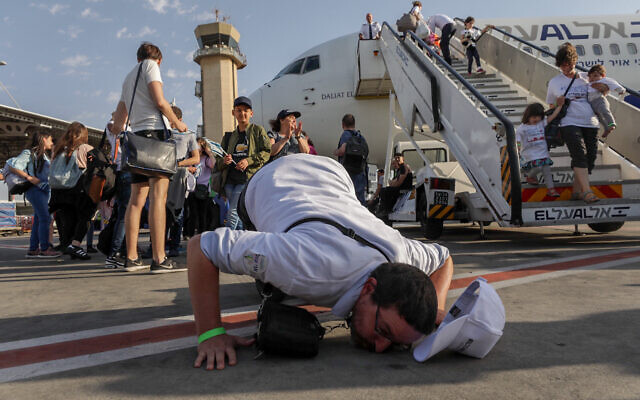 The arrival of French Jews who made aliyah, at Ben Gurion International Airport on July 10, 2017. (Nati Shohat/Flash90)	The ministry said 2,184 of the new immigrants moved to Jerusalem, 2,122 to Tel Aviv, 2,031 to Netanya, 1,410 to Haifa and 744 to Ashdod.	Immigration Minister Pnina Tamano-Shata welcomed the figures, praising the contribution Jewish immigrants have made to Israeli society.	“I am pleased to launch Aliyah Week for 2021 where we salute olim [immigrants] for their contribution to the State of Israel. I worked in the government to ensure aliyah does not stop for a moment — also during the COVID-19 pandemic and lockdowns — because aliyah is the realization of the Zionist dream,” she said in an English-language statement, using the Hebrew terms for Jewish immigration and immigrants to Israel.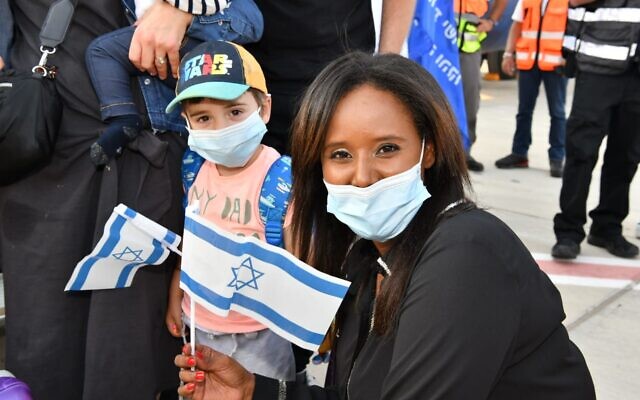 Absorption Minister Pnina Tamano-Shata welcomes new immigrants to Israel on August 3, 2020. (Shlomi Amsalem)	“I am pleased by the tremendous increase in the number of olim who decided to make aliyah to Israel since the beginning of the year,” she said.	Last year, the aliyah rate dropped by nearly 40 percent due to the coronavirus pandemic. Some 21,200 Jews immigrated to Israel in 2020, compared to around 33,500 the year before, constituting a drop of 36.7 percent.AFP contributed to this report https://www.timesofisrael.com/31-increase-in-jewish-immigration-to-israel-in-2021-so-far/ Newlywed killed by stray bullet, 97th victim of Arab communal violence this yearIssam Salti, 24, killed at home in northern village, was unconnected to family dispute in which shots were fired; relative says violence is threat to all their lives; 5 arrestedBy TOI staff Today, 8:23 amUpdated at 9:47 am 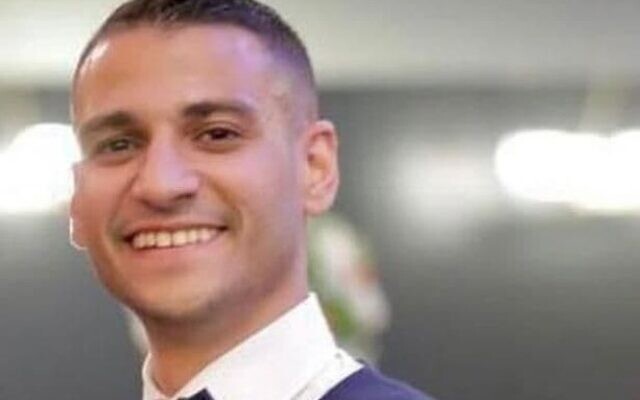 Asam Salati, killed by an apparent stray bullet on October 9, 2021 (Courtesy)	A 24-year-old man was shot dead on Saturday evening in his home in the northern village of Ilut, apparently as the result of stray gunfire.	Issam Salti was killed by a bullet fired during a fight between two families in the village. He was presumed to have no involvement in the dispute.	Salti was the 97th apparent homicide victim in Arab society in 2021, according to a tally by the Abraham Initiatives nonprofit. The organization said that 80 of those killed this year were victims of gun violence.	Police said in a statement they were called to Ilut following reports of rock-throwing as part of a dispute between two families.	“While forces were operating in the village, gunfire was heard from a number of different directions,” the statement read.	Police said in the course of the shooting, a man standing in his home was hit by a bullet and taken to hospital in moderate to severe condition. Salti later died at the English Hospital in nearby Nazareth.	Police said five people were arrested on suspicion of involvement in the shooting.	An unnamed relative told the Ynet news site that Salti got married just two months ago.	“About two months ago we were at his wedding and he was very happy — we were all happy. Unfortunately he was hit by the bullet that took his life and we lost a great man,” the relative said. “We haven’t yet digested this shocking disaster — how long will the violence and crime in Arab society continue?	The relative also said that for as long as the violence continues, they all live under threat.	“I can’t say that murders are unexpected. It’s possible that I will also be among those killed because this criminal situation threatens all of our lives,” the relative said.	On Thursday a 41-year-old man was shot dead in his home in Isfiya, near Haifa. Nael Mustafah was known to police and had survived an assassination attempt several months ago when a bomb exploded in his car.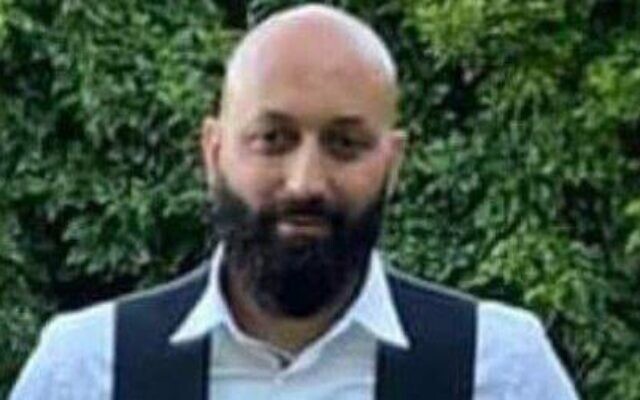 Nael Mustafah (Courtesy)	Mustafah was arrested in May on suspicion that he shot at the home of a municipality worker. He was later seriously injured when a bomb planted in his vehicle detonated, causing him to lose a limb, though he eventually recovered.Violent crime has risen to record levels in Arab communities in recent years.	Authorities have vowed to devote more resources to battle crime in Arab locales, after a series of recent shootings triggered the online #Arab_Lives_Matter campaign to protest the alleged lack of police action.	According to a 2020 Knesset report, some 400,000 illegal weapons are circulating in Israel, the vast majority in Arab communities.	Both government officials and civil society experts say the violence is the fruit of decades of state neglect. Over half of Arab Israelis live under the poverty line. Their towns and cities often have crumbling infrastructure, poor public services and few job prospects, leading some young people to collaborate with organized crime. https://www.timesofisrael.com/newlywed-killed-by-stray-bullet-in-ilut-97th-victim-of-arab-communal-violence/ 10 Palestinians said hurt in Old City clashes in dispute over unearthed remainsPolice say one person arrested as demonstrators throw rocks at officers and set a dumpster on fire; protesters say several Muslim graves damaged in city construction work By TOI staff 11 October 2021, 12:37 am 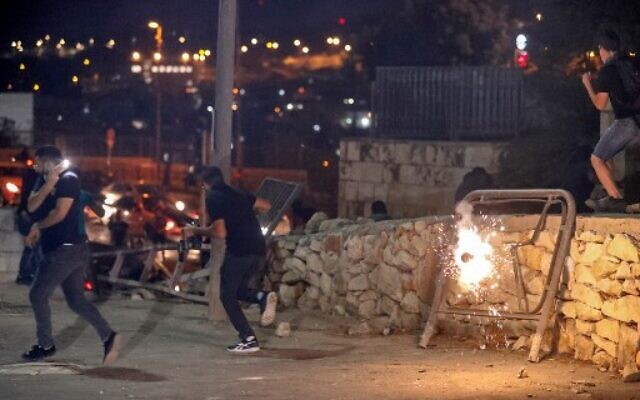 Palestinian protesters flee as a stun grenade explodes during a demonstration in the Old City of Jerusalem on October 10, 2021. (Photo by AHMAD GHARABLI / AFP)	Palestinians clashed with Police in Jerusalem’s Old City late on Sunday, protesting against the disturbance of Muslim graves in the area. Palestinian reports said at least 10 people were wounded.	According to police, dozens of rioters throw stones at officers and set a dumpster alight. Police responded using riot control means and arrested one person for disturbing the peace.P	alestinian reports said at least 10 people were injured when police threw stun grenades at the protesters.	The protestors were demonstrating against what they called the desecration of Muslim graves in the area after human remains were found during infrastructure work by the city taking place near a Muslim cemetery near the Old City’s Lion’s Gate. https://www.timesofisrael.com/10-palestinians-said-hurt-on-old-city-clashes-in-dispute-over-unearthed-remains/ Conference considers which Jews 'should and should not be killed'Concern about a 'brain drain' after Israel's 'disappearance'By Bob Unruh Published October 10, 2021 at 11:45am 	A conference sponsored by the terror organization Hamas has considered the question of how to decide, after Israel's "disappearance," which Jews "should and should not be killed" in a future "Palestine."	There also is concern over a potential "brain drain" should Jews with special knowledge be allowed to leave, according to a report from the Middle East Media Research Institute.	MEMRI reported that just days ago, a conference, "Promise of the Hereafter – Post-Liberation Palestine," was organized by Hamas leader Yahyah Al-Sinwar in Gaza. It was attended by senior officials from Hamas and other factions.Its focus was on the "future administration" of a planned "Palestine" after it is liberated from Israel and that nation "disappears," the report said.	"The conference published a concluding statement listing 'ideas and methods of operation [to be implemented] during the liberation of Palestine' after Israel ceases to exist. This list included, inter alia, a call for drafting a document of independence that will be 'a direct continuation of the Pact of 'Umar Bin Al-Khattab'' concerning Byzantine Jerusalem's surrender to the Muslim conquerors which took place apparently in 638," MEMRI reported.	Also addressed in the statement were ways to govern before elections, plans for engaging neighboring states and the world, the need for "advance appropriate legislation," ideas for continuing the economy since the Israeli shekel will be dropped and more.	The conceptual statement also "called for preventing a brain drain of Jewish professionals, and for the retention of 'educated Jews and experts in the areas of medicine, engineering, technology, and civilian and military industry... [who] should not be allowed to leave,'" the report said.	It also insisted on lists of names of people who would be targeted in an effort to "purge Palestine and the Arab and Islamic homeland of this hypocrite scum."	The events were set up by the Promise of the Hereafter Institute.	Issam Adwan, a former Hamas executive and now on a committee running the conference, said the plans are being given to Hamas leadership.	The statement itself makes clear that when it succeeds the "defunct state of 'Israel,'" Palestinian officials will decide just what to do with any "agreements" that are in effect at the time.
	One provision requires, "The international community and the peoples of the world will be addressed, in order to clarify Palestine's foreign policy, based on cooperation and mutual respect; a first diplomatic meeting of the ambassadors and representatives of the [various] states will be held in Palestine, in Jerusalem, the city of peace and freedom, so as to underscore the adherence of the free state of Palestine to the international commitments that promote security, stability and development in the region and the world; letters will be sent to the UN, the ambassadors of the various states and the representatives of the various religions in Palestine." [Why should any country of the world respect a group that is so corrupt that it starts putting together a hit list of “Jews” calling them scum just because they are Jews and not educated to be of use to them. This is despicable and this group should be on every countries terrorist list and not a nickel should be given to any of them FOR ANY REASON. – rdb]
	Regarding Jews, the Islamic statement said, "In dealing with the Jewish settlers on Palestinian land, there must be a distinction in attitude towards [the following]: a fighter who must be killed; a [Jew] who is fleeing and can be left alone or be prosecuted for his crimes in the judicial arena; and a peaceful individual who gives himself up and can be [either] integrated or given time to leave. This is an issue that requires deep deliberation and a display of the humanism that has always characterized Islam."
	It continued, "Educated Jews and experts in the areas of medicine, engineering, technology, and civilian and military industry should be retained [in Palestine] for some time and should not be allowed to leave and take with them the knowledge and experience that they acquired while living in our land and enjoying its bounty, while we paid the price for all this in humiliation, poverty, sickness, deprivation, killing and arrests." https://www.wnd.com/2021/10/conference-considers-jews-not-killed/ Ghani’s ‘ex-bodyguard’ claims he has video proving exiled president left Kabul with bags stuffed with money – reports 9 Oct, 2021 23:49 / Updated 14 hours ago	The purported bodyguard for former Afghan president Ashraf Ghani told the British media he has security camera footage to disprove the US-backed leader’s denials of taking bags of money with him when he fled the country in August. 	“I have a recording which shows that an individual at the Afghan Bank brought a lot of money to Ghani before he left,” the man which UK’s Daily Mail newspaper identified as Brigadier General Piraz Ata Sharifi told the outlet in an article published on Friday. “Hundreds of millions, perhaps billions of dollars. There were many big bags, and they were heavy. It was not rice.”	Ghani and his family fled the presidential palace and flew to the United Arab Emirates on August 15, as Taliban militants entered Kabul. When he finally made a public statement three days later, he denied reports that he had abandoned his post and taken stolen cash with him, saying he left the country with only the clothes on his back to “avoid bloodshed” that would result from a power struggle. He issued another denial in September, saying corruption accusations against him were “completely false.”	The Russian Embassy in Kabul was the first to report that Ghani left the country with four cars and a helicopter full of cash. He had taken so much money, in fact, that some of it had to be left behind because it wouldn’t fit on the aircraft, embassy spokesman Nikita Ishchenko said at the time, according to RIA Novosti. The Afghan Embassy in Tajikistan demanded his arrest, saying he stole $169 million from state coffers.	Sharifi told the Daily Mail that he went to the Afghan Defense Ministry on August 15 for a meeting that Ghani was supposed to attend. As head of the president’s security detail, it was his job to disarm the guards at the ministry to ensure Ghani’s safety. But while waiting for the commander-in-chief to arrive, the general got a call indicating that Ghani had instead gone to the airport.	Other VIPs, such as the defense minister and members of Ghani’s entourage, also were included in the secret evacuation, but Sharifi claimed that he was never given a heads-up about the escape plan. “They just escaped and left me behind,” he said.	The “ex-bodyguard” alleged that the money stolen by Ghani was supposed to be used for the currency-exchange market. “Instead, it was taken by the president,” Sharifi said. “Ghani knew in the end what would happen, so he took all the money and escaped.” Despite saying that he has potentially incriminating footage of Ghani and his associates, Sharifi is not in a hurry to release it just yet. He said that he would publish the video once he is “in a safe place” on British soil.	However, the general’s efforts to get approved for the country’s Afghan refugee program have so far been unsuccessful, according to the Daily Mail, which said that Sharifi provided the paper with automatic replies he has received from the officials in charge of the UK's Afghan Relocations and Assistance Policy (ARAP). The general said that he thought he had a potential British military sponsor in ex-Royal Artillery officer Johnny Mercer, now an MP, who he said helped train him. But Mercer told the Daily Mail that he doesn’t know Sharifi.	Currently, Sharifi is reportedly hiding out in a basement in Afghanistan. He said he is wanted by the Taliban, with the militant group offering a reward equivalent to nearly $14,000 for information leading to his capture. https://www.rt.com/news/537084-ghani-bodyguard-stolen-cash/  [These are the individuals (slim) that the Bush family and others thought the US should turn into the leaders of a ‘democratic society” They are just as big a crooks as the politicians in the USA and who knows some of our crooks didn’t get a cut of the funds they left with. Remember folks this is the reason we raise the debt ceiling and have trillions of dollars of debt all the time. Vile and despicable. – rdb]As Turkey turns away from Biden & towards Putin, the US-led NATO military bloc is on the rocks due to American ambitions in Syria 10 Oct, 2021 12:56 By Glenn Diesen, Professor at the University of South-Eastern Norway and an editor at the Russia in Global Affairs journal. Follow him on Twitter @glenn_diesen	In the space of nearly 500 years, Russia and Turkey have fought no fewer than 12 wars against each other. Now, even without the tsars or Ottomans, the two old rivals are standing on competing sides once again – this time in Syria. 
	However, while backing competing factions in bloody fighting across the Middle Eastern nation, the conflict has paradoxically brought the two powers closer together. So close, it seems, that even NATO is worrying about it.
	A major breakthrough in relations between Moscow and Ankara was evident when Turkey purchased Russia’s S-400 air defence system in defiance of US threats. The US has subsequently imposed sanctions on Ankara and expelled Turkey from the F-35 Joint Strike Fighter program. A meeting between President Recep Tayyip Erdogan and his American counterpart, Joe Biden, was not enough to mend relations.
	However, the recent encounter between Erdogan and President Vladimir Putin in Sochi indicates that a grand Russian-Turkish deal might be in the making. A major agreement for defence cooperation could be on the cards, including the development and trade of a second batch of S-400 air defence systems, submarines, aircraft engine technologies, and fighter jets.
	A military partnership of such a magnitude would likely be accompanied by a political settlement of the Syrian conflict. Meanwhile, the immense scope of the military arrangement and possible political agreements on Syria would alienate Turkey further from the US, and Washington will likely feel obliged to impose even more sanctions on its NATO ‘ally’.
	So, how did we get here?
The Syrian mistake
	Much like the wars in Afghanistan and Iraq, the US war against the Syrian government is resulting in a disastrous outcome. Turkey previously had good relations with Damascus and initially had to be convinced by the US to support the regime-change war. Assad was expected to be toppled swiftly and Turkey would maintain cordial relations with the new government installed by Washington. However, the string of US-led regime-change wars in the Middle East was interrupted as Russia unexpectedly intervened in 2015, effectively turning the tide of the war.
	The leading source of tensions between the US and Turkey has been Washington’s support for Syrian Kurds. The importance of the partnership with the Kurds for the US increased further as Russia pushed American generals to change their strategy. Failing to topple Assad, the US seeks to have a say in the political future of the country by illegally occupying a third of its territory, the resource-rich region in northeast Syria where the US steals the oil and wheat. Cooperation with Syrian Kurds is important towards this end. Washington considers the YPG to be the most effective military partner in the region, a group which Ankara considers to be a terrorist group that can destabilise Turkey’s own Kurdish regions.
	Read more
	Turkey is also apprehensive about the US maintaining the option of playing the Kurdish independence card. Promoting an autonomous or independent Kurdish state would destabilise and weaken four states with major Kurdish populations – Iran, Syria, Iraq and Turkey. Israel would likely support such a policy and American policy-makers have openly played with the idea of Balkanising Syria.
	Turkish officials have already accused Washington of being behind the July 2016 coup attempt in Turkey. Erdogan responded to it by purging Atlanticist Gulenists – approximately 140,000 government employees and 30,000 military personnel. Simply put, an abundance of pro-American NATO loyalists within Turkey are gone. A cabal of American neoconservative hawks led by John Bolton have responded to the clearout and the Russian-friendly policies with fury and established the “Turkish Democracy Project” in 2021, which seeks regime change in Ankara. Thus, the deterioration of relations continues.
	The language from ‘NATO-ally’ Turkey is unprecedented. Ankara accuses the US of supporting terrorism against Turkey due to its partnership with the Syrian Kurds, and Ankara demands that the Washington ends its occupation of Syrian territory and withdraws.
Towards a Russian-Turkish settlement?
	The complexity of the Syrian conflicts makes any Russian-Turkish agreement difficult, yet the incentives are now in place. Russia desires an end of the war against Syria and the restoration of the government’s territorial control. Meanwhile, Turkey wants the Syrian Kurdish issue resolved and believes this can best be achieved by reasserting Syrian territorial sovereignty. Domestically, there are tensions between the Turkish public and the enormous Syrian refugee community in the country, which could be resolved by ending the conflict. Furthermore, Turkey has not been able to moderate and domesticate the jihadists it uses as proxies in Idlib, a region that the Syrian government will most likely seek to retake in the near future.
	The rhetoric in Washington about Moscow attempting to reposition Ankara away from the American orbit and into the Russian sphere of influence fails to appreciate the multipolar international distribution of power. Turkey is not looking to shift from a US-led military bloc to a Russian-led alliance, as the bipolarity of the Cold War is long gone. Rather, Turkey seeks to assert itself as an independent actor in a multipolar system, which entails relations with all the major poles of power. Similarly, Russia has neither the capability nor intention of pursuing hegemony.
	Russia’s Greater Eurasian Partnership is conceptualised as a counter-hegemonic project. Russia, in partnership with China, aims to counter American ambitions by enabling the major powers in Greater Eurasia to diversify their economic connectivity. Turkey’s ambitions for an independent and diversified foreign policy can easily be accommodated in the Greater Eurasian Partnership, which can replace the bloc politics of the Cold War, including NATO.
	A grand Russia-Turkey deal in accordance with the Greater Eurasian Partnership may not materialise, but the former unipolar order is rapidly breaking down due to yet another disastrous regime-change war. https://www.rt.com/russia/537042-russia-turkey-partnership-syrian-conflict/ 
	
Expert warns China's control of seaports about more than just economics
'Analysts have suggested a military functionality is built in'
	By Bob Unruh  Published October 10, 2021 at 11:26am 
	China for several years now has been aggressively buying, or taking part ownership stakes, in seaports around the globe.
	It has some 95 so far.
	And while on the surface it may look like no more than an aggressive effort to solidify its business interests, an analysis from Judith Bergman, a lawyer, columnist, and political analyst at the Gatestone Institute, explains the evidence suggests there's more.
	She wrote, on the institute's website, that while China's acquisition of ports does, in fact, "ensure its strategic supply lines," there's also the belief "that a military functionality is built into the strategy."
	Bergman cited a 2020 report from the Asia Society Policy Institute, which stated, "A deliberate military and strategic functionality seems clearly entrenched in the initiative. But the security challenge to United States or regional interests does not lie in the risk of a String of Pearls–type chain of overseas coastal fortifications from which the PLA can wage war and that it will defend. There is little evidence so far of Beijing constructing full-blown overseas military bases on the U.S. model, but there is abundant evidence it is developing a network of strategic strongpoints that can significantly raise the costs of any U.S. military intervention and lower the willingness of BRI [port] host governments to offer access or assistance to the United States."
	Bergman pointed out that as of last year, Chinese firms partly owned or operated 95 ports, including 22 in Europe, 20 in the Middle East and North Africa, 18 in the Americas, 18 in South and Southeast Asia, and nine in sub-Saharan Africa.
	The largest owner and operator is COSCO Shipping Ports, which also is the world's third-largest container carrier.
	For example, just in May it signed a deal to build a port in Peru, in June in boosted its holdings in Greece, and in September it got 35% stake in Hamburg's container terminal.
	Another Chinese operator, Shanghai International Port Group, also owned by the Chinese government, started running Israel's new port terminal in Haifa just weeks ago.
	Bergman explained, "The concern that China's acquisition of commercial ports worldwide might be used for strategic purposes has been reinforced by indications that some COSCO acquisitions have come at such high prices that 'obtaining those assets is a matter of achieving strategic national security goals rather than a financial investment that will be required to deliver market-based returns'."
	She said, "China's port acquisitions and operations pose certain risks for U.S. Navy vessels that call at ports under Chinese management," according to U.S. Navy Chief of Naval Operations Admiral Gary Roughead.
	"U.S. naval vessels might not be able to call regularly at ports under Chinese management because of the risk that commercial port information-technology (IT) systems could be used to monitor or interfere with military systems and jeopardize U.S. information and cybersecurity," he explained.
	"For that reason, the U.S. warned Israel that China's management of the new Haifa port terminal could potentially damage U.S.-Israeli security cooperation, as it might lead to US Navy ships refraining from docking there," she explained.
	She noted that in 2019 in a Naval War College Review article, the concern was emphasized: "By creating a global port network for ostensibly commercial purposes, China has gained the ability to project power through the increased physical presence of its naval vessels—turning the oceans that historically have protected the United States from foreign threats into a venue in which China can challenge U.S. interests."
	There's also the fact China's investments give it influence over local actions, such as when China acquired much of the port of Piraeus, Greece, Greece blocked a European Union statement criticizing China's human rights abuses at the U.N.
	Greece said at the time it's position was that "unproductive and in many cases, selective criticism against specific countries does not facilitate the promotion of human rights in these states, nor the development of their relation with the E.U." https://www.wnd.com/2021/10/expert-warns-chinas-control-seaports-just-economics/ [It is important to remember that he who can control the entrance and exit of goods, products and services to a country and strangle the country should they want to. It is also interesting to note that Mitch McConnell’s father in law is James Chao who heads up Foremost Group another huge shipping company based out of China. It is pretty well known that Mitch was ‘helpful’ to get legislation passed that helped ‘the family’. Foremost doesn’t hold any ports that I am aware of and I can’t find a relationship of Foremost Group and COSCO Group but one never knows. – rdb]
	
New virus poses 'an existential threat to life as we know it on this planet'
With an 80% death rate, 'It needs to be stopped'
	By Art Moore Published October 10, 2021 at 10:30am 
	The Biden administration's apparent unwillingness to conduct a serious official investigation of the origin of SARS-CoV-2 that holds China accountable for its actions and lack of cooperation could result in a pandemic much more lethal that the current one, warns a leading researcher.
	Dr. Steven Quay, whose research became part of a State Department probe of the origin of COVID-19 under President Trump, told Fox News' Martha MacCallum on Friday that "all of the evidence points toward the lab theory."
	"There's no evidence that supports a natural origin at this point," he said. "So I think we're done, at this point, with the investigation."
	But it's more vital than ever to stop the dangerous "gain-of-function" research going on at the Wuhan Institute of Virology, he said.
	Raw data from patient specimens posted in the National Institutes of Health's gene bank showed researchers at the Wuhan lab in December 2019 were manipulating genes from the highly lethal Nipah virus, Quay said. The Nipah virus, which causes severe inflammation of the brain or encephalitis, has a death rate of about 80%, Quay warned.
	"If you didn't like the pandemic that was just 1% lethal, this thing they were working on in December 2019 has an 80% lethality," he told MacCallum. "It needs to be stopped."
	Quay told "Fox Business Tonight" on Thursday that virus research at the Wuhan lab poses "an existential threat to life as we know it on this planet."
	Bottom of FormHe explained to MacCallum on Friday that Wuhan scientists were manipulating Nipah viruses, just as, he believes, they engineered SARS CoV-2.
	"This is their next project, if I could call it that," he said.
	Quay contends that the questions scientists have concerning viruses that pose the risk of a pandemic can be answered through the creation of "pseudoviruses," which he said have "zero potential infectivity."
	But the Wuhan researchers were taking one-third of the entire genome of the Nipah virus and moving it around, via synthetic biology.
	"If they completed a synthetic version of Nipah and then have a lab accident, like a believe SARS-CoV-2 was, we then have a virus that has a much higher lethality," he said.
	"We really need to focus on stopping this kind of dangerous research."
	MacCallum noted the Biden administration had an opportunity this week to put pressure on China regarding the origin of the pandemic when National Security Adviser Jake Sullivan spoke with a top Chinese diplomat. But Sullivan didn't bring up the subject, according to a readout.
	Quay is the founder of Atossa Therapeutics in Seattle, a clinical-stage biopharmaceutical company developing novel therapeutics for oncology and infectious diseases.
	He earned his M.D. and Ph.D. from the University of Michigan, was a postdoctoral fellow at MIT, a resident at the Harvard-MGH Hospital and a faculty member of Stanford University School of Medicine. He has more than 360 published contributions to medicine and has been cited more than 10,500 times, placing him in the top 1% of scientists worldwide. He holds 87 U.S. patents and has invented seven FDA-approved pharmaceuticals that have been prescribed to more than 80 million people. He is the author of the best-selling book on surviving the pandemic, "Stay Safe: A Physician's Guide to Survive Coronavirus."
We have a whistleblower
	Last week, Quay wrote an article in the Wall Street Journal with Cal Berkeley emeritus physics professor Richard Muller citing four studies, including two from the World Health Organization, that provide strong evidence for the lab-leak theory,
	One study, published by Nature Medicine, concluded the original SARS-CoV-2 pathogen was 99.5% optimized for human infection, which is strong confirmation of the lab-leak hypothesis.
	Another clue to the origin of SARS-CoV-2 is found in the virus's "furin cleavage site," which is too complex to have been the result of spontaneous mutations.
	The furin cleavage site enables the virus to bind to a human cell and release its genetic material, helping make the virus more transmissible and harmful.
	The NIH database, researchers point out, shows no furin cleavage site in more than 1,200 viruses that can exchange with SARS-CoV-2.
	Meanwhile, a 2018 grant application by EcoHealth Alliance founder Peter Daszak for research at the Wuhan lab proposed splicing furin cleavage site sequences into bat viruses so a research team could look for changes in infectivity.
	Muller and Quay conclude: "We have an eyewitness, a whistleblower who escaped from Wuhan and carried details of the pandemic’s origin that the Chinese Communist Party can’t hide. The whistleblower’s name is SARS-CoV-2."
	See Quay's interview on "Fox Business Tonight": https://www.wnd.com/2021/10/new-virus-poses-existential-threat-life-know-planet/  [Somewhere in the back of my brain, I recall a comment from Gates something to the effect that “wait until they see the next infection coming. I don’t remember when or where but I am certain I recall the evil one making a comment like that. That would certainly fulfill a number of prophecies. For those who are skeptics and think all this is just an unfortunate natural occurrence, I would suggest you wake up to the fact that evil and despicable people with an insatiable lust for power who believe in eugenics are on this planet and they have been working for quite a number of years on “purifying the genetic pool” all the way back to the 1970” and before – rdb]
	
With Merck charging US government an ‘outrageous’ $700 for $17 Covid pills, MSF official tells RT that world needs cheap generics 
10 Oct, 2021 18:30 / Updated 11 minutes ago
	A five-day course of Merck’s new Covid-19 pill costs $17.74 to produce, but the pharma firm will charge the USA $712. With taxpayers getting bilked, MSF official Leena Menghaney told RT that generic pill production is the answer. 
	The US government gave Merck some $29 million towards the development of molnupiravir, a drug that the company says “reduced the risk of hospitalization or death by approximately 50%” in clinical trials on Covid-19 patients. Despite this generous funding, Merck will still charge the federal government an estimated $712 for a five-day course of pills that costs $17.74 to produce, meaning the US taxpayer will pay for this fortyfold mark-up.
	“Profiteering out of the pandemic is something that pharmaceutical corporations need to refrain from,” Leena Menghaney of the Médecins Sans Frontières (MSF/Doctors Without Borders) Global Access Campaign told RT. 
	If you look at the generic price, which ranges from $15 to $20 a treatment, the $700 price is absolutely outrageous.
	Generic production of drugs like molnupiravir is Menghaney’s answer to the price problem. However, the drug is Merck’s intellectual property, and can’t legally be copied by other companies. Likewise, Pfizer’s upcoming Covid-19 pill will be its own property. Pfizer’s offering functions as a ‘protease inhibitor,’ which stops coronavirus reproducing inside the body. Another protease inhibitor is the lower-cost generic ivermectin, which some studies show acts similarly against Covid-19. [Don’t forget that Ivermectin has a history of lowing the risk of hospitalization and death by some 80% which is better than their new knockoff drug. In many foreign countries it is being dispersed in packs to sick citizens for a cost of only a very few dollars. This entire process is a disgusting heinous fraud. – rdb]
	MSF has campaigned in favor of the ‘TRIPS Waiver,’ proposed to the World Trade Organization by India and South Africa last year. The proposal would waive patents and other intellectual property rights on Covid-19 vaccines, treatments, tests and other health tools for the duration of the pandemic. Though supported by more than 100 countries, the proposal has been blocked by what MSF calls “a small group of WTO members,” including the EU, UK, Norway and Switzerland. 
	Though the United States has funded research by Merck and Pfizer, it supports the TRIPS Waiver.
	The drug is already under generic production and testing in India, where Menghaney said that it will cost between $15 and $20 for a course. However, this generic solution is still awaiting approval, and these cheaper pills won’t be available in countries that enforce intellectual property law more strongly.
		Menghaney, however, reckons that intellectual property laws should simply be disobeyed amid a pandemic. “Countries like Russia and Brazil, who have capacity to produce medicines, should go ahead irrespective of patent barriers and produce these medicines,” she suggested. https://www.rt.com/news/537116-merck-expensive-covid-pill-generic-drugs/ 
	
Southwest Airlines flight woes continue: 1,000 Sunday cancellations … and counting
Dawn Gilbertson  USA TODAY 
	Kathleen Miller was sleeping when the text from Southwest Airlines arrived at 1:18 a.m. Sunday.
	Her 7:30 a.m. flight from Phoenix to Dallas was canceled.
	The Pennsylvania woman didn't see the text until she was at the airport, where Southwest representatives directed her to a snaking rebooking line next to the ticker counters.
	She stood in line for 45 minutes and left with a less-than-satisfactory rebooking option: a Tuesday flight.
	"Luckily we have relatives here in the city,'' Miller said.
	Stranded Southwest passengers across the country are struggling with a second day of mass flight cancellations by the nation's largest domestic airline. https://www.usatoday.com/story/travel/airline-news/2021/10/10/southwest-airlines-flight-issues-cancellations/6080308001/ 
	
Hundreds of thousands of U.S. troops have not yet complied with vaccine mandate as deadlines near
Alex Horton, The Washington Post   Oct. 10, 2021
	Hundreds of thousands of U.S. service members remain unvaccinated or only partially vaccinated against the coronavirus as the Pentagon's first compliance deadlines near, with lopsided rates across the individual services and a spike in deaths among military reservists illustrating how political division over the shots has seeped into a nonpartisan force with unambiguous orders.
	Overall, the military's vaccination rate has climbed since August, when Defense Department leaders, acting on a directive from President Joe Biden, informed the nation's 2.1 million troops that immunization would become mandatory, exemptions would be rare and those who refuse would be punished. Yet troops' response has been scattershot, according to data assessed by The Washington Post.
	For instance, 90 percent of the active-duty Navy is fully vaccinated, whereas just 72 percent of the Marine Corps is, the data show, even though both services share a Nov. 28 deadline. In the Air Force, more than 60,000 personnel have just three weeks to meet the Defense Department's most ambitious deadline.
	All the stories, all the time 
	Deaths attributed to covid-19 have soared in parts of the force as some services struggle to inoculate their troops. In September, more military personnel died of coronavirus infections than in all of 2020. None of those who died were fully vaccinated, Pentagon spokesman Maj. Charlie Dietz said.
	Military officials explain the variance in vaccination rates, in part, by pointing to the staggered deadlines each of the services set for personnel to comply while expressing optimism that, as those dates approach, numbers will quickly rise and a vast majority of troops will carry out their orders. Thousands of troops already have begun their two-shot regimens, like in the Navy, where 98 percent of active-duty sailors have received at least one dose, officials said.
	But other services are not on such a steady path, and critics say the large gaps between vaccination deadlines jeopardize how ready the military can be in a moment of crisis. They point specifically to the reserves and National Guard, which over the last two years have been called upon in numerous emergencies - at home and overseas - and yet large numbers of their personnel have so far refused to get vaccinated.
	"The Army's policy is incentivizing inaction until the latest possible date," said Katherine L. Kuzminski, a military policy expert at the Washington think tank Center for a New American Security, citing plans that require Army Reserve and National Guard personnel to be fully vaccinated more than eight months from now. Coronavirus vaccines have been widely available since the spring.
	"The way we've seen the virus evolve tells us looking out to June 30 may need to be reconsidered," Kuzminski said.
	Combined, the Army Guard and Reserve comprise approximately 522,000 soldiers, roughly a quarter of the entire U.S. military, and they account for nearly 40 percent of the 62 service-member deaths due to covid-19, according to the data assessed by The Post. Barely 40 percent are fully vaccinated. The active-duty Army, facing a Dec. 15 deadline, stands at 81 percent.
	A rise in military infections, hospitalizations and deaths mirrored the catastrophic summer surge across the United States as the virus's delta variant became the dominant strain and hit younger, unvaccinated people particularly hard, the Pentagon said. Defense officials expect deaths to ebb in coming months.
	Since the pandemic began, about a quarter-million service members have been infected with the virus, according to Pentagon data, including more than 2,000 who were hospitalized.
	Troops in the National Guard and reserves serve part-time in uniform. But in the last year, as the pandemic, wildfires and civil unrest raged, the Defense Department and governors across the country mobilized more troops for duty than at any time since World War II. Those service members typically are older than their active-duty counterparts, and their civilian jobs or mobilizations may expose them to the virus more often than full-time troops who live and work on insulated military installations, officials have said.
	In a statement, the Army defended the June deadline for its Guard and Reserve units, saying the date reflects how large those organizations are relative to other services and military reserve components, as well as the constraints imposed by the geographic dispersal of its members. Pandemic-related restrictions on in-person assemblies, such as drilling weekends, have added to the administrative challenge of processing so many medical records, counseling soldiers who remain skeptical about the vaccine and putting needles into people's arms, said Lt. Col. Terence M. Kelley, an Army spokesman.
	About half of Army reservists don't live near military health clinics that administer the vaccine, Kelley said. Yet while the Reserve has instructed soldiers on how to upload records documenting any shots they receive from nonmilitary providers, there does not appear to be a clear public push from the Pentagon for soldiers to seek free vaccines from pharmacies or grocery stores when distance is a challenge.
	"We expect all unvaccinated soldiers to receive the vaccine as soon as possible. Individual soldiers are required to receive the vaccine when available," Kelley said. The June deadlines, he said, "allow reserve component units necessary time to update records and process exemption requests." More - https://www.ctpost.com/news/article/Hundreds-of-thousands-of-U-S-troops-have-not-yet-16522715.php  [Hopefully this will end up squelched one way or the other – rdb]
	
Nurse goes to war as hospital demands Christian cross be 'out of sight'
The real reason for their demands was not safety and hygiene, but the visibility'
By Bob Unruh Published October 10, 2021 at 12:14pm 
	A longtime nurse in the United Kingdom is taking legal action against as a London National Health Service Trust after officials there insisted that her small cross necklace, worn in honor of her Christian faith, was a health menace.
	That appeared to be a false claim, since the managers repeatedly offered her a compromise that she could wear the necklace if it was not visible, ignoring any potential health aspects of the dispute.
	Officials at Christian Concern say the Christian Legal Center now is representing Mary Onuoha in her dispute with Croydon University Hospital in south London.
	Her lawyers are pointing out in their case that others in the hospital were allowed to wear "jewelry, hijabs, saris, turbans and religious bracelets" without a problem under the dress code which states: "The Trust welcomes the variety of appearances brought by individual styles, choices and religious requirements regarding dress; this will be treated sensitively and will be agreed on an individual basis with the Manager and Trust and must conform to health, safety and security regulations, infection prevention and control and moving and handling guidelines. The wearing of saris, turbans, kirpan, skullcaps, hijabs, kippahs and clerical collars arising from particular cultural / religious norms are seen as part of welcoming diversity."
	But it was the Christian cross belonging to Onuoha that arbitrarily was determined to be a health threat, a threat that was acceptable should she wear the cross so that it is not visible, the hospital determined.
	"NHS management exposed that the real reason for their demands was not safety and hygiene, but the visibility of the cross. In a letter to Mrs Onuoha on 9 August 2018, her line manager and Clinical Lead Practitioner, wrote: 'I offered you a compromise of using a longer chain so your necklace was out of sight but you refused,'" the Christian Concern report explained.
	That supervisor continued, "I am prepared to offer you a compromise in that you can wear a high-necked t-shirt so that the necklace is out of sight (below the v of your scrubs) and out of reach of potential angry or agitated patients. I am also writing to offer you another compromise in that you can wear a high-necked t-shirt/vest top under your scrub top to cover the necklace."
	The letter stated, "I do hope you will see that I have tried to support your religious beliefs by allowing you to wear your necklace, but it cannot be visible when you are on clinical duties."
	Bottom of FormIn fact, hospital officials at one point ordered her out of an operating room, where she was caring for a patient under anesthesia, to change into clothing that would conceal her cross. She refused, Christian Concern said.
	"At the same time, during the same operation, the blue pendant and earrings being worn by the anesthetist were completely ignored," Christian Concern noted.
	Eventually, the hospital demoted her to work as a receptionist, the legal team explained.
	The allegations against the Croydon facility now include harassment, victimization, direct and indirect discrimination and constructive unfair dismissal.
	The hospital's actions also were a violation of Article 9 of the European Convention on Human Rights, the lawyers said.
	"This has always been an attack on my faith. My cross has been with me for 40 years. It is part of me, and my faith, and it has never caused anyone any harm. Patients often say to me: ‘I really like your cross’, they always respond to it in a positive way and that gives me joy and makes me feel happy. I am proud to wear it as I know God loves me so much and went through this pain for me," she explained in a statement released through her lawyers.
	"At this hospital there are members of staff who go to a mosque four times a day and no one says anything to them. Hindus wear red bracelets on their wrists and female Muslims wear hijabs in theater. Yet my small cross around my neck was deemed so dangerous that I was no longer allowed to do my job."
	Andrea Williams, chief the Christian Legal Center, said, "From the beginning this case has been about one or two members of staff being offended by the cross – the worldwide, recognized and cherished symbol of the Christian faith."
https://www.wnd.com/2021/10/nurse-goes-war-hospital-demands-christian-cross-sight/ disgusting. – rdb]
	
‘THIS is the government’s priorities?’: California mandates gender-neutral aisles in toy stores 
10 Oct, 2021 14:25 
		California Governor Gavin Newsom has signed a law requiring large toy retailers to provide ender-neutral toy sections in their stores. Critics say it’s government overreach, and that Newsom has bigger issues to fix. 
	The bill, signed into law by Newsom on Saturday, will require toy retailers and chains with more than 500 employees to display toys traditionally marketed at girls or boys together in a special area of floor space. This area can be “labeled at the discretion of the retailer,” according to the bill’s text.
	The bill describes the traditional labeling of toys, for example dolls for girls, trucks and guns for boys, as making “it more difficult for the consumer to compare the products and incorrectly impl[ying] that their use by one gender is inappropriate.”
	Stores will still be allowed to maintain separate boys and girls sections, but failing to provide a gender-neutral aisle will be punishable by fines of up to $500. Though toy manufacturers have slowly been moving to de-gender their products, California’s law is the first of its kind in any US state.
	“Part of it is to make sure if you’re a young girl that you can find a police car, fire truck, a periodic table or a dinosaur,” Assemblyman Evan Low, who introduced the bill, told the Los Angeles Times. “And then similarly, if you’re a boy, if you’re more artistic and want to play with glitter, why not? Why should you feel the stigma of saying, ‘Oh, this should be shamed’ and going to a different location?”
	“I think it’s important that we as a state are demonstrating our values of diversity and inclusion.”
	Not everyone is as enthusiastic, and the new law was met with ridicule and anger from conservatives online. “Love how a state with high unemployment, crime so bad people are leaving, a homelessness crisis and raging wild fires has the time to mandate gender neutral toys apparently?” one commenter wrote on Twitter.
	Look how stupid everything has become. https://t.co/JPqsWJSRfe
	— Omri Ceren (@omriceren) October 10, 2021
	What the actual… THIS is the government’s priorities?!? https://t.co/e4zNYsguwd
	— Brad Polumbo 🇺🇸⚽️ 🏳️‍🌈 (@brad_polumbo) October 10, 2021
	This is insane. Gutter trash @GavinNewsom is very creepy about kids. Hmmmmmmmmmm. https://t.co/jzKNxNNLyY
	— Dan Gainor (@dangainor) October 10, 2021
	Even before the law was signed by Newsom, the liberal Los Angeles Times Editorial Board said that while gender-neutral sections in toy stores are a “great idea,” progressive lawmakers “need to check this trend toward interfering in seemingly every aspect of private commerce.”  https://www.rt.com/usa/537112-california-newsom-gender-neutral-toys/ [This is simply one more aspect of the diversity CRT woke group who are really simply evil and vile idiots. Why anyone would live in California with a leadership group that is so evil is beyond be. – rdb]
Commentary:They’re Killing People!
By Rob Pue|October 10th, 2021
	On the highest hill in northeastern Georgia stands a huge, star-shaped granite monument.  There are only a few clues as to how this monument, known as the “Georgia Guidestones” came to be in this place, but it’s message and intent is clearly Luciferian and anti-God. Today, as we hear of the plans of the New World Order globalists and their “Great Reset,” which has now begun in earnest, we can see that what these Luciferians are bringing to pass in the world now has been carefully planned out and purposely orchestrated over many decades.
	The Georgia Guidestones are made of Pyramid Granite, consisting of a large, verticle center slab, four slabs surrounding it and a 26,000 pound capstone on top. They’re more than 19 feet tall.  The ten messages on the Guidestones have been called “The Ten Commandments of the Antichrist,” and are written in English, Spanish, Swahili, Hindi, Hebrew, Arabic, Traditional Chinese, and Russian.  The messages deal with human depopulation, earth worship, a One-World Government and New World Order.
	The Guidestones were built to withstand any natural or man-made disaster, even a nuclear blast. Here are the ten messages inscribed on them: 1). Maintain humanity under 500,000,000 in perpetual balance with nature. 2). Guide reproduction wisely – improving fitness and diversity. 3). Unite humanity with a living new language. 4). Rule passion – faith – tradition – and all things with tempered reason. 5). Protect people and nations with fair laws and just courts. 6). Let all nations rule internally resolving external disputes in a world court. 7). Avoid petty laws and useless officials. 8). Balance personal rights with social duties. 9). Prize truth – beauty – love – seeking harmony with the infinite. 10). Be not a cancer on the earth – Leave room for nature.
	A shorter message is inscribed at the top of the structure in four ancient languages: Babylonian cuneiform, Classical Greek, Sanskrit, and Egyptian hieroglyphs.  It reads: “Let these be guidestones to an age of reason.”  
	In the summer of 1979 a well-dressed, elequently-speaking gray-haired man calling himself “R. C. Christian” came to Elberton, Georgia in search of both a granite firm to build his design for a monument and a suitable site for the construction of it.  He said he represented “a small group of loyal Americans” who had been planning the installation of an unusually large and complex stone monument. The man admitted that ‘Christian’ was a pseudonym, and while he was obliged to reveal his identity to the local bank manager, this was under on condition of absolute confidentiality. To this day, the man’s real name and the true identity of his organization are unknown.
	He presented the granite company a wooden model and ten pages of detailed instructions as to how the monument was to be built. And money was no object — even though the price quoted was many times higher than such a project would normally cost, this man readily agreed to pay it, no questions asked.
	The Guidestones were unveiled in March of 1980.  Ownership of the land and monument was soon transferred to Elbert County, which still holds it. But why place such a monument in virtually the middle of nowhere — 90 miles from Atlanta surrounded by farm fields? Perhaps one clue is that the Cherokee Indians believe this spot to be the geographical center of the universe.
	The Guidestones were precisely engineered to track the movements of the sun and stars. Depending on where people stand and which slots or holes they peer through, visitors can see the sunrise during an equinox or solstice or locate the North Star.  The stones function as a clock, calendar and compass and they track the sun’s movement year-round.
	But it’s the ten messages on the Stones that should concern us today, as we find ourselves in the midst of a globalist eugenics program known as ‘COVID 19.’  The first of the messages indicates we should maintain human population under 500 million people. To achieve that “goal,” we would need to reduce the number of human beings on the planet by 90%. Then there’s the message about “wise reproduction” and the value of so-called “diversity.” And calling human beings, made in the image of God “a cancer on the earth.”  All of these statements  fly in the face of Almighty God’s command to us to “be fruitful and multiply and fill the earth.”
	Then there’s the part about uniting humanity with a new One-World language. Do you remember the history of the tower of Babel?  Resolving disputes in a “world court,” abandoning personal rights and freedoms in order to fulfill our “social duties.”  And of course, the idea of “reason” has long been a buzz-word among zealous athiests and God-haters.
	Many believe the Georgia Guidestones were a project of The Club of Rome. You may not be familiar with this. I wasn’t until I dug into the research for myself. The Club of Rome, founded 1968, is one of a number of organizations founded or funded by David Rockefeller (the youngest son of John D. Rockefeller) to further the cause of global government, including the United Nations.  Members of the Club of Rome have included some of the wealthiest and most powerful people in the world, including CNN founder Ted Turner, George Soros, Henry Kissinger, Bill Gates, Prince Philip, Al Gore, Maurice Strong (who co-authored “The Earth Charter” along with Mikhail Gorbachev), and Bill Clinton.
	The Club of Rome has four stated main goals: World Government, Human Depopulation, Environmentalism at the expense of humanity, and a One-World Religion.  These goals of the Club of Rome were openly stated as far back as their beginning in 1968. In 1980 the Georgia Guidestones were unveiled, again clearly stating the goals of a New World Order and human depopulation. But all of this is trumped by the Word of God, which has prophecied the days we’re living in now for thousands of years. God TOLD us what these Luciferians were going to do. Now the Luciferians themselves are openly telling us their plans, yet so many seem to think this is all conspiracy theory nonsense. As I’ve said before, there IS a conspiracy going on, but it’s far from a theory.
	Go to the website of the World Economic Forum. The very first thing you’ll read there is this: “There is an urgent need for global stakeholders to cooperate in simultaneously managing the direct consequences of the COVID-19 crisis. To improve the state of the world, the World Economic Forum is starting The Great Reset initiative.”  Look a little deeper at those who are partnering with the World Economic Forum and you’ll be overwhelmed and astounded. Nearly every corporation and every banking institution in the world is represented.   By the way, the World Economic Forum was also one of the sponsors of Event 201 in October of 2019. Event 201 was the official “planning session” for the Planned-Demic.
	Klous Schwab, born in Germany in 1938 is the Founder and Executive Chairman of the World Economic Forum. He’s stated openly that a key component of the Great Reset is that individuals worldwide will own nothing.  According to Schwab, private ownership of homes, cars, bank accounts, land… all of it, MUST be abolished, in order to provide for a more “fair” outcome for all. This is pure Communism, folks, and this “Great Reset” has already begun…and nearly every country in the world is on board with this.
	Do some research on some of the key players in this COVID scheme. Look at Fauci, the CDC, (which would be more aptly named the “Center For Disease Creation”), the World Health Organization, The FDA, and every entity associated with Big Pharma. Then look at the Globalist organizations such as the UN, the World Economic Forum, the Federal Reserve, the IMF, the World Council of Churches, the Club of Rome. Then consider how all mainstream media in the world is owned by a tiny handful of people. Now look at who controls the internet and social media. You will find that every player is a New World Order Globalist, and through the well-planned scam of ‘COVID,’ they’ve set the stage for not only world domination but serious human depopulation — planetary genocide.
	Let me explain it another way: they’re purposely killing people. The COVID virus is real, but it was weaponized by Fauci and the Chinese Communists, with the aid of all the players just mentioned, and funded with our American tax dollars. It was unleashed on the world in late 2019 and early 2020, then super-hyped by the complicit Mockingbird Media. If you’re unfamiliar with “Operation Mockingbird,” I suggest you research how the CIA is also complicit in all this — along with our FBI, our judicial system, and the highest levels of our government, and governments worldwide.
	The virus, similar to the common seasonal flu virus, was hyped by the media as a “super killer.” Fear was instilled among the people. Mask-wearing and quarantining of the healthy was mandated for only one reason: to keep us all reminded to be fearful every day.  Of course, the masks never protected the wearers or others from anything. They only served to increase illness, as individuals were forced to recirculate their own C02 and bacteria. But their main purpose was visual — a visual reminder to be very afraid, and to obey every government edict…for our “health,” they said.  Other draconian measures such as shutting down businesses and churches, cancelling public gatherings and celebrations, even closing public parks and beaches, were put into effect to impress upon us the supposed seriousness of the situation, and again — to keep us all fearful and compliant.
	Then came the so-called “vaccine.”  Understand this: the so-called “vaccine” was not made for COVID.  COVID was made for the “vaccine.” In other words, COVID was simply a justification to get people so fearful and so compliant that they would readily line up to receive multiple injections of poisons. But not everyone was on board. Many were skeptical, especially when inexpensive treatments were readily available — but FORBIDDEN by the tyrants in power. Treatments like Ivermectin and HCQ, shown in thousands of peer-reviewed studies to cure COVID quickly and save lives.  But when anyone would so much as mention those words on social media, they were “flagged” as “false information,” and the people were banned. Doctors who had successfully treated thousands of patients with these medications were publicly smeared, their characters and careers destroyed, because they dared to tell the truth.
	The same has happened to thousands of doctors and scientists worldwide when they have spoken the truth of the dangers of these injections. And make no mistake, the COVID so-called “vaccines” have only one purpose: to kill people.
	VAERS data from the CDC itself shows that more than a half million people have suffered from severe side effects, including stroke, heart failure, blood clots, brain disorders, convulsions, seizures, Bells Palsy, inflammations of the brain and spinal cord, autoimmune diseases, miscarriage, infertility, deafness and blindness. In addition to these severe side effects, the CDC reports 16,000 people have died as a result of these injections. It should be noted that only between 1 and 10 percent of adverse reactions are ever reported to the VAERS system. Doctors are discouraged from doing so. And more than once, the CDC has scrubbed hundreds of thousands of cases, as they have “readjusted” the numbers the public can see on the VAERS system. You should also know that those who die within two weeks of receiving a jab are NOT considered to have died FROM the jab.
	Especially concerning in these “adverse side effects” is how these jabs seem to directly and quickly affect the reproductive organs, rendering people sterile. Pregnant women who take the jab have frequently had miscarriages. No one knows if babies of injected women will be sterile their entire lives. This is all a dream-come-true for depopulation advocates like Bill Gates, but it’s a nightmare for the rest of the world.
	You should also be aware that it’s not the “unvaccinated” that are causing the so-called “mutations” or “variants” of COVID — its the injections themselves, and scientists have shown conclusively that people who get the jab are the actual “super spreaders” of serious illness.
	Friends, these injections are killing people. And people, trusting the government, health officials and media propaganda, are lining up to voluntarily get their “kill shots.” If somehow this is not stopped quickly, it’s now absolutely possible that we could see the world population reduced by 90% — just as the Luciferian Globalists decreed on the Georgia Guidestones 41 years ago.  https://newswithviews.com/theyre-killing-people/COVID-19 Vaccine Facts Media Ignores, Part 2
By Roger Anghis|October 10th, 2021
	The American people have gotten to the point where they seem to pay no attention to the rights and freedoms our Founders gave us. The right to determine what we put in our bodies, specifically medicines, is a right that we have and if we don’t take a stand now and refuse this massive overreach by the federal government we’ll be forced to do whatever they say from here on out. Hitler forced the people of Germany to take drugs with no recourse. One of those drugs was fluoride the same poison that many municipalities put in the drinking water.  Ten years after they started this practice cancers in adults increased by 20%. Imagine that. Now they are trying to force a ‘vaccine’ that has drastic negative effects on the human body.  According to the European version of the CDC. Endura Vigilance, this ‘vaccine’ is a total disaster. European database of suspected adverse drug reaction reports: COVID-19 Vaccine Adverse Drug Reactions – 23,252 dead, 2,189,537 Injuries through August 28, 2021.
	This is what Biden demands that we take a chance with. By the way, his White House staff is exempt and the Congressional staff is exempt and the Judicial Branch, CDC employees, FDA employees, USPS employees, Pfizer employees, Moderna employees, and other friends of the Democrats but you have to have the ‘vaccine’.  After WWII at the Nuremberg trials, it was decided that no government can mandate or force medical treatment without individual consent. That’s Nuremberg Code Article#6, Section #3. Notice how this fake administration totally ignores this law and is forcing you to get the jab or lose your job. Actions like this are very typical of the Democrat party. On September 29th we learned that the Biden administration is laying the groundwork for a national security crisis: Border Patrol agents have been notified by the Biden administration that they must be fully vaccinated by Nov. 22 or face termination. The notice comes on the heels of President Joe Biden’s executive order on Sept. 9 that all federal employees must be vaccinated against COVID-19. In some cases, medical and religious exemptions are accepted and The Epoch Times has learned that some border agents will be filing for an exemption. House Judiciary ranking member Rep. Jim Jordan (R-Ohio) wrote a strongly-worded letter against the mandate to Homeland Security Secretary Alejandro Mayorkas. “We have learned that the Department of Homeland Security has threatened to fire Border Patrol officials who refuse to comply with President Biden’s vaccine mandate,” Jordan wrote on Sept. 28. “Your failure to support these federal law enforcement officials will only make the Biden border crisis worse and make our country less secure.[1] One other thing to keep in mind about this is the people entering our country illegally are given the choice of skipping the ‘vaccine’ or getting it.
	There is a good reason for them or anyone else to not want to get the jab. As stated earlier in this series, the ‘vaccine’ has no characteristics of a vaccine but all the characteristics of gene therapy, which cannot be mandated. This ‘vaccine’ has proven to be very dangerous to those who take it. This past weekend we published a report from the FDA’s Vaccine Advisory Committee meeting on Pfizer COVID-19 booster shots held on Friday, September 17, 2021, where dissenting doctors and researchers were able to present material showing how dangerous the COVID-19 vaccines are, going against the current corporate media narrative that has worked hard to suppress this data. See: BOMBSHELL: FDA Allows Whistleblower Testimony that COVID-19 Vaccines Are Killing and Harming People!
	One of the presenters in that open session was Steve Kirsch, the Executive Director of the COVID-19 Early Treatment Fund, who stated that “expert analysis” revealed that over 150,000 people have died in the U.S. following a COVID-19 injection.[2]
	It is well known that when there is a large number of deaths related to a vaccine that vaccine is pulled.  This ’vaccine’, however, seems immune to this standard procedure.  There have been more deaths related to this ‘vaccine’ than all other vaccines in history combined yet our government is still ‘mandating’ that we all get it. Look at the chart below from the CDC on this subject:
	There is no logical reason for this ‘vaccine’ to still be given to people. Remember Bill Gates saying that we need to control the population with ‘forced vaccines’? Is the picture getting a little clearer yet? The fear-mongers use this to prove that COVID-19 is the worst pandemic within the last century but when you look at the total number of deaths in America over the last ten years there is no massive spike. We see that the total number of deaths which includes all deaths, heart attacks, cancer, car accidents, accidents in general, and every other manner of deaths that 2020 is one of the lowest in numbers of deaths in spite of COVID-19.[3] To top this off we see that the required reporting to VEARS, Vaccine Adverse Event Reporting System, is not being done which means the results of the ‘vaccine’ are much worse than they are telling us. We’ve vaccinated 97.5M people from the start thru March 2021 and there were 583 reports in VAERS who had an anaphylaxis reaction on their first dose. This suggests that the underreporting rate is 41X.
	Other estimates such as How Underreported Are Post-Vaccination Serious Injuries and Deaths in VAERS? suggests a 30X factor based on VAERS.
	However, this used a serious adverse event rate from the Pfizer Phase 3 study which we believe under-reported these events for three reasons:
	1) the patients were much healthier than average with a 10X lower rate of cardiac arrest than the general public (for example),
	2) it was hard to report adverse events if you were in the trial (the evidence of this was unfortunately deleted when Facebook removed the vaccine side effect groups), and
	3) there was known malfeasance in the reporting of adverse events in the 12-15-year-old trial where the paralysis of 12-year-old Maddie de Garay was never included in the trial results and the FDA and CDC refused to investigate and the mainstream media would not report on it.[4]
	Even scientists for the companies that manufacture the ‘vaccine’ advise to not take the jab. Think about it. Why do we have to take the jab but all the government agencies don’t? Are we still talking about people’s health or are we talking about demanding control over the population of America? I see it as obvious. When has it ever been the good guys that demand rights be taken from the people? Critical thinking is a must.
	© 2021 Roger Anghis – All Rights Reserved
	E-Mail Roger Anghis: roger@buildingthetruth.org
	Foot Notes
	Border patrol agents told to get vaccinated by November or face being fired
	Study: governments own data reveals that at least 150,000 probably dead in US following covid 19 vaccines
	Evidence shows total deaths 2020 no different prior years open economy democrats
	Study: governments own data reveals that at least 150,000 probably dead in US following covid 19 vaccines
https://newswithviews.com/covid-19-vaccine-facts-media-ignores-part-2/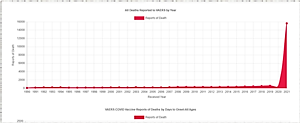 The Jihadist Genocide of Christians in Nigeria Intensifies
by Raymond Ibrahim October 10, 2021 at 5:00 am
	What several international observers have for years characterized as a "pure genocide" of Christians in Nigeria has reached new levels.
	Since the Islamic insurgency began in earnest in July 2009 — first at the hands of Boko Haram, an Islamic terrorist organization, and later by the Fulani, who are Muslim herdsmen also radicalized and motivated by jihadist ideology — more than 60,000 Christians have either been murdered or abducted during raids. The abducted Christians have never returned to their homes and their loved ones believe them to be dead. In addition, in the same time frame, approximately 20,000 churches and Christian schools have been torched and destroyed.
	Some of these findings are documented in an August 4, 2021 report by the International Society for Civil Liberties and Rule of Law, also known as "Intersociety," a nonprofit human rights organization based in Nigeria. Although the entire report is worth reading, a few notable excerpts follow:
	"The total number of 'direct' Christian deaths... from July 2009 to July 2021... is independently put at no fewer than 43,000.... The killings had emanated from the propagation of radical Islamism in Nigeria...
	"[T]he Islamic Jihadists and their 'esprit de jihad' in the Nigerian security forces have been responsible for at least [an additional] 18,500 Christian deaths arising from enforced disappearances, or those abducted and most unlikely to return alive... While most of the Muslims abducted by Jihadists in Nigeria are later released unconditionally to their families, most of their Christian counterparts are killed in captivity or forcefully converted to Islam....
	"The atrocities of the Jihadists primarily directed at Christians... include: massacres, killings, mutilations, slitting of throats and wombs, beheadings, torture, maiming, abductions, hostage-taking, rape, girl-child defilements, forced marriages, disappearances, extortions, forceful conversions and destruction or burning of homes and sacred worship and learning centers as well as forceful occupation of farmlands, destruction and forceful harvesting of farm crops and other internationally prohibited acts...
	"In the past twelve years... at least 17,500 churches and 2,000 Christian schools and other learning centers have been attacked by the Jihadists and destroyed in part or in whole, or burned or razed down. In the past seven months of 2021, for instance, the number of churches threatened or attacked and destroyed or burned down has risen to over 300....
	"In the same past twelve years, it was also independently found that no fewer than 30 million Christians especially in Northern Nigeria [which is Muslim-majority] and their ethno-religion were threatened and ten million of them have been uprooted, six million forced to flee their homes or geopolitical locations to avoid being hacked to death and over four million displaced and became IDPs [Internally Displaced Persons]...."
	Although the last month to be included in Intersociety's reporting period was July 2021, the massacres and atrocities have continued relentlessly since. A few examples just from August 2021, include:
	In one area of Plateau State, Fulani terrorists "killed 70 Christians, displaced 30,000 others and burned 500 homes [and 1,000 farms]" in just the first three weeks of August, according to an August 25 report. Davidson Malison, a local Christian leader from one of the affected areas, lamented:
	"Unceasing tears have continued to roll in our eyes as a nation and people. The terror being unleashed by Fulani herdsmen on Irigwe Christians has continued unabated and without any sign of remorse or regret."
	Rev. Ronku Aka, another leader of the Irigwe Christian community, noted:
	"While the Fulani herdsmen were attacking my communities, the soldiers and other security agents were around. As the Fulani invaders were carrying out the attacks, we expected them to confront the invaders and stop the destruction going on, but that did not happen."
	When Aka confronted the soldiers about their failure to act, they responded that they "had not received orders to repel the attackers."
	Elishi Datiri, another area Christian leader whose flock was slaughtered in this round of jihad, explained the situation more unreservedly:
	"Sadly, this carnage, genocide and wanton destruction of properties are being carried out in the very eyes of the security personnel whom the government spends billions of taxpayers' money on in their operation to protect lives and properties of all Nigerians. In many instances, the military collaborates with the Fulanis to carry out these dastardly acts. The military's direct participation in the destruction of Christians' farmlands and properties has at many times generated many petitions, press conferences/releases and in some instances physical demonstrations by the Christian communities demanding the removal of the military.... There's a continued onslaught on Christians which is being championed by the Fulanis and aided by the security agencies saddled with the responsibility to protect lives and property.... We wish to note with deep concern the unacceptable plundering of our land under the direct watch of constituted authorities charged with the responsibility of upholding all people's rights as entrenched in the Nigerian Constitution."
	According to another report from August 30, the Islamic herdsmen murdered another 36 Christians — often to distinctly Islamic cries such as "Allahu Akbar" — during several unchecked raids in the Nigerian state of Kadu throughout the month of August.
	During the funeral for 17 of these Christians, the Rev. Jacob Kwashi, an Anglican bishop who had presided over many other funerals for murdered Christians in recent weeks and months, unloosed his tongue:
	"We have never seen an evil government in this country like the one of today. The government is fully in support of the bloodshed in Nigeria. We are being killed just because we are not Muslims. These evil Fulani jihadists are enjoying the backing of the government to go about killing people, destroying their houses and farmlands, yet when we try to defend ourselves, the government will go about arresting our people. What kind of justice is this?"
	On the night of August 24 in Jos North, Plateau State, "jihadist Fulani herdsmen" entered yet another Christian village where, according to another report, they "went house to house killing residents." When they were finished, 37 more Christians lay murdered.
	During the predawn hours of August 3, Fulani terrorists raided another four Christian-majority villages where they murdered between 22 and 27 people, torched hundreds of homes, and systematically destroyed the farming villages' crops and grains. Discussing that attack, Jonathan Asake, a former member of Nigeria's House of Representatives, said:
	"[T]here is an ongoing genocide in Southern Kaduna targeted at the indigenous Christians population and the aim is to force or intimidate us to abandon our faith or leave our ancestral lands for the armed herdsmen. Some of the attacked villages... have been attacked at least three times in the past six years with mass graves where scores were buried standing as a testimony of what we are saying. Not a single church or school is left standing. Not a single herdsman has been apprehended all these years. It is unfortunate that while Kaduna State government and the Federal Government is playing blind to it, the larger world, especially the western media do not believe that our lives are worth any news."
	On August 5, governmental authorities demolished a church in Maiduguri, the capital city of Borno State in north Nigeria, which is Muslim-majority. The pastor's son, Ezekiel Bitrus Tumba, 29, was shot and killed for trying to intervene and prevent the demolition of his church. On Sunday, August 8, Christians gathered around the ruins of their church and held service. One Christian wrote on Facebook: "They demolished the building, thinking it is the Church. [But] the Church is Forever unstoppable and indestructible."
	Possibly in response, four more local Christian churches were torn down, all on the pretext that they did not have proper permits, which are nearly impossible to acquire in the Muslim-majority state of Borno. As one local Christian leader noted:
	"If you want to build a church, they will not give you a permit, because the government will [fire] anyone who proposes/signs a document to build a church."
	According to another report from August 10:
	"Sunni Muslim Fulani Herdsmen invaded the Christian orphanage in Miango, Nigeria and burned every building. The 147 children and staff evacuated a few hours before the August 2, 2021 attack. The children were made orphans in previous attacks by Sunni Muslim terrorists such as Boko Haram.
	"As Fulani herdsmen advance in the Miago and Jos areas they destroyed 500 homes, 5 churches and killed 68 Christians. Many were wounded. Nigerian law prohibits anyone from owning a firearm in Nigeria, but oddly the Fulani had weapons exactly like those of the army."
	The government under President Muhammadu Buhari naturally denies any wrongdoing. It has also long insisted that none of these murders has anything to do with religion — neither with the Muslim faith of the Fulani perpetrators nor with the Christian faith of their slain victims. Rather, the violence and bloodshed, according to the Nigerian government, is a byproduct of land disputes, poverty, and inequality.
	Although the Western mainstream media — and any number of Western politicians — have only been too happy to repeat this narrative and present what is, in fact, a jihadist-fueled genocide of Christians as a matter of economics — few Nigerian Christians are fooled.
	"Since the government and its apologists are claiming the killings have no religious undertones," the Christian Association of Nigeria once asked, "why are the terrorists and herdsmen targeting the predominantly Christian communities and Christian leaders?
	The Christian Association of Nigeria has also asked:
	"How can it be a [secular or economic] clash when one group [Muslims] is persistently attacking, killing, maiming, destroying, and the other group [Christians] is persistently being killed, maimed and their places of worship destroyed?"
	In the words of Sister Monica Chikwe, a nun from the Hospitaler Sisters of Mercy:
	"It's tough to tell Nigerian Christians this isn't a religious conflict since what they see are Fulani fighters clad entirely in black, chanting 'Allahu Akbar!' and screaming 'Death to Christians.'"
	Raymond Ibrahim, author most recently of Sword and Scimitar, is a Distinguished Senior Fellow at the Gatestone Institute, a Shillman Fellow at the David Horowitz Freedom Center, and a Judith Rosen Friedman Fellow at the Middle East Forum. https://www.gatestoneinstitute.org/17832/jihad-genocide-christians-nigeria 
ARUTZ SHEVA	Report: US pressing Sudan to establish diplomatic ties with IsraelSudan normalized ties with Israel as part of the Abraham Accords, but no steps for full normalization have taken place as of yet.Elad Benari , Oct 11 , 2021 3:59 AM 	The US administration is pressing Sudan to sign a normalization agreement with Israel, and to establish diplomatic relations with Israel, Kan 11 News’ Amichai Stein reported on Sunday.
	The pressure from Washington comes after a year in which Sudan avoided implementing the move, in part because of disagreements at the top of the Sudanese administration between the military and civilian echelons in the country.
	Sudan became the third Arab country to normalize ties with Israel as part of the Abraham Accords brokered by the Trump Administration in October, 2020, following the United Arab Emirates and Bahrain.
	The agreement between Israel and Sudan was announced days after then-US President Donald Trump officially removed Sudan from the list of nations that sponsor and finance terrorism.
	However, despite the agreement, no steps for full normalization between Israel and Sudan have taken place as of yet.
	In April, Sudan officially abolished a decades-old law on boycotting Israel, part of efforts to establish normal ties with the Jewish state.
	Sudan's Foreign Minister, Mariam Sadiq Al Mahdi, several weeks ago played down the normalization agreement between her country and Israel, telling The National in an interview that Israel will not be opening an embassy in Khartoum any time soon.
	Sunday’s report follows a report on Friday that a Sudanese delegation made up of senior security and military officials visited Israel last week to discuss relations between the two countries. https://www.israelnationalnews.com/News/News.aspx/314805 Shaked: We intend to resume building in Judea and SamariaInterior Minister says newly announced plans for construction in Golan Heights does not mean govt. is ignoring Judea and Samaria.Arutz Sheva Staff , Oct 11 , 2021 3:28 PM 	Interior Minister Ayelet Shaked spoke Monday afternoon at Makor Rishon’s Golan Conference and addressed the claim that the attention that the government is currently giving to the Golan Heights will come at the expense of construction in Judea and Samaria.	"We intend to continue building in Judea and Samaria as it was in previous years, even though there is a democratic government. We made it clear that we will continue and in a week or two there will be a meeting of the Supreme Planning Council and construction will continue," Shaked said.	On the argument between her and Foreign Minister Yair Lapid, she said, "The Foreign Minister called and said I made a mistake."	Shaked was asked about the storm that is raging around Minister Elazar Stern's statement about his handling of anonymous letters from complainants about harassment.	"When talking about the senior appointments committee, it was not for nothing that it was decided not to deal with a document that had also been examined in the past. In the army, when a soldier is under a commander and does not want to get involved, an anonymous letter is legitimate. In the army, when a commander receives a complaint - even if it is anonymous - it is necessary to investigate it," Shaked said.	Israeli Prime Minister Naftali Bennett on Monday announced plans to massively increase the number of Israelis living in the Golan Heights, including the establishment of new towns in the strategic area on Israel’s northern border.	Speaking at Makor Rishon’s Golan Conference Monday morning, Bennett said his government is moving forward with a plan to double, then quadruple the number of Israelis living in the Golan Heights from roughly 26,000 to 100,000.Speaking at Makor Rishon’s Golan Conference Monday morning, Bennett said his government is moving forward with a plan to double, then quadruple the number of Israelis living in the Golan Heights from roughly 26,000 to 100,000.	The plan, Bennett said, will include the establishment of two new towns in the Golan, as well as expansion of existing communities and investment in local infrastructure.	“The development of the Golan is a national interest,” Bennett said. “It is not enough to say ‘The people are with the Golan,’ the government also has to support the Golan. We have that kind of government now. [Justice Minister] Gideon Sa’ar is a true friend of the Golan, and is one of the biggest supporters of strengthening and settling the Golan.”“Our goal is to double the settlement in the Golan. In another six weeks, we will hold a government meeting in the area, during which we will approve a national program for the Golan Heights, with its goal being to go from 26,000 residents to 50,000, and then from 50,000 to 100,000; to establish two new towns in the Golan Heights, to create new jobs and to significantly invest in infrastructure.”  https://www.israelnationalnews.com/News/News.aspx/314845 Lapid to PA: Join Abraham Accords, our hand is extended in peaceKnesset marks 1-year anniversary of Abraham Accords. 'To those who would wage war on us, we are stringer than you think.'Arutz Sheva Staff , Oct 11 , 2021 4:01 PM 	The Knesset held an event Monday afternoon to launch the lobby for the Abraham Accords with the participation of the leaders of the peace agreements, Jared Kushner and Avi Berkowich, as well as Kushner's wife Ivanka Trump. The Moroccan ambassador to Israel is also taking part alongside them.	Foreign Minister Yair Lapid said at the event that during his meetings in Washington he would deal, among other things, with expanding the agreements. "One of my topics on my trip tonight to Washington, is the expansion of the number of countries in this agreement. The Abraham Accords will go down in history as one of the moments when people chose life. The new government in Israel not only accepted and embraced Abraham Accords, it moved them forward. It made them a lever of a new reality: economic, security and political."	Lapid thanked opposition leader Benjamin Netanyahu and former US President Trump for leading the agreements. "I want to thank President Trump for his part in the agreements and thank opposition leader Netanyahu for doing a great deal with these agreements. The State of Israel owes him a lot."	He called on other countries to join the accords, especially the Palestinian Authority. "I take this opportunity to call on the Palestinians, as well as the citizens of every Arab nation, to turn to peace. The people of Israel have not returned to their ancient homeland to fight, but to build a life of prosperity and good neighborliness here."	"Peace is not a compromise, it is the most decisive decision we can make. Peace is not a weakness, it embodies within it all the power of the human spirit. War is submission to all that is evil in us, peace is the victory of all that is good in us," Lapid said. More - https://www.israelnationalnews.com/News/News.aspx/314846 10/10/2021 NEWS AM    Canon in D (Pachelbel's Canon) - Arpabaleno \\ harpshttps://www.youtube.com/watch?v=MWQO-BudhrY Read the Prophets & PRAY WITHOUT CEASING!That is the only hope for this nation!Genesis 42:26And they laded their asses with their corn, and departed thence. 27And as one of them opened his sack to give his ass provender in the lodging-place, he espied his money; and, behold, it was in the mouth of his sack. 28and he said unto his brethren: 'My money is restored; and, lo, it is even in my sack.' And their heart failed them, and they turned trembling one to another, saying: 'What is this that God hath done unto us?'Merkel in Israel Sunday for farewell visit This will be Merkel's seventh official trip to the Jewish state since she took office in 2005. Merkel has been a strong ally and friend of Israel during her tenure at the country's helm.By TOVAH LAZAROFF   OCTOBER 9, 2021 22:37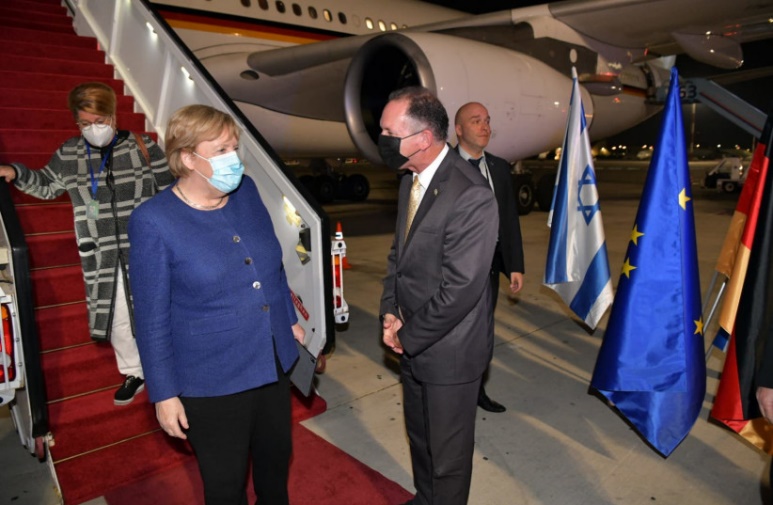 Merkel in Israel Sunday for farewell visit.(photo credit: FOREIGN MINISTRY)	German Chancellor Angela Merkel landed in Israel late Saturday night for what is expected to be her last visit before she leaves office.“Looking forward to a rich program that will strengthen our unique [Israel-German] relationship,” Germany’s Ambassador to Israel Susanne Wasum-Rainer tweeted in advance of the visit.This will be Merkel’s seventh official trip to the Jewish state since she took office in 2005. Merkel has been a strong ally and friend of Israel during her tenure at the country’s helm.	The exact date of Merkel’s departure from office is unknown. She is expected to remain the head of Germany’s caretaker government until a new one is formed in the aftermath of the country’s September 28th election.	On Sunday, she will speak with Prime Minister Naftali Bennett, Foreign Minister Yair Lapid and President Isaac Herzog and attend a dinner hosted by Bennett.I	n addition, she will meet with the cabinet, visit Yad Vashem World Holocaust Memorial Center and receive an honorary degree from Haifa’s Technion-Israel Institute of Technology at a ceremony in Jerusalem.	During her last visit to Israel in 2018, when she received an honorary doctorate from the University of Haifa, Merkel spoke about the importance of preserving the memory of the Holocaust.“We are at an important time because those who witnessed the Nazis are passing away. We therefore have to fight to preserve this memory and need to be aware of how we preserve memory in a world where there are no longer witnesses to these crimes,” she said.	On Monday, Merkel will participate in a round table conversation in Jerusalem with Tel Aviv University’s Institute for National Security Studies.	Israel and Germany have a strong strategic relationship, and the topic of Iran is expected to be part of Merkel’s conversations while in Israel.	In a manner akin to the US, the two countries are at odds over how best to prevent a nuclear Iran. Germany is also one of the six world powers that signed the 2015 Joint Comprehensive Plan of Action, otherwise known as the Iran deal, which Israel opposed.	Israel has been against the revival of the deal, which has been largely dormant since the Trump administration reneged on it in 2018.	Talks to revive the deal have faltered and in the interim, and countries are concerned that Iran’s nuclear advancements could soon make the deal irrelevant.	On Thursday, US State Department spokesman Ned Price said, “We would like negotiations to resume in Vienna as soon as possible. We have been saying this not for weeks now, but for months now. [An] imminent return to Vienna is necessary because this is not a process that can go on indefinitely. This is not a process that can drag out or that can be dragged out,” he said. https://www.jpost.com/israel-news/merkel-in-israel-sunday-for-farewell-visit-681522 2 foreign fighters killed in Israeli strike on Syrian airbase — monitorSyrian Observatory for Human Rights says attack late Friday targeted drone depot at T-4 base, which Israel has allegedly struck in the pastBy AFP and TOI staff Today, 10:44 am 	An Israeli missile strike on an airbase in central Syria has killed two Damascus-allied foreign fighters and wounded several Syrian service personnel, a Britain-based war monitor said on Saturday.	The Syrian Observatory for Human Rights said the two foreigners were killed in the raid on the T-4 airbase late Friday, but their nationality was not immediately clear.	The official Syrian news agency SANA earlier said that, “at around 9:00 p.m., the Israeli enemy… fired a volley of missiles towards the T-4 military airport.”	“The aggression wounded six soldiers and led to some material damage,” it added.	The attack targeted a drone depot at the base, according to the war monitor, a pro-Syrian opposition organization of uncertain funding based in the UK.	Contacted by AFP, an Israel Defense Forces spokesperson said the military does not comment on foreign media reports. More -https://www.timesofisrael.com/2-foreign-fighters-killed-in-israeli-strike-on-syrian-airbase-report/ From Western Wall to Old City alleys, curious Israelis embrace Bahraini visitorsActivists and officials from new Gulf partner, hosted by NGO seeking to deepen ties created by Abraham Accords, revel in warm reception, shrug off Palestinian residents’ hostilityBy Lazar Berman Today, 6:41 am 	A man pulled up a plastic chair only feet away from the Western Wall in Jerusalem’s Old City on Wednesday and sat himself down in the midday sun. Like the hundreds of Jews around him, he closed his eyes and began praying.	But unlike the ultra-Orthodox Jewish men on either side of him, dressed in black suits and white shirts, the man was decked out in an immaculate white robe down to his sandals and a red-and-white keffiyeh around his head and shoulders.	Mohammed Saleh, an official with Bahrain’s Education Ministry, stood, bowed, and sat again as he went through his Muslim liturgy. Some of the men around him ignored the uncommon sight entirely, focusing on their own prayer. Others, mostly younger Haredim, looked on with a mix of curiosity and bewilderment, and those who possessed smartphones pulled them out to take pictures.	A Yemenite bar mitzvah procession flowed around Saleh as a young boy carried a Torah scroll to the ark in front of where he was praying. An Orthodox soldier still in basic training hovered nearby nervously, asking tentatively who Saleh was in an attempt to figure out if there was anything a soldier was expected to do in this situation.	Saleh wasn’t the only Bahraini Muslim at the Western Wall that day. Eight other Bahraini businessmen, activists, and officials posed for pictures and placed notes between the stones of the wall on both the women’s and men’s sides of the holy site plaza.They were part of the first Bahraini delegation to fly to Israel on the new direct Gulf Air route from Manama to Tel Aviv.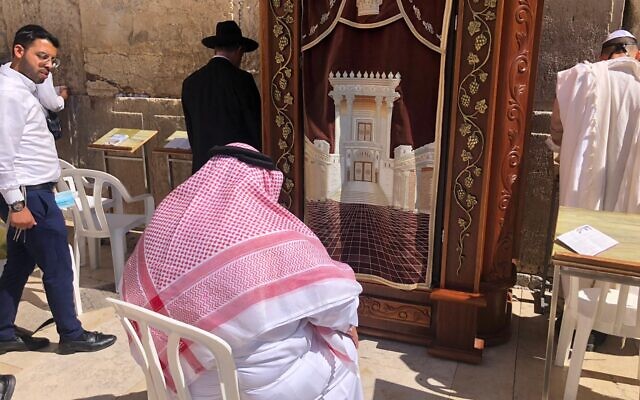 Bahraini education official Mohammed Saleh prays at the Western Wall in the Old City of Jerusalem, October 6, 2021 (Lazar Berman, Times of Israel)	The visit was organized by Sharaka, or “partnership” in Arabic, an NGO founded by Israeli, Bahraini, and Emirati social entrepreneurs in the wake of the 2020 Abraham Accords.	The twelve-day trip, which began on Sunday, included a tour of the Yad Vashem Holocaust memorial, meetings with Israeli entrepreneurs and students, discussions with government officials, and tours of Israel’s religious and historical sites.	As much as the Bahraini participants were learning about Judaism and Israel on their walk through Jerusalem’s Old City, it seemed that the Israelis around them were going through their own profound experiences.	“Can we take pictures?” Jews, both young and old, asked tentatively, before throwing their arms around the Bahraini visitors they consistently assumed were from Dubai. Israelis also tried welcoming the guests in Arabic with wildly varying levels of success.	As Saleh wandered over to observe a bar mitzvah boy reading from the Torah as his mother and sisters looked on from the other side of the partition dividing the men’s and women’s sections, the family waved him over to join the procession dancing in a circle around the boy. Before Saleh left, he showered the young man with candies after noticing the family members doing so and posed for a photo with the smiling teen.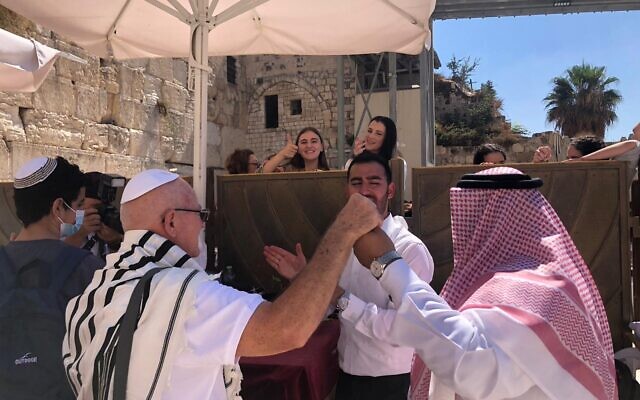 Bahraini education official Mohammed Saleh dances with a bar mitzvah boy and his family in the Old City of Jerusalem, October 6, 2021 (Lazar Berman, Times of Israel)	A group of ultra-Orthodox schoolgirls looked on apprehensively as the Bahraini group made its way back through the Kotel plaza, asking each other whether the impeccably dressed men and women were Arabs and whether their teachers would be upset if they took pictures with strangers.	The Bahrainis experienced the welcoming, inquisitive, and charmingly intrusive Israel that pleasantly surprises so many first-time visitors	Wherever they walked in the Old City, the Bahrainis were the center of attention. They experienced the welcoming, inquisitive, and charmingly intrusive Israel that pleasantly surprises so many first-time visitors. 	A Birthright group encountered them next to the Hurva synagogue, which visibly excited the young Jewish Americans also visiting Israel for the first time.“It’s amazing here; there’s so many different types of people and different types of culture just kind of meeting in one place,” remarked Rebecca Nadler from Florida.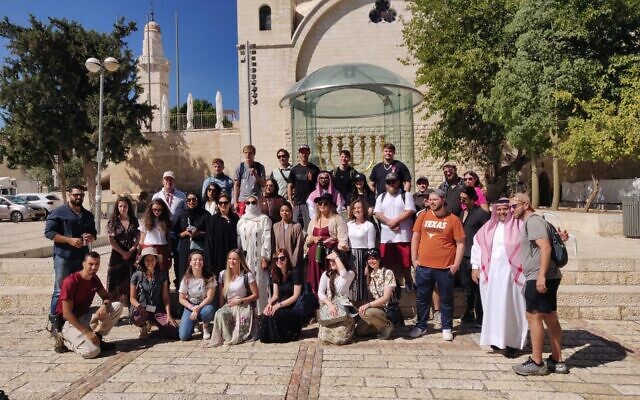 Bahrainis take a photo with a group of American Jews on Birthright in the Old City of Jerusalem, October 6, 2021 (Lazar Berman, Times of Israel)	But not all Jerusalemites were happy to see cosmopolitan Gulf Arabs from Israel’s newest regional partners taking in the city’s sights alongside Jewish hosts.	In many places the group visited — including Mahane Yehuda market, the Armon Hanatziv promenade, and the Old City — there were young Palestinian men who called them traitors, blasted nationalistic music, or even cursed their families.	The Palestinians largely view last year’s decision by Bahrain and the United Arab Emirates to normalize relations with Israel as a betrayal of the long-held principle that Arab states should wait for the establishment of a Palestinian state before establishing ties with Israel.	But the Bahrainis were unfazed by the epithets, choosing to ignore them as much as possible. They said the verbal attacks were entirely expected, and rather tame compared to some of what they’ve experienced on social media and from Palestinians living in Bahrain.	“A lot of people have trauma here, maybe,” offered Khawla Al Shaer, who works at a pharmaceutical company in Bahrain.”And that blocks them from seeing what is best for them.”“Deep inside I don’t think they have bad intentions,” she said.A peace startup	Sharaka, which sees itself as a “peace startup”, was founded with the aim of translating the Abraham Accords into a warm peace between people, something sorely lacking in Israel’s decades-old relations with Egypt and Jordan, the first two Arab nations to make peace with Israel.	“We are convinced that many, many people in the region, especially the younger generation, are pragmatic, open-minded and want a positive future and present,” said Dan Feferman, Director of Communications and Global Affairs at Sharaka.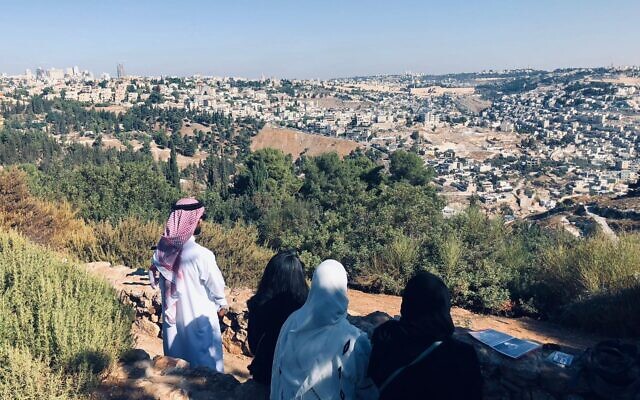 Bahraini educators and activists look out over the Old City of Jerusalem, October 6, 2021 (Lazar Berman, Times of Israel)	The NGO also brought over a delegation last December made up of Bahrainis and Emiratis.	“We want these brave pioneers who are being criticized by some at home to get to know Israel and Israelis with their own eyes,” said Feferman, “and to introduce them to specific organizations and people, especially from the private sector and civic society, in order to create relationships and collaborations.”	“They are also doing an important job positively representing Gulf Arabs here in Israel — a population that Israelis never really got to know until recently,” he explained.	Israel and Bahrain signed a normalization agreement in September 2020 on the White House lawn,  part of a thaw in regional relations that also saw the United Arab Emirates, Morocco and Sudan agree to establish ties with Israel. Last week, Foreign Minister Yair Lapid inaugurated Israel’s embassy in Manama on the same day the first direct flight took off for Ben Gurion Airport.Before she came to Israel, said Shaer, her friends feared for her safety. “They were tense because of the things they see in the media,” she explained.	An energetic, tattooed Bahraini who boxes in her spare time, Shaer said she was struck by the warmth of the welcome she received.	“We saw a lot of care and love and hospitality,” she said.	“There are very beautiful, lovely, friendly people,” said Nayla al Meer, a PhD student and official in the Youth and Sports Ministry. “This is the trip of my life.”	Meer said that her family fully supported her making the trip.	Fatema Al Harbi, who works for the Education Ministry and serves as Sharaka’s vice chairman in Bahrain, is also an accomplished athlete and entrepreneur. Growing up, she had learned only “all the bad stuff” about Israel but wanted to discover what the country was really like by herself.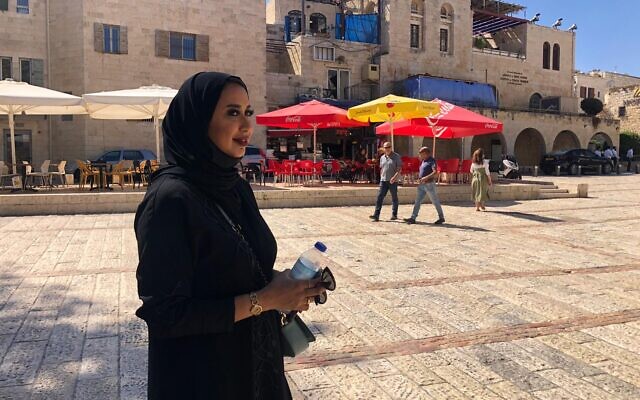 Bahraini education official Fatema Al Harbi in the Old City of Jerusalem, October 6, 2021 (Lazar Berman, Times of Israel)“I didn’t want to hear about it,” she said. “I didn’t want to see it through media. I wanted to experience it by myself, and see it by my eyes to know the truth, to know the reality.”	“I see them living peacefully,” she continued. “I saw a lot of Arab Israelis and Arabs; they love living here.”Asma Alatwi, a 28-year-old who studied Hebrew in Cairo, and founded the Shemot Academy, the first institute for the study of Hebrew in Bahrain, said she came to learn more about Israeli life and culture — both Arab and Jewish — and to meet friends she has made over social media since the Abraham Accords were signed.	“If I get a chance I would like to discuss and expand the cooperation between Shemot Academy centers with ulpans here in Israel,” she said, referring to schools that teach Hebrew to new immigrants and other newcomers.A door opens	The group was especially moved by the Yad Vashem Holocaust Museum.Bahrainis don’t learn about it at school, explained Shaer. “We did learn about the Hiroshima bombing, for example, we did learn about World War One and World War Two and so on, but the Holocaust subject is a matter we should study and learn more about.”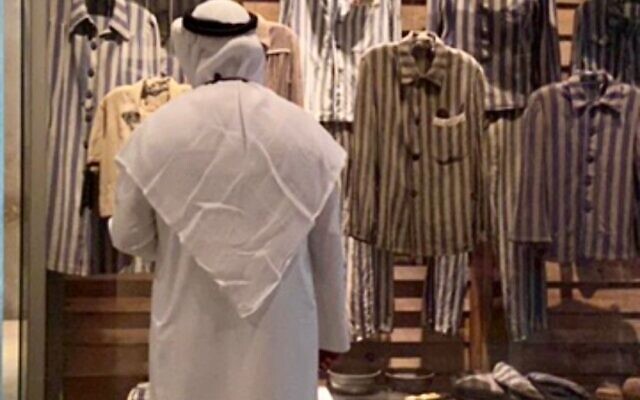 A Bahraini visitor at Yad Vashem Holocaust memorial in Jerusalem, October 6, 2021 (Sharaka)	“Being in that museum, and seeing all those pictures and all those documents, was amazing in a horrific way,” said Shaer. “I didn’t know how much effect it has on the Jewish people.”	She said that the museum “opened a door in her mind” that she Intends to explore further.	She had been taught about the Holocaust briefly in school, Harbi said,  “but not about the people that died, that they were Jews, that it was intentional.”	She believes that Bahrain will teach about the Holocaust properly in schools in the coming years.	“I hear many stories about the Holocaust, but really I didn’t know the truth until I visited the Holocaust museum,” said Meer. “I will never, never forget what I saw.”	One of the key lessons members of the group said they took from the Holocaust museum — and to a large extent from the raw bitterness of Palestinians they encountered — is the productive approach Israelis have adopted toward past traumas.	“Living in the past will never make us thrive,” said Shaer. “Holding to the grudges of our ancestors will actually destroy us.” https://www.timesofisrael.com/from-western-wall-to-old-city-alleys-curious-israelis-embrace-bahraini-visitors/ [Most would never have considered that this type of an even could ever happen. – rdb]In ceasefire talks, Hamas said demanding free movement on Gaza borderLebanese TV channel cites sources in the terror group claiming it also wants IDF to stop all border incursionsBy TOI staff Today, 5:27 pm 	Lebanese pro-Hezbollah TV channel Al Mayadeen reported Saturday on the terror group’s alleged demands as it holds indirect talks with Israel for a long-term ceasefire in the Gaza Strip.
	Unnamed sources cited by the network said Hamas was committed to maintaining the calm “as long as the occupation adheres to it.”
	They said Hamas, in talks being mediated by Egypt, demanded that Israel not enter the border area in eastern Gaza and sought safety for Palestinian farmers near the border. It also wanted freedom of movement for its own forces near the border.
	The sources said Hamas also wanted Gaza’s reconstruction sped up following May’s war and previous conflicts.
	On the issue of a prisoner exchange, the sources said that “the ball is now in the Israeli court,” while adding that Hamas has clear demands on the issue, though they did not elaborate.
	Turkish state media reported on Tuesday that Hamas and Egypt have advanced agreements to strengthen the ceasefire, days after senior Hamas officials met with Egyptian intelligence in Cairo.
	The terror group and Egypt saw “progress” in “understandings to stabilize the truce in Gaza, speed up the pace of reconstruction, and efforts to ease the siege,” according to the Anadolu news agency.
	In a rare scene, senior Hamas officials, including Gaza chief Yahya Sinwar and Hamas leader Ismail Haniyeh, gathered in Cairo on Sunday night for the current round of talks with Egyptian intelligence officials, aimed at procuring a long-term ceasefire with Israel.
	An official in Hamas told The Times of Israel that some movement in the talks has been “expected,” but added: “These meetings are often just talk. But obligations are later borne out if each side does what it has pledged to do.”
	Israel and Hamas have been holding indirect negotiations, moderated by Egypt, on stabilizing the fragile ceasefire since the 11-day battle between the two sides in May. Israel has vowed not to allow a full reconstruction of Gaza without a prisoner swap between the two sides.
	Israel leveled higher restrictions on Gaza for months following the 11-day conflict, effectively preventing substantial reconstruction of the battered enclave.
	Gaza has been tightly blockaded by both Israel and Egypt for a decade and a half. Jerusalem says that this is necessary to prevent Hamas from amassing arms.
	Hamas currently holds two living Israeli civilians as prisoners in Gaza — Avera Mengistu and Hisham al-Sayed. The terror group is also holding the bodies of two Israeli soldiers killed during the 2014 Gaza war: Oron Shaul and Hadar Goldin.
	Prime Minister Naftali Bennett discussed the prisoner exchange issue with Egyptian President Abdel-Fattah el-Sissi during a recent state visit to Sharm el-Sheikh.
	For months, Israeli officials vowed that they would not allow a full reconstruction of Gaza without a prisoner swap. Despite the absence of an agreement, however, Israel has slowly relaxed the additional sanctions following low-level exchanges of fire with Palestinian terrorists in Gaza. https://www.timesofisrael.com/in-ceasefire-talks-hamas-said-demanding-free-movement-on-gaza-border/ [ A grave danger to let them get at the border. – rdb]Iran has 120 kilograms of 20% enriched uranium, atomic chief saysUN agency in September estimated that Islamic Republic has 84.3 kilos of uranium enriched to that levelBy AFP Today, 5:27 am 	TEHRAN, Iran — Iran has enriched more than 120 kilograms of 20-percent enriched uranium, the head of the country’s atomic energy agency said on state television Saturday evening.	“We have passed 120 kilograms,” said Mohammad Eslami, head of the Atomic Energy Organization of Iran. “We have more than that figure.”	“Our people know well that they (Western powers) were meant to give us the enriched fuel at 20 percent to use in the Tehran reactor, but they haven’t done so,” he added.	“If our colleagues do not do it, we would naturally have problems with the lack of fuel for the Tehran reactor.”	In September, the International Atomic Energy Agency reported that Iran had boosted its stocks enriched above the percentage allowed in the 2015 deal with world powers.	It estimated that Iran had 84.3 kilos of uranium enriched to 20 percent (up from 62.8 kilos when the IAEA last reported in May).Under the deal, Iran was not meant to enrich uranium above 3.67 percent, well below the 90-percent threshold needed for use in a nuclear weapon.	Under the 2015 agreement China, France, Germany, the United Kingdom and the United States had agreed to lift some sanctions against Iran if Tehran cut back its nuclear program.	But since then US president Donald Trump pulled Washington out of the deal in 2018, Tehran has progressively abandoned its commitments under the agreement, and the United States has imposed fresh sanctions in response.	On Friday, Iran’s Foreign Minister Hossein Amir-Abdollahian said he was optimistic that talks on reviving the 2015 deal would make progress, provided Washington fully resumed its commitments. https://www.timesofisrael.com/iran-has-120-kilograms-of-20-enriched-uranium-atomic-chief-says/  So much for any Iranian deal. – rdb]Lebanon left without power for days after state-run grid collapsesDue to fuel shortages amid financial crisis, al-Zahrani and Deir Amar electricity plants shut down; citizens will have to rely on private generators, which use scarce diesel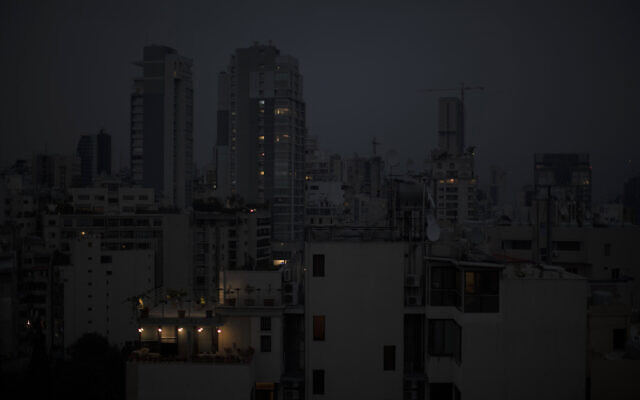 By TOI staff and Agencies Today, 4:58 pm Illustrative: The capital city of Beirut remains in darkness during a power outage, on July 6, 2020. (AP Photo/Hassan Ammar)	Lebanon faces a nationwide power outage for a number of days after the country’s two largest power stations shut down on Saturday due to a fuel shortage, an official said.	With no state-produced electricity, citizens will have to rely on private generators that run on diesel, which is already in short supply.	“The Lebanese power network completely stopped working at noon today, and it is unlikely that it will work until next Monday, or for several days,” a government official told Reuters.	After the two power plants, al-Zahrani and Deir Amar, ran out of fuel, their separation from the grid lowered national power production to below 200 megawatts, forcing the collapse, the LBCI television network reported.	The state electricity company will try to use army fuel reserves to operate the power plants temporarily, the official told Reuters, but added that it would be unlikely to happen anytime soon.	The country of six million is experiencing its worst-ever financial crisis, with a currency that has lost around 90 percent of its value, people’s savings trapped in banks, and qualified labor emigrating in droves.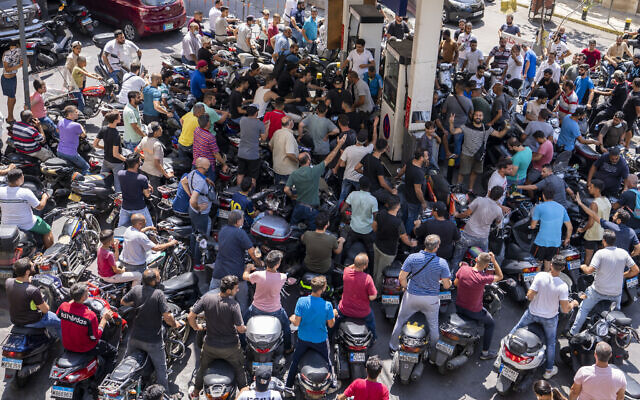 Motorcycle drivers wait to get fuel at a gas station in Beirut, Lebanon, on August 31, 2021. (AP Photo/ Hassan Ammar, File)		It has been described by the World Bank as one of the most severe the world has witnessed since the 1850s.		Lebanon’s ongoing economic crisis is rooted in decades of corruption and mismanagement by the ruling class and a sectarian-based political system that thrives on patronage and nepotism.Severe shortages in fuel have resulted in crippling power cuts and hours-long waits at gas stations.		Hezbollah’s leader, Hassan Nasrallah, announced in August that Iran was sending fuel to Lebanon to help ease the crisis. The first Hezbollah-commissioned Iranian oil tanker arrived in the Syrian port of Baniyas in September and the diesel was unloaded to Syrian storage places before it was brought overland to Lebanon by tanker trucks, where it was welcomed with celebratory gunfire.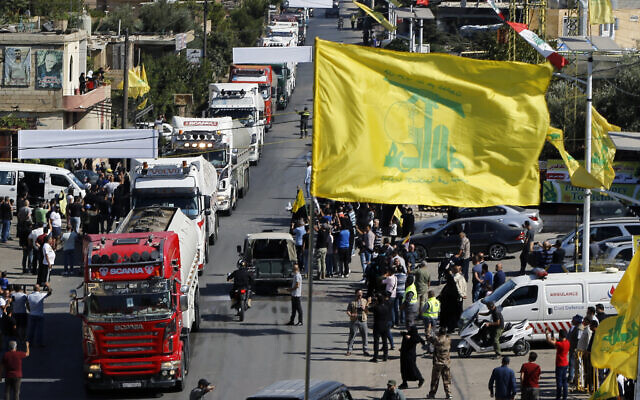 A convoy of tanker trucks carrying Iranian diesel across the border from Syria into Lebanon arrives at the eastern town of al-Ain, Lebanon, on September 16, 2021. (AP Photo/Bilal Hussein)		Hezbollah, often accused of operating a state-within-a-state, has been taking part in Syria’s civil war alongside government forces. It manages its own crossing points along the Lebanon-Syria border, away from formal border crossings.	Lebanese Prime Minister Najib Mikati has said the shipments violate Lebanon’s sovereignty and are not approved by his government.		Until Saturday’s outage, utility power was only available a handful of hours a day, forcing businesses and hospitals to scale back operations or shut down completely.Under another initiative to bring some power to the country, energy ministers from Egypt, Jordan, Syria, and Lebanon earlier last month agreed to a plan to bring Egyptian gas and Jordanian electricity to Lebanon via Syria. https://www.timesofisrael.com/lebanon-faces-several-days-without-power-after-state-run-grid-collapses/ [Lebanon is a failed government and has been for years and is now at the point of collapse. – rdb]China’s Xi calls Taiwan’s independence push ‘serious hidden danger’ & promises ‘peaceful reunification’ with self-governed island 9 Oct, 2021 08:27 	Reunification with China best serves the interests of Taiwanese people and will be achieved by peaceful means, Chinese President Xi Jinping insisted, warning foreign nations about interfering in the issue. “Taiwan independence separatism is the biggest obstacle to achieving the reunification of the motherland and the most serious hidden danger to national rejuvenation,” Xi said in a speech at Beijing’s Great Hall of the People on Saturday.“Realizing national reunification by peaceful means best serves the interests of the nation as a whole, including our brethren in Taiwan,” the President said.	The historical task of the complete reunification of the motherland must be fulfilled, and will definitely be fulfilled.Xi, who had earlier warned that China wouldn’t hesitate to use force against Taiwan and, in July, promised to “smash” any attempts at establishing formal independence made by the island of 25 million, struck a softer tone in this speech.   	However, he warned foreign nations about meddling in the Taiwanese issue, saying it was “purely China’s internal affair and does not allow any external interference.”The address was delivered on the 110th anniversary of the revolution that concluded in the overthrow of imperial rule in China in 1911. Taiwan celebrates National Day on the same date, with the uprising there having led to the creation of the Republic of China (ROC). The ROC originally occupied territories on the mainland, but its leadership was forced to flee to the island after a civil war with the communists in 1949. Taiwan has been self-governed since then, but has never formally declared independence from China, with Beijing, under its ‘One China’ policy, viewing it as a breakaway territory.	The office of Taiwanese President Tsai Ing-wen reacted to Xi’s words by reiterating that the island considered itself a sovereign independent state. “The nation’s future rests in the hands of Taiwan’s people,” it insisted.	Taiwan’s Mainland Affairs Council, which handles the island’s relations with Beijing, retorted with an even harsher statement, urging China to “abandon its provocative steps of intrusion, harassment, and destruction” and to return to the negotiating table.	Tensions have been running high between Taipei and Beijing of late, with Chinese warplanes making almost 150 incursions into Taiwan’s air defense zone since the start of October. However, those flights have ceased in the past couple of days.	Meanwhile, reports have emerged of US special operations forces secretly training Taiwanese troops for months to prepare them to counter China. Washington has been maintaining unofficial ties with Taipei and supplying weapons to the island, despite recognizing Beijing as the sole legitimate authority in China since 1979.	On Friday, former Australian prime minister Tony Abbott paid an unofficial visit to Taipei, assuring the local authorities that both Australia and the US would assist Taiwan if conflict with China escalated. https://www.rt.com/news/537041-xi-china-taiwan-reunification/  [The US is in a huge bind with China and I have a true apprehension that this will end up in a major war before it is over with. – rdb]IAI to equip Estonian Defense Forces with 'Blue Spear' land-to-sea missile systemEstonia announced that Proteus Advanced Systems, a joint venture of Israel Aerospace Industries and ST Engineering, won the tender to provide defense systems to the nation.By JERUSALEM POST STAFF   OCTOBER 10, 2021 02:53	Israel Aerospace Industries (IAI) announced last week that it has reached an agreement with Estonia to arm the nation's defense forces with the Blue Spear (5G SSM) land-to-sea missile system.	The Estonian Center for Defense Investment (ECDI) announced that Proteus Advanced Systems, a joint venture of Israel Aerospace Industries and ST Engineering Land Systems, won the tender to provide the Estonian Defense Forces with advanced anti-ship missile systems.	The Blue Spear system allows for launching from land-based platforms with flight at high sub-sonic speed. This project is the most complex in Estonia's defense history, and can operate through all weather conditions, all hours of day and night, and provides the ability to strike targets out of sight at sea. WASP system on Heron UAV (credit: IAI)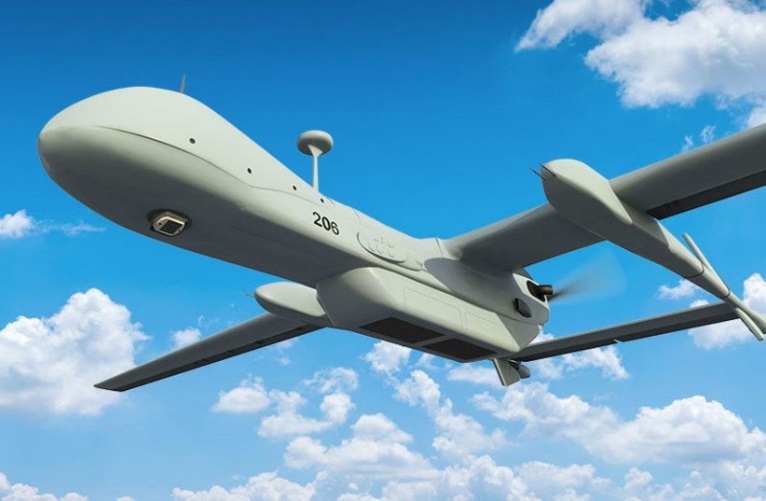 	Estonia's Defense Minister, Kalle Laanet, said “This weapon system substantially improves our coastal defense and sends a clear message that we are contributing to the regional and collective defense effort. This is one of the most complex and high-tech weapon systems of all time and a huge leap forward for the Estonian Defense Forces. I am very glad that Estonia has a defense industry capable of participating in such high-tech projects.”	IAI is a world leader in aerospace innovation, delivering state-of-the-art technology in air, navy, land and space, for commercial and defense purposes. ST Engineering is a global engineering group which utilizes technology and innovation in the fields of aerospace and naval defense, in Europe, the Middle East, US and Asia.  https://www.jpost.com/international/iai-to-equip-estonian-defense-forces-with-blue-spear-land-to-sea-missile-system-681532 Austria’s Kurz quits amid accusations of abusing funds for positive coverageMirroring erstwhile ally Netanyahu, the 35-year-old chancellor faces allegations he broke the law to influence media’s treatment of him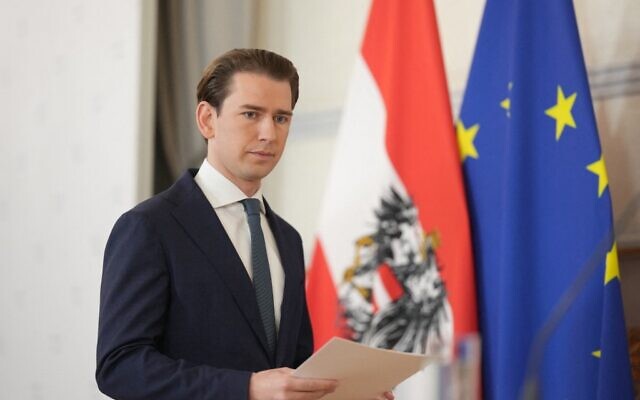 By Agencies and TOI staff Today, 10:28 pm Austrian Chancellor Sebastian Kurz arrives to give a press statement on the government crisis at the Federal Chancellery in Vienna, Austria, on October 9, 2021. (Georg Hochmuth/APA/AFP)	Austrian Chancellor Sebastian Kurz said on Saturday he was stepping down in an effort to defuse a government crisis, triggered by prosecutors’ announcement that he is a target of a corruption investigation.	Kurz, 35, said he has proposed that Foreign Minister Alexander Schallenberg replace him. But Kurz himself will remain in frontline politics, saying that he will become the head of his conservative Austrian People’s Party’s parliamentary group.	Kurz’s party had closed ranks behind him after the prosecutors’ announcement on Wednesday. But its junior coalition partner, the Greens, said on Friday that Kurz couldn’t remain as chancellor and demanded that his party nominate an “irreproachable person” to replace him.	Before resigning, Kurz had in recent days canceled his upcoming visit to Israel, which had been slated for next week.Opposition leaders had called for Kurz to go and planned to bring a no-confidence motion against him Tuesday in parliament.	“What we need now are stable conditions,” Kurz told reporters in Vienna. “So, in order to resolve the stalemate, I want to make way to prevent chaos and ensure stability.”	Kurz and his close associates are accused of trying to secure his rise to the leadership of his party and the country with the help of manipulated polls and friendly reports in the media, financed with public money.	Kurz, who became the People’s Party leader and then chancellor in 2017, has denied wrongdoing, and until Saturday made clear that he planned to stay on.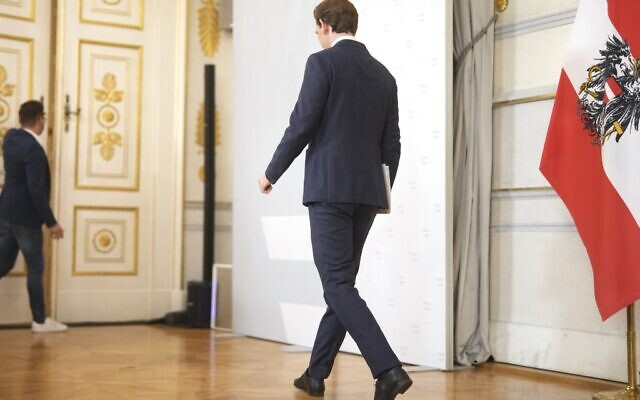 Austrian Chancellor Sebastian Kurz leaves after giving a press statement on the government crisis at the Federal Chancellery in Vienna, Austria, on October 9, 2021. (Georg Hochmuth/APA/AFP)		In Saturday’s statement, he insisted again that the accusations against him “are false and I will be able to clear this up — I am deeply convinced of that.”		Kurz said he will keep his party’s leadership as well as becoming its parliamentary group leader.		Kurz’s first coalition with the far-right Freedom Party collapsed in 2019. The chancellor pulled the plug after a video surfaced showing the Freedom Party’s leader at the time, Vice Chancellor Heinz-Christian Strache, appearing to offer favors to a purported Russian investor.	Kurz enjoyed warm relations with Israel’s former prime minister Benjamin Netanyahu, and credited him for helping him realize, relatively early in the coronavirus pandemic, the need to ratchet up measures to try to stop the spread of COVID-19.	Kurz’s government had also been broadly supportive of Israel on the international stage. In May, amid the fighting between Israel and the Hamas terror group in Gaza, the Israeli flag flew on Austria’s Federal Chancellery building, and Kurz assigned clear blame to Hamas for the violence.
	The allegations against Kurz echo Netanyahu’s ongoing corruption trial, in which he is accused of using his position and taking illicit action to benefit certain media shareholders in exchange for positive coverage. Netanyahu, like Kurz, lost his hold on power this year due in part to those allegations.
	Unlike Kurz, Netanyahu refused to resign for years amid his investigations and indictment on those charges, leading the country to a crisis of four elections in two years, until a coalition of parties with diametrically opposed ideologies came together to unseat him in June.
	Austrian prosecutors announced on Wednesday that Kurz is under investigation over claims that government money was used in a corrupt deal to ensure positive coverage in a tabloid newspaper.
	Prosecutors say that Kurz and nine other individuals, as well as three organizations, are under investigation in the affair. https://www.timesofisrael.com/austrias-kurz-quits-amid-accusations-of-abusing-funds-for-positive-coverage/ [It appears we have another international politician bite the dust. – rdb]Former Bachelor star Monique Morley is hospitalised with extremely rare heart complication 'as a side effect of her first Pfizer jab'By Alisha Buaya For Daily Mail Australia Published: 23:27 EDT, 8 October 2021 | Updated: 23:51 EDT, 8 October 2021 	Former Bachelor star Monique Morley is the latest public figure to be hospitalised after getting the Pfizer covid vaccine. 	On Friday, the 29-year-old revealed that over the past week she had been dealing with 'rare side effects' after getting her first vaccination.	In a series of lengthy Instagram posts, the former lingerie designer told her followers that she experienced 'pericarditis and unknown uncontrollable fits' after her first jab.	Her story: Monique Morley revealed to fans on Saturday she's been 'dealing with rare side effects' over the past week after her getting her first dose of the Pfizer Covid vaccine	Pericarditis is an inflammation of the sac-like tissue that surrounds the heart that holds it in place and helps it function. 	She made it clear that she was 'not anti-vax or pro-vax,' insisting that she is 'open-minded' and 'pro personal choice, whatever that may be.' 	'I'm pro being kind and considerate, and not trolling and bullying on those who... just don't agree with you.' 	The reality TV said of her experience: 'I was told by some doctors my symptoms weren't from the vaccine, simply because they weren't "usual" and not to report it and not to go to hospital.	Experience: In a series of lengthy Instagram posts, the former lingerie designer told her followers that she experienced 'pericarditis and unknown uncontrollable fits' after her first jab	'Here we are a week later with multiple ambulance calls, hospital stays - now being diagnosed by a cardiologist with heart issues from the vaccine.	'If only they were open minded maybe I could have had treatment sooner.'	The former Bachelor star wrote that she wasn't looking for sympathy and understood that she took a risk by choosing to get the vaccine, and added: 'I'm okay with that.' More - https://www.dailymail.co.uk/tvshowbiz/article-10074747/Bachelor-star-Monique-Morley-hospitalised-following-rare-vaccine-effects.html   The keep trying to tell you that this is a rare event and is an easily treated problem. That is not true. I have seen more than one person come to their end from myocarditis. – rdb]Biden's vaccine mandate depends on OSHA emergency regulation. Here's how that's fared in courtProvisions struck down 4 times in 6 casesBy WND News Services Published October 9, 2021 at 4:30pm By Fred Lucas The Daily Signal	President Joe Biden is using what one court opinion called “the most dramatic weapon in OSHA’s enforcement arsenal” to back up his COVID-19 vaccine mandate for employers with 100 or more workers.	But relying on this bureaucratic weapon could be a risky strategy in the face of litigation threats, since courts have struck down all or part of the Occupational Safety and Health Administration’s emergency regulations in four of the six legal challenges so far.	Biden mentioned OSHA’s role Thursday in a speech promoting the need for Americans to get COVID-19 vaccinations during a trip to Elk Grove Village, Illinois, near Chicago.	“The unvaccinated overcrowd our hospitals [and] overrun emergency rooms and intensive care units,” Biden told his audience. “The unvaccinated patients are leaving no room for someone with a heart attack or a cancer operation and so much more because they can’t get into the ICU, can’t get into the operating room.” [Most of those comments are like the majority of the comments coming from “bi-dum”’s mouth and they are lies. – rdb]	“The unvaccinated also put our economy at risk because people are reluctant to go out,” the president said.	Biden said the Labor Department, which includes the Occupational Safety and Health Administration, would “shortly issue an emergency rule” to enforce the vaccine mandate for Americans whose employers have more than 99 full-time workers on the payroll.The president, who asked for the OSHA regulation Sept. 9, said Thursday that a previous mandate imposed on federal employees had a big impact.	“Here’s the deal: These requirements are already proving that they work,” Biden said. “Starting in July, when I announced the first vaccination requirement for the federal government, about 95 million eligible Americans were unvaccinated. Today, we [have] reduced that number to 67 [million] eligible Americans who aren’t vaccinated.” [More Lies. – rdb]	The president also said that vaccine mandates already imposed by public and private sector employers, including colleges and universities, spurred a dramatic increase in COVID-19 vaccinations.“Vaccination requirements result in more people getting vaccinated,” Biden said.3 Conditions in Law	U.S. deaths attributed to COVID-19 in 2021, at 353,000, already have surpassed COVID-19 deaths for the entirety of 2020, when a total of 352,000 died from the disease caused by the new coronavirus. [The so called pandemic was JUST getting started in 2020 so you would expect lower numbers. DUH – rdb]	Before OSHA issued an emergency COVID-19 regulation for health care workers in June, the agency’s last such emergency regulation was struck down in court in 1984.	Under the 1970 statute creating the Occupational Safety and Health Administration, the agency must promulgate a long-term rule within six months to supersede any emergency temporary standard.	Congress passed and President Richard Nixon signed the Occupational Safety and Health Act, which established OSHA as part of the Labor Department to regulate safety in workplaces.	The law specifically allows OSHA to impose immediately an emergency, temporary standard—which bureaucrats call an ETS—in a process that bypasses the sometimes lengthy procedures and reviews in rulemaking.	However, the law also places three conditions on the agency’s capacity to impose such a regulation, according to a recent study by the Congressional Research Service, which produces reports for Congress.	The first condition is that employees are being exposed to “grave danger.” The second is that an emergency standard from the government is necessary to protect employees from such danger. The third is that the rule is feasible for employers to implement.	Under the Administrative Procedure Act, an executive branch agency must allow 30 days for public comment after placing a proposed regulation in the Federal Register. Objectors to the regulation may call for a public hearing.	Spokespersons for OSHA and the Labor Department did not respond to The Daily Signal’s requests for comment for this report.‘Vulnerable in the Courts’	In 1983, OSHA issued an emergency temporary standard lowering the permissible exposure limit to asbestos. The agency claimed that 80 workers would die from exposure to the substance over six months if the rule wasn’t in place.	The 5th U.S. Circuit Court of Appeals did not buy the government’s argument, however. In the case of Asbestos Information Association v. OSHA, the federal appeals court invalidated OSHA’s emergency temporary standard, partially on the grounds that the agency did not provide sufficient support for its claim.	The Biden administration should allow public comment given significant questions about the COVID-19 vaccine rule, former Labor Secretary Eugene Scalia told Fox News.	“In terms of using this emergency process with no comment, it has been used for benzine and asbestos. I believe in both of those cases, they were not able to sustain the rule,” Scalia said Sept. 13.	Scalia, son of the late Supreme Court Justice Antonin Scalia, added:	These emergency standards in the past, when they’ve been adopted by the Labor Department, have proved to be very vulnerable in the courts, which I think is part of the reason you’re hearing the criticisms now. Workers and businesses have a lot of questions about how this is going to be implemented, what the exact requirements are going to be, and it would be better if the Labor Department would give people a chance to provide their input.Establishing ‘Grave Danger’I	n the 1984 asbestos case, the 5th Circuit determined that OSHA would have fallen short of proving the necessity for the emergency standard, largely because it duplicated the agency’s existing requirements on respirators.	The appeals court ruled that “fear of a successful judicial challenge to enforcement of OSHA’s permanent standard regarding respirator use hardly justifies resort to the most dramatic weapon in OSHA’s enforcement arsenal.”	On average, OSHA regulations take 39 months to be fully implemented, according to a 2012 Government Accountability Office sampling of 59 rules.	If the goal is to push an executive branch mandate for COVID-19 vaccines in many workplaces, it’s understandable why the Biden administration chose this route. But for the vaccine mandate to hold up in court, the administration must meet the burden of proof, based on the law’s requirements.	The meaning of  “grave danger” to employees is not defined either in statute or regulation, according to the Congressional Research Service. The lack of a definition opens the way for the courts to decide on a case-by-case basis.	Even if the federal government can prove a “grave danger” to employees, it must prove the necessity of bypassing the regular rulemaking procedures.	OSHA put nine emergency regulations in place between 1971 and 1983. Most dealt with workplace hazards such as asbestos, carcinogens, and chemical exposure, according to the Congressional Research Service. A 1976 rule governing “diving operations” was the subject of a lawsuit by a company that works in deep-water ports.	Of those nine emergency rules, only three were not challenged in court. In a 1973 case on an emergency regulation regarding 14 carcinogens, the court upheld the rule for 12 and vacated it for the two others. That same year, the courts vacated an emergency regulation on pesticides containing organophosphorus particles.In all, courts vacated four of OSHA’s emergency standards and halted enforcement of two, in 1976 and 1977.What the Law Allows	Congress did not grant the Occupational Safety and Health Administration the authority to mandate vaccines, according to a pending report by two Heritage Foundation researchers—Doug Badger, senior fellow for domestic policy studies, and Paul Larkin, a senior legal research fellow. (Heritage is the parent organization of The Daily Signal.)	“If you look at the statute itself, it talks about toxic substances or chemicals employees would be exposed to,” Badger told The Daily Signal in an interview Thursday. “I’ve heard this called a testing mandate with a vaccine opt out. But either way, the statute doesn’t allow OSHA to mandate either testing or a vaccine.”	The pending report from Badger and Larkin notes OSHA adopted a rule on bloodborne pathogens that includes requiring employers to offer a vaccine against the bloodborne pathogens, known as the Hepatitis B vaccine.	However, that rule doesn’t require medical workers to get vaccinated, and an employee may opt out after signing a statement that he or she is aware the vaccine is being offered.	The report adds:	Moreover, in 2000, Congress passed the Needlestick Safety and Prevention Act to force OSHA to adopt stricter regulations to prevent the workplace transmission of bloodborne pathogens. Notably, Congress did not demand that anyone be vaccinated against Hepatitis B in addition to or in lieu of the newly imposed additional safety precautions.	“In any case, Congress explicitly authorized that vaccination policy,” Badger said, in contrast to what Biden is attempting to do. https://www.wnd.com/2021/10/bidens-vaccine-mandate-depends-osha-emergency-regulation-fared-court/ Kamala Harris skips border-security meeting, goes to New Jersey daycare insteadHigh-level U.S.-Mexico talks deemed not important enough to vice presidentBy WND News Services  Published October 9, 2021 at 7:02pm 	(FOX NEWS) – Several top members of the Biden administration were in Mexico City on Friday for a meeting with Mexican officials regarding security along the U.S.-Mexico border. But Vice President Kamala Harris wasn't among them.	Harris, whom President Biden appointed in March to manage the U.S. response to the migrant crisis along the border, went to New Jersey instead.	Attending Friday's high-level talks in Mexico's capital were Secretary of State Antony Blinken, Homeland Security Secretary Alejandro Mayorkas and U.S. Attorney General Merrick Garland.  https://www.wnd.com/2021/10/kamala-harris-skips-border-security-meeting-goes-new-jersey-daycare-instead/ [ A group of idiots trying to ruin the country. – rdb]Former state AG warns of 'elitism' that's infecting AmericaIncludes 'impulse to dodge criticism and shirk responsibility'By Bob Unruh Published October 9, 2021 at 12:35pm 	A former state attorney general is warning Americans of an "elitism" that is infecting the country – the attitude among "government officials" that they are "beyond criticism."
	This has become evident during the nation's fight against COVID-19, as various government officials at times have simply stated their opinion and declared it to be truth that all must follow – regarding mask mandates, vaccinations and more.
	Anthony Fauci, Joe Biden's medical adviser, at one point went on camera to state that people who were arguing with him were arguing with the "truth," even though on issues such as masking, studies are in disagreement on the "truth." [Perhaps Fauci should learn that there is a God in heaven and it isn’t him. – rdb]
	But it's not just on medical issues that the "truth" is being contested. Now, in a column at Real Clear Politics, former Kansas Attorney General Phill Kline explained the problem.
	"The impulse to dodge criticism and shirk responsibility, and in some cases even criminalize dissent, is most evident in the context of the debate over election integrity. In Arizona, Pennsylvania, Wisconsin, and elsewhere, government officials have treated public criticism with contempt and gone on the attack against anyone who dares to question their conduct," wrote Kline, now a pulpit pastor at Amherst Baptist Church, a law school professor and chief of the Amistad Project of The Thomas More Society, an election integrity outreach.
	He said the problem also appeared in the discussion over Joe Biden's catastrophic withdrawal of American troops from Afghanistan, to leave the nation run by the terrorists in the Taliban.
	"Marine Corps Lt. Col. Stuart Scheller was jailed – in solitary confinement, no less – for publicly criticizing the botched U.S. withdrawal from Afghanistan," Kline wrote. "Meanwhile, Gen. Mark Milley is not being held accountable for either his role in the Afghanistan debacle – even after an errant drone strike killed seven innocent children – or his communications with China without the president’s knowledge, nor his repeated communication with various authors and journalists."
	Such situations are "not the way it’s supposed to work in a democracy," Kline explained. "Too many government officials today think they’re above reproach and beyond rebuke, and believe that our rights emanate from government and, therefore, can be removed as desired by those in authority."
	He continued, "The American people cannot tolerate such elitism from public officials if we desire to maintain our freedoms. Any people claiming to be free must have the courage to stand for the freedoms of those with whom one disagrees. If we do not do so, we will not long remain free.
	"When our elected officials refuse to be open and transparent with us, we should assume it’s because they’re not doing their jobs properly, and we should use the power of our votes to replace them with someone who respects our rights as citizens. Otherwise, we might find one day that we no longer have the option of replacing corrupt or incompetent officials," he said.
	For examples of problems with "elitism" on the issue of election integrity, he cited the decision by the Maricopa County Board of Supervisors in Arizona to "aggressively refuse[] to cooperate in good faith with the recently concluded state Senate audit of the 2020 election, even after the courts ordered them to comply with subpoenas demanding that they turn over election materials and information."
	Then, too, he wrote, "In Wisconsin, Democrat Gov. Tony Evers recently encouraged municipal clerks to get 'lawyered up' before speaking with the Office of Special Counsel that the State Assembly created to investigate the 2020 elections. The special counsel, retired Wisconsin Supreme Court Justice Michael Gableman, has been very clear that the purpose of the investigation is not to overturn the election, but rather to restore public confidence in the electoral process by determining what went right as well as what may have gone wrong in the administration of the election.
	"The only reason clerks would need to be 'lawyered up' is if they had something to hide, such as intentional violations of state election law for partisan purposes," Kline said.
	And in Pennsylvania, he noted, Attorney General Josh Shapiro and "every Democrat in the state Senate have filed lawsuits to block subpoenas seeking information about voters as part of a comprehensive investigation into the 2020 election."
	He pointed out the allegations are that the lawsuits are intended to protect voter privacy, but said "the alleged threat is purely hypothetical and protecting voter privacy is not their concern, as the Democrat-operated Department of State shares the same information sought with outside vendors and private partisan organizations."
	It was even worse in Michigan, he pointed out, with "Attorney General Dana Nessel threatening to investigate anyone who questions the integrity of the 2020 election." https://www.wnd.com/2021/10/former-state-ag-warns-elitism-infecting-america/ [There are gross egomaniacs occupying an enormous number of political positions as well as those in the full time government service aka “the deep state”. – rdb]Denver handed loss in its attempt to silence Christian street preacherFederal court decides against city in dispute over sharing GospelBy Bob Unruh Published October 9, 2021 at 2:52pm 
	Colorado has become a hotbed of anti-Christian sentiment in recent years.
	There was the state's assault on the constitutional rights of baker Jack Phillips, who declined to violate his faith and create a cake promoting same-sex relationships, and in that case the state's "hostility" to Christianity was publicly rebuked by the Supreme Court.
	The state also has ordered a Christian web designer to promote homosexuality with her work, an agenda that currently is pending before the courts.
	Then there was this week's announcement by its university hospital system that it would remove a donor and a recipient from a kidney transplant procedure list because as a Christian, the donor isn't getting the COVID-19 vaccination.
	Now the city of Denver's attack on a Christian man who wants to preach on public property to which the public has routine access has been turned back by a federal judge.
	The Denver Gazette reported the details of the fight which resulted in a federal judge allowing a man to preach his Christian faith near an entrance to the city-owned Red Rocks amphitheater.
	The city had banished any "free speech" at the public facility to faraway corners where people never were.
	Joseph Maldonado had challenged that city decision, and in a federal lawsuit, U.S. District Court Senior Judge R. Brooke Jackson said Maldonado would not have freedom to roam the facility while preaching, but also said the city could not ban him from every location it wanted.
	Bottom of FormJackson wrote in his opinion granting a preliminary injunction allowing Maldonado to preach in some locations that most people aren't interested in hearing sermons at the the concert venue.
	"But that practical reality does not trump the constitutional issue. Denver has not offered any alternative location where the plaintiff could share his message with pedestrians," the judge said.
	Denver had listed five spots at Red Rocks where "free speech" was allowed, all "far removed from the amphitheater and do not allow for engagement with pedestrians," the report explained.
	Specifically, Maldonado wanted permission to be in two stairway-linked parking areas.
	The judge noted that one of those locations was not a traditional public forum, but said the other lot "does not have a sign limiting it to event parking, is open to non-ticketed pedestrians during events, and contains no barriers or indicators that people are entering an off-limits space," the report explained.
	"Denver has not shown that plaintiff’s activity would impair Denver’s ability to use the amphitheatre as a revenue-generating arts venue, nor has it shown any safety concerns with plaintiff’s activities in the Upper North Lot," the judge wrote.
	His injunction will apply while the case develops in the court.
	It's the same issue being fought over by multiple public universities where officials banish "free speech" on their campuses to remote and often minuscule locations. https://www.wnd.com/2021/10/denver-handed-loss-attempt-silence-christian-street-preacher/ [As we progress down the “progressive agenda groups” path there has been and will be more and more anti-religious issue coming to the fore. There are some and more areas where conservative opinions are being squelched – rdb]Watch mom get standing ovation after calling for 'mass exodus' from public schoolsComments come amid uproar after DOJ directed FBI to investigate violence at school board meetingsBy Bob Unruh Published October 8, 2021 at 1:52pm 
	A report from BizPacReview explains that Quisha King, who was described in the report as a former "race-obsessed leftist" now has turned into a "conservative mother."
	She said the "only" solution to the massive leftist agenda being imposed on American public schools is that "mass exodus."
	Recently she's been battling the imposition of the ideological Critical Race Theory in schools. That theory teaches that all America is racist, all whites are offenders, and all blacks are victims, in direct contradiction to historical fact.
	She calls CRT "anti-biblical" and "anti-America."
	Her remarks, at about the 2:10 mark of the video:
	She explained, "Right after the 2016 election, I started to pay more attention to politics and God spoke to my heart and told me that my skin color had become an idol in my life. And that was life-changing, because it was so true. I saw everything through being black, and that was an offense to God, and I had to examine everything that I was doing."
	Bottom of FormAnd she started paying more attention to what her daughter was being told.
	"When my daughter was asked what pronoun she wanted to be identified by in 8th grade at their first week of school, I’m like what is going on? This is crazy! And so I was like, OK, just pay attention. I emailed the teacher; she never emailed me back. I was like, well, you know, just pay attention to what’s going on," King continued.
	Then, the report explains, her daughter did more than just pay attention, recording her teacher's indoctrination on CRT.
	"They were supposed to be discussing books, and the books apparently had some racial themes in them well. [The teacher] never got to the literature of the books or the academic portion. She just started sectioning the kids in the way that she talked to them by their physical characteristics," she told the audience.
	"'Oh, I’m sorry, as an African-American child, how do you feel about this? So as an Asian child, how do you feel about that?' And so on. And we had a board of education meeting in Florida to ban critical race theory, and I spoke up against it because I knew it was happening, and they were trying to tell us that this was not in schools. And I’m like, no, it is!"
	King explained in her home, Duval County, she found Critical Race Theory workshops that dated back a decade.
	"This is not going away, the enemy has no chill and is advancing forward as fast – we can see," she said.
	It was reported just days earlier that a Christian ministry, Answers in Genesis, had noted Census data found that 11.1% of U.S. households with school-age children now are homeschooling.
	That's double from just a year ago.
	"That increase means there are about 2.6 million new homeschool students across the nation. A report also found that 8.7 million children have been pulled from a government-run school and placed in a private school, which includes many Christian schools," the organization said.
	It was in Christian Headlines only a short time ago that a report confirmed as of last spring, the rate for families homeschool was 5.4%. But now that's more than doubled.
	"The Bellwether Education Partners, a non-profit education advocacy group, reported similar findings in its August 2021 overlook, noting that close to 2.6 million children have transitioned from public schooling to homeschooling since the start of the pandemic," the report said.
	"The percentage of homeschooling children also spreads across different ethnicities. The group found that 9.7 percent of white families, 12.1 percent of Hispanic families, 8.8 percent of Asian families, and 16.1 percent of Black families have pulled their children out of public schools to homeschool them," the report said.https://www.wnd.com/2021/10/mom-gets-standing-ovation-virginia-calling-mass-exodus-public-schools/ Commentary:Mirror of Doom – Those supposed to save us instead decided to kill us
By Guest Writer|October 9th, 2021  By John Kaminski
	Tonight’s significant sound is the rhythmic thump of a chopper overhead bringing news that you never wanted to hear. As it has been for so many around the world, probably it is the one sound you will hear on the last night of your life.
	As lights flash and sirens cry, the vaporization of hope, the internalization of pain, and the future that you just can’t swallow fills the night with memories you never wanted to have.
	Night falls on a wondrous day that we once in our eager brightness called human civilization. With bad news from every angle, our last hopes are eroded by dismay in the betrayal of everything we hoped to believe.
	As the death count everywhere rises but is suppressed, the ghoulish face of Klaus Schwab informs us of the Great Reset and the leering sneer of Bill Gates with a syringe in his hand reminds us that our time is up, if we believe what they want us to say and do what they want us to do.
	It almost seems that we live in a world that no longer exists — it has already evaporated and we simply see the disappearing image of it — that the present moment is somehow a great turning in time in which everything we thought we knew is no longer the case and our doubts about the goodness of life are each day enlarged like a growing shadow, a spreading terrifying stain over our consciousness that seems to be bringing some kind of eternal night swallowing the sunlit splendor of our previously wonderful lives.
	In my dream I see a young girl with a chain around her neck containing the ring of the boy she loves being taken off and given back to the boy because circumstances of the world determine that she is leaving and he is not, leaving for the Western Lands of a dream that will never be. Suddenly the image appears from a drone overhead as small figures scurry to and fro and searchers ply the underbrush, looking for somebody they can’t find, looking for that bashfully sweet lost angel who could never die.
	And in that moment is a memory of a thought you don’t want to keep, the thought of that sobbing girl defending the one she loves who later left her lying cold and dead under rotting leaves for reasons no one can understand. When someone tries to tell you it’s the way of the world, you scream in protest, “No, it simply cannot be!” Yet it is.
	Somehow the new world nuance is that of the merciless sound of a chopper overhead or ambulance lights flickering ominously in the foggy distance as scratchy radio reports recount an endless sequence of horrific tragedies that have become the world we know.
	Way out West reports come of a young mother with two young babies who only wanted to keep teaching her kids in a fun class at school lying dead in a morgue because her bosses said she had to take a shot that she never wanted to take. Contemplating the future of those two babies and the loss of the very symbol of human life — namely, a vibrant young mother — is too tortuous to bear.
	Meanwhile, there are the images from Australia of people who only wanted to be let outside and breathe fresh air being shot in the back by police ordered to be unconscionably vicious by disingenuous leaders bribed by medical super corporations to kill the very people who voted for them in the misshapen name of public health.
	Then there are all those empty eyes of devoted, consistently wonderful, workers whose devotion to the duties was never even questioned suddenly ordered to stop what they’re doing and walk away from it forever because of the order from on high to stick this needle in their arms which may leave them twitching and wheezing, if not gesticulating wildly in uncontrollable paroxysms of horror because of an untested substance they were ordered to take by a government with absolutely no interest in their futures.
	And all for a disease never proven to exist.
	This is the secret the old have always kept from the young. You work all your life for somebody else, then get abandoned and betrayed in the end. This is the way it has always been. But it’s even worse than that.
	And you’re about to find out.
	•••••
	Every piece of the pandemic puzzle, every unnecessary death from an untested, unapproved vaccine, continues to go unchallenged by a public bedazzled by media bullshit and political pederasty*.
	*Sexual relations between a man and a boy (usually anal intercourse with the boy as a passive partner)
	For the stark and ugly fact remains it was the criminal exclusion of Ivermectin and Hydroxychloroquine that allowed Fauci’s poison vaccines to be used in the first place is a truly criminal maneuver that has literally killed millions of people and ruined the lives of many millions more.
	They give multiple life sentences for particularly perverted murderers, so they should give multiple death sentences for Fauci, Gates, Biden and Trump and all the other bribed criminals who participated in the massive mass murder of millions throughout the entire world. [ I disagree, murderers should be punished according to God’s Law, execution. dj ]
	The penalties for all the members of the medical profession should require a public debate, because many of these same professional liars who have betrayed and abused the lives of their trusting patients are still on the job dispensing suspect diagnoses and poison prescriptions to credulous customers distracted by their own vicious varieties of afflictions.
	The fact that many of these white-coated cretins who posed as “heroes” during this fake epidemic will continue to prescribe toxic treatments and substances to their oblivious patients is a problem that cannot be properly adjudicated by the thoroughly corrupt American Medical Association, which should pay substantial penalties of its own as it continues to be polluted by an obviously obscene profit motive that ruins the overall reputation of what should be humanity’s most revered and trusted occupation.
	Who of us anywhere now can deny that this fake epidemic of a deliberately contrived and falsified disease has ruined the reputation of the entire medical profession and given rise to a certain instinct of everyone in the world that doctors simply can no longer be trusted, and a new and more restrictive oversight agency needs to be empaneled to oversee the excesses of rich narcissists playing God at the expense of their undereducated patients.
	Certainly financial and criminal penalties should be decreed against the two-faced sociopaths who insisted that we wear ineffective masks that damaged our health and smugly injected toxic substances into innocent arms that they knew would kill many of their patients. Their defense that they didn’t know the negative effects that would occur is no defense at all for a profession that is supposed to learn these things in medical school.
	That they pretended not to know the negative effects of the treatments they have provided is a blatant lie of the most profound severity, and the penalties they must incur should reflect the absolute disgust and condemnation humanity must inflict on such a dishonorable group of pathetic poseurs, who have disgraced both their profession and their species by such egregious acts of faithless falsehood, which continue as we speak.
	© 2021 John Kaminski – All Rights Reserved https://newswithviews.com/mirror-of-doom-those-supposed-to-save-us-instead-decided-to-kill-us/ 
Get the Message, GOP: Dems Hate You and They Don't Want to Be Your Friends
Larry O'Connor Posted: Oct 08, 2021 12:10 PM
	Last night, Senator Mitch McConnell and ten other Senate Republicans bailed out Senators Chuck Schumer, Bernie Sanders, Joe Biden, and the rest of the Democrats. They didn't have to do it. They could have refused to support yet another increase in the debt ceiling threshold like Joe Biden did almost two decades ago when he was in the Senate. 
	"My vote against the debt limit increase cannot change the fact that we have incurred this debt already and will no doubt incur more," Biden said after he voted "nay" in 2006. "It is a statement that I refuse to be associated with the policies that brought us to this point."
	Some say McConnell caved on the debt ceiling because he was sensitive to the notion that Republicans were obstructionists who couldn't be trusted with a majority in Congress. Some think it was a brilliant move to take the looming crisis off the front burner so Republican gubernatorial candidate Glenn Youngkin wouldn't be hampered by angry federal employees facing layoffs right before next month's election in Virginia. Some think it was just McConnell being the swamp creature he's always been. 
	Frankly, it doesn't matter why he did it. What matters is that he and his fellow ten Republicans refuse to learn the most basic lesson that neophyte Donald Trump figured out before he was even sworn into office: Democrats hate Republicans and have no interest in being our friends, let alone working with you on anything that doesn't serve their craven political and ideological agenda. 
	After McConnell threw Schumer the lifeline, the Democrat from New York took to the Senate floor and delivered a speech that sounded as though McConnell, Romney, and the rest had just put on a bison headdress and tried to burn the building down. 
	"Republicans played a dangerous and risky partisan game, and I am glad that their brinksmanship did not work," Schumer said. "Leader McConnell and Senate Republicans insisted they wanted a solution to the debt ceiling — but said Democrats must raise it alone by going through a drawn-out, convoluted, and risky reconciliation process."
	Even Democrat Joe Manchin sees what a nasty piece of work Schumer is. Check him out as he's caught on camera behind his leader burying his hands in his face and eventually walking out: 
	Manchin was not digging Schumer's victory lap. Gets up and leaves. pic.twitter.com/Yd3z4zUC11
	— SCUBA MIKE?? (@mescubamike) October 8, 2021
	"I didn't think it was appropriate at this time," Manchin said after his walkout. 
	"I just think that basically what we've got to do is find a pathway forward, to make sure that we de-weaponize. We have to de-weaponize. You can't be playing politics. None of us can—on both sides. I'm just saying ... civility is gone, OK? And I'm not going to be part of getting rid of that, but I'm gonna try to bring it back," Manchin added.
	Ya think? 
	The lie is that civility was ever in this town in the first place. Oh sure... We're told that back in the good old days, Tip O'Neil would share a glass of whiskey with Ronald Reagan after a volatile day of harsh political wrangling and rhetoric. Maybe. But, one suspects that Tip would have a glass of whiskey with a hobo or a communist if he weren't paying. 
	But since the character assassination of Robert Bork (led by "Mr. Unity" Joe Biden), DC politics has been nothing but a series of back-stabbing, ruthless and relentless attacks from the Left. 
	And, for some reason, establishment Republicans are still shocked when Schumer, Pelosi and Biden continue to do exactly what they've done for the past several decades. 
	This dangerous naivete is perfectly exemplified by the remarks of Sen. Mitt Romney after Schumer's diatribe. 
	Romney approached Schumer in the well of the Senate and is reported to have told him, "There's a time to be graceful and there's a time to be combative. That was a time for grace and common ground."
	Romney went up to Schumer after his speech to express his displeasure. Schumer hammered Republicans during his speech

Romney explained it this way: “there’s a time to be graceful and there’s a time to be combative. That was a time for grace and common ground”
	— Burgess Everett (@burgessev) October 8, 2021
	Cute, isn't it? Romney, the guy who was likened to a slave-holder by Joe "time for healing" Biden in 2012. Romney, the guy who Obama accused of murdering an employee's wife because he shut down a factory. Romney, the guy who was attacked by an Obama/Biden surrogate for using the word "marvelous." 
	If Romney doesn't get it now, he never will. 
	They hate you, Mitt. And they only pay you lip service when they need you. This goes for you, too, Mitch. 
	As of now, they don't need you anymore. You gave them what they wanted. And the moment the vote was over, they trashed you and dragged you into a pit to desecrate your corpse because they could. 
	"Harumph" all you want and decry the lack of civility and grace. They don't care. After he attacked Republicans for giving him exactly what he wanted, Schumer said:
	So now that Republican brinkmanship has relented, senate Democrats will focus on passing build back better agenda so we can finally build up ladders of opportunity for people to climb up to the middle class, to help people already in the middle class stay there, to fight climate change and create the good-paying jobs of tomorrow and rekindle that sunny American optimism that has long been the core of our national identity.
	In other words, now that he doesn't need your pesky little votes, Mitch and Mitt, he can now go forward wrangling his party to jam through the most expensive and expansive power grab by the federal government in American history. Thanks a lot, suckers! 
	Learn the damn lesson, Republicans: They hate you. They always have hated you. If they are ever nice to you, it's because they need to use you for their agenda. And they'll slime you the second they don't need you anymore. 
	https://townhall.com/columnists/larryoconnor/2021/10/08/dems-keep-explaining-how-much-they-hate-us-why-dont-senate-republicans-believe-them-n2597166 
We All Know Biden Is Not in Charge; So, Who Is Really Running the Country? The Answer Will Shock You
	Wayne Allyn Root Posted: Oct 09, 2021 12:01 AM
	I've given dozens of speeches across America in the past month -- in front of conservative crowds, business leaders, patriots and Christians. I've told all of them my opinion that President Joe Biden is a brain-dead zombie puppet, incapable of knowing the difference between his wife and sister. I'm certain his wife Jill feeds him baby food in the White House basement -- in a mask.
	He should be in a 24/7 care nursing home, not the presidency.
	He should be wearing a sign around his neck saying, "Hi, I'm Joe. If I get lost, please call my mommy Jill to come get me at 800-WHITE-HOUSE."
	Biden is not running America. Check out poor Joe's press conferences. As soon as his empty mind starts to wander, or the press asks him any question more difficult than, "What is your favorite flavor of ice cream?" someone cuts off his microphone. Who? Who makes that decision? Who gives that order?
	Find that guy or group. Because they are clearly more powerful than the president of the United States. That guy or group is running our country.
	Joe doesn't know what he's saying. He doesn't know what he's signing. He's a puppet. He's a wooden dummy.
	But the real question is: Who is the ventriloquist?
	This is clearly a communist takeover of the United States. Who is carrying it out? Who is the real power behind the throne? Who is speaking and moving the lips when Biden's mouth opens?
	Here is my answer. I believe these are the three evil groups running the show.
	No. 1: Former President Barack Obama is back for his third term, to finish the job he started -- the destruction of America, American exceptionalism, capitalism and the great American middle class.
	No. 2: But make no mistake, Obama isn't the boss, either. Evil billionaire George Soros is giving Obama his marching orders. In the end, money talks. Soros has all the money in the world, along with a burning passion to destroy America. Obama takes his marching orders from Soros. Obama is Soros' little b---.
	Then we come to the real power behind the throne. The boss of bosses. The capo di tutti. China and the Chinese Communist Party. Everyone is taking orders from China and the CCP. China bribes all the politicians in America and around the world with billions in offshore bank accounts. China owns Biden and his family. China owns virtually the entire leadership of the Democratic Party -- and quite a few establishment RINO Republicans, too.
	It's easy to see China is the top dog. You'd have to be blind, deaf or really dumb to not see that. Everything happening in Biden's first 10 months in office just happens to weaken and divide America while benefiting China:
	Open borders -- Biden is inviting millions of poverty-stricken, diseased refugees into our country; COVID-19 lockdowns; mask mandates; vaccine mandates; massive inflation; the highest energy prices in years; massive job losses (see Friday's jobs report disaster); the idiotic, disgraceful withdrawal from Afghanistan; massive welfare payments to Americans for not working; bankrupting America with obscene spending plans; raising the debt ceiling; proposed tax rates higher than communist China; using the FBI, Justice Department, mainstream media and social media to dispense propaganda and oppress, ban and censor opposing viewpoints; rooting patriots and warriors out of the military and replacing them with brainwashed communists and transgender people; defunding the police; brainwashing our children with critical race theory; and using the FBI to arrest and intimidate parents speaking out at local school board meetings.
	We are being hit from a thousand directions. It's all about weakening and destroying America while giving the advantage to China and the CCP.
	And it's all right out of the communist playbook -- a combination of the Cloward-Piven strategy I learned at Columbia University (alongside my classmate Obama) and "Rules for Radicals," written by Saul Alinsky and dedicated to Lucifer (the devil).
	I explain this evil conspiracy in detail in my new national No. 1 bestseller, "The Great Patriot Protest & Boycott Book."
	But what matters now is how we respond. I believe the only answer is to fight fire with fire. No more playing nice. No more turning the other cheek.
	In my new book, I make the case for why we must model Martin Luther King Jr. It's time for protests, boycotts, strikes, intimidation and civil disobedience. No more Silent Majority. We must become the LOUD, in-your-face majority. We must become battle-hardened warriors.
	We are fighting a conspiracy involving three of the most powerful evil entities in America's history -- Obama, Soros and the Chinese Communist Party. We must fight like our lives and freedom depend on it ...
	Because they do.
	Wayne Allyn Root is known as "the Conservative Warrior." Wayne's new No. 1 bestselling book, "The Great Patriot Protest & Boycott Book." Wayne is host of the nationally syndicated "Wayne Allyn Root: Raw & Unfiltered" on USA Radio Network, daily from 6 p.m. to 9 p.m. EST and the "WAR RAW" podcast. https://townhall.com/columnists/wayneallynroot/2021/10/09/we-all-know-biden-is-not-in-charge-so-who-is-really-running-the-country-the-answer-will-shock-you-n2597192 
ARUTZ SHEVA16-Year-old dies of Post-COVID syndromeBoy dies after suffering Pediatric Multisystem Inflammatory Syndrome as a result of coronavirus infection.Arutz Sheva Staff , Oct 09 , 2021 7:53 PM Eden Fiumi  no credit
		A 16-year-old boy died Saturday at Schneider Hospital in Petah Tikva of Post-Coronavirus Syndrome. The boy, Eden Fiumi, of the town of Jaljulia, had no background illnesses and was not vaccinated against the coronavirus.
		The boy was first hospitalized in critical condition at Meir Hospital in Kfar Saba, and when his condition deteriorated and he needed an ECMO machine he was transferred to the Schneider Intensive Care Unit, where he was treated for ten days.
	Eden's father, Jamal Fiumi, said that at first medical personnel found no problem with him. "I do not know what happened there. We were all by his side, each time they said something different. Every time we asked they said he was stable, suddenly today they said he was gone."
	"The whole community is in a lot of pain," said Rabi Darwish, head of the Jaljulia municipal council. "We gathered his class, I attended the funeral with them and we will continue to keep in touch with the family and alleviate their suffering - not a little, but in every way possible." Darwish also wanted to emphasize the importance of getting vaccinated. "Listen to the medical staff and get vaccinated. We see that the coronavirus does not pass over boys and young people. Life is valuable, it must be protected."
	Schneider Hospital said in response to the father's claims: "A serological test for coronavirus antibodies found that the boy was positive for the coronavirus, In accordance with this and the physical symptoms that showed deterioration, we has diagnosed with PIMS, (Pediatric Multisystem Inflammatory Syndrome). From the moment the boy arrived at the Schneider Center, he was transferred to the intensive care unit, where he was closely monitored and treated by the entire staff of the intensive care unit, which includes doctors, nurses and ECMO staff who did not move from his bedside. 	Unfortunately, despite many attempts to improve his condition, the boy died following a multi-system failure . We share the family's grief and call on the public to get vaccinated in order to prevent the recurrence of these difficult and unfortunate cases."
	On Thursday, a seven-month-old baby infected with the coronavirus was hospitalized in critical condition at Safra Children's Hospital at Sheba Medical Center with Post-Coronavirus Syndrome. She arrived at Sheba from Yoseftal Hospital in Eilat, and was connected to an ECMO machine https://www.israelnationalnews.com/News/News.aspx/314730 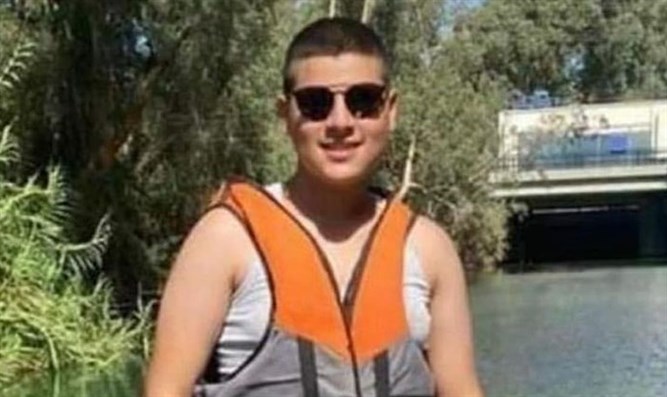 Hummm? You have to wonder if they were using Remdesivir which has a history of being renal toxic and can lead to multi-organ failure. – rdb]Reconciliation between Bennett, Gantz, Shaked, and LapidGovernment ministers attempt to end feuds after week of infighting in the government.Arutz Sheva Staff , Oct 09 , 2021 11:59 PM 	Foreign Minister Yair Lapid called Interior Minister Ayelet Shaked this evening (Saturday) to reconcile with her after a week of confrontations within the coalition.According to the report by Dafna Liel, the two agreed to continue working together. The report states that there are also contacts between Defense Minister Benny Gantz and Prime Minister Naftali Bennett to end their feud which broke out after Bennett revealed the Mossad's operation to locate Ron Arad on Monday.Despite attempts to stop the quarrels in the coalition, Interior Minister Shaked insists that the Citizenship Law will pass, regardless of the position of Meretz and Ra'am. Shaked sees the law as part of her authority as interior minister, and no kind words will dissuade her from pursuing it, Channel 12 News reported.	Justice Minister Gideon Saar said tonight in an interview with the Israeli "Meet the Press," "It is clear and known to everyone that there are different opinions within the government on the political issue, and it is also okay if the minister says her position." Beyond that, Saar clarified that "any internal friction is unnecessary. What is most important at the moment is to pass a budget and return Israel to a path of stability." https://www.israelnationalnews.com/News/News.aspx/314739 Republican gubernatorial candidate has COVID-19Allen West, candidate for Republican nomination for governor of Texas, receiving antibody injections after being diagnosed with COVID-19 pneumonia.Arutz Sheva Staff , Oct 10 , 2021 5:10 AM 	Allen West, a candidate for the Republican nomination for governor of Texas, announced on Saturday that he has received monoclonal antibody injections after being diagnosed with COVID-19 pneumonia, The Associated Press reported.	The antibodies are used to treat those in the early stages of a coronavirus infection.	"My chest X-rays do show COVID pneumonia, not serious. I am probably going to be admitted to the hospital," West wrote. "There’s a concern about my oxygen saturation levels, which are at 89 and they should be at 95."	He said that his wife, Angela West, also tested positive and has received monoclonal antibodies. According to his Twitter account, Allen West did not get vaccinated against the virus, but his wife did.	Allen West on Thursday said he had attended a "packed house" Mission Generation Annual Gala & Fundraiser in Seabrook, Texas. On Saturday he tweeted that he is "suspending in-person events until receiving an all-clear indication", according to AP.	West, a former Texas Republican Party chair and Florida congressman, announced in July that he would challenge Republican Governor Greg Abbot, who is running for a third term and has been endorsed by former President Donald Trump. https://www.israelnationalnews.com/News/News.aspx/314743 Iran and Syria report 'comprehensive developments' in relationsIranian Foreign Minister arrives in Damascus, stresses his country's ongoing support for Syria.rutz Sheva Staff , Oct 10 , 2021 5:54 AM 	Iranian Foreign Minister Hossein Amir Abdollahian arrived in Syria's capital Damascus on Saturday and spoke about "comprehensive developments" in the relations between his country and Syria, Xinhua reported, citing Syria’s official news agency SANA. Speaking jointly with Syrian Foreign Minister Faisal Mekdad to reporters upon arrival, Abdullahian said that over the past few weeks, Syria and Iran have reached "important agreements" for achieving comprehensive development in the relations in all fields.	He added that both sides are putting forward "intensive programs" to implement cooperation in the economic, trade, and tourism fields.	"Syria is on the path of progress and prosperity," he said, stressing his country's ongoing support to Syria.Mekdad described the visit of the Iranian official as "important," noting that there are "important developments" that will be discussed between both sides for the interests of both peoples.	While Iranian leaders deny that the Islamic Republic has a military presence in Syria, Iran is a key supporter of the Assad regime in Syria, having providing the regime with both financial aid and military advisers against a range of opposing forces since the start of the Syrian civil war in 2011. More - https://www.israelnationalnews.com/News/News.aspx/314744 10/09/2021 NEWS AM    נאוה נד - ובכן נקדישךhttps://www.youtube.com/watch?v=jRr2ZauVZ5s Read the Prophets & PRAY WITHOUT CEASING!That is the only hope for this nation!Genesis 42:22And Reuben answered them, saying: 'Spoke I not unto you, saying: Do not sin against the child; and ye would not hear? therefore also, behold, his blood is required.' 23And they knew not that Joseph understood them; for the interpreter was between them. 24And he turned himself about from them, and wept; and he returned to them, and spoke to them, and took Simeon from among them, and bound him before their eyes. 25Then Joseph commanded to fill their vessels with corn, and to restore every man's money into his sack, and to give them provision for the way; and thus was it done unto them.Syrian media says 6 soldiers injured in Israeli strike on airbase near HomsDamascus claims air defenses intercept a majority of the missiles targeting the T-4 base; unspecified damage also caused to the siteBy Emanuel Fabian Today, 10:26 pmUpdated at 10:48 pm 	Six Syrian soldiers were wounded in an Israeli airstrike targeting the Tiyas, or T-4, airbase, outside of the Syrian city of Palmyra on Friday night, according to Syrian media.	The state-run SANA broadcaster said at around 9:30 p.m, Israeli warplanes launched their missiles from the direction of al-Tanf, a US outpost on the tri-border between Syria, Jordan, and Iraq, and hit the airbase.	The report claimed a majority of the Israeli missiles were intercepted by Syrian air defenses, and aside from the six injuries, some material damage was also caused. It was not immediately clear what the extent of the damage was.	The airbase has been struck multiple times in recent years, allegedly by Israel.	Israeli defense officials have claimed in the past that the base is used by Iranian forces as part of the Islamic Republic’s efforts to entrench militarily in Syria, something Israel has vowed to prevent.	In February 2018, an Israeli jet was shot down in an attack on the T-4 base during a one-day skirmish with Iran-backed forces.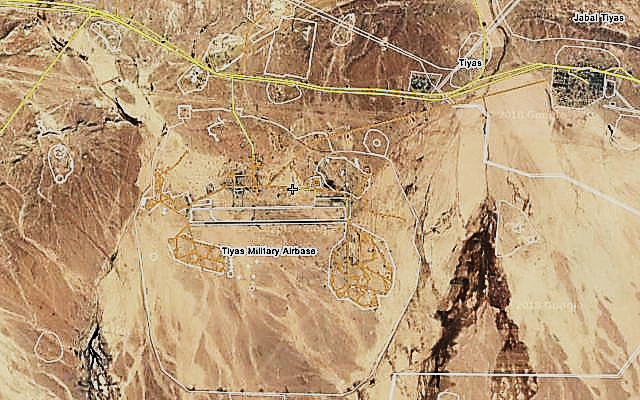 The Tiyas, or T-4, Air Base, outside of the Syrian city of Palmyra, which Israel claims is being operated by Iran and its Quds Force. (Screen capture/Wikimapia)	In April of that year, Israel attacked the base again in order to destroy a recently delivered Iranian advanced anti-aircraft system, killing at least seven members of Iran’s Revolutionary Guard, and seven members of the Syrian army.	Israel’s military does not comment on reports of specific strikes in Syria, save for those that are in retaliation for attacks from the country.	Israel has launched hundreds of strikes against Iran-linked military targets in Syria over the years, but rarely acknowledges or discusses such operations.	Israel fears Iranian entrenchment on its northern frontier, and it has repeatedly struck Iran-linked facilities and weapons convoys destined for Hezbollah. https://www.timesofisrael.com/israeli-warplanes-allegedly-strike-syrian-airbase-near-homs/ Sudanese security delegation said to secretly visit IsraelAl Arabiya says officials from Sudan spent two days on trip to discuss bilateral ties, after agreeing to normalize relationsBy TOI staff Today, 7:01 pm 	A delegation of Sudanese security officials made a secret trip to Israel, according to Arabic reports Friday.	The delegation spent two days in Israel to discuss bilateral relations, the Saudi-owned Al Arabiya network reported, without providing further details or specifying which Sudanese officials visited.	Hebrew media also cited an unspecified Arabic report that said the delegation was led by Mohamed Hamdan Dagalo, the powerful commander of the paramilitary Rapid Support Forces, and also included the head of Sudan’s state-run defense manufacturer.	The reports did not say when the reported trip took place.	Israel and Sudan agreed to normalize ties last year as part of the US-led Abraham Accords. However, the development of relations has moved slower than with the United Arab Emirates, Bahrain and Morocco, all of which Israel also normalized ties with.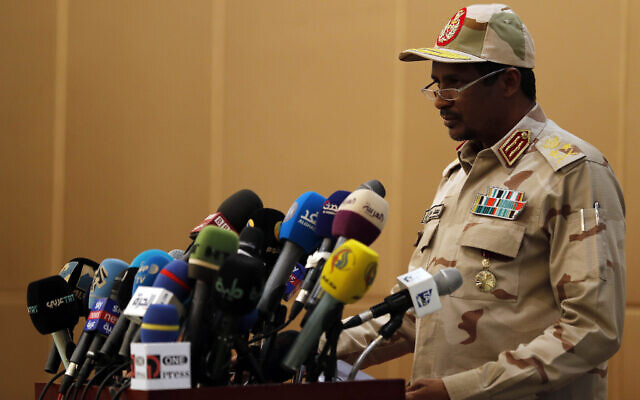 	In an interview last month, Sudan’s foreign minister downplayed the ties and said there are currently no plans to establish an Israeli embassy in Khartoum.Gen. Mohammed Hamdan Dagalo speaks at a ceremony in the capital Khartoum, Sudan, in August 2019. (AP Photo)	Nonetheless, in April, the Sudanese cabinet abolished a 63-year-old Israel boycott law, and last month Sudanese authorities seized assets of companies linked to the Hamas terror group, which rules the Gaza Strip.	The normalization agreement still needs to be approved by the Sudanese parliament, but that has not yet been established, as the country is still in a transition of power following a military coup. https://www.timesofisrael.com/sudanese-security-delegation-said-to-secretly-visit-israel/ As Jewish prayer roils Muslims, police minister warns of Temple Mount ‘flare-up’After judge rules for man who prayed in whisper at Jerusalem holy site, Omer Barlev says existing religious arrangements must be maintained ‘in view of the security implications’ By Agencies and TOI staff Today, 5:08 pm 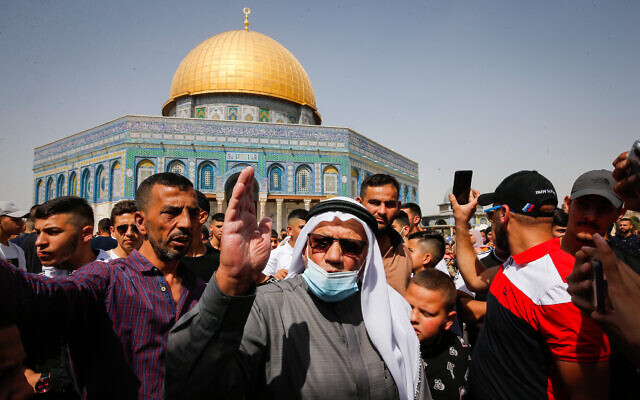 Palestinians protest against an Israeli court's approval of 'quiet' Jewish prayer, at the Temple Mount, in Jerusalem's Old City, October 8, 2021. (Jamal Awad/Flash90)	Public Security Minister Omer Barlev on Friday warned that any change to longstanding religious arrangements on the Temple Mount could be met with violence, after a Jerusalem court ruled in favor of a Jewish man who prayed quietly on the holy site, fracturing a de facto ban on Jewish prayer there.	Barlev noted that police have appealed the ruling, arguing that “a change in the existing status quo will endanger public peace and could cause a flare-up.” Currently, only Muslims may pray on the site.	The Temple Mount, known to Muslims as the Haram al-Sharif, is the holiest site for Jews and site of the third holiest shrine in Islam. It is the emotional epicenter of the Israeli-Palestinian conflict, and tensions there helped ignite the 11-day Gaza war in May.	Under understandings reached after Israel captured the Old City and East Jerusalem in the 1967 war, Jews are allowed to visit but not to pray there. Israel maintains overall security at the site, but the Muslim Waqf administers religious activities there. Police have for decades enforced the Jewish prayer ban as a public security measure.	“The State of Israel advocates freedom of worship and prayer for all, however, in view of the security implications, the status quo must be observed,” Barlev added in a statement.	Palestinians at the Temple Mount peacefully protested the ruling on Friday, denouncing it as a violation of the fragile status quo governing the flashpoint compound.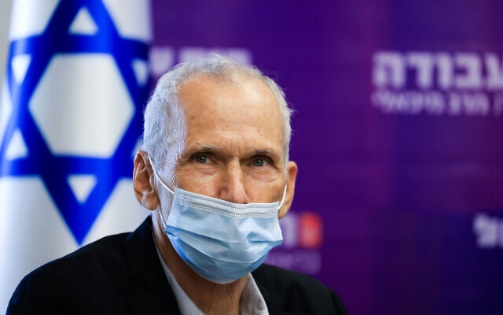 Public Security Minister Omer Barlev attends a Labor party faction meeting at the Knesset on October 4, 2021. (Olivier Fitoussi/Flash90)The ruling by the magistrate’s court — which was denounced Thursday by Muslim authorities — concerned a Jewish man, who had been barred from the site for 15 days after Israel Police caught him praying under his breath there.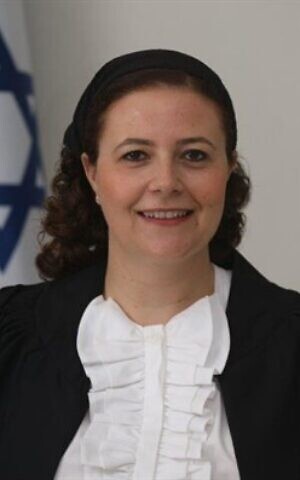 	The court lifted the ban several days early, ruling that the man, “like many others, prays on a daily basis on the Temple Mount.”	Judge Bilhah Yahalom’s legal ruling was narrowly focused on overturning the man’s ban from the plaza.Judge Bilha Yahalom (Courtesy)	But commenting on his conduct, she wrote: “The appellant stood in the corner with a friend or two, there was no crowd around him, his prayer was quiet, whispered.”	“I have not found that the religious acts carried out by the appellant were externalized and visible,” she ruled, determining that such prayer did “not violate police instructions,” and canceling his ban from the site.	Police appealed the ruling, arguing that he engaged in “improper conduct in public.”	Magistrate courts make up the lowest level of the Israeli judiciary and hear cases concerning relatively minor crimes.	The Jordanian-run Islamic Waqf that overseas the site called the court’s ruling a “flagrant violation” of the compound’s sanctity and a “clear provocation” for Muslims worldwide.	“This decision also has no legitimacy because we do not recognize Israeli law on Al-Aqsa,” mosque director Sheikh Omar al-Kiswani told AFP.Minor changes to the status quo at the holy site or even rumors of such changes have sparked violent protests in the past. In 2017, a decision to place metal detectors and cameras at the compound following an attack there sparked several days of angry protests and condemnation from Israel’s Muslim neighbors.	Egypt denounced the court’s decision Thursday as a “violation” and said it held “deep concern about the consequences.”	Abdullah Kanaan of Jordan’s Royal Committee for Jerusalem Affairs rejected the ruling as an attack on the mosque and pledged to “firmly” counter Israeli rulings against the Palestinian people and Jerusalem sanctities, according to the state-run Petra news agency.	The Saudi Arabia-based Organization of Islamic Cooperation strongly condemned “the decision of the so-called Israeli ‘Jerusalem Court.'”	At the same time, Jewish proponents of prayer on the Temple Mount have downplayed the impact of the court’s ruling.	Arnon Segal, a long-time activist for Jewish Temple Mount prayer, stressed that despite the ruling’s sentiment, “the simple truth is that (Jewish) prayer is prohibited on the Temple Mount.”	Mainstream rabbinical authorities oppose Jewish prayer and even visits to the Temple Mount, out of concern that visitors might tread on the area where the ancient Jewish Temples’ Holy of Holies stood, defiling it. Instead, Jewish worship is centered at the Western Wall plaza below. More -https://www.timesofisrael.com/as-jewish-prayer-roils-muslims-police-minister-warns-of-temple-mount-flare-up/ Court reinstates police ban on Jewish man who prayed on Temple MountMoves comes after US reaches out to Jerusalem on ruling denounced as violating arrangements barring non-Muslim worship at the flashpoint holy siteBy Jacob Magid and TOI staff Today, 9:56 pm 	A Jerusalem judge on Friday upheld a police order barring a Jewish man caught praying on the Temple Mount, reversing a lower court’s decision backing the man’s quiet supplication that critics said could have led to widespread unrest.	Friday’s ruling by the Jerusalem District Court came after Police Minister Omer Barlev appealed a magistrate’s decision Tuesday in the case and warned that the ruling could spark violent protests, apparently under US pressure to uphold longstanding religious arrangements at the holy site. The police also appealed the lower court’s ruling, which was seen as tacitly approving Jewish prayer on the Temple Mount in a breach of decades of Israeli policy.In the fresh ruling, District Court Judge Aryeh Romanov confirmed that Jews are barred from worshiping openly at the site, where only Muslims are currently permitted to pray.	The case revolved around a police decision to bar a Jewish man from the site for 15 days after he was seen praying quietly there. The Magistrate’s Court judge ruled that because the prayer was made quietly and not openly, it could not pose a security risk, which police use to justify enforcement of the ban.	But Romanov noted that the fact the defendant was caught served as proof that the prayer was overt. More - https://www.timesofisrael.com/court-reinstates-police-ban-on-jewish-man-who-prayed-on-temple-mount/  [So tell me if you please “who is really apartheid?” It isn’t the Jewish State it is the entire Islamic group who are simply anti-Semitic Jew haters who can not tolerate any Jew or Christian on their ‘turf”. The same applies to Abbas and the so called “PA” who insists that their incipient or proposed so called “PA” state be “JEW FREE” with not one Jew living in the area. – rdb]New Shin Bet chief approved by vetting panel; misconduct allegations dismissedGoldberg Committee says it found no issue with ‘Resh’ as well as the process to nominate him; he is expected to be formally appointed next weekBy Emanuel Fabian and TOI staff Today, 2:53 pm 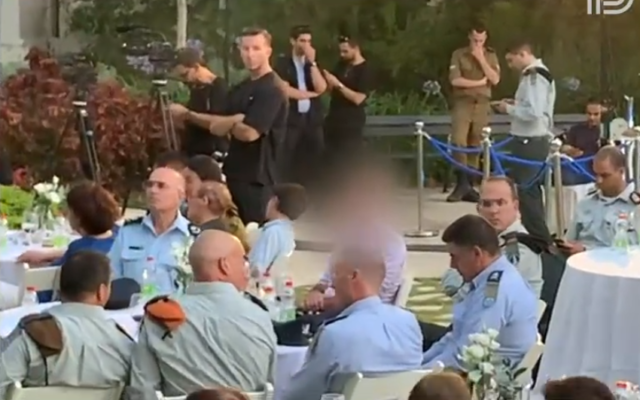 Deputy head of the Shin Bet security service, 'Resh' is seen with military officials at an undated ceremony. (Screenshot: Channel 13 news)	The next designated head of the Shin Bet security service was approved by a key panel on Friday, despite an anonymous letter claiming unspecified misconduct by the candidate.	The Goldberg Committee said in a statement that it did not find any “defect in the purity of the qualities of the candidate” as well as not finding any issue with the process that resulted in him being appointed.	Two separate claims were made in an anonymous letter presented to the panel, the specifics of which could not be detailed publicly due to security constraints.	The candidate — who is the current deputy Shin Bet chief — can only be identified by the first Hebrew letter of his name, “Resh,” until he enters office.	With regards to the letter including the allegations, senior members of the committee told the Ynet news site that such missives are dangerous, and a solution to the issue must be found. Several similar letters about “Resh” have been sent to the committee since 2019, according to Hebrew-language media reports.	The claims made in those previous letters were already examined within the Shin Bet, and little evidence was found to substantiate them, according to Channel 12.	The committee notified Prime Minister Naftali Bennett of their decision, paving the way for “Resh” to be formally appointed. Bennett named him as the next Shin Bet chief in September.	When news of the anonymous letter against “Resh” broke on Wednesday, the Shin Bet chief nominee issued a statement to the media saying, “This is an anonymous letter that was written and sent about three years ago and is now being widely distributed. Behind the letter is an interested party who previously wanted to undermine two promotions.”	“The letter lacks factual basis, is full of lies and is also intended to again hurt my appointment. If required, evidence of this will be presented to the senior appointments committee,” the Shin Bet deputy said.	“Resh” must now earn the approval of the government cabinet to be confirmed as Shin Bet chief and succeed Nadav Argaman on October 13.	“I believe in “Resh’s” honesty and strong values, and I am convinced he will professionally lead the Shin Bet, while maintaining the dignified manner and values ​​of the organization,” Argaman said on Friday following the committee’s decision.	Argaman has served at the head of the organization since 2016. One of Bennett’s first acts as premier was to extend Argaman’s tenure through October in order to enable more time to find a suitable successor.	“Resh” served in the Israel Defense Forces’ elite Sayeret Matkal unit, the same detachment in which Bennett served, and then entered the ranks of the Shin Bet as a field agent. He was tapped to lead the Shin Bet’s Operations Division in 2011, became head of the service’s resource development department in 2016, and took over as deputy head of the organization in 2018. https://www.timesofisrael.com/new-shin-bet-chief-approved-by-vetting-panel-misconduct-allegations-rejected/ [Anonymous allegations are “NON-Allegations” If they can’t put their name on it then they aren’t worth considering. – rdb]Israeli shekel strong but could bring loss of local high-tech JobsJobs could go to countries in eastern Europe or to India where labor costs are lower, experts warn some noting the cost of rent for offices and often salaries calculated in the strong shekel make doing business locally expensiveThe Media Line | Published: 10.08.21, 19:03 	Thanks to its strong currency, Israel has emerged relatively unscathed from surging inflation rates seen in other parts of the world linked to supply chain issues.	The shekel has been holding at a rate of a little over 3.2 to the dollar in recent weeks, having gained roughly 2.6% against several other currencies since the start of the year. In January, the shekel achieved its strongest level since 1996, standing at 3.11 per dollar.	However, the strengthening of the shekel could see businesses scrambling to offshore lucrative high-tech jobs, according to economic experts. “	"A strong shekel could see the loss of local jobs to other, cheaper countries, such as India and Eastern Europe, for the high-tech industry,” Andy Kaye, president and chief institutional officer of the Jerusalem-based investment platform OurCrowd, said.	Kaye, a veteran investment banker, said that while the shekel is a sign of Israel’s strong economy and is good for imports, it has made both exports and hiring local talent significantly more expensive than it used to be.	“We raise money in dollars and report in dollars, but companies are paying employees in shekels,” he explained. 	“Companies are therefore paying more for rent and in many cases, for employment as well.”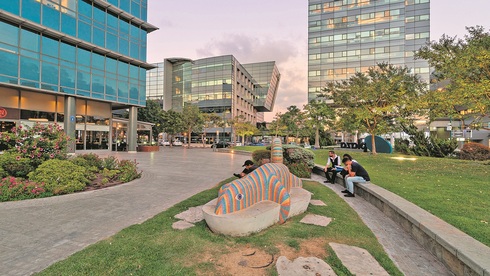 Microsoft offices in Herzliya outside Tel Aviv (Photo: Shutterstock)	The Israeli tech sector has continued to grow through the pandemic, raising record amounts over capital over the past year.		“Last year, we finished at over $10 [billion] and we were feeling really great; this year we’re at over $18 billion to date of investments made in Israeli [high-tech],” Kaye affirmed. “That’s a lot.”		According to Kaye, the strong shekel has not negatively 	impacted the flow of investments.Additionally, it has helped to offset inflation, which has hit many other countries hard due to the pandemic. Europe has seen its inflation reach a 13-year high, while the US’s inflation rate stood at 5.3% from August 2020 to August 2021. By contrast, in Israel, the year-to-date inflation rate stood at a much lower 2.2%.	“We remain extremely positive about the Israeli high-tech industry,” Kaye said. “The market is cyclical and at some stage, I believe, there will be a correction. That will have implications on the globe and I’m sure on Israel as well.”	Since Israel emerged from lockdowns and severe COVID-19 restrictions in March, its economy has rapidly recovered and is projected to grow over 5% this year, according to official figures. The growth comes on the backdrop of strong shows in exports, consumer spending and investments.	Israel’s export of goods and service sharply grew in the first half of 2021, rising 24% over that period in comparison to 2020, according to the Ministry of Economy and Industry. Exports for 2021 are expected to reach $135 billion overall, marking a 20% increase over last year.Like Kaye, Dr. Alex Coman, an economic specialist at the Adelson School of Entrepreneurship at Israel’s Interdisciplinary Center Herzliya, also believes that the strong shekel could have a negative impact on local employment.“One solution that you might see, for instance in the high-tech industry, is offshore activities,” Coman said. “If I have employees in India, Russia and Eastern Europe, their currencies are weaker and this would make me immune to the fact that the shekel is strong.”	In a bid to weaken the shekel, the Bank of Israel has said that it would buy $30 billion of foreign currency over 2021, up from $21 billion last year. By doing so, it aims to increase the supply of the shekel and thereby lead to its devaluation.	So far the move has had little effect.	“The impact of the central bank is very limited,” Coman asserted. “As long as Israel is creative and leading in the high-tech industry, I believe that the shekel will face this problem.” https://www.ynetnews.com/business/article/bkgrevhek Confusion swirls around plan to end quarantine for schoolkids in ‘green’ citiesEducation Ministry has reportedly yet to decide where to begin implementing new quarantine exemption, which is set to take effect in days, due to apparent shortage of rapid testsBy TOI staff Today, 6:31 pm 	The Education Ministry has yet to decide where students will be exempt from quarantine if they were in contact with a coronavirus carrier, apparently due to a shortage of rapid tests, according to television reports Friday.The Prime Minister’s Office and Health Ministry announced Thursday that the new self-isolation rules for schoolchildren will take effect next week in “green cities” with low morbidity figures. But Education Ministry sources claimed to Channel 12 news they were not prepared logistically and that parents have not yet received antigen test kits.
	Under the new quarantine system, students exposed to someone infected with COVID-19 will be allowed back at school once they receive a negative PCR test result. The students will then undergo rapid tests every day for a week, at the end of which they will take one more PCR test before the class is allowed to return to routine operation.
	However, some 30 million rapid tests meant for all households with schoolchildren younger than 12 will not arrive in Israel until mid-October, the Kan public broadcaster reported, adding that the Education Ministry was concerned there are not enough tests.
	It remains unclear if the tests will be administered at home or at school. It was also not clear whether the quarantine rule applied only to children who came into contact with a carrier at an educational institution, or whether it would also include other situations.
	A government statement announcing the plan also did not specify how it would be determined if a city is “green.” The Health Ministry has separate measures of morbidity in each community — an overall rating and one for schools — and the two are not always the same.
	According to the Prime Minister’s Office and Health Ministry, the new policy will be implemented gradually, starting Sunday. Both Kan and Channel 12 reported that the Education Ministry had not decided where the program will begin as of Friday afternoon.
	The new policy was supposed to effectively replace a pilot program of mass testing in several towns that the government began implementing earlier this month.
	For weeks, the government has been seeking to implement policies aimed at preventing mass quarantine in schools. Since the start of classes last month, thousands of students have been forced to self-isolate at home due to exposure to COVID-19 carriers, oftentimes requiring parents to miss work in order to supervise their children.
	The move to ease quarantine rules for some schoolchildren came as Israel continues to see a slide in COVID-19 infections that officials hope indicates the country’s fourth wave of coronavirus cases is waning.
	According to the latest Health Ministry figures, 1,280 new infections have been confirmed Friday since midnight, a day after 2,074 cases were recorded. The positive test rate Thursday was 2.14 percent.
	Active cases dipped further to 30,807 and serious cases fell to 436, the lowest they have been since August 11.The death toll stood at 7,885. https://www.timesofisrael.com/confusion-swirls-around-plan-to-end-quarantine-for-schoolkids-in-green-cities/ Bernie Sanders to support Iron Dome funding in exchange for Gaza aidSanders asked Sen. Chuck Schumer to also supply $1 billion in aid to Gaza, as well as the Iron Dome funding.By JERUSALEM POST STAFF   OCTOBER 8, 2021 19:24	In a letter addressed to Senate Majority Leader Chuck Schumer, Senator Bernie Sanders suggested that the same amount of money offered by the US to fund the Iron Dome - $1 billion - be transferred in the form of aid to Gaza, as well.	Sanders acknowledged that while Israel's Iron Dome missile defense system saves countless civilian lives, it is already fully funded, and the extra $1 billion offered by the US is on top of $3.8 billion already supplied to Israel from the US - more aid than to any other country.	He then stressed the damage caused to infrastructure in Gaza and Palestinian lives during Operation Guardian of the Walls this past May. Over 1,000 homes were destroyed, Gaza's only facility for COVID-19 testing was destroyed, 72,000 people were displaced, water and sewage lines were destroyed, the letter elaborated, among other damages.	"If the goal of this supplemental funding is to help Israel replenish Iron Dome after the war that took place in May, it would be irresponsible if we do not at the same time address the enormous destruction and suffering that that war caused the Palestinians in Gaza," Sanders wrote.	Sanders asked that the US stand for Palestinians to live in peace and security as well as Israelis. Previously, speaking at a debate in 2019, Sanders said it isn't enough to be pro-Israel, "we must be pro-Palestinian, as well."	The Vermont senator has a long history being critical of Israel and the government's stance towards Palestinians; earlier this year he criticized the Israeli government for sending COVID-19 vaccines to foreign allies before sending them to Palestinians and he introduced a resolution that would block the sale of $735 million worth of arms to Israel. https://www.jpost.com/international/bernie-sanders-to-support-iron-dome-funding-in-exchange-for-gaza-aid-681458 [The best thing that could happen to Sanders the schmuck and those in the Omar/Talib group would be to move them to Gaza and let them live their so they can fully appreciate the “PA” Fatah and Hamas group and get them out of the US.k – rdb]At least 100 dead or wounded in Afghan mosque suicide attackAid worker says Taliban keeping family members of victims from gathering at hospital for fear of further attacks after bombing kills scores of Shiites during prayers By AP and AFP Today, 4:23 pm 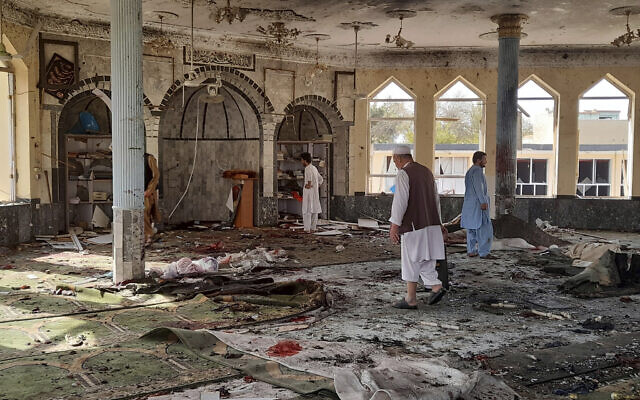 People inspect the inside of a mosque following a bombing in Kunduz province northern Afghanistan, October 8, 2021. (AP Photo/Abdullah Sahil)	An explosion went off Friday among Shiite Muslim worshipers at a mosque in northern Afghanistan, killing or wounding at least 100 people, a Taliban police official said.There was no immediate claim of responsibility for the blast, which took place in Kunduz, the capital of Kunduz province, but militants from the Islamic State group have a long history of attacking Afghanistan’s Shiite Muslim minority.	Dost Mohammad Obaida, the deputy police chief for Kunduz province, said that the “majority of them have been killed.” He said the attack may have been carried out by a suicide bomber who mingled among the worshipers.“I assure our Shiite brothers that the Taliban are prepared to ensure their safety,” Obaida said, adding that an investigation was underway.	If confirmed, the death toll would be the highest since US and NATO forces left Afghanistan at the end of August and the Taliban took control of the country. The Taliban have been targeted in a series of deadly IS attacks, including shooting ambushes and an explosion at a mosque in the capital of Kabul.	The explosion went off during the weekly Friday prayer service at the Gozar-e-Sayed Abad Mosque. The Friday noon prayer is the highlight of the Muslim religious week, and mosques are typically crowded.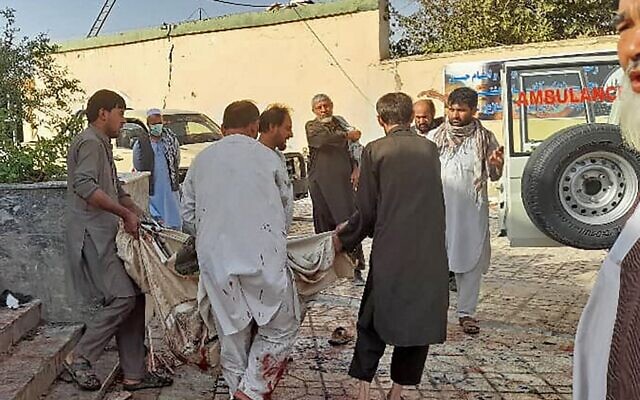 	Earlier Friday, the chief Taliban spokesman Zabihullah Mujahid said the Shiite mosque was the target and that a “large number” of worshipers were killed and wounded. He said Taliban special forces had arrived to the scene and were investigating the incident.Afghan men carry the dead body of a victim to an ambulance after a bomb attack at a mosque in Kunduz on October 8, 2021. (AFP)	An international aid worker at the MSF hospital in the city told AFP there were fears of further attacks.	“Hundreds of people are gathered at the main gate of the hospital and crying for their relatives but armed Taliban guys are trying to prevent gatherings in case another explosion is planned,” he said.	Witness Ali Reza said he was praying at the time of the explosion and reported seeing many casualties.	Graphic images shared on social media, which could not immediately be verified, showed several bloodied bodies lying on the floor. Pictures showed plumes of smoke rising into the air over Kunduz.	Another video showed men shepherding people, including women and children, away from the scene. Frightened crowds thronged the streets.#تازه
انفجار مرگبار در مسجد شیعیان در کندزمنابع محلی از خان آباد کندز به آماج تایید می‌کنند که انفجار مرگباری در داخل مسجدی مربوط به اهل تشیع رخ داده است. اما تاکنون در مورد شمار دقیق تلفات این انفجار جزییاتی در دست نیست.#آماج_نیوز pic.twitter.com/7wB4TtlLrE— Aamaj News (@AamajN) October 8, 2021ویدیو: شمار بلند تلفات در نتیجه انفجار امروز در مسجد شیعیان ولایت کندز#آماج_نیوز pic.twitter.com/moNz3M9j4H — Aamaj News (@AamajN) October 8, 2021Aminullah, an eyewitness whose brother was at the mosque, told AFP: “After I heard the explosion, I called my brother but he did not pick up. “I walked towards the mosque and found my brother wounded and faint. We immediately took him to the MSF hospital.”	A female teacher in Kunduz told AFP the blast happened near her house, and several of her neighbors were killed. “It was a very terrifying incident,” she said.	“Many of our neighbors have been killed and wounded. A 16-year-old neighbor was killed. They couldn’t find half of his body. Another neighbor who was 24 was killed as well.”	Kunduz’s location makes it a key transit point for economic and trade exchanges with Tajikistan.	It was the scene of fierce battles as the Taliban fought their way back into power this year.	The Taliban leadership has been grappling with a growing threat from the local Islamic State affiliate, known as the Islamic State in Khorasan. IS militants have ramped up attacks to target their rivals, including two deadly bombings in Kabul.	IS has also targeted Afghanistan’s religious minorities in attacks.	The local Islamic State affiliate claimed responsibility for the horrific Aug. 26 bombing that killed at least 169 Afghans and 13 US military personnel outside the Kabul airport in the final days of the chaotic American pullout from Afghanistan.	Since the US pullout, IS attacks have been mostly in eastern Afghanistan — the regional base for the IS affiliate — and in Kabul.	Ethnic Hazaras, who are mostly minority Shiite Muslims, make up about 6% of Kunduz’s population of nearly 1 million people. The province also has a large ethnic Uzbek population that has been targeted for recruitment by the IS, which is closely aligned with the Islamic Movement of Uzbekistan.	Friday’s attack, if claimed by IS, will also be worrying for Afghanistan’s northern Central Asian neighbors and Russia, which has been courting the Taliban for years as an ally against the creeping IS in the area. https://www.timesofisrael.com/death-toll-in-afghan-mosque-suicide-attack-rises-to-at-least-100/ Son of former Afghan defense minister buys $20 million Beverly Hills mansion, media reveals 8 Oct, 2021 21:42 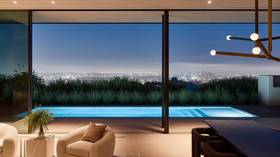 Carla Ridge Residence in Beverly Hills, bought by the son of a former Afghan defense minister (FILE PHOTO) ©  Woods+Dangaran architects	The US government spent $85 billion on the Afghan military, only to see it surrender to the Taliban without a fight. Now the son of a former defense minister is spending millions to buy a luxury mansion with a view of Los Angeles. 	A man by the name of Daoud Wardak has recently bought the Trousdale Estates property in Beverly Hills for $20.9 million, Yahoo News reported citing real estate records. He was described as an “ethnic Pashtun refugee” born in 1977, with public records showing him as president of AD Capital Group, based in Miami, Florida.When you tell the US Military to train the Afghan Military to be just like ours pic.twitter.com/YtMFisRhEl— Sam Rogers (@RealSamRogers) October 8, 2021	Wardak already owns a $5.2 million at the St. Regis Bal Harbour resort in Miami Beach, according to the same sources. His new Beverly Hills mansion, known as the Carla Ridge Residence, was recently redesigned in a “contemporary minimalism” style and offers views of the Los Angeles skyline through its glass walls.	Daoud is the younger son of Abdul Rahim Wardak, who served as defense minister in the US-backed government in Kabul between 2004 and 2012. The former mujahideen fighter was a key player in setting up the Afghan National Army – the same force that collapsed without a fight in August, leaving the Taliban in control of the country even before the US troops had a chance to leave.	The Pentagon expended an estimated $85 billion over the past 20 years on the ANA, including weapons, equipment and paying the soldiers’ salaries. There were persistent allegations over the years that some ANA commanders were falsifying the number of troops under their command (so-called “ghost soldiers”) so they could pocket the difference.	While Wardak toured western capitals to advocate for funding the ANA, he clearly didn’t believe in the future of Afghanistan enough to leave his children there. Both Daoud and his older brother Hamed ended up in the US, where Hamed ran a military contracting company NCL Holdings, getting paid by the Pentagon to secure supply routes in Afghanistan.	Hamed Wardak was also mentioned as CEO of Ludus Athletics, a “lifestyle brand inspired by Miami” with a motto of “LOVE THE WORLD,” which organized a beach volleyball tournament in March 2012. Less than five months later, his father was ousted from his defense ministry perch in a parliamentary no-confidence vote.Wardak's seemingly defunct athleisure brand is archived here. https://t.co/nRgT53lXM5 They had fun https://t.co/bfTMwgK0K6— Lee Fang (@lhfang) October 7, 2021	Ludus appears to be defunct now, however, and appears nowhere in Hamed Wardak’s LinkedIn biography.	US President Joe Biden announced in March that all US troops would be withdrawn from Afghanistan by September, insisting that the Afghan army was more than capable of holding off the Taliban. Instead, the Taliban captured Kabul without a fight by August 14, leaving the US scrambling to evacuate thousands of Americans and Afghan allies via the capital’s civilian airport. 	Biden described the airlift that brought out 124,000 people – but left some US citizens and many more Afghan allies behind – as an “extraordinary success,” while the Pentagon leadership rejected calls to resign in the aftermath.	Likewise, no one was disciplined over the deaths of 13 US troops and more than 170 Afghan civilians in the August 26 suicide bombing at the airport – or the retaliatory drone strike two days later, which killed 10 innocents including 7 children, instead of a suspected terrorist. https://www.rt.com/usa/537024-afghan-army-son-mansion/ [You have to wonder just how much of that ‘little pad’ has been funded by US dollars? Maybe he made bucks but why has the US been paying if those who are supposed to be Afghani nationals have these funds? This doesn’t add up. Rdb]Moderna COVID shot halted for all ages in IcelandFollows pause by Sweden, Denmark, Finland for younger peopleBy Art Moore Published October 8, 2021 at 2:42pm 	After three Nordic nations halted the Moderna COVID-19 vaccine for younger people, Iceland's health ministry announced Friday it will stop administering the shot to everyone.	Iceland's chief epidemiologist said the Moderna vaccine will not be used while further information is obtained on its safety, reported the Icelandic online newspaper Vísir.is.	The government's announcement cited data from the Nordic countries on the increased incidence of myocarditis and pericarditis after vaccination with the Moderna vaccine. For the past two months, the Moderna vaccine has been used in Iceland almost exclusively as a booster shot, a third dose.	Earlier this week, Sweden and Finland announced a halt to the Moderna messenger RNA vaccine for people under 30, citing the concern about heart inflammation. Demark said it will not give Moderna shots to those under 18.	Iceland, along with Norway, is recommending that the Pfizer shot, which also uses the mRNA technology, be used instead.	However, last month, a U.S. Food and Drug Administration advisory panel voted 16-2 vote against recommending Pfizer booster shots for those from ages 16 to 65, citing indications of an increased risk of myocarditis.	On Thursday, nevertheless, Pfizer asked the Food and Drug Administration for emergency authorization to administer its vaccine to children ages 5 to 11.	WND reported Wednesday three Pfizer scientists were captured on hidden camera in the latest Project Veritas investigation acknowledging that natural immunity is superior to the company's vaccine. Pfizer scientist Rahul Khanke said employees are "bred and taught" to insist that the "vaccine is safer than actually getting COVID." He said "we cannot talk about this" in public.		Moderna has asked the FDA for permission to use its vaccine in 12- to 17-year-olds. It's also studying its shots in elementary school children.	Both Pfizer and Moderna are studying even younger children, down to 6 months. They anticipate results later this year.	The main difference between the two vaccines is that Moderna's contains 100 micrograms of vaccine, which is more than three times the 30 micrograms in the Pfizer shot. Pfizer's two doses are given three weeks apart, while Moderna's has a four-week gap. https://www.wnd.com/2021/10/4951474/ N.Y. Times vastly overstates number of children hospitalized for COVID-19Amid push to approve vaccination of young peopleBy Art Moore Published October 8, 2021 at 4:13pm 	Amid the move by the federal government and vaccine manufacturers to approve innoculation of children for COVID-19, the New York Times reported more than 900,000 children have been hospitalized with the disease since the beginning of the pandemic.	But that figure isn't anywhere close to the truth, as the Times had to admit in a correction published Friday. The best figure for hospitalization of children due to COVID-19 is about 63,000 from August 2020 to October 2021.	The report by science and health reporter Apoorva Mandavilli, "A New Vaccine Strategy for Children: Just One Dose, for Now," had other errors as well, the Times correction pointed out.	An earlier version of the article also incorrectly reported the decision this week by regulators in Sweden and Denmark to halt the use of the Moderna vaccine in young people. The Times erroneously said the Nordic nations were offering single doses to children. The article also misstated the timing of an FDA meeting on authorization of the Pfizer-BioNTech vaccine for children.	An independent expert panel commissioned by the FDA will publicly debate the safety and efficacy evidence on Oct. 26.	Critics of administering COVID-19 vaccines to children, including Dr. Marty Makary of Johns Hopkins University, argue the risk of death in children due to COVID-19 is virtually zero statistically.	Reacting to the Times correction, investigative journalist Glenn Greenwald pointed out that the paper "had an outstanding, highly experienced COVID reporter, but was fired because he made very rich teenagers unhappy when forced to entertain them on a paid trip."	The reference was to Donald McNeil Jr., who was forced to step down earlier this year.	"Now we have an incompetent in his place constantly doing this, or saying it's racist to investigate COVID origins," Greenwald said.	Mandavilli has said the coronavirus lab-leak theory had "racist roots."	However, it was another former New York Times science reporter who had a significant role in pushing the lab-leak theory into the mainstream. Nicholas Wade published a nearly 11,000-word analysis in May concluding the circumstantial evidence overwhelmingly points to a lab leak. https://www.wnd.com/2021/10/4951444/ [The leftist media arm of the vile and corrupt DNC simply tells lie after lie to continue the push for their deadly JAB. – RDB]Swiss cops deploy water cannon & rubber bullets to break up 500-strong protest opposing Covid-19 health pass (VIDEOS) 8 Oct, 2021 16:21 	Swiss police used a water cannon, rubber bullets and tear gas to break up an anti-Covid protest on Thursday after a crowd of demonstrators broke through barriers outside the federal capital’s parliament building. 	The unauthorized protest saw around 500 critics of the government’s Covid-19 restrictions gather for a weekly demonstration, as activists continue to reject the coronavirus health pass that has been in place since September 13.Bern: Die @PoliceBern nimmt in der Bundesgasse einen mutmasslichen Teilnehmer der unbewilligten Demo gegen die Corona-Massnahmen fest. #CoronaInfoCHpic.twitter.com/xnGQrOT05p— LIVE1 (@LIVE1TV) October 7, 2021	In harrowing footage of the protests shared online, police could be seen punching a prone demonstrator while apparently arresting him. Other videos showed the scale of the operation dispatched to break up the crowd, including those who had ignored a security perimeter around the parliament building. The riot police deployed a water cannon, rubber bullets and tear gas on the assembled crowd.Enorme manifestazione a Berna contro l'obbligo del passaporto sanitario. Stazione ferroviaria occupata. Scontri tra manifestanti e polizia. pic.twitter.com/LOCftK0k4S— RadioGenova (@RadioGenova) October 7, 2021‼ Bern, Schweiz 🇨🇭 ‼07.10.2021《 Demo gegen die Corona-Massnahmen 》Die Schweizer Polizei reagiert auf "Liberte"-Rufe mit Gummigeschossen und Wasserwerfern. 😡#Polizeigewaltpic.twitter.com/vtcFlIRtht— Michael,😊Coronaverharmloser😊 (@Luhmi3) October 8, 2021	In a statement on the unrest, Bern Police said it had deployed the measures as “participants repeatedly harassed and disregarded police barriers” after they were ordered via loudspeaker to clear the area. One officer was injured, and charges are expected to be filed against four people.	Switzerland’s Covid-19 restrictions require anyone entering a public space – such as a bar, restaurant or museum – or attending a large gathering to show proof they are fully vaccinated, have recently tested negative for Covid-19 or have recovered from the virus.	The Swiss government has been seeking to tackle the pandemic by speeding up the nation’s vaccination rate and providing free Covid-19 testing. Recently, officials unveiled a scheme whereby anyone who brings a “friend, neighbor, work colleague or family member” to get jabbed will receive a gift certificate valued at 50 Swiss francs ($53.68). https://www.rt.com/news/536993-switzerland-covid-pass-protest/ [It appears that more and more people are beginning to wake up. rdbReports of Serious Injuries After COVID Vaccines Near 112,000, as Pfizer Asks FDA to Green Light Shots for Kids 5 to 11VAERS data released Friday by the CDC included a total of 778,685 reports of adverse events from all age groups following COVID vaccines, including 16,310 deaths and 111,921 serious injuries between Dec. 14, 2020 and Oct. 1, 2021.By  Megan Redshaw  10/08/21	Data released Friday by the Centers for Disease Control and Prevention (CDC) showed that between Dec. 14, 2020 and Oct. 1, 2021, a total of 778,685 adverse events following COVID vaccines were reported to the Vaccine Adverse Event Reporting System (VAERS). The data included a total of 16,310 reports of deaths — an increase of 373 over the previous week.	There were 111,921 reports of serious injuries, including deaths, during the same time period — up 6,163 compared with the previous week.	Excluding “foreign reports” filed in VAERS, 593.728 adverse events, including 7,437 deaths and 47,455 serious injuries, were reported in the U.S. between Dec. 14, 2020 and Oct. 1, 2021.Of the 7,437 U.S. deaths reported as of Oct. 1, 11% occurred within 24 hours of vaccination, 16% occurred within 48 hours of vaccination and 29% occurred in people who experienced an onset of symptoms within 48 hours of being vaccinated.	In the U.S., 393.4 million COVID vaccine doses had been administered as of Oct. 1. This includes: 227 million doses of Pfizer, 152 million doses of Moderna and 15 million doses of Johnson & Johnson (J&J).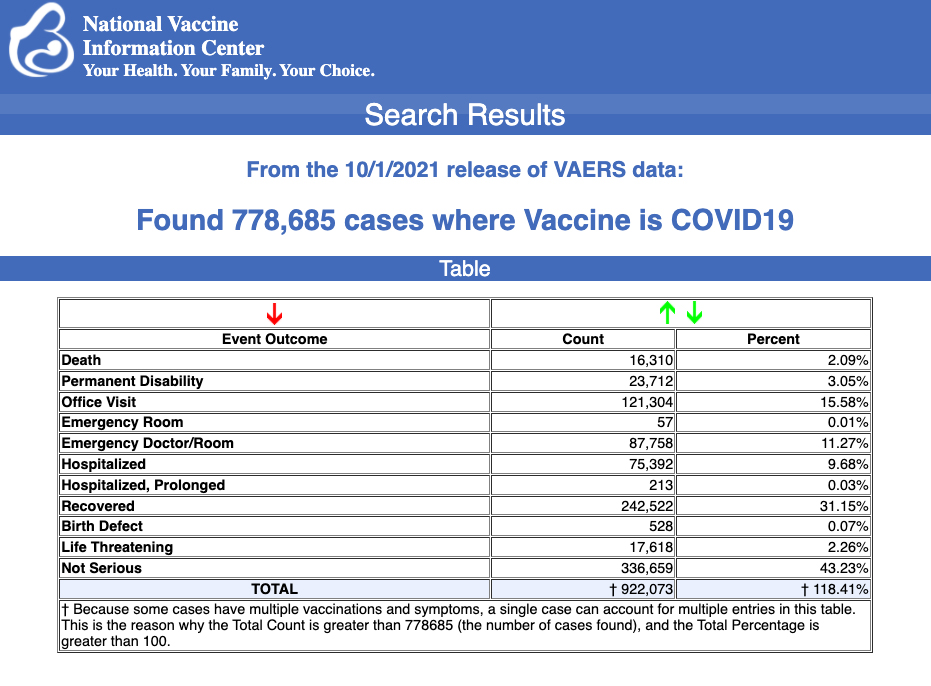 More - https://childrenshealthdefense.org/defender/vaers-cdc-serious-injuries-deaths-covid-vaccines/ Hunter Biden sells 5 paintings at secretive showingBut next event, in New York, now canceledBy Bob Unruh   Published October 8, 2021 at 12:23pm 	Just one day after reports revealed Joe Biden's son, Hunter Biden, mingling with potential art buyers he's not supposed to know because of worries over those wanting to buy influence at the White House, a report revealed he sold five of his paintings for $75,000 each.	Even though an art expert has described the daubs as the coffee house-style, where sometimes they're good, sometimes they're not, but no one would ever pay over $1,000 unless they knew the artist.	The Daily Mail reports at least five pieces of Hunter Biden's art sold at his recent show at the Georges Berges Gallery in Los Angeles.The identities of the buyers "remained anonymous," the report explained.	"A source familiar with the sale told the New York Post that most of those allowed to buy works are long-term, private collectors with the gallery, people that Berges knows personally," the report explained.	The Daily Mail earlier had obtained video and photos revealing Biden entertaining upward of 200 people at a Hollywood studio.The report noted guests included World Champion boxer Sugar Ray Leonard, Moby, Garcetti and the artist behind Barack Obama's iconic Hope poster, but at the same time, former chief White House ethics lawyer Richard Painter noted the presence of Hunter Biden reveals now White House assurances that the purchasers will remain anonymous so there's no influence-buying is not happening.	The White House, when confronted with questions about how Hunter Biden could sell his novice art for tens, or even hundreds, of thousands of dollars and still avoid the appearance of influence-buying inside the White House, claimed anonymity would take care of the problem.	However, Painter explained in the report, "[Buyers] tend to be rich people, and rich people come to their houses and it tends to get around. Everyone's going to be talking about it and everyone's going to know."	He said the solution is to have Hunter Biden delay art sales until Joe Biden no longer is in office.	"Meanwhile, sources say lawyers are vetting individuals who want to view Biden's paintings at Berges' Manhattan gallery," Daily Mail said. That event now has been delayed from its announced date this month to springtime.	Asked about the issue, White House Press Secretary Jen Psaki said, "Again, the gallerist has spoken to — we've spoken to the specifics of what the gallerist has agreed to and what recommendations were made. I've done that several times. I don't have additional details for it from here. I'd point you to them.'"	When Hunter Biden, the scandal-plagued son of Joe Biden, first came up with the idea of selling his amateur art for half a million dollars, there immediately were concerns the conduit simply would be a way for outsiders who want favors from the Biden administration to funnel cash into the family's coffers.	No worries, said the White House. They'll be sold through a process that would not allow Hunter Biden to know who was buying his work.	But the Daily Mail has reported that Hunter Biden was seen "hanging out with star-studded potential buyers of his half-million-dollar art at LA's Milk Studios debut show, despite White House claims he will have no idea who is buying his pieces."	The publication confirmed Hunter Biden was at "his first art exhibition for potential buyers and celebrity guests including World Champion boxer Sugar Ray Leonard, Moby, Los Angeles Mayor Eric Garcetti …. despite White House claims the president's son will have no idea who is buying his pieces."	The Mail said it obtained video and photographs showing Hunter Biden and his art dealer Georges Berges with some 200 people at the Milk studios in Hollywood just days ago.	The report explained the foundation for the concerns: "The eye-watering sums, unheard of for a debuting artist, have prompted serious concerns by former White House ethics chiefs, who fear that money for the works could be used as proxy political donations or to curry favor with President Joe Biden and his family. 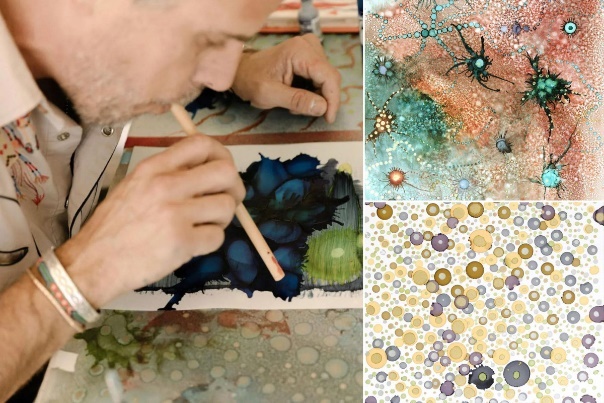 More - https://www.wnd.com/2021/10/hunter-biden-sells-5-paintings-secretive-showing/  [The entire “bi-dum” tribe are a bunch of prostitutes that would sell their soul for nickel. Here are some examples of the Hunter “bi-dum” exquisite ‘art’ If anyone sees 75 grand in these primitive items, then you have worse taste than most. Actually the one on theleft with him “painting looks like his is trying to either suck up or snort something which would definitely be more of his character than most anything else. The entire family is a pathetic bunch of political leaches off of American  society. – rdb]Commentary:An Afghanistan Grows In Wisconsin Daniel Greenfield October 07, 2021 	The skies over Sparta have never been as busy as when the Biden administration decided to dispatch 13,000 Afghans, including at least one pedophile, to Wisconsin.		Sparta, a small town of less than ten thousand souls, whose claim to fame is being the “Bicycling Capital of America”, could only watch as a population of Afghans outnumbering its own population created a new Afghanistan on the premises of Fort McCoy.
	None of the Afghans at Fort McCoy have a Special Immigrant Visa. Biden left the SIV visa holders behind in Afghanistan. The Afghans who have overrun the Wisconsin base are the ones whom the Taliban, for their own reasons, decided to allow through their checkpoints.
	And they’re living up to the high cultural standards of the Taliban.
	The problems began with the toilets. Then there were issues with the rice, the sexual abuse of young boys, and Afghans simply leaving on their own despite promises of taxpayer cash.
	“Afghans were confused and upset by hygiene practices,” a Wall Street Journal article described. “Every toilet on base was Western style, with a seat and toilet paper. But a number of Afghans are accustomed to restrooms that allow them to squat so they don’t have to physically touch the toilet. It led to some cases of Afghans relieving themselves outside.”
	This shouldn’t have surprised anyone after two decades in Afghanistan. But political correctness has mostly suppressed accounts of even the most basic facts about the beneficiaries of our great nation building project leaving Americans confused by the behavior of the new arrivals.
	A Czech journal article from the Department of Military Hygiene noted that Afghan "people in rural areas were found to defecate almost everywhere according to convenience. It is important to observe that particularly the rural population does not know or does not use toilet paper."
	More accurately, Islamic law is held by some authorities to ban the use of toilet paper.
	“You should consider very carefully shaking hands during the contact with the local population,” the journal article warned. Unfortunately their local population is now our local population.
	An account of the toilet practices of the defunct Afghan National Army described how our soldiers were forced to “share their toilet with the ANA, as they had been ordered to do by their commanding officers” to win their “hearts and minds”. Unfortunately “it was the custom of the ANA to wipe themselves with their hands, smear their excrement on the walls of the toilet, and rinse their hands in the sink, which left the sinks reeking.”
	While great care is taken by Muslims to keep their clothes clean so that they are not “impure” during prayers, bathrooms can be left in a horrifying state because they’re already unclean.
	Muslim tradition teaches that toilets are possessed by demons and as a result followers of the religion may be reluctant to make contact with them because they have been taught that “Satan plays with the backsides of the sons of Adam”. Islamic teachings encourage squat toilets and forbid men to urinate standing up because Mohammed “only ever used to urinate sitting down.”
	At Kandahar Air Base, the toilets were segregated because, as an officer noted, “When they use our port-a-potties, they stand on the seats and it causes quite a mess. I think it's just a cultural thing." There are a lot of these cultural things. Many of them far worse than the toilets.
	Although when dealing with a group where “90% of the population are infected by a parasitic disease” and which routinely goes around with fecal matters on its hands, it is an issue.
	Democrats insist that 2-year-olds should wear masks, yet invite in a population that doesn’t understand the concepts of toilets, toilet paper, or disease transmission.
	But the toilets were the least of the problems at Fort McCoy.
	The Afghans, who had supposedly just been saved from death, didn’t like American food.
	American rice was “swapped for basmati rice. New spices, hummus and dates were added to the chow hall’s menu” which was entirely Halal. Basmati rice is one of the most expensive varieties of rice available, but nothing was too good for the endlessly complaining arrivals.
	While the Afghans were complaining to reporters about "hard rice", personnel at Fort McCoy were complaining about “multiple cases of minor females who presented as ‘married’ to adult Afghan men, as well as polygamous families." This wasn’t too surprising since the child marriage in Afghanistan stands at 57%. Like the toilets, it’s a “cultural thing”.
	While no action was taken on those cases, Bahrullah Noori, an Afghan refugee, was arrested for trying to undress a 14-year-old boy and behaving inappropriately with a 12-year-old boy.
	Mohammad Haroon Imaad was also arrested after his wife accused him of choking her. He had also allegedly threatened to “send her back to Afghanistan where the Taliban could deal with her” and also told her “that nine women have been killed since getting to Fort McCoy and that she would be the tenth.” An estimated 87% of Afghani women face domestic violence.
	Like the toilets and the child rape, choking women is just another Afghan cultural thing.
	General Glen VanHerck however visited Fort McCoy and assured reporters that the enlightened Afghans were much more law-abiding than the racist Americans.
	I've done some research and how that compares to populations across the United States," VanHerck declared. "For example, in six weeks in Operation Allies Welcome, in a population of 53,000, there have been eight reported cases of robbery and theft.”
	VanHerck neglected to Google the statistics for assaulting children and women. Or to note that this isn’t a measure of Afghans having lower crime rates than Americans, but a much lower willingness to report crimes to infidels who don’t resolve problems with the use of Islamic law.
	"And how long are the Afghans going to be on U.S. military bases?" the FOX News correspondent asked.
	"We're prepared to be here as long as we need to conduct this mission," VanHerck replied. "We'll be ready if we need to support through the winter months and into the spring."
	If only there had been the same sort of commitment to getting Americans out of Afghanistan.
	Forget the ‘Forever War’ and get ready for the ‘Forever Refugees’.
	VanHerck claimed that the Afghans at Fort McCoy "are appreciative of our support and eager to begin their lives in America.”
	They're so eager that they're just leaving.
	Some 700 Afghans have left bases like McCoy despite promises of free taxpayer cash if they just stay and wait to be resettled. The deserting Afghans are upsetting the Biden administration, not because it’s concerned about potential terror threats from the refugees, but because it makes it harder for its refugee resettlement allies to cash in on every single Afghan. And it interferes with their plot to alter demographics in red states by resettling Afghans in the South.
	Meanwhile Fort McCoy is near capacity. American soldiers are back to patrolling Afghan streets and trying to win their hearts and minds by asking them to use toilets and not to abuse their women and children. But the scenes of American soldiers trying to keep the peace among Afghans and communicate American values to them are no longer taking place in Kandahar, but in Wisconsin, and in other states with the misfortune of housing Afghans.
	It’s almost as if we never actually withdrew from Afghanistan.
	Americans are funding three Halal meals a day for tens of thousands of Afghans, our bases are full of mosques, our soldiers are trying to keep Afghans from killing and abusing each other, and we are on the hook for every dollar in welfare spending lavished on the Afghans while Americans struggle. As the Afghans leave Fort McCoy, the occupation of America will begin.
	Biden didn’t withdraw from Afghanistan. He brought Afghanistan to America. Daniel Greenfield is a Shillman Journalism Fellow at the David Horowitz Freedom Center. This article previously appeared at the Center's Front Page Magazine. https://www.danielgreenfield.org/2021/10/an-afghanistan-grows-in-wisconsin.html What Kind of Country Are We, Really? By Laura Hollis Published Oct. 8, 2021 
	Our ruling classes are infected with arrogance, egotism and condescension. So convinced are they of their inherent superiority that their desires, whether motivated by purported altruism or blunt self-interest, are subordinated to nothing; not even the most fundamental principles of American society, such as truth and due process.
	They are doing immeasurable damage to this country and its people.
	The Biden administration, its puppet masters behind the scenes, and its willing warriors in Congress and the press are all engaged in a full-blown propaganda war against ordinary Americans. This started with absurd accusations against former President Donald Trump, but quickly expanded to include anyone who voted for or supported him. 
	One buzzword of this campaign is "racist," of course; that's been the left's go-to smear for at least the past 40 years. But this administration has turned it up to 11; yesterday's "racists" have become today's "white supremacists" and, most significantly, tomorrow's "domestic terrorists." 
	These false accusations are not only being used as obfuscation to win elections (even Black people such as California gubernatorial candidate Larry Elder can be smeared as "white supremacists" as long as they're political conservatives); they are being used to purge the military of patriotic men and women, to justify weaponizing federal agencies and to deprive Americans of basic due process rights. 
	Exhibit A is the confabulated hysteria around Jan. 6. The people who went traipsing through the Capitol were cast as "insurrectionists." Those who were arrested were thrown into prison without bail or bond and held in solitary confinement; some for months. One such prisoner, Jonathan Mellis, was denied the right to attend his father's funeral. This despite the fact that none of the accused had a weapon, and there has been no evidence of any coordinated "plan" to attack members of Congress, much less overthrow the government.
	The United Nations considers solitary confinement for more than 15 consecutive days to be a form of torture, and has codified this principle under the "Mandela Rule," named for the former leader of South Africa who was imprisoned for nearly three decades. There is ample evidence to support this conclusion; prisoners subjected to long periods of solitary confinement suffer extreme physical and mental illness, including heart disease, depression and suicide.
	This is nothing more than political persecution. Nonviolent Trump supporters are imprisoned in solitary for months, while antifa and Black Lives Matter rioters who lobbed explosives, looted, burned and destroyed throughout 2020 have their bail paid (if they are arrested at all) and charges dropped against them.
	As further evidence, President Joe Biden's Justice Department is now going after parents and families who object to the imposition of racist, Marxist, anti-American indoctrination such as critical race theory into public school curricula. Attorney General Merrick Garland issued a statement this week announcing that the Justice Department and the FBI would be implementing measures to address a "disturbing spike in harassment, intimidation, and threats of violence" against teachers, administrators and school board members. 
	If walking around the U.S. Capitol unarmed is an "insurrection," one can anticipate that vehement, vocal disagreement at a school board meeting can easily be characterized as "harassment" or "intimidation."
	None of this can be properly understood without recalling key provisions of the PATRIOT Act, passed immediately after the Sept. 11, 2001, terrorist attacks. The PATRIOT Act allows law enforcement to bypass important due process protections in circumstances where "terrorism" is suspected. Under the PATRIOT Act, law enforcement need not submit evidence of probable cause to a judge before an arrest warrant can be issued. (Of course, the Trump/Russia collusion farce revealed that the FBI lies even when prior judicial review is required.) They no longer have to suspect someone of being an agent for a "foreign power" to conduct surveillance. They no longer need a search warrant to seize any and all property of the suspected "terrorists." Those accused are forbidden from discussing with anyone what's happening to them.
	Most relevantly, the PATRIOT Act created the crime of "domestic terrorism," and its definitions thereof sweep political protests into that definition; something the American Civil Liberties Union had, at least until recently, been hollering about. 
	That's why it is so significant that Biden and his goons are characterizing those who oppose their political agenda as "domestic terrorists." Once lumped into that category by the Justice Department and the FBI, Americans can lose the due process protections they are entitled to and find themselves in a legal nightmare: arrests without probable cause; searches and seizures without warrants; indefinite detentions without writs of habeas corpus; extracted confessions. One federal judge declared parts of the PATRIOT Act unconstitutional in a 2007 case involving the FBI's unlawful surveillance and arrest of attorney Brandon Mayfield.
	Last week, I wrote that the federal government is outsourcing to private corporations powers of censorship and surveillance that would subject the government to lawsuits alleging unconstitutionality if they did it. This administration, aided and abetted by a politicized Justice Department, out of control FBI and unaccountable federal agencies, is now criminalizing political disagreement.	As bad as this is, it can be made much worse by Democrats' support for the "defund the police" movement. Just as they are calling for eliminating state and local police forces, the fabricated hue and cry over tens of millions of so-called white supremacists is being used as a lead-up to calls for a federal police force — one that (much like the Capitol Police) would do the bidding of the party in power in Washington, D.C. 
	I will say this as often as I must: The horrific human rights abuses that have taken place in other countries can happen here. If we permit the erosion of every principle upon which America was founded, we will suffer consequences every bit as atrocious as those we've seen elsewhere.
	Those of us who love America are facing powerful headwinds in our efforts to engage in serious inquiry and communicate facts. But we must make a choice. Are we willing to watch the continued attack on America's most fundamental principles? Or are we going to fight to defend them?
	What kind of country are we, really?   https://jewishworldreview.com/1021/hollis100721.php Big Education Has Zero Tolerance for Informed and Involved Parents
Ryan Bomberger Posted: Oct 08, 2021 12:01 AM
	Our shocking slide into the surreal world of leftist leadership has led to this: American parents are the enemy. Big Education and a weaponized Department of Justice are going after the very people who should have the most say in public education. School boards and public school administrators, like in Loudoun County, Virginia, where I live, have faced unprecedented informed dissent from parents of every background. Instead of acting like public servants, they act like the petty gods of Mount Olympus recklessly wielding their (unconstitutional) power as they try to strike down (e.g. silence, fire, dox and demonize) anyone who dares to challenge their rule.
	But like typical progressives, they’re the victims. They’re more than deserving of the outrage and peaceful protests by American parents. We’re fed up with the pollution of our children’s minds with LGBT pedophilia and porn, racism, colorism, anti-capitalism, religious bigotry, anti-free speech and other anti-American propaganda. 
	I don’t advocate violence in any form. I fully advocate parent-led education and fully oppose government-led indoctrination. My wife and I withdrew our school-aged children from Loudoun County Public Schools. I won’t be silenced by those who think parents have no right to help shape what our children learn in schools funded by our tax dollars. We now homeschool all of our children and are passionate about school choice. Sorry, Terry McAuliffe. Not sure why you “don’t think parents should be telling schools what they should teach.” There are no schools without students. There are no students without parents. Parents are the primary educators, the primary influencers, and the primary individuals who have to deal with the emotional and psychological fall-out of public education’s increasingly destructive liberal indoctrination. 
	The National School Boards Association, bolstered by the leftist news establishment’s false narratives, has called for President Joe Biden (whose children didn’t attend public schools) to sic the Department of Justice on dissenting parents, now grotesquely labeled as domestic terrorists. 
	Let me introduce you to some of the parents leading this fight in my county. These are passionate individuals who never would’ve thought they’d be forced into such a battle. These are everyday moms and dads who defy the fake news caricatures. I’ve shared the stage with each of these remarkable women and men. So, I’ve asked them why they’ve chosen to get involved.
Meet Xi Van Fleet.
	Xi fled communist China. She knows, firsthand, about the suppression of basic human rights like life, free speech, and religious liberty. She knows what unlimited government control looks like. “Many black/brown/Asian parents speak up against Critical Race Theory. The Left always uses the Trump card to divide Americans and to discredit those who dare to push back on their radical agenda,” Xi explains. I asked her why it matters if you use someone’s “preferred” (and made up) pronouns. “This is not about pronouns. The radical Left is altering reality and forcing us to conform. The goal is not to help transgenders. The goal is to control everyone else.”
Meet Joe Mobley.
	Joe is another Loudoun county parent. He’s a podcaster and describes himself as an “uncloseted conservative”. One of the viral videos with his informed dissent focused on the insanely sexually explicit “diversity” books offered by the school district to young children (see it here.) I asked him about the most shocking thing he learned since getting involved in fighting LCPS. “LCPS’ willingness to openly lie, even when the truth is a matter of public record. Like saying CRT isn’t in our schools while CRT Develop Planning is a line item in the budget,” Joe explains. “Media Matters says we’re billionaire backed professional activists. I can assure you I am struggling to stay in the fight for my family, community, and country. I have a real job that is extremely demanding and important, I’m active in my church, we are about to have our fourth child under seven. The only support I have is emotional support from my family.”
Meet Pattie Menders.
	Pattie is the president of the Loudoun County Republican Women’s Club (the largest in Virginia). For some reason, it’s only a problem when a conservative is involved politically. On the Left, it’s standard operating procedure. Her parents fled communist Cuba; they were branded “enemies of the state.” Now, Patti has become the enemy of Big Education as she was blacklisted by a private Facebook group made up of former and current LCPS teachers and board members who wanted to target her publicly. She’s also a mom of six boys, one of whom is still a student at LCPS. 
	I asked her why she’s involved. “If parents don’t get involved, then the school boards will continue to dictate what is best for their children. I do not coparent with the government. I do not coparent with the school board. This Loudoun County school board continues to listen to special interest groups and equity consultants instead of listening to the parents and the children/students. Parents need to take a stand!”
Meet Mariano Rivera.
	Mariano is yet another Loudoun County parent, with two children in LCPS. He’s a public safety professional who is deeply concerned about the safety of children’s minds in public education. “Students may not have the intellectual wherewithal to ‘fight’ per se but we can educate our children. As a result of the indoctrinating topics being proliferated, our job as parents got harder,” he explains. “We need to explain things to our children by stating and explaining reality and facts. That explanation includes ugly facts about the history of the United States. We need to give our children evidence and truth so they can debate and refute radical political ideologies. In the end our children will be independent thinkers, but it is our job as parents to guide them down the right paths.” 
	Mariano opposes the blatant CRT principles being pushed on students in government schools. “I’m not white, but I prefer not to lead with that fact. There is absolutely NO good that comes from reinforcing judgement of others solely by color. We know for a fact that is illogical and was a false proposition during the awful years of slavery and oppression of blacks. I look to all of the successful minorities in America and only see progress for all. How ironic and ludicrous is it that wealthy, powerful, successful black Americans are trying to destroy the very [capitalist] system that allowed them to be who they are?”
Meet Shantel Cooper.
	Shantel is a working fighting mom. She is a no-nonsense warrior for her children who doesn’t mince words. Her speeches at school board meetings are straight fire! I asked her if she’s the parent fake news keeps talking about that wants to oppress black and brown people (insert eye rolling and laughter here). “I’m black, and I’ve very happy with my natural skin tone. I have noticed a lot of flip flopping with the school system stating they are not teaching CRT. But then they changed the name to Culturally Responsive Framework anti-bias with the same curriculum they lied about. I was taught to never listen to rumors but check the facts before assuming. I’ve seen so many people marching for BLM, and we all witnessed BLM didn't do a thing for those communities they encouraged [activists] to burn down. When I saw the shooting and looting I knew then and there it was a political move to keep racism alive.” 
Meet you.
	The great thing about these parents, who apparently threaten Big Education and the Biden administration, is that they not only peacefully oppose the destructive policies being passed, but they also offer detailed alternatives. There are lots of great teachers and administrators in the public education system. My wife was a private and public school teacher for thirteen years (and continues as a homeschool educator). But Critical Race Theory, Feminist Theory (FemCrit), Queer Theory and other radical ideologies have been supplanting actual education for years. And the National Education Association (here, here and here) and the American Federation of Teachers (here, here and here) insist on this radicalization. As a parent, are you willing to be silent while our children’s minds become experimental grounds for forced political activism? 
	There are resources to help inform and equip you like Fight for Schools, Parents Defending Education, and Home School Legal Defense Association (HSLDA). There is a battle going on for the very heart and soul of our youth who are daily bombarded with dangerous and divisive ideologies. We must have zero tolerance for schools marginalizing parents and pretending our voices don’t matter. It’s a struggle parents cannot lose. It’s a struggle America must win.  https://townhall.com/columnists/ryanbomberger/2021/10/08/big-education-has-zero-tolerance-for-informed-and-involved-parents-n2597145 ARUTZ SHEVAAgain: Users report problems with Facebook and InstagramFacebook says it is aware some users are having trouble accessing its products and is working to fix the issue.Tags: Instagram Facebook Arutz Sheva North America Staff , Oct 08 , 2021 10:50 PM 	For the second time in four days, users of Facebook and Instagram on Friday reported trouble accessing the social media platforms.	The problems seem to be particularly affecting Instagram, reported the BBC.	“We’re aware that some people are having trouble accessing our apps and products. We’re working to get things back to normal as quickly as possible and we apologize for any inconvenience,” Facebook said in a tweet.	Instagram also commented on the latest outage, writing, “We know some of you may be having some issues using Instagram right now. We’re so sorry and are working as quickly as possible to fix.”	The previous outage, which occurred on Monday, prevented 3.5 billion users around the world from accessing services such as WhatsApp, Instagram and Messenger for more than six hours.	Facebook blamed “configuration changes” to its routers, disrupting “traffic between our data centers” for the Monday outage.	Rather than being the result of malicious actions, such a hack, the company claimed a faulty system update was to blame. https://www.israelnationalnews.com/News/News.aspx/314723 Man wearing swastika armband in hours long standoff with Massachusetts copsMan wearing red swastika armband in hours long standoff with cops after dead body found by officer who is shot four times by suspect.Dan Verbin, Canada , Oct 08 , 2021 7:39 PM 	A man wearing a red swastika armband was involved in an hours long standoff with Massachusetts police.	The confrontation began after a Brockton, Massachusetts police office was shot in front of the suspect’s house, WCVB5 reported.	The officer was hit by four bullets fired by a man who barricaded himself in his home after firing.	The officer had been responding to multiple 911 calls. At the scene, he discovered a victim’s body in an SUV. Shortly after, he was shot at, Brockton police said.Plymouth County District Attorney Timothy Cruz said at a press conference that police negotiated with the suspect for hours while he was inside his house, attempting to convince him to surrender.	"It appears that the male suspect shot himself outside the home," Cruz said.	Emergency services took him to a local hospital where he was declared dead.	In video shot by a local photojournalist, the man could be seen standing outside of his house talking on a phone. On his left arm, he wore a red swastika armband.	Law enforcement said that they believed the shooting of the victim in the SUV was targeted.	"We're in the process of executing search warrants and making sure that we do all of our due diligence to make sure we find everything that we need to find as pertains to what happened during this event," Cruz said.	The officer was reportedly shot in the leg and hand. He is expected to recover from his injuries. https://www.israelnationalnews.com/News/News.aspx/314715 Ohio Jewish teen attacked with beer bottle getting off school bus13-year old Jewish girl was assaulted with a beer bottle as she got off her school bus by a woman driving by in a pickup truck.Dan Verbin, Canada , Oct 08 , 2021 8:30 PM 	A 13-year old Jewish girl was attacked in University Heights, Ohio while getting off her school bus by a woman who threw a beer bottle at her and yelled anti-Semitic slurs, including calling her a “f****ing Jew.”	The teen’s mother told police that the attack happened at around 5 p.m. on Tuesday, Cleveland.com reported.	According to police, the teen told them that the woman yelled the anti-Semitic slurs at her and threw the bottle while driving by in a pickup truck.	The teen was unable to identify the woman or her vehicle.Police said they had located footage from a security camera that might be of the suspect and the vehicle involved.	The suspect was described as a middle-aged woman in a baseball hate driving a dark blue Ford four-door pickup truck with a tool box in the bed.	Jewish advocacy group StopAntisemitism.org condemned the anti-Semitic assault.	“Outrageous – a 13-year old Jewish girl in [University Heights] had a glass bottle thrown at her and called a 'f***ing Jew' while getting off her school bus at Milton and Groveland,” they said on Twitter. “Mother called the police, please follow up as cameras in the area must have captured something.“	Police are searching for more video evidence and have unspecified physical evidence from the scene.	“The University Heights Police Department condemns anti-Semitism and acts of ethnic intimidation,” the department said in a statement. “We will remain diligent in our zero-tolerance efforts to prevent, investigate, and apprehend those who commit such cowardly and hateful acts.” https://www.israelnationalnews.com/News/News.aspx/314717 Four mezuzahs torn down at Indiana University since Rosh HashanahIncrease in anti-Semitic incidents since beginning of Jewish new year spurs campus Hillel to create anti-Semitism prevention task force.Dan Verbin, Canada , Oct 08 , 2021 6:41 PM 	Campus Jewish groups at Indiana University Bloomington (IU Bloomington) are sounding the alarm after a worrying increase in anti-Semitic incidents since Rosh Hashanah, including four mezuzahs being torn down.	The president of Jewish fraternity Alpha Epsilon Pi, Jason Bohrer, initially contacted IU President Pamela Whitten after a Jewish student’s mezuzah was torn off the door of her dorm room on September 24. Two days later, the same student’s mezuzah was again vandalized.	Three additional mezuzahs were also torn down.	“It’s not just specific to Bloomington, it’s around the world,” Bohrer told the Indiana Daily Student. “Ten percent of our campus population are Jews, which is a lot of kids. I’m not sure why the school has not come out with a statement, which is why I emailed President Whitten.”	He added that other instances of anti-Semitic behavior have taken place during the last few years.	He recalled a December 2019 incident in which three Jewish IU students trying to enter a fraternity party were physically assaulted and subjected to anti-Semitic slurs by members of the fraternity.	The assault followed an anonymous anti-Semitic online post the previous year that said a “bunch of hairy stinky rude obnoxious jews” were overtaking the Indiana University campus.	In 2017, white supremacist flyers were plastered around campus, with the university contacting the FBI.	Rabbi Levi Cunin, the director of IU Chabad House told the Daily Student that the recent vandalism could not have been accidental.“Four different mezuzahs have been torn down since the start of our New Year, one of them was torn down twice. 	This has to be done intentionally – it’s high up on the door,” he said.	UI spokesperson Chuck Carney told the newspaper that any actions that endangered the safety of students would be quickly dealt with.	Several university departments are working with IU Hillel to put together educational efforts to address the situation.	“IU-Bloomington has received reports of bias incidents involving anti-Semitism in the residence halls that do not reflect IU’s commitment to equitable and inclusive environment for people from all backgrounds,” Carney said. “We ask the IU community to join us in shaping a campus where everyone feels welcome, respected and comfortable no matter their race, ethnicity, identity, political or religious beliefs.”	Since the incidents, Indiana Hillel has reached out to students on social media through its Mezuzah Project. The program offers mezuzahs, hung on students’ doors free of charge, in order to “show your Jewish pride.”Indiana Hillel has also created the IU Hillel Anti-Semitism Prevention Task Force.	“IU Hillel is putting together a task force to face anti-Semitism made-up of a dedicated group of students who are committed to ending anti-Semitism on IU’s campus by providing education and promoting Jewish advocacy,” they said. https://www.israelnationalnews.com/News/News.aspx/314714 Are you noticing a pattern here? It isn’t just in the EU it is all over. – rdb]"It is wrong always, everywhere and for everyone to believe anything upon insufficient evidence."
-- William Kingdon Clifford (1845-1879) English mathematician and philosopherPleaseRememberThese Folks In Prayer-Check oftenThey Change!Pray that the world would WAKE UP! Time for a worldwide repentance!	ALL US soldiers fighting for our freedom around the world 	Pray for those in our 	government to repent of their wicked corrupt ways.Pray for “A” family – three admitted with Covid very sick. Multiple  Comorbidities  - Two passed awayPray for J P– sick with flu bad episode 5 years agoPray for RR – young man with enlarged heart ventricle Pray for family of RY – Passed away from CovidPray for EL – Had clot embolized to brain – successful ‘clot buster’ but long road to go. Pray for BB – Severe West Nile Fever –still not mobile- improving!Pray for RBH – cancer recurrencePray for GB – bad reaction from Cancer drugPray for Ella – Child with serious problemsNOTE: Our prayer list was getting very long and there will little follow up. If you have people you want to have on the list please resubmit since we are revising it now– rdb]Pray that The Holy One will lead you in Your preparations for handling the world problems.  – 	Have YOU made any preparations?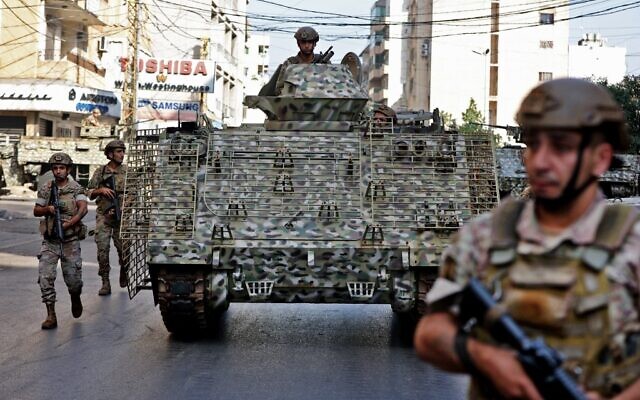 Lebanese Army soldiers patrol the clashes area in the southern suburb of the capital Beirut, on October 14, 2021. (Anwar Amro/AFP)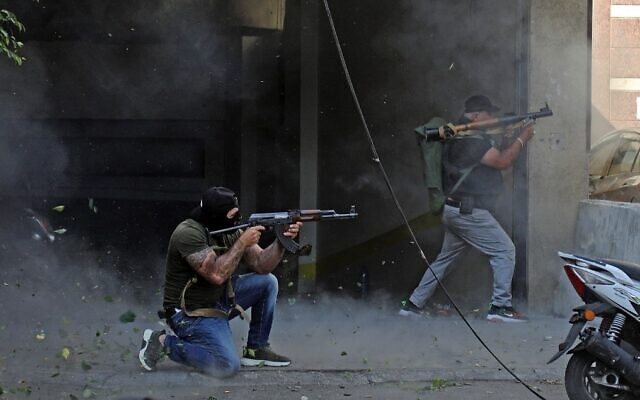 Shiite fighters from Hezbollah and Amal movements take aim with (L to R) a Kalashnikov assault rifle and a rocket-propelled grenade launcher amidst clashes in the area of Tayouneh, in the southern suburb of the capital Beirut, on October 14, 2021. (Ibrahim Amro/AFP)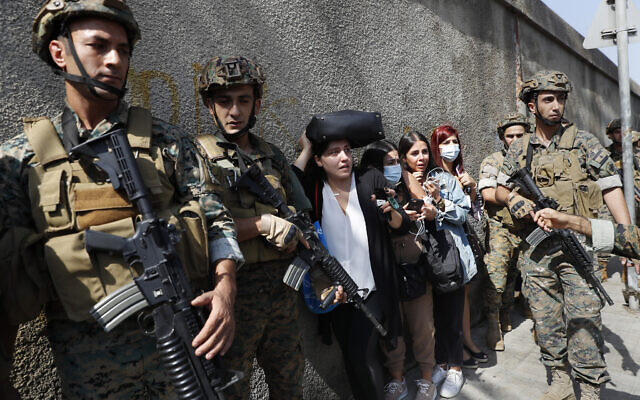 Lebanese teachers react to the sounds from nearby armed clashes as they flee their school under the protection of Lebanese soldiers after a clashes erupted along a former 1975-90 civil war front-line between Muslim Shiite and Christian areas at Ain el-Remaneh neighborhood, in Beirut, Lebanon, on October 14, 2021. (AP Photo/Hussein Malla)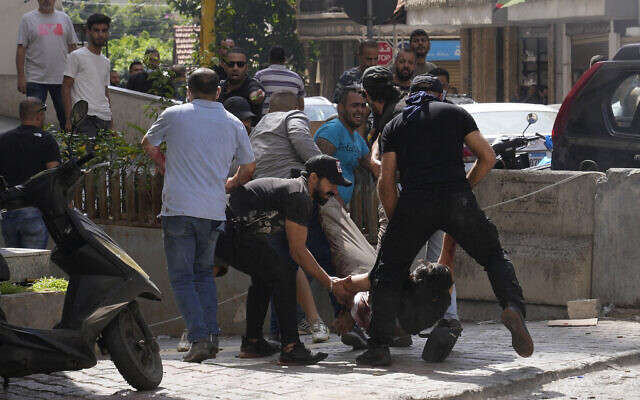 Supporters of a Shiite group allied with Hezbollah help an injured comrade during armed clashes that erupted during a protest in the southern Beirut suburb of Dahiyeh, Lebanon, on Thursday, October 14, 2021. It was not immediately clear what triggered the gunfire, but tensions were high along a former civil war front-line between Muslim Shiite and Christian areas. (AP Photo/Hassan Ammar)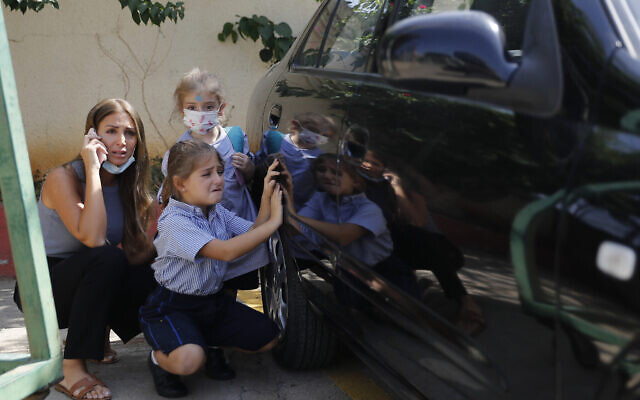 A Lebanese mother with her children hide behind a car from sniper fire outside a school, in the Christian neighborhood of Ain el-Remaneh, in Beirut, Lebanon, on October 14, 2021. (AP Photo/Hussein Malla)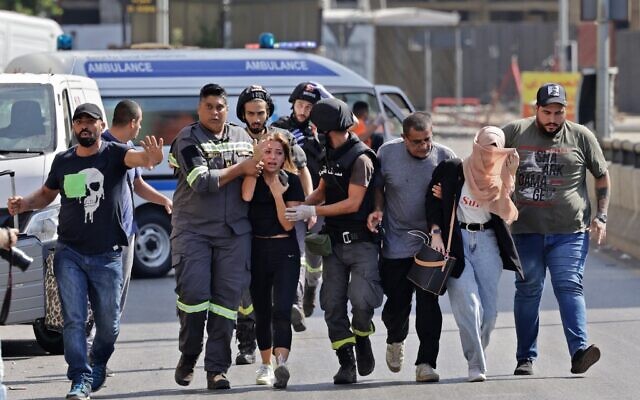 Lebanese medics help evacuate civilians during clashes in the area of Tayouneh, in the southern suburb of the capital Beirut, on October 14, 2021, following a demonstration by supporters of Hezbollah and the Amal movement. (Joseph Eid/AFP)THE SHORASHIM BIBLICAL GIFT CATALOG 005http://mad.ly/7f9f64?pact=20013931524&fe=1Support Shorashim!To be removed from this News list, Please click here and put "Unsubscribe" in the subject line."What shall I return to God for all my reward for me?"Father, I will give everything to you,Dad I will give everything of meFather, I will give everything of me,Father, I will give everything to you,"Please God, for I am your true servant.""Make yourself an honest man, and then you may be sure there is one less rascal in the world."
-- Thomas Carlyle (1795-1881) Scottish essayist, satirist, and historianPleaseRememberThese Folks In Prayer-Check oftenThey Change!Pray that the world would WAKE UP! Time for a worldwide repentance!	ALL US soldiers fighting for our freedom around the world 	Pray for those in our 	government to repent of their wicked corrupt ways.Pray for “A” family – three admitted with Covid very sick. Multiple  Comorbidities  - Two passed awayPray for J P– sick with flu bad episode 5 years agoPray for RR – young man with enlarged heart ventricle Pray for family of RY – Passed away from CovidPray for EL – Had clot embolized to brain – successful ‘clot buster’ but long road to go. Pray for BB – Severe West Nile Fever –still not mobile- improving!Pray for RBH – cancer recurrencePray for GB – bad reaction from Cancer drugPray for Ella – Child with serious problemsNOTE: Our prayer list was getting very long and there will little follow up. If you have people you want to have on the list please resubmit since we are revising it now– rdb]Pray that The Holy One will lead you in Your preparations for handling the world problems.  – 	Have YOU made any preparations?Sudanese Justice Minister Nasredeen Abdulbari meets with Deputy Foreign Minister Idan Roll in Abu Dhabi on October 13, 2021. (Foreign Ministry)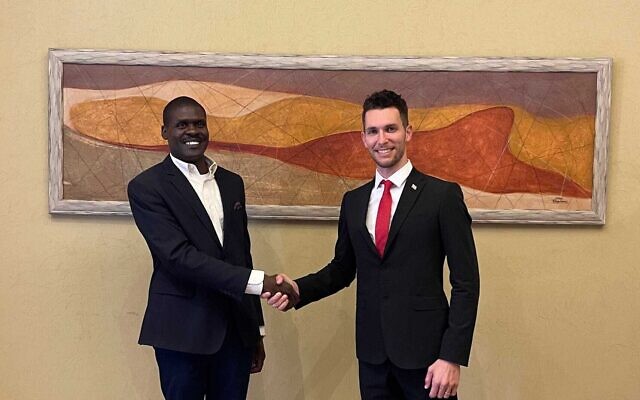 Regional Affairs Minister Issawi Frej (right) meets with Sudanese Justice Minister Nasredeen Abdulbari in Dubai on October 13, 2021. (Courtesy)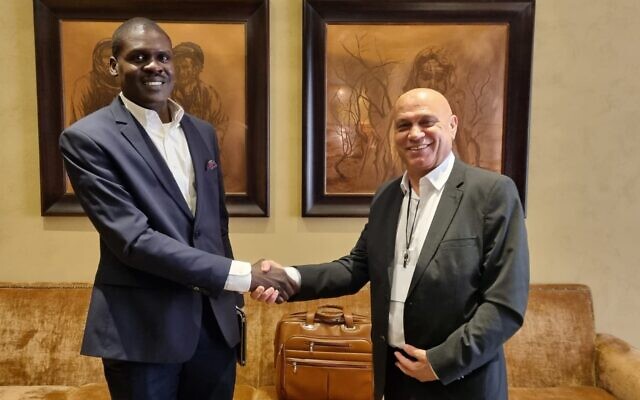 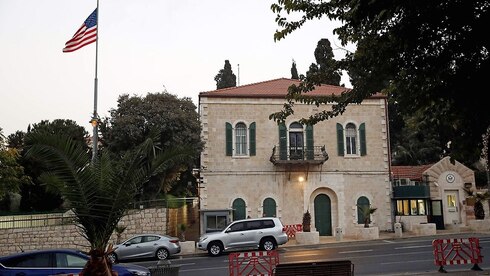 U.S. Consulate General building in Jerusalem before it was closed (Photo: AFP)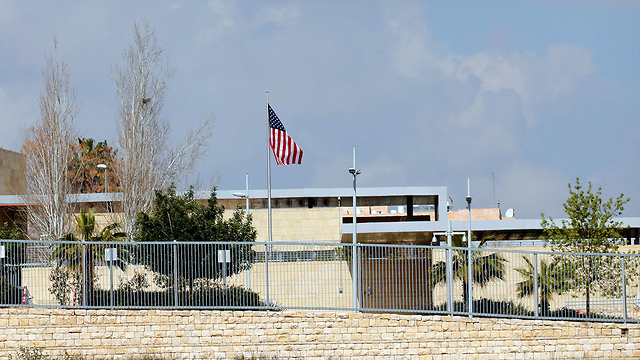 The U.S. Embassy in Jerusalem (Photo: Reuters)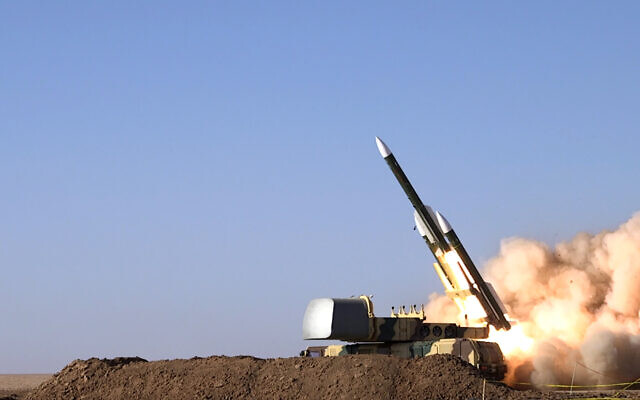 This photo released Tuesday, Oct. 12, 2021, by the Iranian Army, shows a missile being fired during a military drill at an undisclosed location in Iran. (Iranian Army via AP)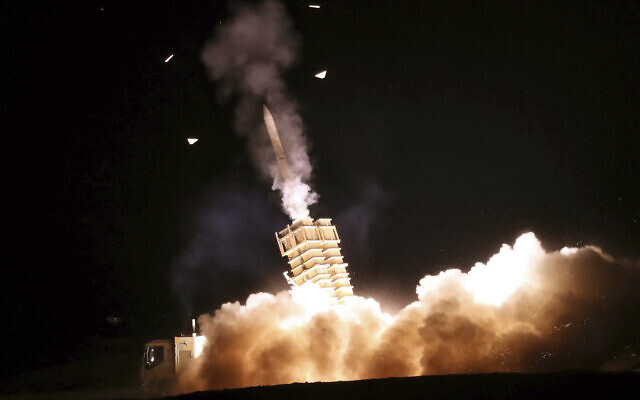 This photo released Tuesday, Oct. 12, 2021, by the Iranian Army, shows a missile being fired during a military drill at an undisclosed location in Iran. (Iranian Army via AP)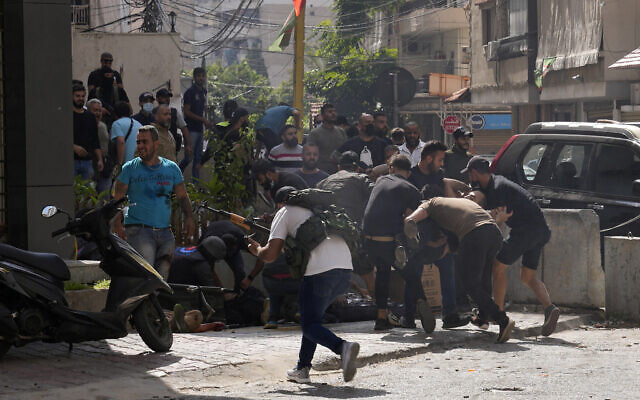 Supporters of a Shiite group allied with Hezbollah help an injured comrade during armed clashes that erupted during a protest in the southern Beirut suburb of Dahiyeh, Lebanon, October 14, 2021. (AP Photo/Hassan Ammar)Lebanese medics help evacuate civilians during clashes in the area of Tayouneh, in the southern suburb of the capital Beirut on October 14, 2021, following a demonstration by supporters of Hezbollah and the Amal movement. (JOSEPH EID / AFP)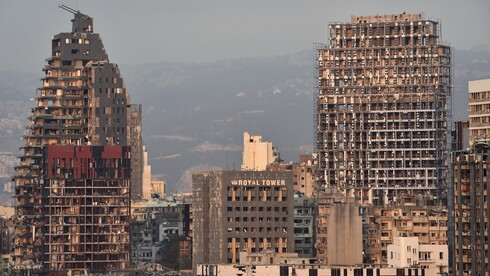 Destruction in Beirut in the aftermath of the explosion in the city's port in 2020 (Photo: EPA)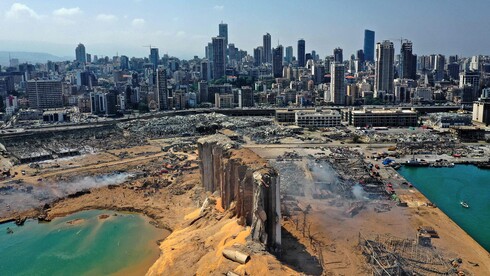 An aerial view shows the massive damage done to Beirut port's grain silos(Photo: EPA)THE SHORASHIM BIBLICAL GIFT CATALOG 005http://mad.ly/7f9f64?pact=20013931524&fe=1Support Shorashim!To be removed from this News list, Please click here and put "Unsubscribe" in the subject line."As long as man remains an inquiring animal, there can never be a complete unanimity in our fundamental beliefs.  The more diverse our paths, the greater is likely to be the divergence of beliefs."
-- Sir Arthur Keith (1866-1927)PleaseRememberThese Folks In Prayer-Check oftenThey Change!Pray that the world would WAKE UP! Time for a worldwide repentance!	ALL US soldiers fighting for our freedom around the world 	Pray for those in our 	government to repent of their wicked corrupt ways.Pray for “A” family – three admitted with Covid very sick. Multiple  Comorbidities  - Two passed awayPray for J P– sick with flu bad episode 5 years agoPray for RR – young man with enlarged heart ventricle – good reportPray for family of RY – Passed away from CovidPray for EL – Had clot embolized to brain – successful ‘clot buster’ but long road to go. Pray for BB – Severe West Nile Fever –still not mobile- improving!Pray for RBH – cancer recurrencePray for GB – bad reaction from Cancer drugPray for Ella – Child with serious problemsNOTE: Our prayer list was getting very long and there will little follow up. If you have people you want to have on the list please resubmit since we are revising it now– rdb]Pray that The Holy One will lead you in Your preparations for handling the world problems.  – 	Have YOU made any preparations?How Israeli Ministry of Health, deleted thousands of testimonieshttps://www.youtube.com/watch?v=xr4iLa-QOQg Sources: VAXXED Delta Pilot DIES IN-FLIGHT, Emergency Landing Requiredhttps://www.redvoicemedia.com/video/2021/10/sources-vaxxed-delta-pilot-dies-in-flight-emergency-landing-required/ Tucker Carlson discusses the ramifications of vaccine mandateshttps://rumble.com/vnmc2t-tucker-carlson-discusses-the-ramifications-of-vaccine-mandates.htmlOutstanding 10 minutes on how to deal with the mandates. - rdb'Watters' World' investigates Nancy Pelosi's financial dealings!!!!https://www.youtube.com/watch?v=3M4QZJxb9DwWatters does a great job on this boondoggle by the PEEElosi group.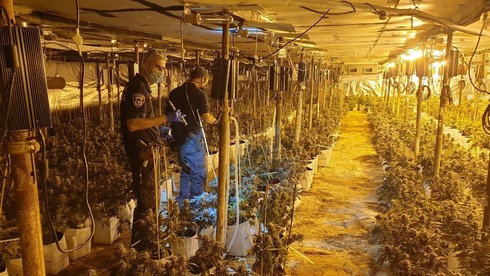 Police officers walk through marijuana drug operation uncovered in Rishon Lezion (Photo: Hagai Dekel)Officers seized marijuana plants and equipment used for growing and manufacturing drugs worth an estimated NIS 15 million ($4.8 million).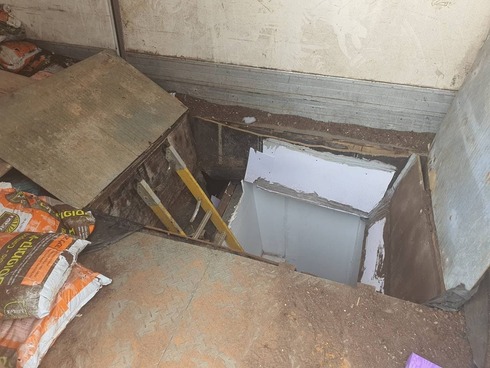 Shaft leading to marijuana drug operation uncovered in Rishon Lezion (Photo: Israel Police)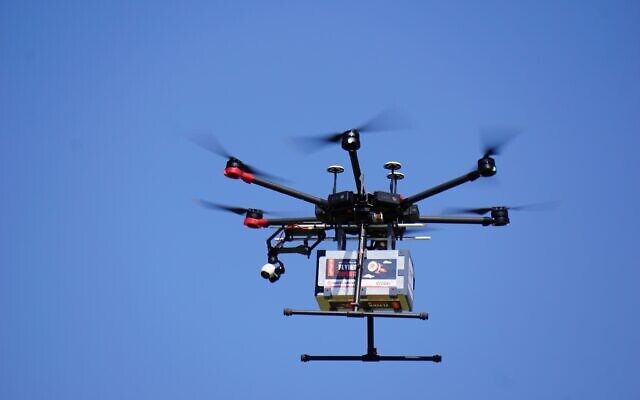 A drone flies near the city of Tel Aviv on October 11, 2021, in a pilot run by the Israel Innovation Authority with partners to create a network of drone deliveries in Israel (Emanuel Fabian/Times of Israel)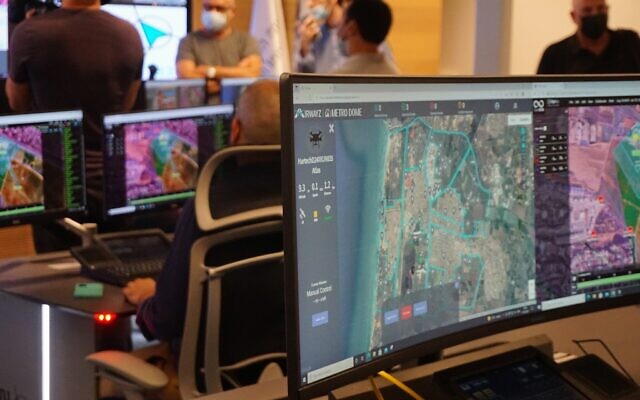 Monitors display information in a command center in Tel Aviv, on October 11, 2021, in a pilot run by the Israel Innovation Authority with partners to create a network of drone deliveries in Israel (Emanuel Fabian/Times of Israel)THE SHORASHIM BIBLICAL GIFT CATALOG 005http://mad.ly/7f9f64?pact=20013931524&fe=1Support Shorashim!To be removed from this News list, Please click here and put "Unsubscribe" in the subject line.Dad, I know there are questions I can't answerDad, I know there are times when darkness comes and it's hard for me to seeBut, even if I do not see, even if I do not understand even if it contradicts logicI continue to believeI know it does not matter, how big the pain is, as long as you are here with me, I can go through everythingDad, I know in moments of tears that everything is directed that this is what it should beDad, I know the long road at the end of the light should experience darkness "Nothing is so difficult as not deceiving oneself."
-- Ludwig Wittgenstein (1889-1951) Austrian-British philosopherPleaseRememberThese Folks In Prayer-Check oftenThey Change!Pray that the world would WAKE UP! Time for a worldwide repentance!	ALL US soldiers fighting for our freedom around the world 	Pray for those in our 	government to repent of their wicked corrupt ways.Pray for “A” family – three admitted with Covid very sick. Multiple  Comorbidities  - Two passed awayPray for J P– sick with flu bad episode 5 years agoPray for RR – young man with enlarged heart ventricle -Test came OKPray for family of RY – Passed away from CovidPray for EL – Had clot embolized to brain – successful ‘clot buster’ but long road to go. Pray for BB – Severe West Nile Fever –still not mobile- improving!Pray for RBH – cancer recurrencePray for GB – bad reaction from Cancer drugPray for Ella – Child with serious problemsNOTE: Our prayer list was getting very long and there will little follow up. If you have people you want to have on the list please resubmit since we are revising it now– rdb]Pray that The Holy One will lead you in Your preparations for handling the world problems.  – 	Have YOU made any preparations?Governor Abbott Issues Executive Order Prohibiting Vaccine Mandates By Any Entity, Adds Issue To Special Session AgendaOctober 11, 2021 | Austin, Texas | Press Release Governor Greg Abbott today issued an executive order stating that no entity in Texas can compel receipt of a COVID-19 vaccination by any individual, including an employee or consumer, who objects to such vaccination for any reason of personal conscience, based on a religious belief, or for medical reasons, including prior recovery from COVID-19. Governor Abbott also sent a message to the the Chief Clerk of the House and Secretary of the Senate adding this issue as an item to the Third Special Session agenda. The executive order will be rescinded upon the passage of such legislation. "The COVID-19 vaccine is safe, effective, and our best defense against the virus, but should remain voluntary and never forced," said Governor Abbott. Read the Governor's Executive Order.Read the Governor's message. https://gov.texas.gov/news/post/governor-abbott-issues-executive-order-prohibiting-vaccine-mandates-by-any-entity-adds-issue-to-special-session-agenda Hallelujah!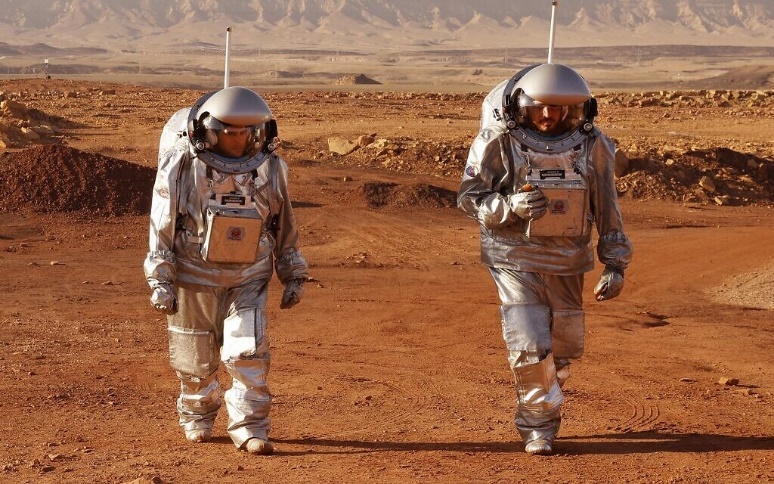 A couple of astronauts from a team from Europe and Israel walk in spacesuits during a training mission for planet Mars at a site that simulates an off-site station at the Ramon Crater in Mitzpe Ramon in Israel's southern Negev desert on October 10, 2021. (Photo by JACK GUEZ / AFP)Technicians assist an astronaut from a team from Europe and Israel to suit up in a spacesuit before starting a training mission for planet Mars at a site that simulates an off-site station at the Ramon Crater in Mitzpe Ramon in Israel's southern Negev desert on October 10, 2021. (Photo by JACK GUEZ / AFP)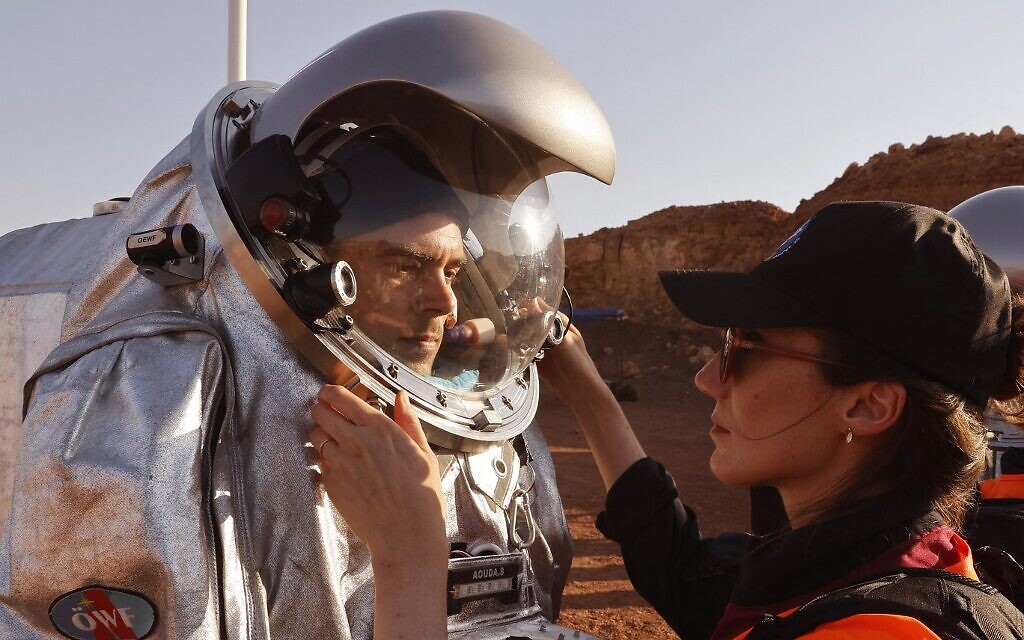 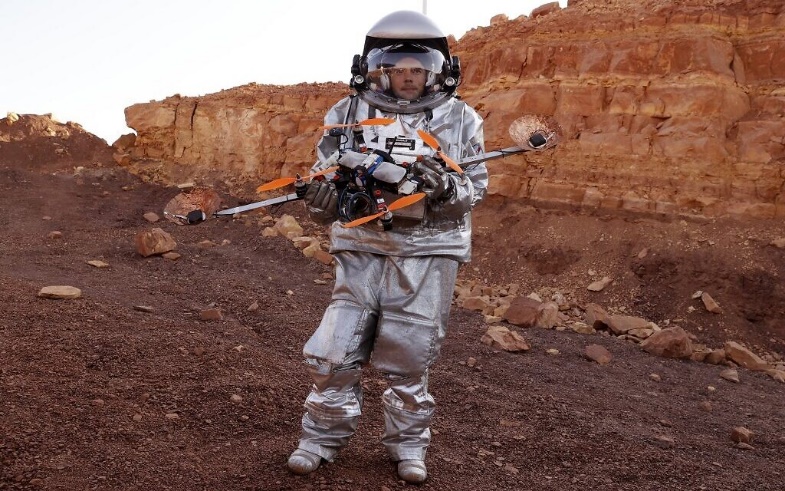 An astronaut from a team from Europe and Israel and dressed in a spacesuit holds a quadcopter drone during a training mission for planet Mars at a site that simulates an off-site station at the Ramon Crater in Mitzpe Ramon in Israel's southern Negev desert on October 10, 2021. (Photo by JACK GUEZ / AFP)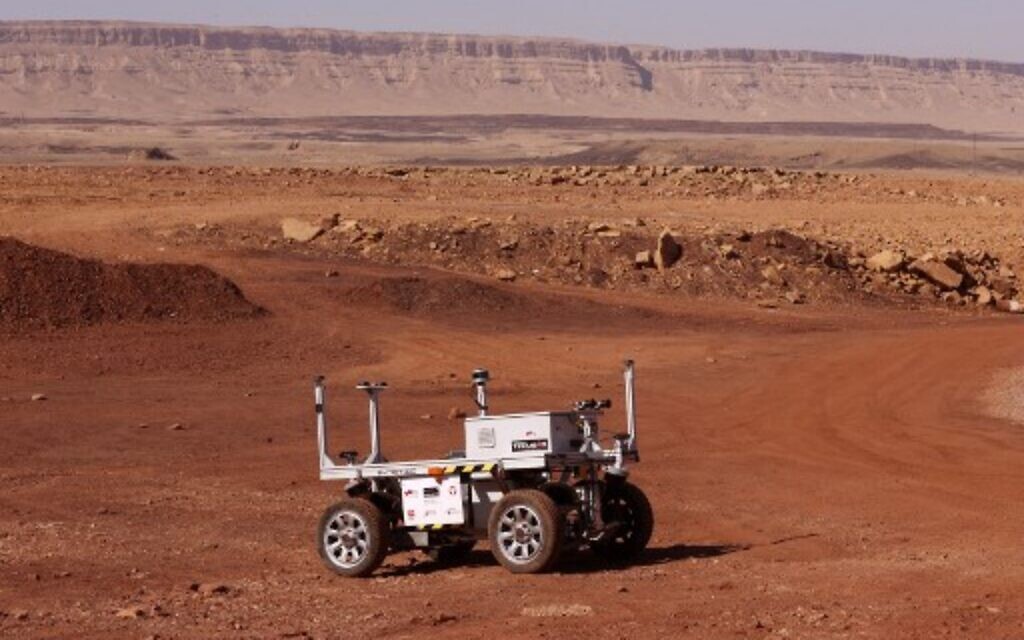 A robotic rover that is part of a team from Europe and Israel moves during a training mission for planet Mars at a site that simulates an off-site station at the Ramon Crater in Mitzpe Ramon in Israel's southern Negev desert on October 10, 2021.(Photo by JACK GUEZ / AFP)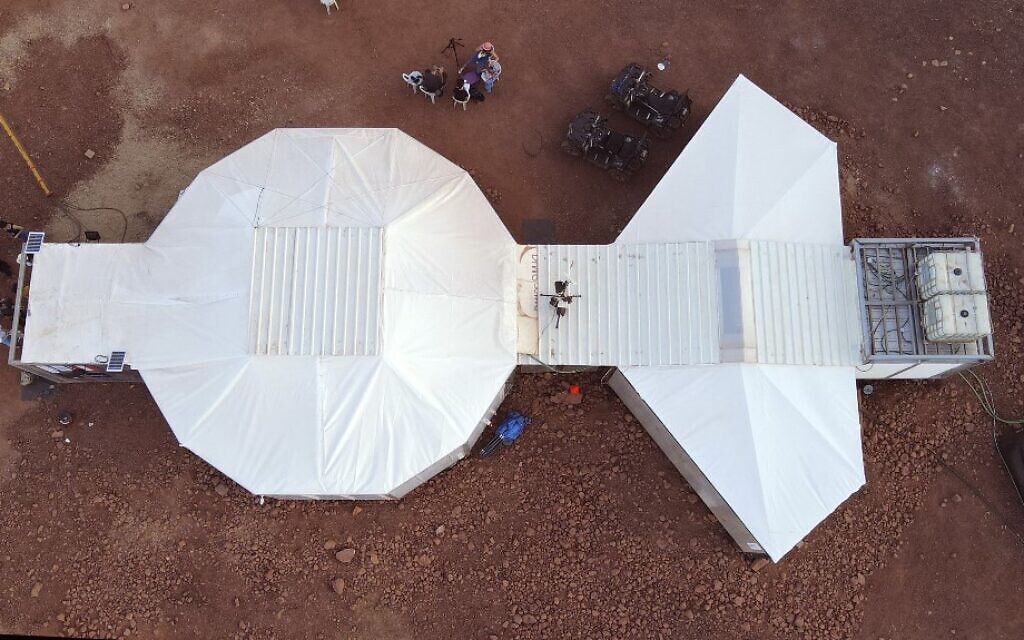 This picture taken on October 10, 2021 shows an aerial view of a habitat where astronauts from a team from Europe and Israel will participate in a training mission for planet Mars at a site that simulates an off-site station at the Ramon Crater in Mitzpe Ramon in Israel's southern Negev desert. (Photo by JACK GUEZ / AFP)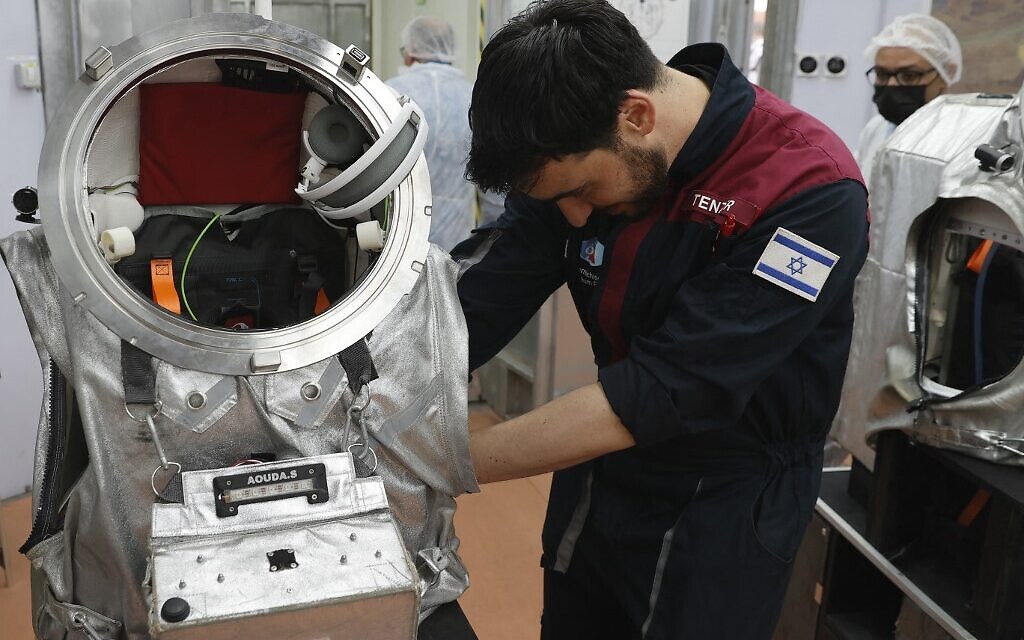 Israeli astronaut Alon Tenzer prepares his spacesuit before starting a training mission for planet Mars at a site that simulates an off-site station at the Ramon Crater in Mitzpe Ramon in Israel's southern Negev desert on October 10, 2021. (Photo by JACK GUEZ / AFP)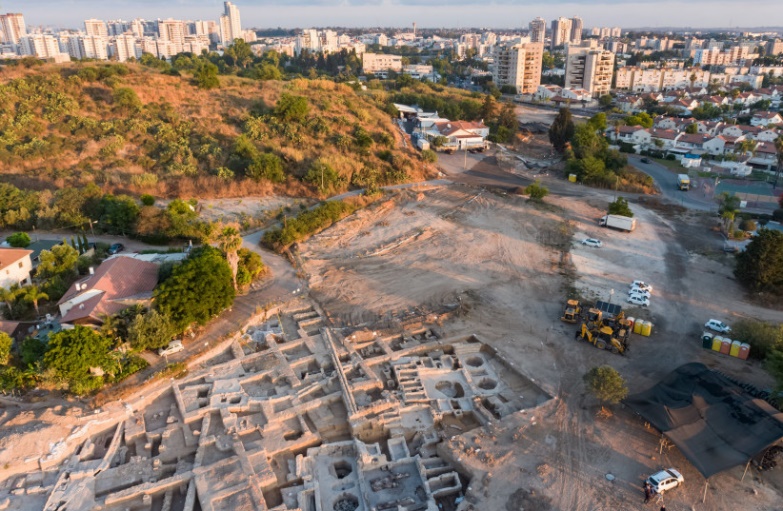 Excavation by the Israel Antiquities Authority at Yavne - Aerial view (photo credit: Assaf Peretz/Israel Antiquities Authority)From right to left: Dr. Elie Hadad, Liat Nadav-Ziv – Yavne Excavation Directors; Eli Escozido – Director of the Israel Antiquities Authority; Diego Barkan – Tel Aviv District Archaeologist, and Dr. Jon Seligman – Yavne Excavation Director. (credit: YANIV BERMAN/ISRAELI ANTIQUITIES AUTHORITY)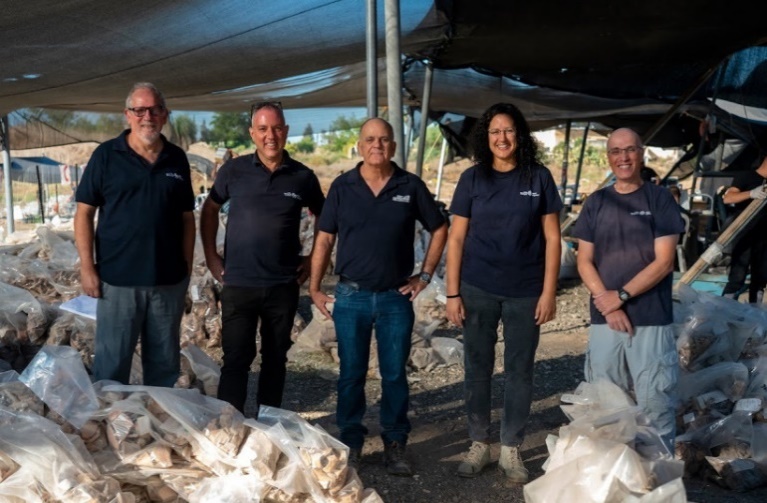 Tucker Carlson discusses the ramifications of vaccine mandateshttps://rumble.com/vnmc2t-tucker-carlson-discusses-the-ramifications-of-vaccine-mandates.htmlOutstanding 10 minutes on how to deal with the mandates. - rdb'Watters' World' investigates Nancy Pelosi's financial dealings!!!!https://www.youtube.com/watch?v=3M4QZJxb9DwWatters does a great job on this boondoggle by the PEEElosi group.THE SHORASHIM BIBLICAL GIFT CATALOG 005http://mad.ly/7f9f64?pact=20013931524&fe=1Support Shorashim!To be removed from this News list, Please click here and put "Unsubscribe" in the subject line.Opens the shutter to insert light for all cornersThat the darkness covered and the silence hesitated a few minutes agoGoes the path to get started my way againInhaling air trying to dissipate the sorrow and the apprehensionThanks for everything there isDo not think at all ashamedFrom the mockers on the wayWants to battle even that which is far awayMake the sour and bitter sweetAnd to find in both meaning and valueOpens a piano to arrangeInside me all the soundsChopin plays and just wants moreWith self completeEye power sizzling lipsPrayer from the heartThat will freeze that touching momentComing and going"To pretend to know when you do not know is a disease."
-- Lao-Tzu [Li Erh] (570-490 BC) 'Old Sage', Father of TaoismPleaseRememberThese Folks In Prayer-Check oftenThey Change!Pray that the world would WAKE UP! Time for a worldwide repentance!	ALL US soldiers fighting for our freedom around the world 	Pray for those in our 	government to repent of their wicked corrupt ways.Pray for “A” family – three admitted with Covid very sick. Multiple  Comorbidities  - Two passed awayPray for J P– sick with flu bad episode 5 years agoPray for RR – young man with enlarged heart ventricle Pray for family of RY – Passed away from CovidPray for EL – Had clot embolized to brain – successful ‘clot buster’ but long road to go. Pray for BB – Severe West Nile Fever –still not mobile- improving!Pray for RBH – cancer recurrencePray for GB – bad reaction from Cancer drugPray for Ella – Child with serious problemsNOTE: Our prayer list was getting very long and there will little follow up. If you have people you want to have on the list please resubmit since we are revising it now– rdb]Pray that The Holy One will lead you in Your preparations for handling the world problems.  – 	Have YOU made any preparations?THE SHORASHIM BIBLICAL GIFT CATALOG 005
	http://mad.ly/7f9f64?pact=20013931524&fe=1
	Support Shorashim!To be removed from this News list, Please click here and put "Unsubscribe" in the subject line."Here I close my opinion.
I could not say less in view of questions of such gravity that go down to the very foundations of the government.
If the provisions of the Constitution can be set aside by an Act of Congress, where is the course of usurpation to end?
The present assault upon capital is but the beginning.
It will be but the stepping-stone to others, larger and more sweeping, till our political contests will become a war of the poor against the rich; a war growing in intensity and bitterness."
-- Justice Stephen J. Field (1816-1899) US Supreme Court JusticePleaseRememberThese Folks In Prayer-Check oftenThey Change!Pray that the world would WAKE UP! Time for a worldwide repentance!	ALL US soldiers fighting for our freedom around the world 	Pray for those in our 	government to repent of their wicked corrupt ways.Pray for “A” family – three admitted with Covid very sick. Multiple  Comorbidities  - Two passed awayPray for J P– sick with flu bad episode 5 years agoPray for RR – young man with enlarged heart ventricle Pray for family of RY – Passed away from CovidPray for EL – Had clot embolized to brain – successful ‘clot buster’ but long road to go. Pray for BB – Severe West Nile Fever –still not mobile- improving!Pray for RBH – cancer recurrencePray for GB – bad reaction from Cancer drugPray for Ella – Child with serious problemsNOTE: Our prayer list was getting very long and there will little follow up. If you have people you want to have on the list please resubmit since we are revising it now– rdb]Pray that The Holy One will lead you in Your preparations for handling the world problems.  – 	Have YOU made any preparations?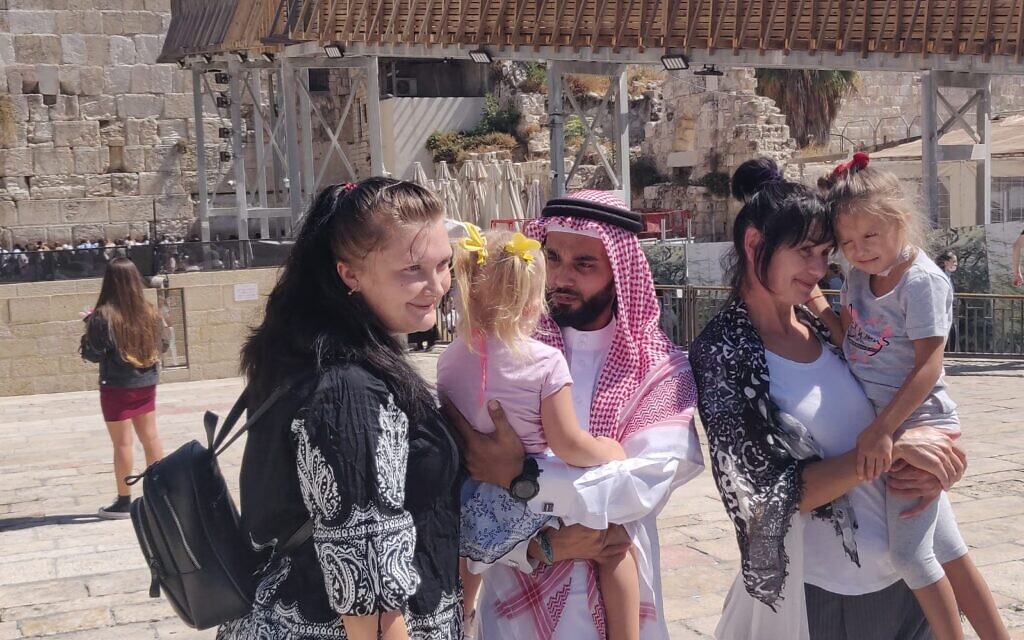 Bahraini activist Mohammed Al Shaer poses for a photo with Israelis at the Western Wall, October 6, 2021 (Sharaka)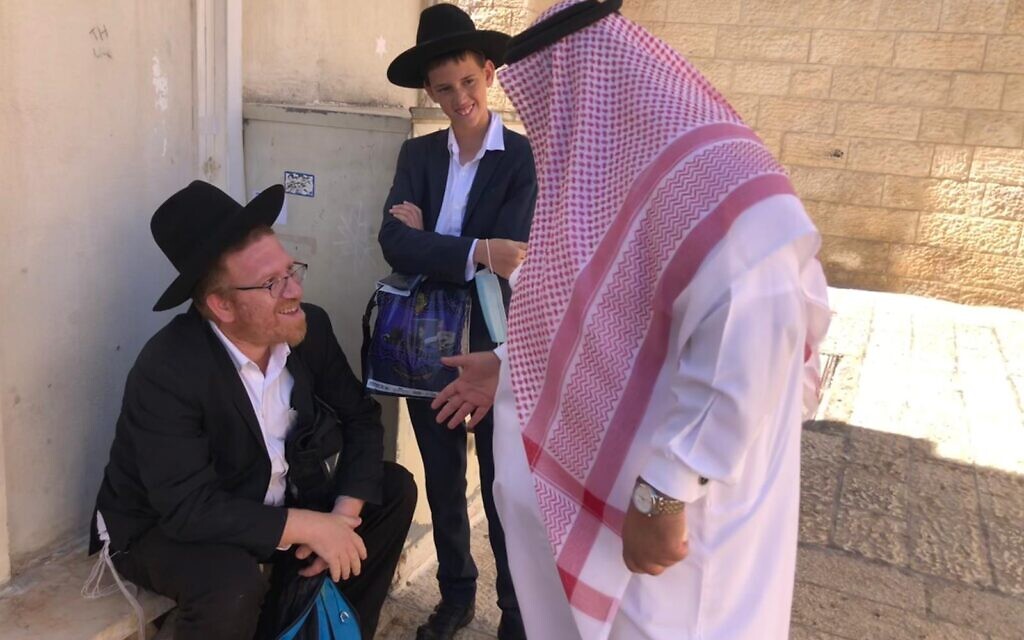 Bahraini education official Mohammed Saleh speaks to a Haredi father and son in the Old City of Jerusalem, October 6, 2021 (Lazar Berman, Times of Israel)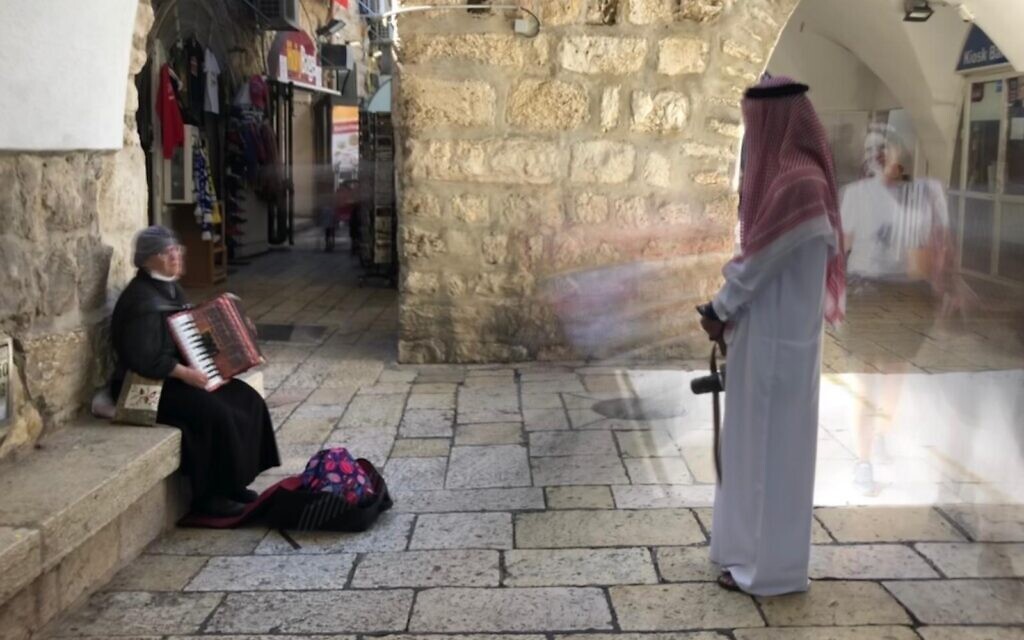 Bahraini activist Mohammed Al Shaer listens to a street musician in Jerusalem's Jewish Quarter, October 6, 2021 (Lazar Berman, Times of Israel)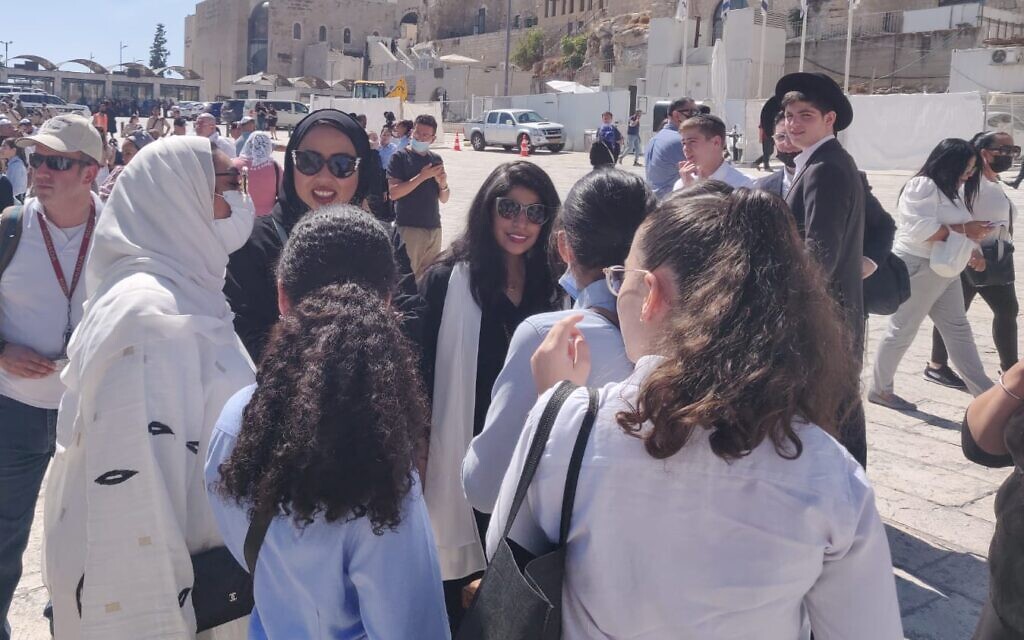 Bahrainis speak with Haredi schoolgirls in the Old City of Jerusalem, October 6, 2021 (Lazar Berman, Times of Israel)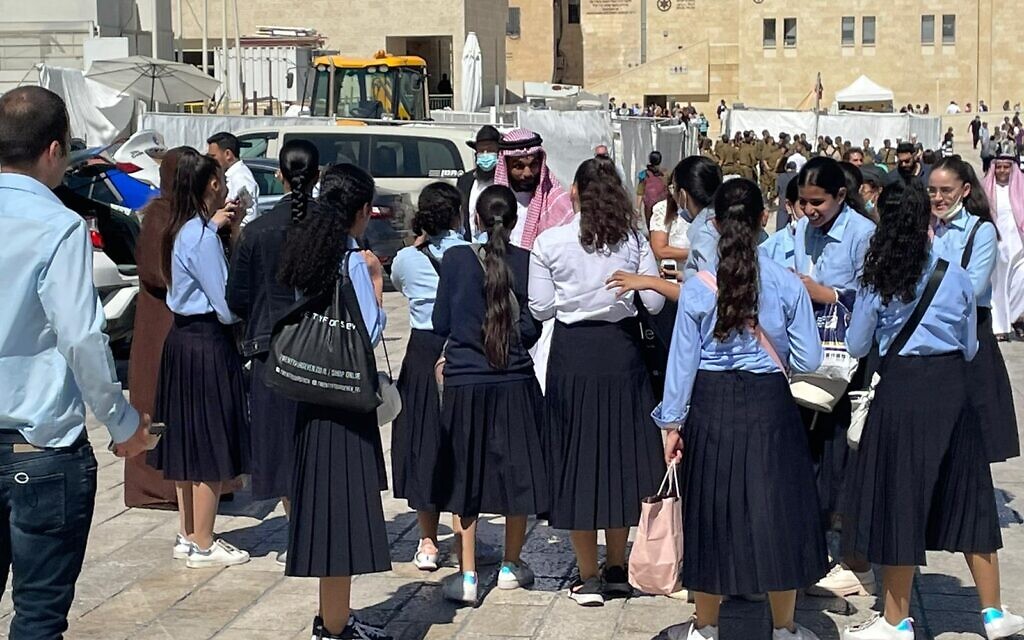 Bahraini acitvist Mohamed Al Shaer speaks with Haredi schoolgirls in the Old City of Jerusalem, October 6, 2021 (Lazar Berman, Times of Israel)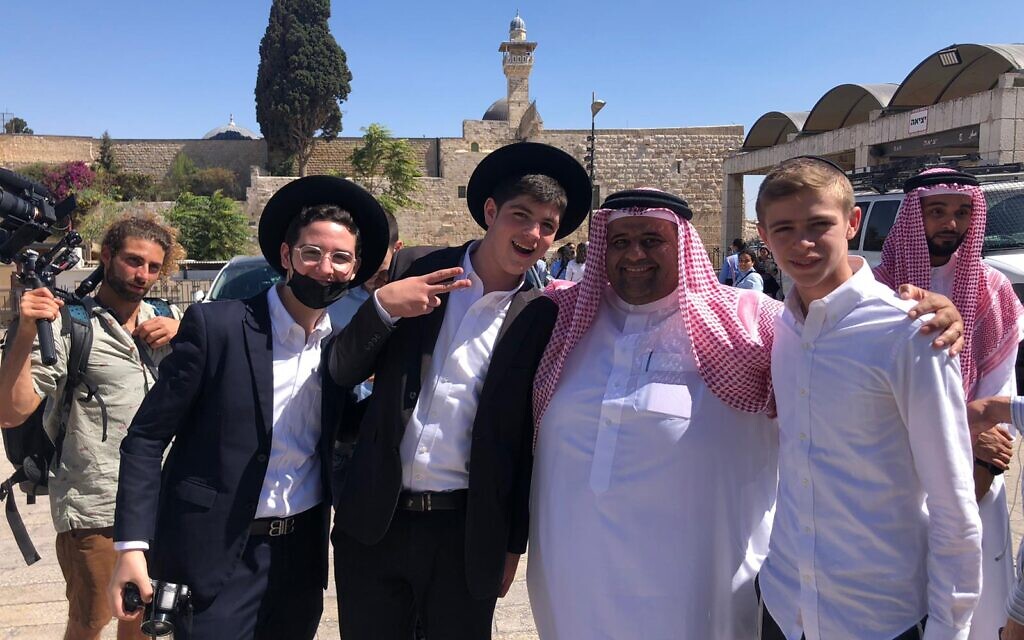 Haredi students pose wih Bahraini education official Mohammed Saleh in the Old City of Jerusalem, October 6, 2021 (Lazar Berman, Times of Israel)Remember – school board elections COUNT a great deal. This article is relatively leftward biased but you might want to read it to stimulate your actions to help promote conservative voices on your school boards so that we can stop the indoctrination of children with liberal bilge. – rdb]Local school boards emerge as hot races in November electionBy JULIE CARR SMYTH and PATTY NIEBERG46 minutes agohttps://apnews.com/article/lifestyle-ohio-school-boards-racial-injustice-election-2020-a27a6ea4b7d4acc07173ebf7fa494257 THE SHORASHIM BIBLICAL GIFT CATALOG 005http://mad.ly/7f9f64?pact=20013931524&fe=1Support Shorashim!To be removed from this News list, Please click here and put "Unsubscribe" in the subject line. "Banks lend by creating credit.
They create the means of payment out of nothing."
-- Ralph M. Hawtrey   Former Secretary of the British TreasuryPleaseRememberThese Folks In Prayer-Check oftenThey Change!Pray that the world would WAKE UP! Time for a worldwide repentance!	ALL US soldiers fighting for our freedom around the world 	Pray for those in our 	government to repent of their wicked corrupt ways.Pray for “A” family – three admitted with Covid very sick. Multiple  Comorbidities  - Two passed awayPray for J P– sick with flu bad episode 5 years agoPray for RR – young man with enlarged heart ventricle Pray for family of RY – Passed away from CovidPray for EL – Had clot embolized to brain – successful ‘clot buster’ but long road to go. Pray for BB – Severe West Nile Fever –still not mobile- improving!Pray for RBH – cancer recurrencePray for GB – bad reaction from Cancer drugPray for Ella – Child with serious problemsNOTE: Our prayer list was getting very long and there will little follow up. If you have people you want to have on the list please resubmit since we are revising it now– rdb]Pray that The Holy One will lead you in Your preparations for handling the world problems.  – 	Have YOU made any preparations?If YOU haven’t watched this –STOPWhat you are doing and watch it – your life may depend on itWinning the War Against Therapeutic Nihilism & Trusted Treatments vs Untested Novel Therapieshttps://rumble.com/vnbv86-winning-the-war-against-therapeutic-nihilism-and-trusted-treatments-vs-unte.html  This is a bit long but Once again McCullough hits the essence of the problem existing today!This is critical to understand1THE SHORASHIM BIBLICAL GIFT CATALOG 005http://mad.ly/7f9f64?pact=20013931524&fe=1Support Shorashim!To be removed from this News list, Please click here and put "Unsubscribe" in the subject line.